３．計画に基づき実施する事業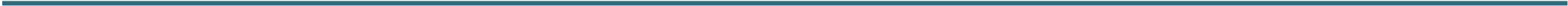  (1) 事業の内容等（注２）事業主体が未定で、かつ、想定もできない場合は、記載を要しない。（注３）事業主体は公であるが、公からの委託などにより実質的に民間が事業を行っている場合は、当該受託額等を「民」に計上するとともに、「うち受託事業等」に再掲すること。（注４）備考欄に、基金における年度毎の支出見込額（キャッシュベース）を記載すること。３．計画に基づき実施する事業 (1) 事業の内容等（注２）事業主体が未定で、かつ、想定もできない場合は、記載を要しない。（注３）事業主体は公であるが、公からの委託などにより実質的に民間が事業を行っている場合は、当該受託額等を「民」に計上するとともに、「うち受託事業等」に再掲すること。（注４）備考欄に、基金における年度毎の支出見込額（キャッシュベース）を記載すること。３．計画に基づき実施する事業 (1) 事業の内容等（注２）事業主体が未定で、かつ、想定もできない場合は、記載を要しない。（注３）事業主体は公であるが、公からの委託などにより実質的に民間が事業を行っている場合は、当該受託額等を「民」に計上するとともに、「うち受託事業等」に再掲すること。（注４）備考欄に、基金における年度毎の支出見込額（キャッシュベース）を記載すること。３．計画に基づき実施する事業 (1) 事業の内容等（注２）事業主体が未定で、かつ、想定もできない場合は、記載を要しない。（注３）事業主体は公であるが、公からの委託などにより実質的に民間が事業を行っている場合は、当該受託額等を「民」に計上するとともに、「うち受託事業等」に再掲すること。（注４）備考欄に、基金における年度毎の支出見込額（キャッシュベース）を記載すること。３．計画に基づき実施する事業 (1) 事業の内容等（注２）事業主体が未定で、かつ、想定もできない場合は、記載を要しない。（注３）事業主体は公であるが、公からの委託などにより実質的に民間が事業を行っている場合は、当該受託額等を「民」に計上するとともに、「うち受託事業等」に再掲すること。（注４）備考欄に、基金における年度毎の支出見込額（キャッシュベース）を記載すること。３．計画に基づき実施する事業 (1) 事業の内容等（注２）事業主体が未定で、かつ、想定もできない場合は、記載を要しない。（注３）事業主体は公であるが、公からの委託などにより実質的に民間が事業を行っている場合は、当該受託額等を「民」に計上するとともに、「うち受託事業等」に再掲すること。（注４）備考欄に、基金における年度毎の支出見込額（キャッシュベース）を記載すること。３．計画に基づき実施する事業 (1) 事業の内容等（注２）事業主体が未定で、かつ、想定もできない場合は、記載を要しない。（注３）事業主体は公であるが、公からの委託などにより実質的に民間が事業を行っている場合は、当該受託額等を「民」に計上するとともに、「うち受託事業等」に再掲すること。（注４）備考欄に、基金における年度毎の支出見込額（キャッシュベース）を記載すること。３．計画に基づき実施する事業 (1) 事業の内容等（注２）事業主体が未定で、かつ、想定もできない場合は、記載を要しない。（注３）事業主体は公であるが、公からの委託などにより実質的に民間が事業を行っている場合は、当該受託額等を「民」に計上するとともに、「うち受託事業等」に再掲すること。（注４）備考欄に、基金における年度毎の支出見込額（キャッシュベース）を記載すること。３．計画に基づき実施する事業 (1) 事業の内容等（注２）事業主体が未定で、かつ、想定もできない場合は、記載を要しない。（注３）事業主体は公であるが、公からの委託などにより実質的に民間が事業を行っている場合は、当該受託額等を「民」に計上するとともに、「うち受託事業等」に再掲すること。（注４）備考欄に、基金における年度毎の支出見込額（キャッシュベース）を記載すること。３．計画に基づき実施する事業 (1) 事業の内容等（注２）事業主体が未定で、かつ、想定もできない場合は、記載を要しない。（注３）事業主体は公であるが、公からの委託などにより実質的に民間が事業を行っている場合は、当該受託額等を「民」に計上するとともに、「うち受託事業等」に再掲すること。（注４）備考欄に、基金における年度毎の支出見込額（キャッシュベース）を記載すること。３．計画に基づき実施する事業 (1) 事業の内容等（注２）事業主体が未定で、かつ、想定もできない場合は、記載を要しない。（注３）事業主体は公であるが、公からの委託などにより実質的に民間が事業を行っている場合は、当該受託額等を「民」に計上するとともに、「うち受託事業等」に再掲すること。（注４）備考欄に、基金における年度毎の支出見込額（キャッシュベース）を記載すること。３．計画に基づき実施する事業 (1) 事業の内容等（注２）事業主体が未定で、かつ、想定もできない場合は、記載を要しない。（注３）事業主体は公であるが、公からの委託などにより実質的に民間が事業を行っている場合は、当該受託額等を「民」に計上するとともに、「うち受託事業等」に再掲すること。（注４）備考欄に、基金における年度毎の支出見込額（キャッシュベース）を記載すること。３．計画に基づき実施する事業 (1) 事業の内容等（注２）事業主体が未定で、かつ、想定もできない場合は、記載を要しない。（注３）事業主体は公であるが、公からの委託などにより実質的に民間が事業を行っている場合は、当該受託額等を「民」に計上するとともに、「うち受託事業等」に再掲すること。（注４）備考欄に、基金における年度毎の支出見込額（キャッシュベース）を記載すること。３．計画に基づき実施する事業 (1) 事業の内容等（注２）事業主体が未定で、かつ、想定もできない場合は、記載を要しない。（注３）事業主体は公であるが、公からの委託などにより実質的に民間が事業を行っている場合は、当該受託額等を「民」に計上するとともに、「うち受託事業等」に再掲すること。（注４）備考欄に、基金における年度毎の支出見込額（キャッシュベース）を記載すること。３．計画に基づき実施する事業 (1) 事業の内容等（注２）事業主体が未定で、かつ、想定もできない場合は、記載を要しない。（注３）事業主体は公であるが、公からの委託などにより実質的に民間が事業を行っている場合は、当該受託額等を「民」に計上するとともに、「うち受託事業等」に再掲すること。（注４）備考欄に、基金における年度毎の支出見込額（キャッシュベース）を記載すること。３．計画に基づき実施する事業 (1) 事業の内容等（注２）事業主体が未定で、かつ、想定もできない場合は、記載を要しない。（注３）事業主体は公であるが、公からの委託などにより実質的に民間が事業を行っている場合は、当該受託額等を「民」に計上するとともに、「うち受託事業等」に再掲すること。（注４）備考欄に、基金における年度毎の支出見込額（キャッシュベース）を記載すること。３．計画に基づき実施する事業 (1) 事業の内容等（注２）事業主体が未定で、かつ、想定もできない場合は、記載を要しない。（注３）事業主体は公であるが、公からの委託などにより実質的に民間が事業を行っている場合は、当該受託額等を「民」に計上するとともに、「うち受託事業等」に再掲すること。（注４）備考欄に、基金における年度毎の支出見込額（キャッシュベース）を記載すること。３．計画に基づき実施する事業 (1) 事業の内容等（注２）事業主体が未定で、かつ、想定もできない場合は、記載を要しない。（注３）事業主体は公であるが、公からの委託などにより実質的に民間が事業を行っている場合は、当該受託額等を「民」に計上するとともに、「うち受託事業等」に再掲すること。（注４）備考欄に、基金における年度毎の支出見込額（キャッシュベース）を記載すること。３．計画に基づき実施する事業 (1) 事業の内容等（注２）事業主体が未定で、かつ、想定もできない場合は、記載を要しない。（注３）事業主体は公であるが、公からの委託などにより実質的に民間が事業を行っている場合は、当該受託額等を「民」に計上するとともに、「うち受託事業等」に再掲すること。（注４）備考欄に、基金における年度毎の支出見込額（キャッシュベース）を記載すること。３．計画に基づき実施する事業 (1) 事業の内容等（注２）事業主体が未定で、かつ、想定もできない場合は、記載を要しない。（注３）事業主体は公であるが、公からの委託などにより実質的に民間が事業を行っている場合は、当該受託額等を「民」に計上するとともに、「うち受託事業等」に再掲すること。（注４）備考欄に、基金における年度毎の支出見込額（キャッシュベース）を記載すること。３．計画に基づき実施する事業 (1) 事業の内容等（注２）事業主体が未定で、かつ、想定もできない場合は、記載を要しない。（注３）事業主体は公であるが、公からの委託などにより実質的に民間が事業を行っている場合は、当該受託額等を「民」に計上するとともに、「うち受託事業等」に再掲すること。（注４）備考欄に、基金における年度毎の支出見込額（キャッシュベース）を記載すること。３．計画に基づき実施する事業 (1) 事業の内容等（注２）事業主体が未定で、かつ、想定もできない場合は、記載を要しない。（注３）事業主体は公であるが、公からの委託などにより実質的に民間が事業を行っている場合は、当該受託額等を「民」に計上するとともに、「うち受託事業等」に再掲すること。（注４）備考欄に、基金における年度毎の支出見込額（キャッシュベース）を記載すること。３．計画に基づき実施する事業 (1) 事業の内容等（注２）事業主体が未定で、かつ、想定もできない場合は、記載を要しない。（注３）事業主体は公であるが、公からの委託などにより実質的に民間が事業を行っている場合は、当該受託額等を「民」に計上するとともに、「うち受託事業等」に再掲すること。（注４）備考欄に、基金における年度毎の支出見込額（キャッシュベース）を記載すること。３．計画に基づき実施する事業 (1) 事業の内容等（注２）事業主体が未定で、かつ、想定もできない場合は、記載を要しない。（注３）事業主体は公であるが、公からの委託などにより実質的に民間が事業を行っている場合は、当該受託額等を「民」に計上するとともに、「うち受託事業等」に再掲すること。（注４）備考欄に、基金における年度毎の支出見込額（キャッシュベース）を記載すること。３．計画に基づき実施する事業 (1) 事業の内容等（注２）事業主体が未定で、かつ、想定もできない場合は、記載を要しない。（注３）事業主体は公であるが、公からの委託などにより実質的に民間が事業を行っている場合は、当該受託額等を「民」に計上するとともに、「うち受託事業等」に再掲すること。（注４）備考欄に、基金における年度毎の支出見込額（キャッシュベース）を記載すること。３．計画に基づき実施する事業 (1) 事業の内容等（注２）事業主体が未定で、かつ、想定もできない場合は、記載を要しない。（注３）事業主体は公であるが、公からの委託などにより実質的に民間が事業を行っている場合は、当該受託額等を「民」に計上するとともに、「うち受託事業等」に再掲すること。（注４）備考欄に、基金における年度毎の支出見込額（キャッシュベース）を記載すること。３．計画に基づき実施する事業 (1) 事業の内容等（注２）事業主体が未定で、かつ、想定もできない場合は、記載を要しない。（注３）事業主体は公であるが、公からの委託などにより実質的に民間が事業を行っている場合は、当該受託額等を「民」に計上するとともに、「うち受託事業等」に再掲すること。（注４）備考欄に、基金における年度毎の支出見込額（キャッシュベース）を記載すること。３．計画に基づき実施する事業 (1) 事業の内容等（注２）事業主体が未定で、かつ、想定もできない場合は、記載を要しない。（注３）事業主体は公であるが、公からの委託などにより実質的に民間が事業を行っている場合は、当該受託額等を「民」に計上するとともに、「うち受託事業等」に再掲すること。３．計画に基づき実施する事業 (1) 事業の内容等（注２）事業主体が未定で、かつ、想定もできない場合は、記載を要しない。（注３）事業主体は公であるが、公からの委託などにより実質的に民間が事業を行っている場合は、当該受託額等を「民」に計上するとともに、「うち受託事業等」に再掲すること。（注４）備考欄に、基金における年度毎の支出見込額（キャッシュベース）を記載すること。３．計画に基づき実施する事業 (1) 事業の内容等（注２）事業主体が未定で、かつ、想定もできない場合は、記載を要しない。（注３）事業主体は公であるが、公からの委託などにより実質的に民間が事業を行っている場合は、当該受託額等を「民」に計上するとともに、「うち受託事業等」に再掲すること。（注４）備考欄に、基金における年度毎の支出見込額（キャッシュベース）を記載すること。３．計画に基づき実施する事業 (1) 事業の内容等（注２）事業主体が未定で、かつ、想定もできない場合は、記載を要しない。（注３）事業主体は公であるが、公からの委託などにより実質的に民間が事業を行っている場合は、当該受託額等を「民」に計上するとともに、「うち受託事業等」に再掲すること。（注４）備考欄に、基金における年度毎の支出見込額（キャッシュベース）を記載すること。３．計画に基づき実施する事業 (1) 事業の内容等（注２）事業主体が未定で、かつ、想定もできない場合は、記載を要しない。（注３）事業主体は公であるが、公からの委託などにより実質的に民間が事業を行っている場合は、当該受託額等を「民」に計上するとともに、「うち受託事業等」に再掲すること。（注４）備考欄に、基金における年度毎の支出見込額（キャッシュベース）を記載すること。３．計画に基づき実施する事業 (1) 事業の内容等（注２）事業主体が未定で、かつ、想定もできない場合は、記載を要しない。（注３）事業主体は公であるが、公からの委託などにより実質的に民間が事業を行っている場合は、当該受託額等を「民」に計上するとともに、「うち受託事業等」に再掲すること。（注４）備考欄に、基金における年度毎の支出見込額（キャッシュベース）を記載すること。３．計画に基づき実施する事業 (1) 事業の内容等（注２）事業主体が未定で、かつ、想定もできない場合は、記載を要しない。（注３）事業主体は公であるが、公からの委託などにより実質的に民間が事業を行っている場合は、当該受託額等を「民」に計上するとともに、「うち受託事業等」に再掲すること。（注４）備考欄に、基金における年度毎の支出見込額（キャッシュベース）を記載すること。３．計画に基づき実施する事業 (1) 事業の内容等（注２）事業主体が未定で、かつ、想定もできない場合は、記載を要しない。（注３）事業主体は公であるが、公からの委託などにより実質的に民間が事業を行っている場合は、当該受託額等を「民」に計上するとともに、「うち受託事業等」に再掲すること。（注４）備考欄に、基金における年度毎の支出見込額（キャッシュベース）を記載すること。３．計画に基づき実施する事業 (1) 事業の内容等（注２）事業主体が未定で、かつ、想定もできない場合は、記載を要しない。（注３）事業主体は公であるが、公からの委託などにより実質的に民間が事業を行っている場合は、当該受託額等を「民」に計上するとともに、「うち受託事業等」に再掲すること。（注４）備考欄に、基金における年度毎の支出見込額（キャッシュベース）を記載すること。３．計画に基づき実施する事業 (1) 事業の内容等（注２）事業主体が未定で、かつ、想定もできない場合は、記載を要しない。（注３）事業主体は公であるが、公からの委託などにより実質的に民間が事業を行っている場合は、当該受託額等を「民」に計上するとともに、「うち受託事業等」に再掲すること。（注４）備考欄に、基金における年度毎の支出見込額（キャッシュベース）を記載すること。３．計画に基づき実施する事業 (1) 事業の内容等（注２）事業主体が未定で、かつ、想定もできない場合は、記載を要しない。（注３）事業主体は公であるが、公からの委託などにより実質的に民間が事業を行っている場合は、当該受託額等を「民」に計上するとともに、「うち受託事業等」に再掲すること。（注４）備考欄に、基金における年度毎の支出見込額（キャッシュベース）を記載すること。３．計画に基づき実施する事業 (1) 事業の内容等（注２）事業主体が未定で、かつ、想定もできない場合は、記載を要しない。（注３）事業主体は公であるが、公からの委託などにより実質的に民間が事業を行っている場合は、当該受託額等を「民」に計上するとともに、「うち受託事業等」に再掲すること。（注４）備考欄に、基金における年度毎の支出見込額（キャッシュベース）を記載すること。３．計画に基づき実施する事業 (1) 事業の内容等（注２）事業主体が未定で、かつ、想定もできない場合は、記載を要しない。（注３）事業主体は公であるが、公からの委託などにより実質的に民間が事業を行っている場合は、当該受託額等を「民」に計上するとともに、「うち受託事業等」に再掲すること。（注４）備考欄に、基金における年度毎の支出見込額（キャッシュベース）を記載すること。３．計画に基づき実施する事業 (1) 事業の内容等（注２）事業主体が未定で、かつ、想定もできない場合は、記載を要しない。（注３）事業主体は公であるが、公からの委託などにより実質的に民間が事業を行っている場合は、当該受託額等を「民」に計上するとともに、「うち受託事業等」に再掲すること。（注４）備考欄に、基金における年度毎の支出見込額（キャッシュベース）を記載すること。３．計画に基づき実施する事業 (1) 事業の内容等（注２）事業主体が未定で、かつ、想定もできない場合は、記載を要しない。（注３）事業主体は公であるが、公からの委託などにより実質的に民間が事業を行っている場合は、当該受託額等を「民」に計上するとともに、「うち受託事業等」に再掲すること。（注４）備考欄に、基金における年度毎の支出見込額（キャッシュベース）を記載すること。３．計画に基づき実施する事業 (1) 事業の内容等（注２）事業主体が未定で、かつ、想定もできない場合は、記載を要しない。（注３）事業主体は公であるが、公からの委託などにより実質的に民間が事業を行っている場合は、当該受託額等を「民」に計上するとともに、「うち受託事業等」に再掲すること。（注４）備考欄に、基金における年度毎の支出見込額（キャッシュベース）を記載すること。３．計画に基づき実施する事業 (1) 事業の内容等（注２）事業主体が未定で、かつ、想定もできない場合は、記載を要しない。（注３）事業主体は公であるが、公からの委託などにより実質的に民間が事業を行っている場合は、当該受託額等を「民」に計上するとともに、「うち受託事業等」に再掲すること。（注４）備考欄に、基金における年度毎の支出見込額（キャッシュベース）を記載すること。３．計画に基づき実施する事業 (1) 事業の内容等（注２）事業主体が未定で、かつ、想定もできない場合は、記載を要しない。（注３）事業主体は公であるが、公からの委託などにより実質的に民間が事業を行っている場合は、当該受託額等を「民」に計上するとともに、「うち受託事業等」に再掲すること。（注４）備考欄に、基金における年度毎の支出見込額（キャッシュベース）を記載すること。３．計画に基づき実施する事業 (1) 事業の内容等（注２）事業主体が未定で、かつ、想定もできない場合は、記載を要しない。（注３）事業主体は公であるが、公からの委託などにより実質的に民間が事業を行っている場合は、当該受託額等を「民」に計上するとともに、「うち受託事業等」に再掲すること。（注４）備考欄に、基金における年度毎の支出見込額（キャッシュベース）を記載すること。事業の区分１．地域医療構想の達成に向けた医療機関の施設又は設備の整備に関する事業１．地域医療構想の達成に向けた医療機関の施設又は設備の整備に関する事業１．地域医療構想の達成に向けた医療機関の施設又は設備の整備に関する事業１．地域医療構想の達成に向けた医療機関の施設又は設備の整備に関する事業１．地域医療構想の達成に向けた医療機関の施設又は設備の整備に関する事業１．地域医療構想の達成に向けた医療機関の施設又は設備の整備に関する事業１．地域医療構想の達成に向けた医療機関の施設又は設備の整備に関する事業事業名病床の機能分化・連携を推進するための基盤整備事業病床の機能分化・連携を推進するための基盤整備事業病床の機能分化・連携を推進するための基盤整備事業病床の機能分化・連携を推進するための基盤整備事業病床の機能分化・連携を推進するための基盤整備事業病床の機能分化・連携を推進するための基盤整備事業【総事業費】857,500千円事業の対象となる医療介護総合確保区域豊能圏域、三島圏域、北河内圏域、中河内圏域、南河内圏域、堺市圏域、泉州圏域、大阪市圏域豊能圏域、三島圏域、北河内圏域、中河内圏域、南河内圏域、堺市圏域、泉州圏域、大阪市圏域豊能圏域、三島圏域、北河内圏域、中河内圏域、南河内圏域、堺市圏域、泉州圏域、大阪市圏域豊能圏域、三島圏域、北河内圏域、中河内圏域、南河内圏域、堺市圏域、泉州圏域、大阪市圏域豊能圏域、三島圏域、北河内圏域、中河内圏域、南河内圏域、堺市圏域、泉州圏域、大阪市圏域豊能圏域、三島圏域、北河内圏域、中河内圏域、南河内圏域、堺市圏域、泉州圏域、大阪市圏域豊能圏域、三島圏域、北河内圏域、中河内圏域、南河内圏域、堺市圏域、泉州圏域、大阪市圏域事業の実施主体府内各病院府内各病院府内各病院府内各病院府内各病院府内各病院府内各病院事業の目標・急性期の一般病棟７対１入院基本料病床から地域包括ケア病床等への転換に伴う施設改修への補助【事業効果】病床の機能分化・急性期の一般病棟７対１入院基本料病床から地域包括ケア病床等への転換に伴う施設改修への補助【事業効果】病床の機能分化・急性期の一般病棟７対１入院基本料病床から地域包括ケア病床等への転換に伴う施設改修への補助【事業効果】病床の機能分化・急性期の一般病棟７対１入院基本料病床から地域包括ケア病床等への転換に伴う施設改修への補助【事業効果】病床の機能分化・急性期の一般病棟７対１入院基本料病床から地域包括ケア病床等への転換に伴う施設改修への補助【事業効果】病床の機能分化・急性期の一般病棟７対１入院基本料病床から地域包括ケア病床等への転換に伴う施設改修への補助【事業効果】病床の機能分化・急性期の一般病棟７対１入院基本料病床から地域包括ケア病床等への転換に伴う施設改修への補助【事業効果】病床の機能分化事業の期間平成27年１月１日～平成27年３月31日平成27年１月１日～平成27年３月31日平成27年１月１日～平成27年３月31日平成27年１月１日～平成27年３月31日平成27年１月１日～平成27年３月31日平成27年１月１日～平成27年３月31日平成27年１月１日～平成27年３月31日事業の内容○事業目的病床の機能分化・連携を推進するため、急性期の一般病棟７対１入院基本料病床から地域包括ケア病棟等へ転換し、急性期病床や地域の診療所からの患者の受け入れを行うことができるようにするため、病床の転換を行う。○概要　急性期の一般病棟７対１入院基本料病床から地域包括ケア病床等への転換　　　　重症度、医療、看護の必要が高い患者を受け入れるための処置に必要な医療器具の整備、在宅復帰へ対応できるリハビリを行う場所の整備を行う。○内容　急性期の一般病棟７対１入院基本料病床から地域包括ケア病棟等に転換するための改修等に対する補助　　　（療養病床棟から地域包括ケア病棟又は緩和ケア病棟に転換する場合は対象外）○補助対象　急性期の一般病棟７対１入院基本料病床から地域包括ケア病棟等に転換するため必要な改修工事費、備品購入費○Ｈ26年度　428,750千円○執行方法　府内各病院へ補助＜参考＞～関係補助金医療提供情報推進事業費補助金　（医学的リハビリテーション施設設備整備事業）　※補助対象となる事業者：公的団体のみ　　基 準 額：１か所当たり10,800千円（補助率１/３）　　補助対象：医学的リハビリテーション施設として必要な医療機器の備品購入費②病床転換助成事業　※補助対象となる事業者：療養病床等を介護保険施設等へ転換させる医療機関　　基 準 額：改修：転換前の病床数に１床当たり500千円を乗じて得た額（補助率10/27）補助対象：療養病床等を介護保険施設等へ転換する為の改修工事費　　　　　　　　　　　　　　　　　　　　　　　　　　　　　　等○事業目的病床の機能分化・連携を推進するため、急性期の一般病棟７対１入院基本料病床から地域包括ケア病棟等へ転換し、急性期病床や地域の診療所からの患者の受け入れを行うことができるようにするため、病床の転換を行う。○概要　急性期の一般病棟７対１入院基本料病床から地域包括ケア病床等への転換　　　　重症度、医療、看護の必要が高い患者を受け入れるための処置に必要な医療器具の整備、在宅復帰へ対応できるリハビリを行う場所の整備を行う。○内容　急性期の一般病棟７対１入院基本料病床から地域包括ケア病棟等に転換するための改修等に対する補助　　　（療養病床棟から地域包括ケア病棟又は緩和ケア病棟に転換する場合は対象外）○補助対象　急性期の一般病棟７対１入院基本料病床から地域包括ケア病棟等に転換するため必要な改修工事費、備品購入費○Ｈ26年度　428,750千円○執行方法　府内各病院へ補助＜参考＞～関係補助金医療提供情報推進事業費補助金　（医学的リハビリテーション施設設備整備事業）　※補助対象となる事業者：公的団体のみ　　基 準 額：１か所当たり10,800千円（補助率１/３）　　補助対象：医学的リハビリテーション施設として必要な医療機器の備品購入費②病床転換助成事業　※補助対象となる事業者：療養病床等を介護保険施設等へ転換させる医療機関　　基 準 額：改修：転換前の病床数に１床当たり500千円を乗じて得た額（補助率10/27）補助対象：療養病床等を介護保険施設等へ転換する為の改修工事費　　　　　　　　　　　　　　　　　　　　　　　　　　　　　　等○事業目的病床の機能分化・連携を推進するため、急性期の一般病棟７対１入院基本料病床から地域包括ケア病棟等へ転換し、急性期病床や地域の診療所からの患者の受け入れを行うことができるようにするため、病床の転換を行う。○概要　急性期の一般病棟７対１入院基本料病床から地域包括ケア病床等への転換　　　　重症度、医療、看護の必要が高い患者を受け入れるための処置に必要な医療器具の整備、在宅復帰へ対応できるリハビリを行う場所の整備を行う。○内容　急性期の一般病棟７対１入院基本料病床から地域包括ケア病棟等に転換するための改修等に対する補助　　　（療養病床棟から地域包括ケア病棟又は緩和ケア病棟に転換する場合は対象外）○補助対象　急性期の一般病棟７対１入院基本料病床から地域包括ケア病棟等に転換するため必要な改修工事費、備品購入費○Ｈ26年度　428,750千円○執行方法　府内各病院へ補助＜参考＞～関係補助金医療提供情報推進事業費補助金　（医学的リハビリテーション施設設備整備事業）　※補助対象となる事業者：公的団体のみ　　基 準 額：１か所当たり10,800千円（補助率１/３）　　補助対象：医学的リハビリテーション施設として必要な医療機器の備品購入費②病床転換助成事業　※補助対象となる事業者：療養病床等を介護保険施設等へ転換させる医療機関　　基 準 額：改修：転換前の病床数に１床当たり500千円を乗じて得た額（補助率10/27）補助対象：療養病床等を介護保険施設等へ転換する為の改修工事費　　　　　　　　　　　　　　　　　　　　　　　　　　　　　　等○事業目的病床の機能分化・連携を推進するため、急性期の一般病棟７対１入院基本料病床から地域包括ケア病棟等へ転換し、急性期病床や地域の診療所からの患者の受け入れを行うことができるようにするため、病床の転換を行う。○概要　急性期の一般病棟７対１入院基本料病床から地域包括ケア病床等への転換　　　　重症度、医療、看護の必要が高い患者を受け入れるための処置に必要な医療器具の整備、在宅復帰へ対応できるリハビリを行う場所の整備を行う。○内容　急性期の一般病棟７対１入院基本料病床から地域包括ケア病棟等に転換するための改修等に対する補助　　　（療養病床棟から地域包括ケア病棟又は緩和ケア病棟に転換する場合は対象外）○補助対象　急性期の一般病棟７対１入院基本料病床から地域包括ケア病棟等に転換するため必要な改修工事費、備品購入費○Ｈ26年度　428,750千円○執行方法　府内各病院へ補助＜参考＞～関係補助金医療提供情報推進事業費補助金　（医学的リハビリテーション施設設備整備事業）　※補助対象となる事業者：公的団体のみ　　基 準 額：１か所当たり10,800千円（補助率１/３）　　補助対象：医学的リハビリテーション施設として必要な医療機器の備品購入費②病床転換助成事業　※補助対象となる事業者：療養病床等を介護保険施設等へ転換させる医療機関　　基 準 額：改修：転換前の病床数に１床当たり500千円を乗じて得た額（補助率10/27）補助対象：療養病床等を介護保険施設等へ転換する為の改修工事費　　　　　　　　　　　　　　　　　　　　　　　　　　　　　　等○事業目的病床の機能分化・連携を推進するため、急性期の一般病棟７対１入院基本料病床から地域包括ケア病棟等へ転換し、急性期病床や地域の診療所からの患者の受け入れを行うことができるようにするため、病床の転換を行う。○概要　急性期の一般病棟７対１入院基本料病床から地域包括ケア病床等への転換　　　　重症度、医療、看護の必要が高い患者を受け入れるための処置に必要な医療器具の整備、在宅復帰へ対応できるリハビリを行う場所の整備を行う。○内容　急性期の一般病棟７対１入院基本料病床から地域包括ケア病棟等に転換するための改修等に対する補助　　　（療養病床棟から地域包括ケア病棟又は緩和ケア病棟に転換する場合は対象外）○補助対象　急性期の一般病棟７対１入院基本料病床から地域包括ケア病棟等に転換するため必要な改修工事費、備品購入費○Ｈ26年度　428,750千円○執行方法　府内各病院へ補助＜参考＞～関係補助金医療提供情報推進事業費補助金　（医学的リハビリテーション施設設備整備事業）　※補助対象となる事業者：公的団体のみ　　基 準 額：１か所当たり10,800千円（補助率１/３）　　補助対象：医学的リハビリテーション施設として必要な医療機器の備品購入費②病床転換助成事業　※補助対象となる事業者：療養病床等を介護保険施設等へ転換させる医療機関　　基 準 額：改修：転換前の病床数に１床当たり500千円を乗じて得た額（補助率10/27）補助対象：療養病床等を介護保険施設等へ転換する為の改修工事費　　　　　　　　　　　　　　　　　　　　　　　　　　　　　　等○事業目的病床の機能分化・連携を推進するため、急性期の一般病棟７対１入院基本料病床から地域包括ケア病棟等へ転換し、急性期病床や地域の診療所からの患者の受け入れを行うことができるようにするため、病床の転換を行う。○概要　急性期の一般病棟７対１入院基本料病床から地域包括ケア病床等への転換　　　　重症度、医療、看護の必要が高い患者を受け入れるための処置に必要な医療器具の整備、在宅復帰へ対応できるリハビリを行う場所の整備を行う。○内容　急性期の一般病棟７対１入院基本料病床から地域包括ケア病棟等に転換するための改修等に対する補助　　　（療養病床棟から地域包括ケア病棟又は緩和ケア病棟に転換する場合は対象外）○補助対象　急性期の一般病棟７対１入院基本料病床から地域包括ケア病棟等に転換するため必要な改修工事費、備品購入費○Ｈ26年度　428,750千円○執行方法　府内各病院へ補助＜参考＞～関係補助金医療提供情報推進事業費補助金　（医学的リハビリテーション施設設備整備事業）　※補助対象となる事業者：公的団体のみ　　基 準 額：１か所当たり10,800千円（補助率１/３）　　補助対象：医学的リハビリテーション施設として必要な医療機器の備品購入費②病床転換助成事業　※補助対象となる事業者：療養病床等を介護保険施設等へ転換させる医療機関　　基 準 額：改修：転換前の病床数に１床当たり500千円を乗じて得た額（補助率10/27）補助対象：療養病床等を介護保険施設等へ転換する為の改修工事費　　　　　　　　　　　　　　　　　　　　　　　　　　　　　　等○事業目的病床の機能分化・連携を推進するため、急性期の一般病棟７対１入院基本料病床から地域包括ケア病棟等へ転換し、急性期病床や地域の診療所からの患者の受け入れを行うことができるようにするため、病床の転換を行う。○概要　急性期の一般病棟７対１入院基本料病床から地域包括ケア病床等への転換　　　　重症度、医療、看護の必要が高い患者を受け入れるための処置に必要な医療器具の整備、在宅復帰へ対応できるリハビリを行う場所の整備を行う。○内容　急性期の一般病棟７対１入院基本料病床から地域包括ケア病棟等に転換するための改修等に対する補助　　　（療養病床棟から地域包括ケア病棟又は緩和ケア病棟に転換する場合は対象外）○補助対象　急性期の一般病棟７対１入院基本料病床から地域包括ケア病棟等に転換するため必要な改修工事費、備品購入費○Ｈ26年度　428,750千円○執行方法　府内各病院へ補助＜参考＞～関係補助金医療提供情報推進事業費補助金　（医学的リハビリテーション施設設備整備事業）　※補助対象となる事業者：公的団体のみ　　基 準 額：１か所当たり10,800千円（補助率１/３）　　補助対象：医学的リハビリテーション施設として必要な医療機器の備品購入費②病床転換助成事業　※補助対象となる事業者：療養病床等を介護保険施設等へ転換させる医療機関　　基 準 額：改修：転換前の病床数に１床当たり500千円を乗じて得た額（補助率10/27）補助対象：療養病床等を介護保険施設等へ転換する為の改修工事費　　　　　　　　　　　　　　　　　　　　　　　　　　　　　　等事業に要する費用の額金額総事業費総事業費857,500(千円)基金充当額（国費）における公民の別（注２）公25,725 (千円)事業に要する費用の額金額基金国285,833(千円)基金充当額（国費）における公民の別（注２）公25,725 (千円)事業に要する費用の額金額基金都道府県142,917(千円)基金充当額（国費）における公民の別（注２）民260,108(千円)事業に要する費用の額金額基金都道府県142,917(千円)基金充当額（国費）における公民の別（注２）民うち受託事業等（再掲）（注３）0(千円)事業に要する費用の額金額その他その他428,750(千円)基金充当額（国費）における公民の別（注２）民うち受託事業等（再掲）（注３）0(千円)備考（注４）428,750千円428,750千円428,750千円428,750千円428,750千円428,750千円428,750千円事業の区分１．地域医療構想の達成に向けた医療機関の施設又は設備の整備に関する事業１．地域医療構想の達成に向けた医療機関の施設又は設備の整備に関する事業１．地域医療構想の達成に向けた医療機関の施設又は設備の整備に関する事業１．地域医療構想の達成に向けた医療機関の施設又は設備の整備に関する事業１．地域医療構想の達成に向けた医療機関の施設又は設備の整備に関する事業１．地域医療構想の達成に向けた医療機関の施設又は設備の整備に関する事業１．地域医療構想の達成に向けた医療機関の施設又は設備の整備に関する事業１．地域医療構想の達成に向けた医療機関の施設又は設備の整備に関する事業事業名がん医療提供体制等充実強化事業がん医療提供体制等充実強化事業がん医療提供体制等充実強化事業がん医療提供体制等充実強化事業がん医療提供体制等充実強化事業がん医療提供体制等充実強化事業がん医療提供体制等充実強化事業【総事業費】972,000千円事業の対象となる医療介護総合確保区域豊能圏域、三島圏域、北河内圏域、中河内圏域、南河内圏域、堺市圏域、泉州圏域、大阪市圏域豊能圏域、三島圏域、北河内圏域、中河内圏域、南河内圏域、堺市圏域、泉州圏域、大阪市圏域豊能圏域、三島圏域、北河内圏域、中河内圏域、南河内圏域、堺市圏域、泉州圏域、大阪市圏域豊能圏域、三島圏域、北河内圏域、中河内圏域、南河内圏域、堺市圏域、泉州圏域、大阪市圏域豊能圏域、三島圏域、北河内圏域、中河内圏域、南河内圏域、堺市圏域、泉州圏域、大阪市圏域豊能圏域、三島圏域、北河内圏域、中河内圏域、南河内圏域、堺市圏域、泉州圏域、大阪市圏域豊能圏域、三島圏域、北河内圏域、中河内圏域、南河内圏域、堺市圏域、泉州圏域、大阪市圏域豊能圏域、三島圏域、北河内圏域、中河内圏域、南河内圏域、堺市圏域、泉州圏域、大阪市圏域事業の実施主体がん診療拠点病院がん診療拠点病院がん診療拠点病院がん診療拠点病院がん診療拠点病院がん診療拠点病院がん診療拠点病院がん診療拠点病院事業の目標・がん診療拠点病院（国・府指定）が行うがんの医療機器（放射線治療機器等）及び臨床検査機器等の整備や外来化学療法室等の整備に伴う施設設備整備を15カ所実施【事業効果】・がん医療体制の充実強化・専門病院と一般病院との分化を進め在宅医療、病診連携を促進・がん診療拠点病院（国・府指定）が行うがんの医療機器（放射線治療機器等）及び臨床検査機器等の整備や外来化学療法室等の整備に伴う施設設備整備を15カ所実施【事業効果】・がん医療体制の充実強化・専門病院と一般病院との分化を進め在宅医療、病診連携を促進・がん診療拠点病院（国・府指定）が行うがんの医療機器（放射線治療機器等）及び臨床検査機器等の整備や外来化学療法室等の整備に伴う施設設備整備を15カ所実施【事業効果】・がん医療体制の充実強化・専門病院と一般病院との分化を進め在宅医療、病診連携を促進・がん診療拠点病院（国・府指定）が行うがんの医療機器（放射線治療機器等）及び臨床検査機器等の整備や外来化学療法室等の整備に伴う施設設備整備を15カ所実施【事業効果】・がん医療体制の充実強化・専門病院と一般病院との分化を進め在宅医療、病診連携を促進・がん診療拠点病院（国・府指定）が行うがんの医療機器（放射線治療機器等）及び臨床検査機器等の整備や外来化学療法室等の整備に伴う施設設備整備を15カ所実施【事業効果】・がん医療体制の充実強化・専門病院と一般病院との分化を進め在宅医療、病診連携を促進・がん診療拠点病院（国・府指定）が行うがんの医療機器（放射線治療機器等）及び臨床検査機器等の整備や外来化学療法室等の整備に伴う施設設備整備を15カ所実施【事業効果】・がん医療体制の充実強化・専門病院と一般病院との分化を進め在宅医療、病診連携を促進・がん診療拠点病院（国・府指定）が行うがんの医療機器（放射線治療機器等）及び臨床検査機器等の整備や外来化学療法室等の整備に伴う施設設備整備を15カ所実施【事業効果】・がん医療体制の充実強化・専門病院と一般病院との分化を進め在宅医療、病診連携を促進・がん診療拠点病院（国・府指定）が行うがんの医療機器（放射線治療機器等）及び臨床検査機器等の整備や外来化学療法室等の整備に伴う施設設備整備を15カ所実施【事業効果】・がん医療体制の充実強化・専門病院と一般病院との分化を進め在宅医療、病診連携を促進事業の期間平成27年1月1日～平成27年３月31日平成27年1月1日～平成27年３月31日平成27年1月1日～平成27年３月31日平成27年1月1日～平成27年３月31日平成27年1月1日～平成27年３月31日平成27年1月1日～平成27年３月31日平成27年1月1日～平成27年３月31日平成27年1月1日～平成27年３月31日事業の内容○事業目的高齢化に伴うがん患者数が増加する中で、多様な患者のニーズや症状に応じ、入院・外来・在宅において切れ目のないがん医療が身近な地域において提供されるためには、手術療法や放射線療法、化学療法等のがん医療提供体制を充実するとともに、がん診療拠点病院とかかりつけ医や訪問看護ステーション等在宅医療を支える関係機関との地域医療連携体制の強化が必要である。このようなことから、がん診療拠点病院の機能を充実するための医療機器等の整備を支援する。また、地域医療連携体制の強化を図るため、かかりつけ医や訪問看護ステーション等在宅医療を支える関係機関との連携強化や退院支援等にかかる共同カンファレンス等の実施等を支援するとともに、各圏域内における地域連携クリティカルパス運用や在宅を含む緩和医療体制等連携体制の強化を図るための取組みを支援する。○概要　①がん医療提供体制充実強化事業がん診療拠点病院（国・府指定）が行うがんの医療機器（放射線治療機器等）及び臨床検査機器等の整備や外来化学療法室等の整備に伴う施設設備整備費に対し支援する。②地域医療連携強化事業地域における関係機関間の連携体制強化のため、会議や検討会等を開催するがん診療拠点病院に対し支援する。また、圏域内での地域連携クリティカルパス運用や在宅緩和医療を含む緩和医療提供体制等を構築するために各圏域に設置している「がん診療ネットワーク協議会」の運営や活動に必要な経費を支援する。○Ｈ26年度　486,000千円○執行方法　がん診療拠点病院へ補助○事業目的高齢化に伴うがん患者数が増加する中で、多様な患者のニーズや症状に応じ、入院・外来・在宅において切れ目のないがん医療が身近な地域において提供されるためには、手術療法や放射線療法、化学療法等のがん医療提供体制を充実するとともに、がん診療拠点病院とかかりつけ医や訪問看護ステーション等在宅医療を支える関係機関との地域医療連携体制の強化が必要である。このようなことから、がん診療拠点病院の機能を充実するための医療機器等の整備を支援する。また、地域医療連携体制の強化を図るため、かかりつけ医や訪問看護ステーション等在宅医療を支える関係機関との連携強化や退院支援等にかかる共同カンファレンス等の実施等を支援するとともに、各圏域内における地域連携クリティカルパス運用や在宅を含む緩和医療体制等連携体制の強化を図るための取組みを支援する。○概要　①がん医療提供体制充実強化事業がん診療拠点病院（国・府指定）が行うがんの医療機器（放射線治療機器等）及び臨床検査機器等の整備や外来化学療法室等の整備に伴う施設設備整備費に対し支援する。②地域医療連携強化事業地域における関係機関間の連携体制強化のため、会議や検討会等を開催するがん診療拠点病院に対し支援する。また、圏域内での地域連携クリティカルパス運用や在宅緩和医療を含む緩和医療提供体制等を構築するために各圏域に設置している「がん診療ネットワーク協議会」の運営や活動に必要な経費を支援する。○Ｈ26年度　486,000千円○執行方法　がん診療拠点病院へ補助○事業目的高齢化に伴うがん患者数が増加する中で、多様な患者のニーズや症状に応じ、入院・外来・在宅において切れ目のないがん医療が身近な地域において提供されるためには、手術療法や放射線療法、化学療法等のがん医療提供体制を充実するとともに、がん診療拠点病院とかかりつけ医や訪問看護ステーション等在宅医療を支える関係機関との地域医療連携体制の強化が必要である。このようなことから、がん診療拠点病院の機能を充実するための医療機器等の整備を支援する。また、地域医療連携体制の強化を図るため、かかりつけ医や訪問看護ステーション等在宅医療を支える関係機関との連携強化や退院支援等にかかる共同カンファレンス等の実施等を支援するとともに、各圏域内における地域連携クリティカルパス運用や在宅を含む緩和医療体制等連携体制の強化を図るための取組みを支援する。○概要　①がん医療提供体制充実強化事業がん診療拠点病院（国・府指定）が行うがんの医療機器（放射線治療機器等）及び臨床検査機器等の整備や外来化学療法室等の整備に伴う施設設備整備費に対し支援する。②地域医療連携強化事業地域における関係機関間の連携体制強化のため、会議や検討会等を開催するがん診療拠点病院に対し支援する。また、圏域内での地域連携クリティカルパス運用や在宅緩和医療を含む緩和医療提供体制等を構築するために各圏域に設置している「がん診療ネットワーク協議会」の運営や活動に必要な経費を支援する。○Ｈ26年度　486,000千円○執行方法　がん診療拠点病院へ補助○事業目的高齢化に伴うがん患者数が増加する中で、多様な患者のニーズや症状に応じ、入院・外来・在宅において切れ目のないがん医療が身近な地域において提供されるためには、手術療法や放射線療法、化学療法等のがん医療提供体制を充実するとともに、がん診療拠点病院とかかりつけ医や訪問看護ステーション等在宅医療を支える関係機関との地域医療連携体制の強化が必要である。このようなことから、がん診療拠点病院の機能を充実するための医療機器等の整備を支援する。また、地域医療連携体制の強化を図るため、かかりつけ医や訪問看護ステーション等在宅医療を支える関係機関との連携強化や退院支援等にかかる共同カンファレンス等の実施等を支援するとともに、各圏域内における地域連携クリティカルパス運用や在宅を含む緩和医療体制等連携体制の強化を図るための取組みを支援する。○概要　①がん医療提供体制充実強化事業がん診療拠点病院（国・府指定）が行うがんの医療機器（放射線治療機器等）及び臨床検査機器等の整備や外来化学療法室等の整備に伴う施設設備整備費に対し支援する。②地域医療連携強化事業地域における関係機関間の連携体制強化のため、会議や検討会等を開催するがん診療拠点病院に対し支援する。また、圏域内での地域連携クリティカルパス運用や在宅緩和医療を含む緩和医療提供体制等を構築するために各圏域に設置している「がん診療ネットワーク協議会」の運営や活動に必要な経費を支援する。○Ｈ26年度　486,000千円○執行方法　がん診療拠点病院へ補助○事業目的高齢化に伴うがん患者数が増加する中で、多様な患者のニーズや症状に応じ、入院・外来・在宅において切れ目のないがん医療が身近な地域において提供されるためには、手術療法や放射線療法、化学療法等のがん医療提供体制を充実するとともに、がん診療拠点病院とかかりつけ医や訪問看護ステーション等在宅医療を支える関係機関との地域医療連携体制の強化が必要である。このようなことから、がん診療拠点病院の機能を充実するための医療機器等の整備を支援する。また、地域医療連携体制の強化を図るため、かかりつけ医や訪問看護ステーション等在宅医療を支える関係機関との連携強化や退院支援等にかかる共同カンファレンス等の実施等を支援するとともに、各圏域内における地域連携クリティカルパス運用や在宅を含む緩和医療体制等連携体制の強化を図るための取組みを支援する。○概要　①がん医療提供体制充実強化事業がん診療拠点病院（国・府指定）が行うがんの医療機器（放射線治療機器等）及び臨床検査機器等の整備や外来化学療法室等の整備に伴う施設設備整備費に対し支援する。②地域医療連携強化事業地域における関係機関間の連携体制強化のため、会議や検討会等を開催するがん診療拠点病院に対し支援する。また、圏域内での地域連携クリティカルパス運用や在宅緩和医療を含む緩和医療提供体制等を構築するために各圏域に設置している「がん診療ネットワーク協議会」の運営や活動に必要な経費を支援する。○Ｈ26年度　486,000千円○執行方法　がん診療拠点病院へ補助○事業目的高齢化に伴うがん患者数が増加する中で、多様な患者のニーズや症状に応じ、入院・外来・在宅において切れ目のないがん医療が身近な地域において提供されるためには、手術療法や放射線療法、化学療法等のがん医療提供体制を充実するとともに、がん診療拠点病院とかかりつけ医や訪問看護ステーション等在宅医療を支える関係機関との地域医療連携体制の強化が必要である。このようなことから、がん診療拠点病院の機能を充実するための医療機器等の整備を支援する。また、地域医療連携体制の強化を図るため、かかりつけ医や訪問看護ステーション等在宅医療を支える関係機関との連携強化や退院支援等にかかる共同カンファレンス等の実施等を支援するとともに、各圏域内における地域連携クリティカルパス運用や在宅を含む緩和医療体制等連携体制の強化を図るための取組みを支援する。○概要　①がん医療提供体制充実強化事業がん診療拠点病院（国・府指定）が行うがんの医療機器（放射線治療機器等）及び臨床検査機器等の整備や外来化学療法室等の整備に伴う施設設備整備費に対し支援する。②地域医療連携強化事業地域における関係機関間の連携体制強化のため、会議や検討会等を開催するがん診療拠点病院に対し支援する。また、圏域内での地域連携クリティカルパス運用や在宅緩和医療を含む緩和医療提供体制等を構築するために各圏域に設置している「がん診療ネットワーク協議会」の運営や活動に必要な経費を支援する。○Ｈ26年度　486,000千円○執行方法　がん診療拠点病院へ補助○事業目的高齢化に伴うがん患者数が増加する中で、多様な患者のニーズや症状に応じ、入院・外来・在宅において切れ目のないがん医療が身近な地域において提供されるためには、手術療法や放射線療法、化学療法等のがん医療提供体制を充実するとともに、がん診療拠点病院とかかりつけ医や訪問看護ステーション等在宅医療を支える関係機関との地域医療連携体制の強化が必要である。このようなことから、がん診療拠点病院の機能を充実するための医療機器等の整備を支援する。また、地域医療連携体制の強化を図るため、かかりつけ医や訪問看護ステーション等在宅医療を支える関係機関との連携強化や退院支援等にかかる共同カンファレンス等の実施等を支援するとともに、各圏域内における地域連携クリティカルパス運用や在宅を含む緩和医療体制等連携体制の強化を図るための取組みを支援する。○概要　①がん医療提供体制充実強化事業がん診療拠点病院（国・府指定）が行うがんの医療機器（放射線治療機器等）及び臨床検査機器等の整備や外来化学療法室等の整備に伴う施設設備整備費に対し支援する。②地域医療連携強化事業地域における関係機関間の連携体制強化のため、会議や検討会等を開催するがん診療拠点病院に対し支援する。また、圏域内での地域連携クリティカルパス運用や在宅緩和医療を含む緩和医療提供体制等を構築するために各圏域に設置している「がん診療ネットワーク協議会」の運営や活動に必要な経費を支援する。○Ｈ26年度　486,000千円○執行方法　がん診療拠点病院へ補助○事業目的高齢化に伴うがん患者数が増加する中で、多様な患者のニーズや症状に応じ、入院・外来・在宅において切れ目のないがん医療が身近な地域において提供されるためには、手術療法や放射線療法、化学療法等のがん医療提供体制を充実するとともに、がん診療拠点病院とかかりつけ医や訪問看護ステーション等在宅医療を支える関係機関との地域医療連携体制の強化が必要である。このようなことから、がん診療拠点病院の機能を充実するための医療機器等の整備を支援する。また、地域医療連携体制の強化を図るため、かかりつけ医や訪問看護ステーション等在宅医療を支える関係機関との連携強化や退院支援等にかかる共同カンファレンス等の実施等を支援するとともに、各圏域内における地域連携クリティカルパス運用や在宅を含む緩和医療体制等連携体制の強化を図るための取組みを支援する。○概要　①がん医療提供体制充実強化事業がん診療拠点病院（国・府指定）が行うがんの医療機器（放射線治療機器等）及び臨床検査機器等の整備や外来化学療法室等の整備に伴う施設設備整備費に対し支援する。②地域医療連携強化事業地域における関係機関間の連携体制強化のため、会議や検討会等を開催するがん診療拠点病院に対し支援する。また、圏域内での地域連携クリティカルパス運用や在宅緩和医療を含む緩和医療提供体制等を構築するために各圏域に設置している「がん診療ネットワーク協議会」の運営や活動に必要な経費を支援する。○Ｈ26年度　486,000千円○執行方法　がん診療拠点病院へ補助事業に要する費用の額金額総事業費総事業費972,000(千円)基金充当額（国費）における公民の別（注２）公136,080(千円)136,080(千円)事業に要する費用の額金額基金国324,000(千円)基金充当額（国費）における公民の別（注２）公136,080(千円)136,080(千円)事業に要する費用の額金額基金都道府県162,000(千円)基金充当額（国費）における公民の別（注２）民187,920(千円)187,920(千円)事業に要する費用の額金額基金都道府県162,000(千円)基金充当額（国費）における公民の別（注２）民うち受託事業等（再掲）（注３）0(千円)うち受託事業等（再掲）（注３）0(千円)事業に要する費用の額金額その他その他486,000(千円)基金充当額（国費）における公民の別（注２）民うち受託事業等（再掲）（注３）0(千円)うち受託事業等（再掲）（注３）0(千円)備考（注４）486,000千円486,000千円486,000千円486,000千円486,000千円486,000千円486,000千円486,000千円事業の区分１．地域医療構想の達成に向けた医療機関の施設又は設備の整備に関する事業１．地域医療構想の達成に向けた医療機関の施設又は設備の整備に関する事業１．地域医療構想の達成に向けた医療機関の施設又は設備の整備に関する事業１．地域医療構想の達成に向けた医療機関の施設又は設備の整備に関する事業１．地域医療構想の達成に向けた医療機関の施設又は設備の整備に関する事業１．地域医療構想の達成に向けた医療機関の施設又は設備の整備に関する事業１．地域医療構想の達成に向けた医療機関の施設又は設備の整備に関する事業１．地域医療構想の達成に向けた医療機関の施設又は設備の整備に関する事業事業名ＨＩＶ感染者の多様な医療ニーズに対応できる地域医療体制構築事業ＨＩＶ感染者の多様な医療ニーズに対応できる地域医療体制構築事業ＨＩＶ感染者の多様な医療ニーズに対応できる地域医療体制構築事業ＨＩＶ感染者の多様な医療ニーズに対応できる地域医療体制構築事業ＨＩＶ感染者の多様な医療ニーズに対応できる地域医療体制構築事業ＨＩＶ感染者の多様な医療ニーズに対応できる地域医療体制構築事業【総事業費】1,049千円【総事業費】1,049千円事業の対象となる医療介護総合確保区域豊能圏域、三島圏域、北河内圏域、中河内圏域、南河内圏域、堺市圏域、泉州圏域、大阪市圏域豊能圏域、三島圏域、北河内圏域、中河内圏域、南河内圏域、堺市圏域、泉州圏域、大阪市圏域豊能圏域、三島圏域、北河内圏域、中河内圏域、南河内圏域、堺市圏域、泉州圏域、大阪市圏域豊能圏域、三島圏域、北河内圏域、中河内圏域、南河内圏域、堺市圏域、泉州圏域、大阪市圏域豊能圏域、三島圏域、北河内圏域、中河内圏域、南河内圏域、堺市圏域、泉州圏域、大阪市圏域豊能圏域、三島圏域、北河内圏域、中河内圏域、南河内圏域、堺市圏域、泉州圏域、大阪市圏域豊能圏域、三島圏域、北河内圏域、中河内圏域、南河内圏域、堺市圏域、泉州圏域、大阪市圏域豊能圏域、三島圏域、北河内圏域、中河内圏域、南河内圏域、堺市圏域、泉州圏域、大阪市圏域事業の実施主体大阪府医師会大阪府医師会大阪府医師会大阪府医師会大阪府医師会大阪府医師会大阪府医師会大阪府医師会事業の目標・平成26年度は透析医療機関等に対しエイズ治療拠点病院の協力を得て研修会を実施。平成27年度以降、透析医療機関及び地域拠点診療所等とエイズ治療拠点病院とのネットワークを整備。【事業効果】・ＨＩＶ感染者の多様な医療ニーズに対応できる地域医療体制の構築・専門病院と一般病院との分化を進め在宅医療、病診連携を促進・平成26年度は透析医療機関等に対しエイズ治療拠点病院の協力を得て研修会を実施。平成27年度以降、透析医療機関及び地域拠点診療所等とエイズ治療拠点病院とのネットワークを整備。【事業効果】・ＨＩＶ感染者の多様な医療ニーズに対応できる地域医療体制の構築・専門病院と一般病院との分化を進め在宅医療、病診連携を促進・平成26年度は透析医療機関等に対しエイズ治療拠点病院の協力を得て研修会を実施。平成27年度以降、透析医療機関及び地域拠点診療所等とエイズ治療拠点病院とのネットワークを整備。【事業効果】・ＨＩＶ感染者の多様な医療ニーズに対応できる地域医療体制の構築・専門病院と一般病院との分化を進め在宅医療、病診連携を促進・平成26年度は透析医療機関等に対しエイズ治療拠点病院の協力を得て研修会を実施。平成27年度以降、透析医療機関及び地域拠点診療所等とエイズ治療拠点病院とのネットワークを整備。【事業効果】・ＨＩＶ感染者の多様な医療ニーズに対応できる地域医療体制の構築・専門病院と一般病院との分化を進め在宅医療、病診連携を促進・平成26年度は透析医療機関等に対しエイズ治療拠点病院の協力を得て研修会を実施。平成27年度以降、透析医療機関及び地域拠点診療所等とエイズ治療拠点病院とのネットワークを整備。【事業効果】・ＨＩＶ感染者の多様な医療ニーズに対応できる地域医療体制の構築・専門病院と一般病院との分化を進め在宅医療、病診連携を促進・平成26年度は透析医療機関等に対しエイズ治療拠点病院の協力を得て研修会を実施。平成27年度以降、透析医療機関及び地域拠点診療所等とエイズ治療拠点病院とのネットワークを整備。【事業効果】・ＨＩＶ感染者の多様な医療ニーズに対応できる地域医療体制の構築・専門病院と一般病院との分化を進め在宅医療、病診連携を促進・平成26年度は透析医療機関等に対しエイズ治療拠点病院の協力を得て研修会を実施。平成27年度以降、透析医療機関及び地域拠点診療所等とエイズ治療拠点病院とのネットワークを整備。【事業効果】・ＨＩＶ感染者の多様な医療ニーズに対応できる地域医療体制の構築・専門病院と一般病院との分化を進め在宅医療、病診連携を促進・平成26年度は透析医療機関等に対しエイズ治療拠点病院の協力を得て研修会を実施。平成27年度以降、透析医療機関及び地域拠点診療所等とエイズ治療拠点病院とのネットワークを整備。【事業効果】・ＨＩＶ感染者の多様な医療ニーズに対応できる地域医療体制の構築・専門病院と一般病院との分化を進め在宅医療、病診連携を促進事業の期間平成27年１月１日～平成27年３月31日平成27年１月１日～平成27年３月31日平成27年１月１日～平成27年３月31日平成27年１月１日～平成27年３月31日平成27年１月１日～平成27年３月31日平成27年１月１日～平成27年３月31日平成27年１月１日～平成27年３月31日平成27年１月１日～平成27年３月31日事業の内容○事業目的ＨＩＶ感染症は治療が進歩し慢性感染症となったにも関わらず、医療はエイズ治療拠点病院に集中し、維持期の一般診療であっても、地域の医療機関での対応を拒否される場合も多い。大阪府保健医療計画に基づき、感染者の腎障がい等の慢性合併症治療等多様な医療ニーズへ対応できる地域医療体制を構築し、拠点病院との機能分化を図る。○概要特に患者の負担が大きく体制構築に急を要する透析医療機関及び地域拠点診療所等とエイズ治療拠点病院とのネットワークを整備する。○内容　〔26年度〕　　①透析医療機関等に対し、エイズ治療拠点病院の協力を得て研修　　会を実施。（参考）　〔27年度〕　　①大阪府医師会による会員への調査により、ＨＩＶ感染者の診療が可能な透析医療機関及び一般診療等の対応が可能な協力診療所を把握する。　　②大阪府医師会は当該診療所をリスト化し、拠点病院等からの紹介依頼に対応する。③当該診療所に対し拠点病院専門医等の協力を得て研修会を実施。　　④協力診療所において、相談診療対応技術の向上のため、ＨＩＶ抗体検査及び検査前後カウンセリングを実施する。　　⑤透析医療機関又は協力診療所及び拠点病院との連絡会議を開催し、円滑な病診連携を図る。○Ｈ26年度　1,049千円○執行方法　大阪府医師会に委託○事業目的ＨＩＶ感染症は治療が進歩し慢性感染症となったにも関わらず、医療はエイズ治療拠点病院に集中し、維持期の一般診療であっても、地域の医療機関での対応を拒否される場合も多い。大阪府保健医療計画に基づき、感染者の腎障がい等の慢性合併症治療等多様な医療ニーズへ対応できる地域医療体制を構築し、拠点病院との機能分化を図る。○概要特に患者の負担が大きく体制構築に急を要する透析医療機関及び地域拠点診療所等とエイズ治療拠点病院とのネットワークを整備する。○内容　〔26年度〕　　①透析医療機関等に対し、エイズ治療拠点病院の協力を得て研修　　会を実施。（参考）　〔27年度〕　　①大阪府医師会による会員への調査により、ＨＩＶ感染者の診療が可能な透析医療機関及び一般診療等の対応が可能な協力診療所を把握する。　　②大阪府医師会は当該診療所をリスト化し、拠点病院等からの紹介依頼に対応する。③当該診療所に対し拠点病院専門医等の協力を得て研修会を実施。　　④協力診療所において、相談診療対応技術の向上のため、ＨＩＶ抗体検査及び検査前後カウンセリングを実施する。　　⑤透析医療機関又は協力診療所及び拠点病院との連絡会議を開催し、円滑な病診連携を図る。○Ｈ26年度　1,049千円○執行方法　大阪府医師会に委託○事業目的ＨＩＶ感染症は治療が進歩し慢性感染症となったにも関わらず、医療はエイズ治療拠点病院に集中し、維持期の一般診療であっても、地域の医療機関での対応を拒否される場合も多い。大阪府保健医療計画に基づき、感染者の腎障がい等の慢性合併症治療等多様な医療ニーズへ対応できる地域医療体制を構築し、拠点病院との機能分化を図る。○概要特に患者の負担が大きく体制構築に急を要する透析医療機関及び地域拠点診療所等とエイズ治療拠点病院とのネットワークを整備する。○内容　〔26年度〕　　①透析医療機関等に対し、エイズ治療拠点病院の協力を得て研修　　会を実施。（参考）　〔27年度〕　　①大阪府医師会による会員への調査により、ＨＩＶ感染者の診療が可能な透析医療機関及び一般診療等の対応が可能な協力診療所を把握する。　　②大阪府医師会は当該診療所をリスト化し、拠点病院等からの紹介依頼に対応する。③当該診療所に対し拠点病院専門医等の協力を得て研修会を実施。　　④協力診療所において、相談診療対応技術の向上のため、ＨＩＶ抗体検査及び検査前後カウンセリングを実施する。　　⑤透析医療機関又は協力診療所及び拠点病院との連絡会議を開催し、円滑な病診連携を図る。○Ｈ26年度　1,049千円○執行方法　大阪府医師会に委託○事業目的ＨＩＶ感染症は治療が進歩し慢性感染症となったにも関わらず、医療はエイズ治療拠点病院に集中し、維持期の一般診療であっても、地域の医療機関での対応を拒否される場合も多い。大阪府保健医療計画に基づき、感染者の腎障がい等の慢性合併症治療等多様な医療ニーズへ対応できる地域医療体制を構築し、拠点病院との機能分化を図る。○概要特に患者の負担が大きく体制構築に急を要する透析医療機関及び地域拠点診療所等とエイズ治療拠点病院とのネットワークを整備する。○内容　〔26年度〕　　①透析医療機関等に対し、エイズ治療拠点病院の協力を得て研修　　会を実施。（参考）　〔27年度〕　　①大阪府医師会による会員への調査により、ＨＩＶ感染者の診療が可能な透析医療機関及び一般診療等の対応が可能な協力診療所を把握する。　　②大阪府医師会は当該診療所をリスト化し、拠点病院等からの紹介依頼に対応する。③当該診療所に対し拠点病院専門医等の協力を得て研修会を実施。　　④協力診療所において、相談診療対応技術の向上のため、ＨＩＶ抗体検査及び検査前後カウンセリングを実施する。　　⑤透析医療機関又は協力診療所及び拠点病院との連絡会議を開催し、円滑な病診連携を図る。○Ｈ26年度　1,049千円○執行方法　大阪府医師会に委託○事業目的ＨＩＶ感染症は治療が進歩し慢性感染症となったにも関わらず、医療はエイズ治療拠点病院に集中し、維持期の一般診療であっても、地域の医療機関での対応を拒否される場合も多い。大阪府保健医療計画に基づき、感染者の腎障がい等の慢性合併症治療等多様な医療ニーズへ対応できる地域医療体制を構築し、拠点病院との機能分化を図る。○概要特に患者の負担が大きく体制構築に急を要する透析医療機関及び地域拠点診療所等とエイズ治療拠点病院とのネットワークを整備する。○内容　〔26年度〕　　①透析医療機関等に対し、エイズ治療拠点病院の協力を得て研修　　会を実施。（参考）　〔27年度〕　　①大阪府医師会による会員への調査により、ＨＩＶ感染者の診療が可能な透析医療機関及び一般診療等の対応が可能な協力診療所を把握する。　　②大阪府医師会は当該診療所をリスト化し、拠点病院等からの紹介依頼に対応する。③当該診療所に対し拠点病院専門医等の協力を得て研修会を実施。　　④協力診療所において、相談診療対応技術の向上のため、ＨＩＶ抗体検査及び検査前後カウンセリングを実施する。　　⑤透析医療機関又は協力診療所及び拠点病院との連絡会議を開催し、円滑な病診連携を図る。○Ｈ26年度　1,049千円○執行方法　大阪府医師会に委託○事業目的ＨＩＶ感染症は治療が進歩し慢性感染症となったにも関わらず、医療はエイズ治療拠点病院に集中し、維持期の一般診療であっても、地域の医療機関での対応を拒否される場合も多い。大阪府保健医療計画に基づき、感染者の腎障がい等の慢性合併症治療等多様な医療ニーズへ対応できる地域医療体制を構築し、拠点病院との機能分化を図る。○概要特に患者の負担が大きく体制構築に急を要する透析医療機関及び地域拠点診療所等とエイズ治療拠点病院とのネットワークを整備する。○内容　〔26年度〕　　①透析医療機関等に対し、エイズ治療拠点病院の協力を得て研修　　会を実施。（参考）　〔27年度〕　　①大阪府医師会による会員への調査により、ＨＩＶ感染者の診療が可能な透析医療機関及び一般診療等の対応が可能な協力診療所を把握する。　　②大阪府医師会は当該診療所をリスト化し、拠点病院等からの紹介依頼に対応する。③当該診療所に対し拠点病院専門医等の協力を得て研修会を実施。　　④協力診療所において、相談診療対応技術の向上のため、ＨＩＶ抗体検査及び検査前後カウンセリングを実施する。　　⑤透析医療機関又は協力診療所及び拠点病院との連絡会議を開催し、円滑な病診連携を図る。○Ｈ26年度　1,049千円○執行方法　大阪府医師会に委託○事業目的ＨＩＶ感染症は治療が進歩し慢性感染症となったにも関わらず、医療はエイズ治療拠点病院に集中し、維持期の一般診療であっても、地域の医療機関での対応を拒否される場合も多い。大阪府保健医療計画に基づき、感染者の腎障がい等の慢性合併症治療等多様な医療ニーズへ対応できる地域医療体制を構築し、拠点病院との機能分化を図る。○概要特に患者の負担が大きく体制構築に急を要する透析医療機関及び地域拠点診療所等とエイズ治療拠点病院とのネットワークを整備する。○内容　〔26年度〕　　①透析医療機関等に対し、エイズ治療拠点病院の協力を得て研修　　会を実施。（参考）　〔27年度〕　　①大阪府医師会による会員への調査により、ＨＩＶ感染者の診療が可能な透析医療機関及び一般診療等の対応が可能な協力診療所を把握する。　　②大阪府医師会は当該診療所をリスト化し、拠点病院等からの紹介依頼に対応する。③当該診療所に対し拠点病院専門医等の協力を得て研修会を実施。　　④協力診療所において、相談診療対応技術の向上のため、ＨＩＶ抗体検査及び検査前後カウンセリングを実施する。　　⑤透析医療機関又は協力診療所及び拠点病院との連絡会議を開催し、円滑な病診連携を図る。○Ｈ26年度　1,049千円○執行方法　大阪府医師会に委託○事業目的ＨＩＶ感染症は治療が進歩し慢性感染症となったにも関わらず、医療はエイズ治療拠点病院に集中し、維持期の一般診療であっても、地域の医療機関での対応を拒否される場合も多い。大阪府保健医療計画に基づき、感染者の腎障がい等の慢性合併症治療等多様な医療ニーズへ対応できる地域医療体制を構築し、拠点病院との機能分化を図る。○概要特に患者の負担が大きく体制構築に急を要する透析医療機関及び地域拠点診療所等とエイズ治療拠点病院とのネットワークを整備する。○内容　〔26年度〕　　①透析医療機関等に対し、エイズ治療拠点病院の協力を得て研修　　会を実施。（参考）　〔27年度〕　　①大阪府医師会による会員への調査により、ＨＩＶ感染者の診療が可能な透析医療機関及び一般診療等の対応が可能な協力診療所を把握する。　　②大阪府医師会は当該診療所をリスト化し、拠点病院等からの紹介依頼に対応する。③当該診療所に対し拠点病院専門医等の協力を得て研修会を実施。　　④協力診療所において、相談診療対応技術の向上のため、ＨＩＶ抗体検査及び検査前後カウンセリングを実施する。　　⑤透析医療機関又は協力診療所及び拠点病院との連絡会議を開催し、円滑な病診連携を図る。○Ｈ26年度　1,049千円○執行方法　大阪府医師会に委託事業に要する費用の額金額総事業費総事業費1,049(千円)基金充当額（国費）における公民の別（注２）公公0(千円)事業に要する費用の額金額基金国699(千円)基金充当額（国費）における公民の別（注２）公公0(千円)事業に要する費用の額金額基金都道府県350(千円)基金充当額（国費）における公民の別（注２）民民699(千円)事業に要する費用の額金額基金都道府県350(千円)基金充当額（国費）における公民の別（注２）民民うち受託事業等（再掲）（注３）699(千円)事業に要する費用の額金額その他その他0(千円)基金充当額（国費）における公民の別（注２）民民うち受託事業等（再掲）（注３）699(千円)備考（注４）1,049千円1,049千円1,049千円1,049千円1,049千円1,049千円1,049千円1,049千円事業の区分１．地域医療構想の達成に向けた医療機関の施設又は設備の整備に関する事業１．地域医療構想の達成に向けた医療機関の施設又は設備の整備に関する事業１．地域医療構想の達成に向けた医療機関の施設又は設備の整備に関する事業１．地域医療構想の達成に向けた医療機関の施設又は設備の整備に関する事業１．地域医療構想の達成に向けた医療機関の施設又は設備の整備に関する事業１．地域医療構想の達成に向けた医療機関の施設又は設備の整備に関する事業１．地域医療構想の達成に向けた医療機関の施設又は設備の整備に関する事業１．地域医療構想の達成に向けた医療機関の施設又は設備の整備に関する事業事業名在宅医療介護ＩＣＴ連携事業在宅医療介護ＩＣＴ連携事業在宅医療介護ＩＣＴ連携事業在宅医療介護ＩＣＴ連携事業在宅医療介護ＩＣＴ連携事業在宅医療介護ＩＣＴ連携事業【総事業費】93,834千円【総事業費】93,834千円事業の対象となる医療介護総合確保区域豊能圏域、三島圏域、北河内圏域、中河内圏域、南河内圏域、堺市圏域、泉州圏域、大阪市圏域豊能圏域、三島圏域、北河内圏域、中河内圏域、南河内圏域、堺市圏域、泉州圏域、大阪市圏域豊能圏域、三島圏域、北河内圏域、中河内圏域、南河内圏域、堺市圏域、泉州圏域、大阪市圏域豊能圏域、三島圏域、北河内圏域、中河内圏域、南河内圏域、堺市圏域、泉州圏域、大阪市圏域豊能圏域、三島圏域、北河内圏域、中河内圏域、南河内圏域、堺市圏域、泉州圏域、大阪市圏域豊能圏域、三島圏域、北河内圏域、中河内圏域、南河内圏域、堺市圏域、泉州圏域、大阪市圏域豊能圏域、三島圏域、北河内圏域、中河内圏域、南河内圏域、堺市圏域、泉州圏域、大阪市圏域豊能圏域、三島圏域、北河内圏域、中河内圏域、南河内圏域、堺市圏域、泉州圏域、大阪市圏域事業の実施主体市町村、地区医師会市町村、地区医師会市町村、地区医師会市町村、地区医師会市町村、地区医師会市町村、地区医師会市町村、地区医師会市町村、地区医師会事業の目標・府下57か所で医療介護ＩＣＴ連携のシステム導入を支援。【事業効果】・地域における医療と介護の多職種の情報共有による効率化・患者満足度の向上・府下57か所で医療介護ＩＣＴ連携のシステム導入を支援。【事業効果】・地域における医療と介護の多職種の情報共有による効率化・患者満足度の向上・府下57か所で医療介護ＩＣＴ連携のシステム導入を支援。【事業効果】・地域における医療と介護の多職種の情報共有による効率化・患者満足度の向上・府下57か所で医療介護ＩＣＴ連携のシステム導入を支援。【事業効果】・地域における医療と介護の多職種の情報共有による効率化・患者満足度の向上・府下57か所で医療介護ＩＣＴ連携のシステム導入を支援。【事業効果】・地域における医療と介護の多職種の情報共有による効率化・患者満足度の向上・府下57か所で医療介護ＩＣＴ連携のシステム導入を支援。【事業効果】・地域における医療と介護の多職種の情報共有による効率化・患者満足度の向上・府下57か所で医療介護ＩＣＴ連携のシステム導入を支援。【事業効果】・地域における医療と介護の多職種の情報共有による効率化・患者満足度の向上・府下57か所で医療介護ＩＣＴ連携のシステム導入を支援。【事業効果】・地域における医療と介護の多職種の情報共有による効率化・患者満足度の向上事業の期間平成27年１月１日～平成30年３月31日平成27年１月１日～平成30年３月31日平成27年１月１日～平成30年３月31日平成27年１月１日～平成30年３月31日平成27年１月１日～平成30年３月31日平成27年１月１日～平成30年３月31日平成27年１月１日～平成30年３月31日平成27年１月１日～平成30年３月31日事業の内容○事業目的地域に必要な多職種間の情報共有の効率化を図るため、地域一体となって関係者間で医療・介護情報を入力・参照できる医療介護ＩＣＴ連携のシステム導入を支援する。○概要　在宅医療・介護従事者が入力した情報を共有するシステムの経費を支援。○内容　〔対象〕市町村または地区医師会　〔経費〕システム導入費（初期登録、工事費等）、維持・管理費
（システム利用料等）、端末代○執行方法　市町村または地区医師会へ補助○事業目的地域に必要な多職種間の情報共有の効率化を図るため、地域一体となって関係者間で医療・介護情報を入力・参照できる医療介護ＩＣＴ連携のシステム導入を支援する。○概要　在宅医療・介護従事者が入力した情報を共有するシステムの経費を支援。○内容　〔対象〕市町村または地区医師会　〔経費〕システム導入費（初期登録、工事費等）、維持・管理費
（システム利用料等）、端末代○執行方法　市町村または地区医師会へ補助○事業目的地域に必要な多職種間の情報共有の効率化を図るため、地域一体となって関係者間で医療・介護情報を入力・参照できる医療介護ＩＣＴ連携のシステム導入を支援する。○概要　在宅医療・介護従事者が入力した情報を共有するシステムの経費を支援。○内容　〔対象〕市町村または地区医師会　〔経費〕システム導入費（初期登録、工事費等）、維持・管理費
（システム利用料等）、端末代○執行方法　市町村または地区医師会へ補助○事業目的地域に必要な多職種間の情報共有の効率化を図るため、地域一体となって関係者間で医療・介護情報を入力・参照できる医療介護ＩＣＴ連携のシステム導入を支援する。○概要　在宅医療・介護従事者が入力した情報を共有するシステムの経費を支援。○内容　〔対象〕市町村または地区医師会　〔経費〕システム導入費（初期登録、工事費等）、維持・管理費
（システム利用料等）、端末代○執行方法　市町村または地区医師会へ補助○事業目的地域に必要な多職種間の情報共有の効率化を図るため、地域一体となって関係者間で医療・介護情報を入力・参照できる医療介護ＩＣＴ連携のシステム導入を支援する。○概要　在宅医療・介護従事者が入力した情報を共有するシステムの経費を支援。○内容　〔対象〕市町村または地区医師会　〔経費〕システム導入費（初期登録、工事費等）、維持・管理費
（システム利用料等）、端末代○執行方法　市町村または地区医師会へ補助○事業目的地域に必要な多職種間の情報共有の効率化を図るため、地域一体となって関係者間で医療・介護情報を入力・参照できる医療介護ＩＣＴ連携のシステム導入を支援する。○概要　在宅医療・介護従事者が入力した情報を共有するシステムの経費を支援。○内容　〔対象〕市町村または地区医師会　〔経費〕システム導入費（初期登録、工事費等）、維持・管理費
（システム利用料等）、端末代○執行方法　市町村または地区医師会へ補助○事業目的地域に必要な多職種間の情報共有の効率化を図るため、地域一体となって関係者間で医療・介護情報を入力・参照できる医療介護ＩＣＴ連携のシステム導入を支援する。○概要　在宅医療・介護従事者が入力した情報を共有するシステムの経費を支援。○内容　〔対象〕市町村または地区医師会　〔経費〕システム導入費（初期登録、工事費等）、維持・管理費
（システム利用料等）、端末代○執行方法　市町村または地区医師会へ補助○事業目的地域に必要な多職種間の情報共有の効率化を図るため、地域一体となって関係者間で医療・介護情報を入力・参照できる医療介護ＩＣＴ連携のシステム導入を支援する。○概要　在宅医療・介護従事者が入力した情報を共有するシステムの経費を支援。○内容　〔対象〕市町村または地区医師会　〔経費〕システム導入費（初期登録、工事費等）、維持・管理費
（システム利用料等）、端末代○執行方法　市町村または地区医師会へ補助事業に要する費用の額金額総事業費総事業費93,834(千円)基金充当額（国費）における公民の別（注２）公公0(千円)事業に要する費用の額金額基金国 48,010(千円)基金充当額（国費）における公民の別（注２）公公0(千円)事業に要する費用の額金額基金都道府県 24,005(千円)基金充当額（国費）における公民の別（注２）民民48,010(千円)事業に要する費用の額金額基金都道府県 24,005(千円)基金充当額（国費）における公民の別（注２）民民うち受託事業等（再掲）（注３）0(千円)事業に要する費用の額金額その他その他21,819(千円)基金充当額（国費）における公民の別（注２）民民うち受託事業等（再掲）（注３）0(千円)備考（注４）Ｈ26:　3,996千円Ｈ27: 18,684千円Ｈ28: 25,300千円Ｈ29: 24,035千円Ｈ26:　3,996千円Ｈ27: 18,684千円Ｈ28: 25,300千円Ｈ29: 24,035千円Ｈ26:　3,996千円Ｈ27: 18,684千円Ｈ28: 25,300千円Ｈ29: 24,035千円Ｈ26:　3,996千円Ｈ27: 18,684千円Ｈ28: 25,300千円Ｈ29: 24,035千円Ｈ26:　3,996千円Ｈ27: 18,684千円Ｈ28: 25,300千円Ｈ29: 24,035千円Ｈ26:　3,996千円Ｈ27: 18,684千円Ｈ28: 25,300千円Ｈ29: 24,035千円Ｈ26:　3,996千円Ｈ27: 18,684千円Ｈ28: 25,300千円Ｈ29: 24,035千円Ｈ26:　3,996千円Ｈ27: 18,684千円Ｈ28: 25,300千円Ｈ29: 24,035千円事業の区分１．地域医療構想の達成に向けた医療機関の施設又は設備の整備に関する事業１．地域医療構想の達成に向けた医療機関の施設又は設備の整備に関する事業１．地域医療構想の達成に向けた医療機関の施設又は設備の整備に関する事業１．地域医療構想の達成に向けた医療機関の施設又は設備の整備に関する事業１．地域医療構想の達成に向けた医療機関の施設又は設備の整備に関する事業１．地域医療構想の達成に向けた医療機関の施設又は設備の整備に関する事業１．地域医療構想の達成に向けた医療機関の施設又は設備の整備に関する事業事業名地域医療機関ＩＣＴ連携整備事業地域医療機関ＩＣＴ連携整備事業地域医療機関ＩＣＴ連携整備事業地域医療機関ＩＣＴ連携整備事業地域医療機関ＩＣＴ連携整備事業地域医療機関ＩＣＴ連携整備事業【総事業費】120,000千円事業の対象となる医療介護総合確保区域豊能圏域、三島圏域、北河内圏域、中河内圏域、南河内圏域、堺市圏域、泉州圏域、大阪市圏域豊能圏域、三島圏域、北河内圏域、中河内圏域、南河内圏域、堺市圏域、泉州圏域、大阪市圏域豊能圏域、三島圏域、北河内圏域、中河内圏域、南河内圏域、堺市圏域、泉州圏域、大阪市圏域豊能圏域、三島圏域、北河内圏域、中河内圏域、南河内圏域、堺市圏域、泉州圏域、大阪市圏域豊能圏域、三島圏域、北河内圏域、中河内圏域、南河内圏域、堺市圏域、泉州圏域、大阪市圏域豊能圏域、三島圏域、北河内圏域、中河内圏域、南河内圏域、堺市圏域、泉州圏域、大阪市圏域豊能圏域、三島圏域、北河内圏域、中河内圏域、南河内圏域、堺市圏域、泉州圏域、大阪市圏域事業の実施主体医療機関医療機関医療機関医療機関医療機関医療機関医療機関事業の目標・平成26年度は３箇所、地域診療情報ネットワークの導入や拡充を支援する。【事業効果】・病診連携の推進により在宅医療への復帰促進・平成26年度は３箇所、地域診療情報ネットワークの導入や拡充を支援する。【事業効果】・病診連携の推進により在宅医療への復帰促進・平成26年度は３箇所、地域診療情報ネットワークの導入や拡充を支援する。【事業効果】・病診連携の推進により在宅医療への復帰促進・平成26年度は３箇所、地域診療情報ネットワークの導入や拡充を支援する。【事業効果】・病診連携の推進により在宅医療への復帰促進・平成26年度は３箇所、地域診療情報ネットワークの導入や拡充を支援する。【事業効果】・病診連携の推進により在宅医療への復帰促進・平成26年度は３箇所、地域診療情報ネットワークの導入や拡充を支援する。【事業効果】・病診連携の推進により在宅医療への復帰促進・平成26年度は３箇所、地域診療情報ネットワークの導入や拡充を支援する。【事業効果】・病診連携の推進により在宅医療への復帰促進事業の期間平成27年１月１日～平成27年３月31日平成27年１月１日～平成27年３月31日平成27年１月１日～平成27年３月31日平成27年１月１日～平成27年３月31日平成27年１月１日～平成27年３月31日平成27年１月１日～平成27年３月31日平成27年１月１日～平成27年３月31日事業の内容○事業目的地域診療情報ネットワークの導入や拡大によって、圏域内に必要な医療機関の機能分化および病診連携の推進を図る。○概要　地域診療情報ネットワークの導入や拡充に必要な機器整備、工事費等の初期経費を支援する。○内容　〔対象〕医療機関　〔箇所〕Ｈ26は３箇所　〔補助上限〕20,000千円／箇所　〔経費〕システム導入費（サーバー導入費、工事費等）、既存システム改修費　　　　　※維持・管理費、端末代は対象としない。○Ｈ26年度　60,000千円○執行方法　医療機関へ補助○事業目的地域診療情報ネットワークの導入や拡大によって、圏域内に必要な医療機関の機能分化および病診連携の推進を図る。○概要　地域診療情報ネットワークの導入や拡充に必要な機器整備、工事費等の初期経費を支援する。○内容　〔対象〕医療機関　〔箇所〕Ｈ26は３箇所　〔補助上限〕20,000千円／箇所　〔経費〕システム導入費（サーバー導入費、工事費等）、既存システム改修費　　　　　※維持・管理費、端末代は対象としない。○Ｈ26年度　60,000千円○執行方法　医療機関へ補助○事業目的地域診療情報ネットワークの導入や拡大によって、圏域内に必要な医療機関の機能分化および病診連携の推進を図る。○概要　地域診療情報ネットワークの導入や拡充に必要な機器整備、工事費等の初期経費を支援する。○内容　〔対象〕医療機関　〔箇所〕Ｈ26は３箇所　〔補助上限〕20,000千円／箇所　〔経費〕システム導入費（サーバー導入費、工事費等）、既存システム改修費　　　　　※維持・管理費、端末代は対象としない。○Ｈ26年度　60,000千円○執行方法　医療機関へ補助○事業目的地域診療情報ネットワークの導入や拡大によって、圏域内に必要な医療機関の機能分化および病診連携の推進を図る。○概要　地域診療情報ネットワークの導入や拡充に必要な機器整備、工事費等の初期経費を支援する。○内容　〔対象〕医療機関　〔箇所〕Ｈ26は３箇所　〔補助上限〕20,000千円／箇所　〔経費〕システム導入費（サーバー導入費、工事費等）、既存システム改修費　　　　　※維持・管理費、端末代は対象としない。○Ｈ26年度　60,000千円○執行方法　医療機関へ補助○事業目的地域診療情報ネットワークの導入や拡大によって、圏域内に必要な医療機関の機能分化および病診連携の推進を図る。○概要　地域診療情報ネットワークの導入や拡充に必要な機器整備、工事費等の初期経費を支援する。○内容　〔対象〕医療機関　〔箇所〕Ｈ26は３箇所　〔補助上限〕20,000千円／箇所　〔経費〕システム導入費（サーバー導入費、工事費等）、既存システム改修費　　　　　※維持・管理費、端末代は対象としない。○Ｈ26年度　60,000千円○執行方法　医療機関へ補助○事業目的地域診療情報ネットワークの導入や拡大によって、圏域内に必要な医療機関の機能分化および病診連携の推進を図る。○概要　地域診療情報ネットワークの導入や拡充に必要な機器整備、工事費等の初期経費を支援する。○内容　〔対象〕医療機関　〔箇所〕Ｈ26は３箇所　〔補助上限〕20,000千円／箇所　〔経費〕システム導入費（サーバー導入費、工事費等）、既存システム改修費　　　　　※維持・管理費、端末代は対象としない。○Ｈ26年度　60,000千円○執行方法　医療機関へ補助○事業目的地域診療情報ネットワークの導入や拡大によって、圏域内に必要な医療機関の機能分化および病診連携の推進を図る。○概要　地域診療情報ネットワークの導入や拡充に必要な機器整備、工事費等の初期経費を支援する。○内容　〔対象〕医療機関　〔箇所〕Ｈ26は３箇所　〔補助上限〕20,000千円／箇所　〔経費〕システム導入費（サーバー導入費、工事費等）、既存システム改修費　　　　　※維持・管理費、端末代は対象としない。○Ｈ26年度　60,000千円○執行方法　医療機関へ補助事業に要する費用の額金額総事業費総事業費120,000(千円)基金充当額（国費）における公民の別（注２）公0(千円)事業に要する費用の額金額基金国40,000(千円)基金充当額（国費）における公民の別（注２）公0(千円)事業に要する費用の額金額基金都道府県20,000(千円)基金充当額（国費）における公民の別（注２）民40,000(千円)事業に要する費用の額金額基金都道府県20,000(千円)基金充当額（国費）における公民の別（注２）民うち受託事業等（再掲）（注３）0(千円)事業に要する費用の額金額その他その他60,000(千円)基金充当額（国費）における公民の別（注２）民うち受託事業等（再掲）（注３）0(千円)備考（注４）60,000千円60,000千円60,000千円60,000千円60,000千円60,000千円60,000千円事業の区分１．地域医療構想の達成に向けた医療機関の施設又は設備の整備に関する事業１．地域医療構想の達成に向けた医療機関の施設又は設備の整備に関する事業１．地域医療構想の達成に向けた医療機関の施設又は設備の整備に関する事業１．地域医療構想の達成に向けた医療機関の施設又は設備の整備に関する事業１．地域医療構想の達成に向けた医療機関の施設又は設備の整備に関する事業１．地域医療構想の達成に向けた医療機関の施設又は設備の整備に関する事業１．地域医療構想の達成に向けた医療機関の施設又は設備の整備に関する事業１．地域医療構想の達成に向けた医療機関の施設又は設備の整備に関する事業事業名ＩＣＴを活用した薬薬連携ネットワーク事業ＩＣＴを活用した薬薬連携ネットワーク事業ＩＣＴを活用した薬薬連携ネットワーク事業ＩＣＴを活用した薬薬連携ネットワーク事業ＩＣＴを活用した薬薬連携ネットワーク事業ＩＣＴを活用した薬薬連携ネットワーク事業【総事業費】30,000千円【総事業費】30,000千円事業の対象となる医療介護総合確保区域豊能圏域、三島圏域、北河内圏域、中河内圏域、南河内圏域、堺市圏域、泉州圏域、大阪市圏域　豊能圏域、三島圏域、北河内圏域、中河内圏域、南河内圏域、堺市圏域、泉州圏域、大阪市圏域　豊能圏域、三島圏域、北河内圏域、中河内圏域、南河内圏域、堺市圏域、泉州圏域、大阪市圏域　豊能圏域、三島圏域、北河内圏域、中河内圏域、南河内圏域、堺市圏域、泉州圏域、大阪市圏域　豊能圏域、三島圏域、北河内圏域、中河内圏域、南河内圏域、堺市圏域、泉州圏域、大阪市圏域　豊能圏域、三島圏域、北河内圏域、中河内圏域、南河内圏域、堺市圏域、泉州圏域、大阪市圏域　豊能圏域、三島圏域、北河内圏域、中河内圏域、南河内圏域、堺市圏域、泉州圏域、大阪市圏域　豊能圏域、三島圏域、北河内圏域、中河内圏域、南河内圏域、堺市圏域、泉州圏域、大阪市圏域　事業の実施主体大阪府薬剤師会大阪府薬剤師会大阪府薬剤師会大阪府薬剤師会大阪府薬剤師会大阪府薬剤師会大阪府薬剤師会大阪府薬剤師会事業の目標　ｅ－お薬手帳（アプリ）へのバックアップ機能等の追加【事業効果】医療機関及び薬局間の迅速・確実な服薬情報の共有化。　ｅ－お薬手帳（アプリ）へのバックアップ機能等の追加【事業効果】医療機関及び薬局間の迅速・確実な服薬情報の共有化。　ｅ－お薬手帳（アプリ）へのバックアップ機能等の追加【事業効果】医療機関及び薬局間の迅速・確実な服薬情報の共有化。　ｅ－お薬手帳（アプリ）へのバックアップ機能等の追加【事業効果】医療機関及び薬局間の迅速・確実な服薬情報の共有化。　ｅ－お薬手帳（アプリ）へのバックアップ機能等の追加【事業効果】医療機関及び薬局間の迅速・確実な服薬情報の共有化。　ｅ－お薬手帳（アプリ）へのバックアップ機能等の追加【事業効果】医療機関及び薬局間の迅速・確実な服薬情報の共有化。　ｅ－お薬手帳（アプリ）へのバックアップ機能等の追加【事業効果】医療機関及び薬局間の迅速・確実な服薬情報の共有化。　ｅ－お薬手帳（アプリ）へのバックアップ機能等の追加【事業効果】医療機関及び薬局間の迅速・確実な服薬情報の共有化。事業の期間平成27年１月１日～平成27年３月31日平成27年１月１日～平成27年３月31日平成27年１月１日～平成27年３月31日平成27年１月１日～平成27年３月31日平成27年１月１日～平成27年３月31日平成27年１月１日～平成27年３月31日平成27年１月１日～平成27年３月31日平成27年１月１日～平成27年３月31日事業の内容○事業目的医療機関相互のネットワーク構築を図るため、医療機関及び薬局が速やかにかつ確実に服薬情報を共有できる仕組みを導入することにより、重複投薬や相互作用による健康被害を未然に防止し、患者の安心・安全を確保する。○概要　　服薬情報の共有化を図るため、既存のｅ－お薬手帳（アプリ）を活用し、バックアップ機能を追加するとともに、閲覧できる仕組みを構築する。○内容・薬薬連携ネットワークの構築（大阪ｅ－お薬手帳（アプリ）へのバックアップ機能等の追加）○Ｈ26年度　30,000千円○執行方法　大阪府薬剤師会へ補助○事業目的医療機関相互のネットワーク構築を図るため、医療機関及び薬局が速やかにかつ確実に服薬情報を共有できる仕組みを導入することにより、重複投薬や相互作用による健康被害を未然に防止し、患者の安心・安全を確保する。○概要　　服薬情報の共有化を図るため、既存のｅ－お薬手帳（アプリ）を活用し、バックアップ機能を追加するとともに、閲覧できる仕組みを構築する。○内容・薬薬連携ネットワークの構築（大阪ｅ－お薬手帳（アプリ）へのバックアップ機能等の追加）○Ｈ26年度　30,000千円○執行方法　大阪府薬剤師会へ補助○事業目的医療機関相互のネットワーク構築を図るため、医療機関及び薬局が速やかにかつ確実に服薬情報を共有できる仕組みを導入することにより、重複投薬や相互作用による健康被害を未然に防止し、患者の安心・安全を確保する。○概要　　服薬情報の共有化を図るため、既存のｅ－お薬手帳（アプリ）を活用し、バックアップ機能を追加するとともに、閲覧できる仕組みを構築する。○内容・薬薬連携ネットワークの構築（大阪ｅ－お薬手帳（アプリ）へのバックアップ機能等の追加）○Ｈ26年度　30,000千円○執行方法　大阪府薬剤師会へ補助○事業目的医療機関相互のネットワーク構築を図るため、医療機関及び薬局が速やかにかつ確実に服薬情報を共有できる仕組みを導入することにより、重複投薬や相互作用による健康被害を未然に防止し、患者の安心・安全を確保する。○概要　　服薬情報の共有化を図るため、既存のｅ－お薬手帳（アプリ）を活用し、バックアップ機能を追加するとともに、閲覧できる仕組みを構築する。○内容・薬薬連携ネットワークの構築（大阪ｅ－お薬手帳（アプリ）へのバックアップ機能等の追加）○Ｈ26年度　30,000千円○執行方法　大阪府薬剤師会へ補助○事業目的医療機関相互のネットワーク構築を図るため、医療機関及び薬局が速やかにかつ確実に服薬情報を共有できる仕組みを導入することにより、重複投薬や相互作用による健康被害を未然に防止し、患者の安心・安全を確保する。○概要　　服薬情報の共有化を図るため、既存のｅ－お薬手帳（アプリ）を活用し、バックアップ機能を追加するとともに、閲覧できる仕組みを構築する。○内容・薬薬連携ネットワークの構築（大阪ｅ－お薬手帳（アプリ）へのバックアップ機能等の追加）○Ｈ26年度　30,000千円○執行方法　大阪府薬剤師会へ補助○事業目的医療機関相互のネットワーク構築を図るため、医療機関及び薬局が速やかにかつ確実に服薬情報を共有できる仕組みを導入することにより、重複投薬や相互作用による健康被害を未然に防止し、患者の安心・安全を確保する。○概要　　服薬情報の共有化を図るため、既存のｅ－お薬手帳（アプリ）を活用し、バックアップ機能を追加するとともに、閲覧できる仕組みを構築する。○内容・薬薬連携ネットワークの構築（大阪ｅ－お薬手帳（アプリ）へのバックアップ機能等の追加）○Ｈ26年度　30,000千円○執行方法　大阪府薬剤師会へ補助○事業目的医療機関相互のネットワーク構築を図るため、医療機関及び薬局が速やかにかつ確実に服薬情報を共有できる仕組みを導入することにより、重複投薬や相互作用による健康被害を未然に防止し、患者の安心・安全を確保する。○概要　　服薬情報の共有化を図るため、既存のｅ－お薬手帳（アプリ）を活用し、バックアップ機能を追加するとともに、閲覧できる仕組みを構築する。○内容・薬薬連携ネットワークの構築（大阪ｅ－お薬手帳（アプリ）へのバックアップ機能等の追加）○Ｈ26年度　30,000千円○執行方法　大阪府薬剤師会へ補助○事業目的医療機関相互のネットワーク構築を図るため、医療機関及び薬局が速やかにかつ確実に服薬情報を共有できる仕組みを導入することにより、重複投薬や相互作用による健康被害を未然に防止し、患者の安心・安全を確保する。○概要　　服薬情報の共有化を図るため、既存のｅ－お薬手帳（アプリ）を活用し、バックアップ機能を追加するとともに、閲覧できる仕組みを構築する。○内容・薬薬連携ネットワークの構築（大阪ｅ－お薬手帳（アプリ）へのバックアップ機能等の追加）○Ｈ26年度　30,000千円○執行方法　大阪府薬剤師会へ補助事業に要する費用の額金額総事業費総事業費30,000(千円)基金充当額（国費）における公民の別（注２）公公0(千円)事業に要する費用の額金額基金国20,000(千円)基金充当額（国費）における公民の別（注２）公公0(千円)事業に要する費用の額金額基金都道府県10,000(千円)基金充当額（国費）における公民の別（注２）民民20,000(千円)事業に要する費用の額金額基金都道府県10,000(千円)基金充当額（国費）における公民の別（注２）民民うち受託事業等（再掲）（注３）0(千円)事業に要する費用の額金額その他その他0(千円)基金充当額（国費）における公民の別（注２）民民うち受託事業等（再掲）（注３）0(千円)備考（注４）30,000千円30,000千円30,000千円30,000千円30,000千円30,000千円30,000千円30,000千円事業の区分２．居宅等における医療の提供に関する事業２．居宅等における医療の提供に関する事業２．居宅等における医療の提供に関する事業２．居宅等における医療の提供に関する事業２．居宅等における医療の提供に関する事業２．居宅等における医療の提供に関する事業２．居宅等における医療の提供に関する事業事業名在宅医療推進事業在宅医療推進事業在宅医療推進事業在宅医療推進事業在宅医療推進事業在宅医療推進事業【総事業費】61,987千円事業の対象となる医療介護総合確保区域豊能圏域、三島圏域、北河内圏域、中河内圏域、南河内圏域、堺市圏域、泉州圏域、大阪市圏域豊能圏域、三島圏域、北河内圏域、中河内圏域、南河内圏域、堺市圏域、泉州圏域、大阪市圏域豊能圏域、三島圏域、北河内圏域、中河内圏域、南河内圏域、堺市圏域、泉州圏域、大阪市圏域豊能圏域、三島圏域、北河内圏域、中河内圏域、南河内圏域、堺市圏域、泉州圏域、大阪市圏域豊能圏域、三島圏域、北河内圏域、中河内圏域、南河内圏域、堺市圏域、泉州圏域、大阪市圏域豊能圏域、三島圏域、北河内圏域、中河内圏域、南河内圏域、堺市圏域、泉州圏域、大阪市圏域豊能圏域、三島圏域、北河内圏域、中河内圏域、南河内圏域、堺市圏域、泉州圏域、大阪市圏域事業の実施主体大阪府、大阪府医師会、地区医師会大阪府、大阪府医師会、地区医師会大阪府、大阪府医師会、地区医師会大阪府、大阪府医師会、地区医師会大阪府、大阪府医師会、地区医師会大阪府、大阪府医師会、地区医師会大阪府、大阪府医師会、地区医師会事業の目標・30地区医師会にコーディネータを配置し、在宅医療の拡充を図る。【事業効果】在宅医療提供体制の強化、在宅医療の供給拡充・30地区医師会にコーディネータを配置し、在宅医療の拡充を図る。【事業効果】在宅医療提供体制の強化、在宅医療の供給拡充・30地区医師会にコーディネータを配置し、在宅医療の拡充を図る。【事業効果】在宅医療提供体制の強化、在宅医療の供給拡充・30地区医師会にコーディネータを配置し、在宅医療の拡充を図る。【事業効果】在宅医療提供体制の強化、在宅医療の供給拡充・30地区医師会にコーディネータを配置し、在宅医療の拡充を図る。【事業効果】在宅医療提供体制の強化、在宅医療の供給拡充・30地区医師会にコーディネータを配置し、在宅医療の拡充を図る。【事業効果】在宅医療提供体制の強化、在宅医療の供給拡充・30地区医師会にコーディネータを配置し、在宅医療の拡充を図る。【事業効果】在宅医療提供体制の強化、在宅医療の供給拡充事業の期間平成27年１月１日～平成27年３月31日平成27年１月１日～平成27年３月31日平成27年１月１日～平成27年３月31日平成27年１月１日～平成27年３月31日平成27年１月１日～平成27年３月31日平成27年１月１日～平成27年３月31日平成27年１月１日～平成27年３月31日事業の内容○事業目的在宅医療連携において、地域の需要や実態にあった在宅医療の調整役が必要である。これまでの多職種連携体制を活用しながら、質の高い在宅医療の供給を拡充するためのコーディネータを配置し、さらなる在宅医療提供体制の強化を図る。また、研修の実施により、コーディネータの機能向上を図る。○概要　①コーディネータの活動支援(地区医師会が雇用する際の活動経費を支援)　②コーディネータの機能向上(コーディネータ同士で取組みを情報交換、好事例を報告)○内容　①〔対　　象〕地区医師会30か所（府内57地区医師会）　　〔経　　費〕人件費（報酬・手当・共済費）、活動経費（旅費・需用費・役務費等）　  〔補助上限〕Ｈ26年度は1,950千円　②〔対　　象〕大阪府医師会　  〔経　　費〕報償費・会場費・教材費、案内送付、連絡調整（賃金・旅費・役務費）、報告書冊子、広告費　  〔補助上限〕Ｈ26年度は3,000千円○Ｈ26年度　61,987千円○執行方法　大阪府医師会または地区医師会に補助○事業目的在宅医療連携において、地域の需要や実態にあった在宅医療の調整役が必要である。これまでの多職種連携体制を活用しながら、質の高い在宅医療の供給を拡充するためのコーディネータを配置し、さらなる在宅医療提供体制の強化を図る。また、研修の実施により、コーディネータの機能向上を図る。○概要　①コーディネータの活動支援(地区医師会が雇用する際の活動経費を支援)　②コーディネータの機能向上(コーディネータ同士で取組みを情報交換、好事例を報告)○内容　①〔対　　象〕地区医師会30か所（府内57地区医師会）　　〔経　　費〕人件費（報酬・手当・共済費）、活動経費（旅費・需用費・役務費等）　  〔補助上限〕Ｈ26年度は1,950千円　②〔対　　象〕大阪府医師会　  〔経　　費〕報償費・会場費・教材費、案内送付、連絡調整（賃金・旅費・役務費）、報告書冊子、広告費　  〔補助上限〕Ｈ26年度は3,000千円○Ｈ26年度　61,987千円○執行方法　大阪府医師会または地区医師会に補助○事業目的在宅医療連携において、地域の需要や実態にあった在宅医療の調整役が必要である。これまでの多職種連携体制を活用しながら、質の高い在宅医療の供給を拡充するためのコーディネータを配置し、さらなる在宅医療提供体制の強化を図る。また、研修の実施により、コーディネータの機能向上を図る。○概要　①コーディネータの活動支援(地区医師会が雇用する際の活動経費を支援)　②コーディネータの機能向上(コーディネータ同士で取組みを情報交換、好事例を報告)○内容　①〔対　　象〕地区医師会30か所（府内57地区医師会）　　〔経　　費〕人件費（報酬・手当・共済費）、活動経費（旅費・需用費・役務費等）　  〔補助上限〕Ｈ26年度は1,950千円　②〔対　　象〕大阪府医師会　  〔経　　費〕報償費・会場費・教材費、案内送付、連絡調整（賃金・旅費・役務費）、報告書冊子、広告費　  〔補助上限〕Ｈ26年度は3,000千円○Ｈ26年度　61,987千円○執行方法　大阪府医師会または地区医師会に補助○事業目的在宅医療連携において、地域の需要や実態にあった在宅医療の調整役が必要である。これまでの多職種連携体制を活用しながら、質の高い在宅医療の供給を拡充するためのコーディネータを配置し、さらなる在宅医療提供体制の強化を図る。また、研修の実施により、コーディネータの機能向上を図る。○概要　①コーディネータの活動支援(地区医師会が雇用する際の活動経費を支援)　②コーディネータの機能向上(コーディネータ同士で取組みを情報交換、好事例を報告)○内容　①〔対　　象〕地区医師会30か所（府内57地区医師会）　　〔経　　費〕人件費（報酬・手当・共済費）、活動経費（旅費・需用費・役務費等）　  〔補助上限〕Ｈ26年度は1,950千円　②〔対　　象〕大阪府医師会　  〔経　　費〕報償費・会場費・教材費、案内送付、連絡調整（賃金・旅費・役務費）、報告書冊子、広告費　  〔補助上限〕Ｈ26年度は3,000千円○Ｈ26年度　61,987千円○執行方法　大阪府医師会または地区医師会に補助○事業目的在宅医療連携において、地域の需要や実態にあった在宅医療の調整役が必要である。これまでの多職種連携体制を活用しながら、質の高い在宅医療の供給を拡充するためのコーディネータを配置し、さらなる在宅医療提供体制の強化を図る。また、研修の実施により、コーディネータの機能向上を図る。○概要　①コーディネータの活動支援(地区医師会が雇用する際の活動経費を支援)　②コーディネータの機能向上(コーディネータ同士で取組みを情報交換、好事例を報告)○内容　①〔対　　象〕地区医師会30か所（府内57地区医師会）　　〔経　　費〕人件費（報酬・手当・共済費）、活動経費（旅費・需用費・役務費等）　  〔補助上限〕Ｈ26年度は1,950千円　②〔対　　象〕大阪府医師会　  〔経　　費〕報償費・会場費・教材費、案内送付、連絡調整（賃金・旅費・役務費）、報告書冊子、広告費　  〔補助上限〕Ｈ26年度は3,000千円○Ｈ26年度　61,987千円○執行方法　大阪府医師会または地区医師会に補助○事業目的在宅医療連携において、地域の需要や実態にあった在宅医療の調整役が必要である。これまでの多職種連携体制を活用しながら、質の高い在宅医療の供給を拡充するためのコーディネータを配置し、さらなる在宅医療提供体制の強化を図る。また、研修の実施により、コーディネータの機能向上を図る。○概要　①コーディネータの活動支援(地区医師会が雇用する際の活動経費を支援)　②コーディネータの機能向上(コーディネータ同士で取組みを情報交換、好事例を報告)○内容　①〔対　　象〕地区医師会30か所（府内57地区医師会）　　〔経　　費〕人件費（報酬・手当・共済費）、活動経費（旅費・需用費・役務費等）　  〔補助上限〕Ｈ26年度は1,950千円　②〔対　　象〕大阪府医師会　  〔経　　費〕報償費・会場費・教材費、案内送付、連絡調整（賃金・旅費・役務費）、報告書冊子、広告費　  〔補助上限〕Ｈ26年度は3,000千円○Ｈ26年度　61,987千円○執行方法　大阪府医師会または地区医師会に補助○事業目的在宅医療連携において、地域の需要や実態にあった在宅医療の調整役が必要である。これまでの多職種連携体制を活用しながら、質の高い在宅医療の供給を拡充するためのコーディネータを配置し、さらなる在宅医療提供体制の強化を図る。また、研修の実施により、コーディネータの機能向上を図る。○概要　①コーディネータの活動支援(地区医師会が雇用する際の活動経費を支援)　②コーディネータの機能向上(コーディネータ同士で取組みを情報交換、好事例を報告)○内容　①〔対　　象〕地区医師会30か所（府内57地区医師会）　　〔経　　費〕人件費（報酬・手当・共済費）、活動経費（旅費・需用費・役務費等）　  〔補助上限〕Ｈ26年度は1,950千円　②〔対　　象〕大阪府医師会　  〔経　　費〕報償費・会場費・教材費、案内送付、連絡調整（賃金・旅費・役務費）、報告書冊子、広告費　  〔補助上限〕Ｈ26年度は3,000千円○Ｈ26年度　61,987千円○執行方法　大阪府医師会または地区医師会に補助事業に要する費用の額金額総事業費総事業費61,987(千円)基金充当額（国費）における公民の別（注２）公 324(千円)事業に要する費用の額金額基金国41,325(千円)基金充当額（国費）における公民の別（注２）公 324(千円)事業に要する費用の額金額基金都道府県20,662(千円)基金充当額（国費）における公民の別（注２）民41,001(千円)事業に要する費用の額金額基金都道府県20,662(千円)基金充当額（国費）における公民の別（注２）民うち受託事業等（再掲）（注３）0(千円)事業に要する費用の額金額その他その他0(千円)基金充当額（国費）における公民の別（注２）民うち受託事業等（再掲）（注３）0(千円)備考（注４）61,987千円61,987千円61,987千円61,987千円61,987千円61,987千円61,987千円事業の区分２．居宅等における医療の提供に関する事業２．居宅等における医療の提供に関する事業２．居宅等における医療の提供に関する事業２．居宅等における医療の提供に関する事業２．居宅等における医療の提供に関する事業２．居宅等における医療の提供に関する事業２．居宅等における医療の提供に関する事業事業名在宅医療推進協議会運営事業在宅医療推進協議会運営事業在宅医療推進協議会運営事業在宅医療推進協議会運営事業在宅医療推進協議会運営事業在宅医療推進協議会運営事業【総事業費】124千円事業の対象となる医療介護総合確保区域豊能圏域、三島圏域、北河内圏域、中河内圏域、南河内圏域、堺市圏域、泉州圏域、大阪市圏域豊能圏域、三島圏域、北河内圏域、中河内圏域、南河内圏域、堺市圏域、泉州圏域、大阪市圏域豊能圏域、三島圏域、北河内圏域、中河内圏域、南河内圏域、堺市圏域、泉州圏域、大阪市圏域豊能圏域、三島圏域、北河内圏域、中河内圏域、南河内圏域、堺市圏域、泉州圏域、大阪市圏域豊能圏域、三島圏域、北河内圏域、中河内圏域、南河内圏域、堺市圏域、泉州圏域、大阪市圏域豊能圏域、三島圏域、北河内圏域、中河内圏域、南河内圏域、堺市圏域、泉州圏域、大阪市圏域豊能圏域、三島圏域、北河内圏域、中河内圏域、南河内圏域、堺市圏域、泉州圏域、大阪市圏域事業の実施主体大阪府大阪府大阪府大阪府大阪府大阪府大阪府事業の目標・在宅医療推進協議会の設置・運営。平成26年度は１回開催。【事業効果】在宅医療提供体制の強化・充実・在宅医療推進協議会の設置・運営。平成26年度は１回開催。【事業効果】在宅医療提供体制の強化・充実・在宅医療推進協議会の設置・運営。平成26年度は１回開催。【事業効果】在宅医療提供体制の強化・充実・在宅医療推進協議会の設置・運営。平成26年度は１回開催。【事業効果】在宅医療提供体制の強化・充実・在宅医療推進協議会の設置・運営。平成26年度は１回開催。【事業効果】在宅医療提供体制の強化・充実・在宅医療推進協議会の設置・運営。平成26年度は１回開催。【事業効果】在宅医療提供体制の強化・充実・在宅医療推進協議会の設置・運営。平成26年度は１回開催。【事業効果】在宅医療提供体制の強化・充実事業の期間平成27年１月１日～平成27年３月31日平成27年１月１日～平成27年３月31日平成27年１月１日～平成27年３月31日平成27年１月１日～平成27年３月31日平成27年１月１日～平成27年３月31日平成27年１月１日～平成27年３月31日平成27年１月１日～平成27年３月31日事業の内容○事業目的府内の在宅医療の状況について把握するとともに、地域の実情に応じた在宅医療の推進方針について検討する在宅医療推進協議会を設置・運営する。○概要　　医師会、歯科医師会、薬剤師会、看護協会、訪問看護ステーション協会、病院協会等、在宅医療に係る関係者が一堂に会して協議する場である在宅医療推進協議会を設置・運営する。　　※既存の大阪府医療審議会の専門部会として設置　　　庁内関係各課は、オブザーバーとして参加○内容　〔対象〕在宅医療推進協議会を年２回開催（平成26年度は１回）　〔人数〕委員10名○Ｈ26年度　124千円○執行方法　直執行○事業目的府内の在宅医療の状況について把握するとともに、地域の実情に応じた在宅医療の推進方針について検討する在宅医療推進協議会を設置・運営する。○概要　　医師会、歯科医師会、薬剤師会、看護協会、訪問看護ステーション協会、病院協会等、在宅医療に係る関係者が一堂に会して協議する場である在宅医療推進協議会を設置・運営する。　　※既存の大阪府医療審議会の専門部会として設置　　　庁内関係各課は、オブザーバーとして参加○内容　〔対象〕在宅医療推進協議会を年２回開催（平成26年度は１回）　〔人数〕委員10名○Ｈ26年度　124千円○執行方法　直執行○事業目的府内の在宅医療の状況について把握するとともに、地域の実情に応じた在宅医療の推進方針について検討する在宅医療推進協議会を設置・運営する。○概要　　医師会、歯科医師会、薬剤師会、看護協会、訪問看護ステーション協会、病院協会等、在宅医療に係る関係者が一堂に会して協議する場である在宅医療推進協議会を設置・運営する。　　※既存の大阪府医療審議会の専門部会として設置　　　庁内関係各課は、オブザーバーとして参加○内容　〔対象〕在宅医療推進協議会を年２回開催（平成26年度は１回）　〔人数〕委員10名○Ｈ26年度　124千円○執行方法　直執行○事業目的府内の在宅医療の状況について把握するとともに、地域の実情に応じた在宅医療の推進方針について検討する在宅医療推進協議会を設置・運営する。○概要　　医師会、歯科医師会、薬剤師会、看護協会、訪問看護ステーション協会、病院協会等、在宅医療に係る関係者が一堂に会して協議する場である在宅医療推進協議会を設置・運営する。　　※既存の大阪府医療審議会の専門部会として設置　　　庁内関係各課は、オブザーバーとして参加○内容　〔対象〕在宅医療推進協議会を年２回開催（平成26年度は１回）　〔人数〕委員10名○Ｈ26年度　124千円○執行方法　直執行○事業目的府内の在宅医療の状況について把握するとともに、地域の実情に応じた在宅医療の推進方針について検討する在宅医療推進協議会を設置・運営する。○概要　　医師会、歯科医師会、薬剤師会、看護協会、訪問看護ステーション協会、病院協会等、在宅医療に係る関係者が一堂に会して協議する場である在宅医療推進協議会を設置・運営する。　　※既存の大阪府医療審議会の専門部会として設置　　　庁内関係各課は、オブザーバーとして参加○内容　〔対象〕在宅医療推進協議会を年２回開催（平成26年度は１回）　〔人数〕委員10名○Ｈ26年度　124千円○執行方法　直執行○事業目的府内の在宅医療の状況について把握するとともに、地域の実情に応じた在宅医療の推進方針について検討する在宅医療推進協議会を設置・運営する。○概要　　医師会、歯科医師会、薬剤師会、看護協会、訪問看護ステーション協会、病院協会等、在宅医療に係る関係者が一堂に会して協議する場である在宅医療推進協議会を設置・運営する。　　※既存の大阪府医療審議会の専門部会として設置　　　庁内関係各課は、オブザーバーとして参加○内容　〔対象〕在宅医療推進協議会を年２回開催（平成26年度は１回）　〔人数〕委員10名○Ｈ26年度　124千円○執行方法　直執行○事業目的府内の在宅医療の状況について把握するとともに、地域の実情に応じた在宅医療の推進方針について検討する在宅医療推進協議会を設置・運営する。○概要　　医師会、歯科医師会、薬剤師会、看護協会、訪問看護ステーション協会、病院協会等、在宅医療に係る関係者が一堂に会して協議する場である在宅医療推進協議会を設置・運営する。　　※既存の大阪府医療審議会の専門部会として設置　　　庁内関係各課は、オブザーバーとして参加○内容　〔対象〕在宅医療推進協議会を年２回開催（平成26年度は１回）　〔人数〕委員10名○Ｈ26年度　124千円○執行方法　直執行事業に要する費用の額金額総事業費総事業費124(千円)基金充当額（国費）における公民の別（注２）公 83(千円)事業に要する費用の額金額基金国83(千円)基金充当額（国費）における公民の別（注２）公 83(千円)事業に要する費用の額金額基金都道府県41(千円)基金充当額（国費）における公民の別（注２）民 0(千円)事業に要する費用の額金額基金都道府県41(千円)基金充当額（国費）における公民の別（注２）民うち受託事業等（再掲）（注３）0(千円)事業に要する費用の額金額その他その他0(千円)基金充当額（国費）における公民の別（注２）民うち受託事業等（再掲）（注３）0(千円)備考（注４）124千円124千円124千円124千円124千円124千円124千円事業の区分２．居宅等における医療の提供に関する事業２．居宅等における医療の提供に関する事業２．居宅等における医療の提供に関する事業２．居宅等における医療の提供に関する事業２．居宅等における医療の提供に関する事業２．居宅等における医療の提供に関する事業２．居宅等における医療の提供に関する事業２．居宅等における医療の提供に関する事業事業名訪問診療導入研修モデル事業訪問診療導入研修モデル事業訪問診療導入研修モデル事業訪問診療導入研修モデル事業訪問診療導入研修モデル事業訪問診療導入研修モデル事業【総事業費】846千円【総事業費】846千円事業の対象となる医療介護総合確保区域豊能圏域、三島圏域、北河内圏域、中河内圏域、南河内圏域、堺市圏域、泉州圏域、大阪市圏域豊能圏域、三島圏域、北河内圏域、中河内圏域、南河内圏域、堺市圏域、泉州圏域、大阪市圏域豊能圏域、三島圏域、北河内圏域、中河内圏域、南河内圏域、堺市圏域、泉州圏域、大阪市圏域豊能圏域、三島圏域、北河内圏域、中河内圏域、南河内圏域、堺市圏域、泉州圏域、大阪市圏域豊能圏域、三島圏域、北河内圏域、中河内圏域、南河内圏域、堺市圏域、泉州圏域、大阪市圏域豊能圏域、三島圏域、北河内圏域、中河内圏域、南河内圏域、堺市圏域、泉州圏域、大阪市圏域豊能圏域、三島圏域、北河内圏域、中河内圏域、南河内圏域、堺市圏域、泉州圏域、大阪市圏域豊能圏域、三島圏域、北河内圏域、中河内圏域、南河内圏域、堺市圏域、泉州圏域、大阪市圏域事業の実施主体大阪府大阪府大阪府大阪府大阪府大阪府大阪府大阪府事業の目標・訪問診療現場での実地研修を含む研修プログラムを受講者５人に対しモデル実施【事業効果】在宅医療に従事する医師の参入促進・訪問診療現場での実地研修を含む研修プログラムを受講者５人に対しモデル実施【事業効果】在宅医療に従事する医師の参入促進・訪問診療現場での実地研修を含む研修プログラムを受講者５人に対しモデル実施【事業効果】在宅医療に従事する医師の参入促進・訪問診療現場での実地研修を含む研修プログラムを受講者５人に対しモデル実施【事業効果】在宅医療に従事する医師の参入促進・訪問診療現場での実地研修を含む研修プログラムを受講者５人に対しモデル実施【事業効果】在宅医療に従事する医師の参入促進・訪問診療現場での実地研修を含む研修プログラムを受講者５人に対しモデル実施【事業効果】在宅医療に従事する医師の参入促進・訪問診療現場での実地研修を含む研修プログラムを受講者５人に対しモデル実施【事業効果】在宅医療に従事する医師の参入促進・訪問診療現場での実地研修を含む研修プログラムを受講者５人に対しモデル実施【事業効果】在宅医療に従事する医師の参入促進事業の期間平成26年４月１日～平成27年３月31日平成26年４月１日～平成27年３月31日平成26年４月１日～平成27年３月31日平成26年４月１日～平成27年３月31日平成26年４月１日～平成27年３月31日平成26年４月１日～平成27年３月31日平成26年４月１日～平成27年３月31日平成26年４月１日～平成27年３月31日事業の内容○事業目的在宅医療に従事する医師が不足しているため、在宅医療に参入する医師を増やす。○概要　これまで在宅医療に取組んできた医師を講師として、訪問診療現場での実地研修を含む研修プログラムをモデル的に実施する。　　①受講者へのアンケート　　　②訪問診療導入研修（府内で１回開催）　　③訪問診療同行研修（受講者ごとに随時実施予定）　　④同行研修後のカンファレンス（別日に開催）○内容　〔対象と人数〕受講者５人○Ｈ26年度　846千円○執行方法　直執行○事業目的在宅医療に従事する医師が不足しているため、在宅医療に参入する医師を増やす。○概要　これまで在宅医療に取組んできた医師を講師として、訪問診療現場での実地研修を含む研修プログラムをモデル的に実施する。　　①受講者へのアンケート　　　②訪問診療導入研修（府内で１回開催）　　③訪問診療同行研修（受講者ごとに随時実施予定）　　④同行研修後のカンファレンス（別日に開催）○内容　〔対象と人数〕受講者５人○Ｈ26年度　846千円○執行方法　直執行○事業目的在宅医療に従事する医師が不足しているため、在宅医療に参入する医師を増やす。○概要　これまで在宅医療に取組んできた医師を講師として、訪問診療現場での実地研修を含む研修プログラムをモデル的に実施する。　　①受講者へのアンケート　　　②訪問診療導入研修（府内で１回開催）　　③訪問診療同行研修（受講者ごとに随時実施予定）　　④同行研修後のカンファレンス（別日に開催）○内容　〔対象と人数〕受講者５人○Ｈ26年度　846千円○執行方法　直執行○事業目的在宅医療に従事する医師が不足しているため、在宅医療に参入する医師を増やす。○概要　これまで在宅医療に取組んできた医師を講師として、訪問診療現場での実地研修を含む研修プログラムをモデル的に実施する。　　①受講者へのアンケート　　　②訪問診療導入研修（府内で１回開催）　　③訪問診療同行研修（受講者ごとに随時実施予定）　　④同行研修後のカンファレンス（別日に開催）○内容　〔対象と人数〕受講者５人○Ｈ26年度　846千円○執行方法　直執行○事業目的在宅医療に従事する医師が不足しているため、在宅医療に参入する医師を増やす。○概要　これまで在宅医療に取組んできた医師を講師として、訪問診療現場での実地研修を含む研修プログラムをモデル的に実施する。　　①受講者へのアンケート　　　②訪問診療導入研修（府内で１回開催）　　③訪問診療同行研修（受講者ごとに随時実施予定）　　④同行研修後のカンファレンス（別日に開催）○内容　〔対象と人数〕受講者５人○Ｈ26年度　846千円○執行方法　直執行○事業目的在宅医療に従事する医師が不足しているため、在宅医療に参入する医師を増やす。○概要　これまで在宅医療に取組んできた医師を講師として、訪問診療現場での実地研修を含む研修プログラムをモデル的に実施する。　　①受講者へのアンケート　　　②訪問診療導入研修（府内で１回開催）　　③訪問診療同行研修（受講者ごとに随時実施予定）　　④同行研修後のカンファレンス（別日に開催）○内容　〔対象と人数〕受講者５人○Ｈ26年度　846千円○執行方法　直執行○事業目的在宅医療に従事する医師が不足しているため、在宅医療に参入する医師を増やす。○概要　これまで在宅医療に取組んできた医師を講師として、訪問診療現場での実地研修を含む研修プログラムをモデル的に実施する。　　①受講者へのアンケート　　　②訪問診療導入研修（府内で１回開催）　　③訪問診療同行研修（受講者ごとに随時実施予定）　　④同行研修後のカンファレンス（別日に開催）○内容　〔対象と人数〕受講者５人○Ｈ26年度　846千円○執行方法　直執行○事業目的在宅医療に従事する医師が不足しているため、在宅医療に参入する医師を増やす。○概要　これまで在宅医療に取組んできた医師を講師として、訪問診療現場での実地研修を含む研修プログラムをモデル的に実施する。　　①受講者へのアンケート　　　②訪問診療導入研修（府内で１回開催）　　③訪問診療同行研修（受講者ごとに随時実施予定）　　④同行研修後のカンファレンス（別日に開催）○内容　〔対象と人数〕受講者５人○Ｈ26年度　846千円○執行方法　直執行事業に要する費用の額金額総事業費総事業費846(千円)基金充当額（国費）における公民の別（注２）公公564(千円)事業に要する費用の額金額基金国564(千円)基金充当額（国費）における公民の別（注２）公公564(千円)事業に要する費用の額金額基金都道府県282(千円)基金充当額（国費）における公民の別（注２）民民0(千円)事業に要する費用の額金額基金都道府県282(千円)基金充当額（国費）における公民の別（注２）民民うち受託事業等（再掲）（注３）0(千円)事業に要する費用の額金額その他その他0(千円)基金充当額（国費）における公民の別（注２）民民うち受託事業等（再掲）（注３）0(千円)備考（注４）846千円846千円846千円846千円846千円846千円846千円846千円事業の区分２．居宅等における医療の提供に関する事業２．居宅等における医療の提供に関する事業２．居宅等における医療の提供に関する事業２．居宅等における医療の提供に関する事業２．居宅等における医療の提供に関する事業２．居宅等における医療の提供に関する事業２．居宅等における医療の提供に関する事業事業名病院研修プログラム作成事業病院研修プログラム作成事業病院研修プログラム作成事業病院研修プログラム作成事業病院研修プログラム作成事業病院研修プログラム作成事業【総事業費】760千円事業の対象となる医療介護総合確保区域豊能圏域、三島圏域、北河内圏域、中河内圏域、南河内圏域、堺市圏域、泉州圏域、大阪市圏域豊能圏域、三島圏域、北河内圏域、中河内圏域、南河内圏域、堺市圏域、泉州圏域、大阪市圏域豊能圏域、三島圏域、北河内圏域、中河内圏域、南河内圏域、堺市圏域、泉州圏域、大阪市圏域豊能圏域、三島圏域、北河内圏域、中河内圏域、南河内圏域、堺市圏域、泉州圏域、大阪市圏域豊能圏域、三島圏域、北河内圏域、中河内圏域、南河内圏域、堺市圏域、泉州圏域、大阪市圏域豊能圏域、三島圏域、北河内圏域、中河内圏域、南河内圏域、堺市圏域、泉州圏域、大阪市圏域豊能圏域、三島圏域、北河内圏域、中河内圏域、南河内圏域、堺市圏域、泉州圏域、大阪市圏域事業の実施主体大阪府大阪府大阪府大阪府大阪府大阪府大阪府事業の目標・府内３～４病院をモデル病院に選定し、大阪府版在宅医療研修プログラムを作成、情報提供する。【事業効果】在宅医療提供体制の強化・充実・府内３～４病院をモデル病院に選定し、大阪府版在宅医療研修プログラムを作成、情報提供する。【事業効果】在宅医療提供体制の強化・充実・府内３～４病院をモデル病院に選定し、大阪府版在宅医療研修プログラムを作成、情報提供する。【事業効果】在宅医療提供体制の強化・充実・府内３～４病院をモデル病院に選定し、大阪府版在宅医療研修プログラムを作成、情報提供する。【事業効果】在宅医療提供体制の強化・充実・府内３～４病院をモデル病院に選定し、大阪府版在宅医療研修プログラムを作成、情報提供する。【事業効果】在宅医療提供体制の強化・充実・府内３～４病院をモデル病院に選定し、大阪府版在宅医療研修プログラムを作成、情報提供する。【事業効果】在宅医療提供体制の強化・充実・府内３～４病院をモデル病院に選定し、大阪府版在宅医療研修プログラムを作成、情報提供する。【事業効果】在宅医療提供体制の強化・充実事業の期間平成26年４月１日～平成27年３月31日平成26年４月１日～平成27年３月31日平成26年４月１日～平成27年３月31日平成26年４月１日～平成27年３月31日平成26年４月１日～平成27年３月31日平成26年４月１日～平成27年３月31日平成26年４月１日～平成27年３月31日事業の内容○事業目的病院の医療従事者（特に医師や看護師）が在宅医療について理解を深めるための研修プログラムを作成する。○概要都道府県リーダーや地域リーダーが中心となり、在宅医療の実態、望ましい在宅医療提供者との連携のあり方等を選定病院と協議する。　研修結果をまとめ、大阪府版プログラムを作成し、府内の在宅医療連携拠点事業や関係機関に情報提供し「連携ＱＡ集」の普及を図る。〔対象〕府内３～４病院　　　　　（モデル病院の地域連携室・病棟医師や看護師やクラーク）〔人数〕160人　Ｈ26年度　760千円　執行方法　直執行○事業目的病院の医療従事者（特に医師や看護師）が在宅医療について理解を深めるための研修プログラムを作成する。○概要都道府県リーダーや地域リーダーが中心となり、在宅医療の実態、望ましい在宅医療提供者との連携のあり方等を選定病院と協議する。　研修結果をまとめ、大阪府版プログラムを作成し、府内の在宅医療連携拠点事業や関係機関に情報提供し「連携ＱＡ集」の普及を図る。〔対象〕府内３～４病院　　　　　（モデル病院の地域連携室・病棟医師や看護師やクラーク）〔人数〕160人　Ｈ26年度　760千円　執行方法　直執行○事業目的病院の医療従事者（特に医師や看護師）が在宅医療について理解を深めるための研修プログラムを作成する。○概要都道府県リーダーや地域リーダーが中心となり、在宅医療の実態、望ましい在宅医療提供者との連携のあり方等を選定病院と協議する。　研修結果をまとめ、大阪府版プログラムを作成し、府内の在宅医療連携拠点事業や関係機関に情報提供し「連携ＱＡ集」の普及を図る。〔対象〕府内３～４病院　　　　　（モデル病院の地域連携室・病棟医師や看護師やクラーク）〔人数〕160人　Ｈ26年度　760千円　執行方法　直執行○事業目的病院の医療従事者（特に医師や看護師）が在宅医療について理解を深めるための研修プログラムを作成する。○概要都道府県リーダーや地域リーダーが中心となり、在宅医療の実態、望ましい在宅医療提供者との連携のあり方等を選定病院と協議する。　研修結果をまとめ、大阪府版プログラムを作成し、府内の在宅医療連携拠点事業や関係機関に情報提供し「連携ＱＡ集」の普及を図る。〔対象〕府内３～４病院　　　　　（モデル病院の地域連携室・病棟医師や看護師やクラーク）〔人数〕160人　Ｈ26年度　760千円　執行方法　直執行○事業目的病院の医療従事者（特に医師や看護師）が在宅医療について理解を深めるための研修プログラムを作成する。○概要都道府県リーダーや地域リーダーが中心となり、在宅医療の実態、望ましい在宅医療提供者との連携のあり方等を選定病院と協議する。　研修結果をまとめ、大阪府版プログラムを作成し、府内の在宅医療連携拠点事業や関係機関に情報提供し「連携ＱＡ集」の普及を図る。〔対象〕府内３～４病院　　　　　（モデル病院の地域連携室・病棟医師や看護師やクラーク）〔人数〕160人　Ｈ26年度　760千円　執行方法　直執行○事業目的病院の医療従事者（特に医師や看護師）が在宅医療について理解を深めるための研修プログラムを作成する。○概要都道府県リーダーや地域リーダーが中心となり、在宅医療の実態、望ましい在宅医療提供者との連携のあり方等を選定病院と協議する。　研修結果をまとめ、大阪府版プログラムを作成し、府内の在宅医療連携拠点事業や関係機関に情報提供し「連携ＱＡ集」の普及を図る。〔対象〕府内３～４病院　　　　　（モデル病院の地域連携室・病棟医師や看護師やクラーク）〔人数〕160人　Ｈ26年度　760千円　執行方法　直執行○事業目的病院の医療従事者（特に医師や看護師）が在宅医療について理解を深めるための研修プログラムを作成する。○概要都道府県リーダーや地域リーダーが中心となり、在宅医療の実態、望ましい在宅医療提供者との連携のあり方等を選定病院と協議する。　研修結果をまとめ、大阪府版プログラムを作成し、府内の在宅医療連携拠点事業や関係機関に情報提供し「連携ＱＡ集」の普及を図る。〔対象〕府内３～４病院　　　　　（モデル病院の地域連携室・病棟医師や看護師やクラーク）〔人数〕160人　Ｈ26年度　760千円　執行方法　直執行事業に要する費用の額金額総事業費総事業費760(千円)基金充当額（国費）における公民の別（注２）公507(千円)事業に要する費用の額金額基金国507(千円)基金充当額（国費）における公民の別（注２）公507(千円)事業に要する費用の額金額基金都道府県253(千円)基金充当額（国費）における公民の別（注２）民0(千円)事業に要する費用の額金額基金都道府県253(千円)基金充当額（国費）における公民の別（注２）民うち受託事業等（再掲）（注３）0(千円)事業に要する費用の額金額その他その他0(千円)基金充当額（国費）における公民の別（注２）民うち受託事業等（再掲）（注３）0(千円)備考（注４）760千円760千円760千円760千円760千円760千円760千円事業の区分２．居宅等における医療の提供に関する事業２．居宅等における医療の提供に関する事業２．居宅等における医療の提供に関する事業２．居宅等における医療の提供に関する事業２．居宅等における医療の提供に関する事業２．居宅等における医療の提供に関する事業２．居宅等における医療の提供に関する事業２．居宅等における医療の提供に関する事業事業名精神科病院における訪問看護ステーション整備事業精神科病院における訪問看護ステーション整備事業精神科病院における訪問看護ステーション整備事業精神科病院における訪問看護ステーション整備事業精神科病院における訪問看護ステーション整備事業精神科病院における訪問看護ステーション整備事業精神科病院における訪問看護ステーション整備事業【総事業費】168,800千円事業の対象となる医療介護総合確保区域豊能圏域、三島圏域、北河内圏域、中河内圏域、南河内圏域、堺市圏域、泉州圏域、大阪市圏域　豊能圏域、三島圏域、北河内圏域、中河内圏域、南河内圏域、堺市圏域、泉州圏域、大阪市圏域　豊能圏域、三島圏域、北河内圏域、中河内圏域、南河内圏域、堺市圏域、泉州圏域、大阪市圏域　豊能圏域、三島圏域、北河内圏域、中河内圏域、南河内圏域、堺市圏域、泉州圏域、大阪市圏域　豊能圏域、三島圏域、北河内圏域、中河内圏域、南河内圏域、堺市圏域、泉州圏域、大阪市圏域　豊能圏域、三島圏域、北河内圏域、中河内圏域、南河内圏域、堺市圏域、泉州圏域、大阪市圏域　豊能圏域、三島圏域、北河内圏域、中河内圏域、南河内圏域、堺市圏域、泉州圏域、大阪市圏域　豊能圏域、三島圏域、北河内圏域、中河内圏域、南河内圏域、堺市圏域、泉州圏域、大阪市圏域　事業の実施主体精神科病院、医療法人等、大阪精神科病院協会精神科病院、医療法人等、大阪精神科病院協会精神科病院、医療法人等、大阪精神科病院協会精神科病院、医療法人等、大阪精神科病院協会精神科病院、医療法人等、大阪精神科病院協会精神科病院、医療法人等、大阪精神科病院協会精神科病院、医療法人等、大阪精神科病院協会精神科病院、医療法人等、大阪精神科病院協会事業の目標・精神科病院が設置する訪問看護ステーションを34カ所整備【事業効果】・精神科長期療養患者の地域移行を進め医療機関の病床削減に資する。・精神科病院が設置する訪問看護ステーションを34カ所整備【事業効果】・精神科長期療養患者の地域移行を進め医療機関の病床削減に資する。・精神科病院が設置する訪問看護ステーションを34カ所整備【事業効果】・精神科長期療養患者の地域移行を進め医療機関の病床削減に資する。・精神科病院が設置する訪問看護ステーションを34カ所整備【事業効果】・精神科長期療養患者の地域移行を進め医療機関の病床削減に資する。・精神科病院が設置する訪問看護ステーションを34カ所整備【事業効果】・精神科長期療養患者の地域移行を進め医療機関の病床削減に資する。・精神科病院が設置する訪問看護ステーションを34カ所整備【事業効果】・精神科長期療養患者の地域移行を進め医療機関の病床削減に資する。・精神科病院が設置する訪問看護ステーションを34カ所整備【事業効果】・精神科長期療養患者の地域移行を進め医療機関の病床削減に資する。・精神科病院が設置する訪問看護ステーションを34カ所整備【事業効果】・精神科長期療養患者の地域移行を進め医療機関の病床削減に資する。事業の期間平成27年１月１日～平成27年３月31日平成27年１月１日～平成27年３月31日平成27年１月１日～平成27年３月31日平成27年１月１日～平成27年３月31日平成27年１月１日～平成27年３月31日平成27年１月１日～平成27年３月31日平成27年１月１日～平成27年３月31日平成27年１月１日～平成27年３月31日事業の内容○事業目的精神科入院患者の早期退院を進める観点から地域生活において医療・看護をアウトリーチで提供する訪問看護ステーションの整備を行い、在宅医療の充実に資する。○概要精神障がい者等に対するアウトリーチ支援の拠点となる精神科病院併設の訪問看護ＳＴの設置・拡充等にかかる経費に対して支援を行う。○内容　ステーション施設・設備整備【補助事業】　　　　訪問看護の中でも特殊性が求められる精神科訪問看護について、その強みを活かせる精神科病院併設の訪問看護ステーションの拡大を図り、精神障がい者の地域定着支援を医療・看護の面から支えることで、再入院を予防する。　　　　既に開設されている訪問看護ＳＴの中でも地域での拠点となるようなステーションについて、施設等の整備を図るとともに、新たに精神科に強みのある訪問看護ステーションの設置を促進する。　　　〔対象等〕①精神科病院が設置する訪問看護ステーション　　　　　　　　　（独立型）　　　　　　　　②新たに精神科に強みのある訪問看護ステーションを立ち上げる法人等　　　　　　　　③訪問看護ＳＴに必要な備品等整備費　　　〔箇所数〕①18ヵ所　　　　　　　　②16ヵ所　　　　　　　　③16ヵ所　　　〔補助単価〕①１カ所あたり2,800千円を上限に、補助率は1/2（1,400千円）とする　　　　　　　　　②１カ所あたり7,000千円を上限に、補助率は1/2（3,500千円）とする                  ③１カ所あたり400千円を上限に、補助率は1/2（200千円）とする○Ｈ26年度　84,400千円○執行方法　補助○事業目的精神科入院患者の早期退院を進める観点から地域生活において医療・看護をアウトリーチで提供する訪問看護ステーションの整備を行い、在宅医療の充実に資する。○概要精神障がい者等に対するアウトリーチ支援の拠点となる精神科病院併設の訪問看護ＳＴの設置・拡充等にかかる経費に対して支援を行う。○内容　ステーション施設・設備整備【補助事業】　　　　訪問看護の中でも特殊性が求められる精神科訪問看護について、その強みを活かせる精神科病院併設の訪問看護ステーションの拡大を図り、精神障がい者の地域定着支援を医療・看護の面から支えることで、再入院を予防する。　　　　既に開設されている訪問看護ＳＴの中でも地域での拠点となるようなステーションについて、施設等の整備を図るとともに、新たに精神科に強みのある訪問看護ステーションの設置を促進する。　　　〔対象等〕①精神科病院が設置する訪問看護ステーション　　　　　　　　　（独立型）　　　　　　　　②新たに精神科に強みのある訪問看護ステーションを立ち上げる法人等　　　　　　　　③訪問看護ＳＴに必要な備品等整備費　　　〔箇所数〕①18ヵ所　　　　　　　　②16ヵ所　　　　　　　　③16ヵ所　　　〔補助単価〕①１カ所あたり2,800千円を上限に、補助率は1/2（1,400千円）とする　　　　　　　　　②１カ所あたり7,000千円を上限に、補助率は1/2（3,500千円）とする                  ③１カ所あたり400千円を上限に、補助率は1/2（200千円）とする○Ｈ26年度　84,400千円○執行方法　補助○事業目的精神科入院患者の早期退院を進める観点から地域生活において医療・看護をアウトリーチで提供する訪問看護ステーションの整備を行い、在宅医療の充実に資する。○概要精神障がい者等に対するアウトリーチ支援の拠点となる精神科病院併設の訪問看護ＳＴの設置・拡充等にかかる経費に対して支援を行う。○内容　ステーション施設・設備整備【補助事業】　　　　訪問看護の中でも特殊性が求められる精神科訪問看護について、その強みを活かせる精神科病院併設の訪問看護ステーションの拡大を図り、精神障がい者の地域定着支援を医療・看護の面から支えることで、再入院を予防する。　　　　既に開設されている訪問看護ＳＴの中でも地域での拠点となるようなステーションについて、施設等の整備を図るとともに、新たに精神科に強みのある訪問看護ステーションの設置を促進する。　　　〔対象等〕①精神科病院が設置する訪問看護ステーション　　　　　　　　　（独立型）　　　　　　　　②新たに精神科に強みのある訪問看護ステーションを立ち上げる法人等　　　　　　　　③訪問看護ＳＴに必要な備品等整備費　　　〔箇所数〕①18ヵ所　　　　　　　　②16ヵ所　　　　　　　　③16ヵ所　　　〔補助単価〕①１カ所あたり2,800千円を上限に、補助率は1/2（1,400千円）とする　　　　　　　　　②１カ所あたり7,000千円を上限に、補助率は1/2（3,500千円）とする                  ③１カ所あたり400千円を上限に、補助率は1/2（200千円）とする○Ｈ26年度　84,400千円○執行方法　補助○事業目的精神科入院患者の早期退院を進める観点から地域生活において医療・看護をアウトリーチで提供する訪問看護ステーションの整備を行い、在宅医療の充実に資する。○概要精神障がい者等に対するアウトリーチ支援の拠点となる精神科病院併設の訪問看護ＳＴの設置・拡充等にかかる経費に対して支援を行う。○内容　ステーション施設・設備整備【補助事業】　　　　訪問看護の中でも特殊性が求められる精神科訪問看護について、その強みを活かせる精神科病院併設の訪問看護ステーションの拡大を図り、精神障がい者の地域定着支援を医療・看護の面から支えることで、再入院を予防する。　　　　既に開設されている訪問看護ＳＴの中でも地域での拠点となるようなステーションについて、施設等の整備を図るとともに、新たに精神科に強みのある訪問看護ステーションの設置を促進する。　　　〔対象等〕①精神科病院が設置する訪問看護ステーション　　　　　　　　　（独立型）　　　　　　　　②新たに精神科に強みのある訪問看護ステーションを立ち上げる法人等　　　　　　　　③訪問看護ＳＴに必要な備品等整備費　　　〔箇所数〕①18ヵ所　　　　　　　　②16ヵ所　　　　　　　　③16ヵ所　　　〔補助単価〕①１カ所あたり2,800千円を上限に、補助率は1/2（1,400千円）とする　　　　　　　　　②１カ所あたり7,000千円を上限に、補助率は1/2（3,500千円）とする                  ③１カ所あたり400千円を上限に、補助率は1/2（200千円）とする○Ｈ26年度　84,400千円○執行方法　補助○事業目的精神科入院患者の早期退院を進める観点から地域生活において医療・看護をアウトリーチで提供する訪問看護ステーションの整備を行い、在宅医療の充実に資する。○概要精神障がい者等に対するアウトリーチ支援の拠点となる精神科病院併設の訪問看護ＳＴの設置・拡充等にかかる経費に対して支援を行う。○内容　ステーション施設・設備整備【補助事業】　　　　訪問看護の中でも特殊性が求められる精神科訪問看護について、その強みを活かせる精神科病院併設の訪問看護ステーションの拡大を図り、精神障がい者の地域定着支援を医療・看護の面から支えることで、再入院を予防する。　　　　既に開設されている訪問看護ＳＴの中でも地域での拠点となるようなステーションについて、施設等の整備を図るとともに、新たに精神科に強みのある訪問看護ステーションの設置を促進する。　　　〔対象等〕①精神科病院が設置する訪問看護ステーション　　　　　　　　　（独立型）　　　　　　　　②新たに精神科に強みのある訪問看護ステーションを立ち上げる法人等　　　　　　　　③訪問看護ＳＴに必要な備品等整備費　　　〔箇所数〕①18ヵ所　　　　　　　　②16ヵ所　　　　　　　　③16ヵ所　　　〔補助単価〕①１カ所あたり2,800千円を上限に、補助率は1/2（1,400千円）とする　　　　　　　　　②１カ所あたり7,000千円を上限に、補助率は1/2（3,500千円）とする                  ③１カ所あたり400千円を上限に、補助率は1/2（200千円）とする○Ｈ26年度　84,400千円○執行方法　補助○事業目的精神科入院患者の早期退院を進める観点から地域生活において医療・看護をアウトリーチで提供する訪問看護ステーションの整備を行い、在宅医療の充実に資する。○概要精神障がい者等に対するアウトリーチ支援の拠点となる精神科病院併設の訪問看護ＳＴの設置・拡充等にかかる経費に対して支援を行う。○内容　ステーション施設・設備整備【補助事業】　　　　訪問看護の中でも特殊性が求められる精神科訪問看護について、その強みを活かせる精神科病院併設の訪問看護ステーションの拡大を図り、精神障がい者の地域定着支援を医療・看護の面から支えることで、再入院を予防する。　　　　既に開設されている訪問看護ＳＴの中でも地域での拠点となるようなステーションについて、施設等の整備を図るとともに、新たに精神科に強みのある訪問看護ステーションの設置を促進する。　　　〔対象等〕①精神科病院が設置する訪問看護ステーション　　　　　　　　　（独立型）　　　　　　　　②新たに精神科に強みのある訪問看護ステーションを立ち上げる法人等　　　　　　　　③訪問看護ＳＴに必要な備品等整備費　　　〔箇所数〕①18ヵ所　　　　　　　　②16ヵ所　　　　　　　　③16ヵ所　　　〔補助単価〕①１カ所あたり2,800千円を上限に、補助率は1/2（1,400千円）とする　　　　　　　　　②１カ所あたり7,000千円を上限に、補助率は1/2（3,500千円）とする                  ③１カ所あたり400千円を上限に、補助率は1/2（200千円）とする○Ｈ26年度　84,400千円○執行方法　補助○事業目的精神科入院患者の早期退院を進める観点から地域生活において医療・看護をアウトリーチで提供する訪問看護ステーションの整備を行い、在宅医療の充実に資する。○概要精神障がい者等に対するアウトリーチ支援の拠点となる精神科病院併設の訪問看護ＳＴの設置・拡充等にかかる経費に対して支援を行う。○内容　ステーション施設・設備整備【補助事業】　　　　訪問看護の中でも特殊性が求められる精神科訪問看護について、その強みを活かせる精神科病院併設の訪問看護ステーションの拡大を図り、精神障がい者の地域定着支援を医療・看護の面から支えることで、再入院を予防する。　　　　既に開設されている訪問看護ＳＴの中でも地域での拠点となるようなステーションについて、施設等の整備を図るとともに、新たに精神科に強みのある訪問看護ステーションの設置を促進する。　　　〔対象等〕①精神科病院が設置する訪問看護ステーション　　　　　　　　　（独立型）　　　　　　　　②新たに精神科に強みのある訪問看護ステーションを立ち上げる法人等　　　　　　　　③訪問看護ＳＴに必要な備品等整備費　　　〔箇所数〕①18ヵ所　　　　　　　　②16ヵ所　　　　　　　　③16ヵ所　　　〔補助単価〕①１カ所あたり2,800千円を上限に、補助率は1/2（1,400千円）とする　　　　　　　　　②１カ所あたり7,000千円を上限に、補助率は1/2（3,500千円）とする                  ③１カ所あたり400千円を上限に、補助率は1/2（200千円）とする○Ｈ26年度　84,400千円○執行方法　補助○事業目的精神科入院患者の早期退院を進める観点から地域生活において医療・看護をアウトリーチで提供する訪問看護ステーションの整備を行い、在宅医療の充実に資する。○概要精神障がい者等に対するアウトリーチ支援の拠点となる精神科病院併設の訪問看護ＳＴの設置・拡充等にかかる経費に対して支援を行う。○内容　ステーション施設・設備整備【補助事業】　　　　訪問看護の中でも特殊性が求められる精神科訪問看護について、その強みを活かせる精神科病院併設の訪問看護ステーションの拡大を図り、精神障がい者の地域定着支援を医療・看護の面から支えることで、再入院を予防する。　　　　既に開設されている訪問看護ＳＴの中でも地域での拠点となるようなステーションについて、施設等の整備を図るとともに、新たに精神科に強みのある訪問看護ステーションの設置を促進する。　　　〔対象等〕①精神科病院が設置する訪問看護ステーション　　　　　　　　　（独立型）　　　　　　　　②新たに精神科に強みのある訪問看護ステーションを立ち上げる法人等　　　　　　　　③訪問看護ＳＴに必要な備品等整備費　　　〔箇所数〕①18ヵ所　　　　　　　　②16ヵ所　　　　　　　　③16ヵ所　　　〔補助単価〕①１カ所あたり2,800千円を上限に、補助率は1/2（1,400千円）とする　　　　　　　　　②１カ所あたり7,000千円を上限に、補助率は1/2（3,500千円）とする                  ③１カ所あたり400千円を上限に、補助率は1/2（200千円）とする○Ｈ26年度　84,400千円○執行方法　補助事業に要する費用の額金額総事業費総事業費168,800(千円)基金充当額（国費）における公民の別（注２）公0 (千円)0 (千円)事業に要する費用の額金額基金国56,267(千円)基金充当額（国費）における公民の別（注２）公0 (千円)0 (千円)事業に要する費用の額金額基金都道府県28,133(千円)基金充当額（国費）における公民の別（注２）民 56,267 (千円) 56,267 (千円)事業に要する費用の額金額基金都道府県28,133(千円)基金充当額（国費）における公民の別（注２）民うち受託事業等（再掲）（注３）0 (千円)うち受託事業等（再掲）（注３）0 (千円)事業に要する費用の額金額その他その他84,400(千円)基金充当額（国費）における公民の別（注２）民うち受託事業等（再掲）（注３）0 (千円)うち受託事業等（再掲）（注３）0 (千円)備考（注４）84,400千円84,400千円84,400千円84,400千円84,400千円84,400千円84,400千円84,400千円事業の区分２．居宅等における医療の提供に関する事業	２．居宅等における医療の提供に関する事業	２．居宅等における医療の提供に関する事業	２．居宅等における医療の提供に関する事業	２．居宅等における医療の提供に関する事業	２．居宅等における医療の提供に関する事業	２．居宅等における医療の提供に関する事業	２．居宅等における医療の提供に関する事業	事業名精神科救急医療における身体合併症対応力向上のための看護職員等研修事業精神科救急医療における身体合併症対応力向上のための看護職員等研修事業精神科救急医療における身体合併症対応力向上のための看護職員等研修事業精神科救急医療における身体合併症対応力向上のための看護職員等研修事業精神科救急医療における身体合併症対応力向上のための看護職員等研修事業精神科救急医療における身体合併症対応力向上のための看護職員等研修事業【総事業費】2,040千円【総事業費】2,040千円事業の対象となる医療介護総合確保区域豊能圏域、三島圏域、北河内圏域、中河内圏域、南河内圏域、堺市圏域、泉州圏域、大阪市圏域豊能圏域、三島圏域、北河内圏域、中河内圏域、南河内圏域、堺市圏域、泉州圏域、大阪市圏域豊能圏域、三島圏域、北河内圏域、中河内圏域、南河内圏域、堺市圏域、泉州圏域、大阪市圏域豊能圏域、三島圏域、北河内圏域、中河内圏域、南河内圏域、堺市圏域、泉州圏域、大阪市圏域豊能圏域、三島圏域、北河内圏域、中河内圏域、南河内圏域、堺市圏域、泉州圏域、大阪市圏域豊能圏域、三島圏域、北河内圏域、中河内圏域、南河内圏域、堺市圏域、泉州圏域、大阪市圏域豊能圏域、三島圏域、北河内圏域、中河内圏域、南河内圏域、堺市圏域、泉州圏域、大阪市圏域豊能圏域、三島圏域、北河内圏域、中河内圏域、南河内圏域、堺市圏域、泉州圏域、大阪市圏域事業の実施主体大阪精神科病院協会大阪精神科病院協会大阪精神科病院協会大阪精神科病院協会大阪精神科病院協会大阪精神科病院協会大阪精神科病院協会大阪精神科病院協会事業の目標・府内各5病院で精神科病院の看護師・カウンセラー等向けに身体合併症患者に対応するための研修を実施（救命医等による研修）【事業効果】・精神科救急医療における看護職員の身体合併症対応力の向上・在宅の精神障がい者が急性増悪時に適切かつスムーズに精神科医療に繋がる体制を整備することで予後の悪化を抑えて在宅生活の維持を図る。・府内各5病院で精神科病院の看護師・カウンセラー等向けに身体合併症患者に対応するための研修を実施（救命医等による研修）【事業効果】・精神科救急医療における看護職員の身体合併症対応力の向上・在宅の精神障がい者が急性増悪時に適切かつスムーズに精神科医療に繋がる体制を整備することで予後の悪化を抑えて在宅生活の維持を図る。・府内各5病院で精神科病院の看護師・カウンセラー等向けに身体合併症患者に対応するための研修を実施（救命医等による研修）【事業効果】・精神科救急医療における看護職員の身体合併症対応力の向上・在宅の精神障がい者が急性増悪時に適切かつスムーズに精神科医療に繋がる体制を整備することで予後の悪化を抑えて在宅生活の維持を図る。・府内各5病院で精神科病院の看護師・カウンセラー等向けに身体合併症患者に対応するための研修を実施（救命医等による研修）【事業効果】・精神科救急医療における看護職員の身体合併症対応力の向上・在宅の精神障がい者が急性増悪時に適切かつスムーズに精神科医療に繋がる体制を整備することで予後の悪化を抑えて在宅生活の維持を図る。・府内各5病院で精神科病院の看護師・カウンセラー等向けに身体合併症患者に対応するための研修を実施（救命医等による研修）【事業効果】・精神科救急医療における看護職員の身体合併症対応力の向上・在宅の精神障がい者が急性増悪時に適切かつスムーズに精神科医療に繋がる体制を整備することで予後の悪化を抑えて在宅生活の維持を図る。・府内各5病院で精神科病院の看護師・カウンセラー等向けに身体合併症患者に対応するための研修を実施（救命医等による研修）【事業効果】・精神科救急医療における看護職員の身体合併症対応力の向上・在宅の精神障がい者が急性増悪時に適切かつスムーズに精神科医療に繋がる体制を整備することで予後の悪化を抑えて在宅生活の維持を図る。・府内各5病院で精神科病院の看護師・カウンセラー等向けに身体合併症患者に対応するための研修を実施（救命医等による研修）【事業効果】・精神科救急医療における看護職員の身体合併症対応力の向上・在宅の精神障がい者が急性増悪時に適切かつスムーズに精神科医療に繋がる体制を整備することで予後の悪化を抑えて在宅生活の維持を図る。・府内各5病院で精神科病院の看護師・カウンセラー等向けに身体合併症患者に対応するための研修を実施（救命医等による研修）【事業効果】・精神科救急医療における看護職員の身体合併症対応力の向上・在宅の精神障がい者が急性増悪時に適切かつスムーズに精神科医療に繋がる体制を整備することで予後の悪化を抑えて在宅生活の維持を図る。事業の期間平成27年１月１日～平成27年３月31日平成27年１月１日～平成27年３月31日平成27年１月１日～平成27年３月31日平成27年１月１日～平成27年３月31日平成27年１月１日～平成27年３月31日平成27年１月１日～平成27年３月31日平成27年１月１日～平成27年３月31日平成27年１月１日～平成27年３月31日事業の内容○事業目的現在見直しを進めている精神科救急体制の中で、夜間休日における身体合併症患者への対応について、直接患者に対応する精神科の看護師等の資質の向上（特に双方への知識・技術面の向上）を目指す。○概要精神科の資質向上を図るための研修を実施する。大阪精神科病院協会　　　⇒　精神科病院の看護師向け「身体合併症患者について」の研修　なお、研修は講義による研修と実際の病院における実地研修を中心とした内容とする。〔対 象 等〕精神科病院の看護師等のコメディカルスタッフ　〔人 数 等〕府内５病院程度で実施〔補助単価〕一回当たり388千円／１病院講師：Dr.　9,000円＊４時間＊５日＝180千円           2,000円*５日=10千円Ns.  5,000円＊４時間＊５日＝100千円           2,000円*５日=10千円  研修資料等：81千円役務費等：7千円　　　　　　　※委託事務費：100千円Ｈ26年度　2,040千円執行方法　大阪精神科病院協会に委託○事業目的現在見直しを進めている精神科救急体制の中で、夜間休日における身体合併症患者への対応について、直接患者に対応する精神科の看護師等の資質の向上（特に双方への知識・技術面の向上）を目指す。○概要精神科の資質向上を図るための研修を実施する。大阪精神科病院協会　　　⇒　精神科病院の看護師向け「身体合併症患者について」の研修　なお、研修は講義による研修と実際の病院における実地研修を中心とした内容とする。〔対 象 等〕精神科病院の看護師等のコメディカルスタッフ　〔人 数 等〕府内５病院程度で実施〔補助単価〕一回当たり388千円／１病院講師：Dr.　9,000円＊４時間＊５日＝180千円           2,000円*５日=10千円Ns.  5,000円＊４時間＊５日＝100千円           2,000円*５日=10千円  研修資料等：81千円役務費等：7千円　　　　　　　※委託事務費：100千円Ｈ26年度　2,040千円執行方法　大阪精神科病院協会に委託○事業目的現在見直しを進めている精神科救急体制の中で、夜間休日における身体合併症患者への対応について、直接患者に対応する精神科の看護師等の資質の向上（特に双方への知識・技術面の向上）を目指す。○概要精神科の資質向上を図るための研修を実施する。大阪精神科病院協会　　　⇒　精神科病院の看護師向け「身体合併症患者について」の研修　なお、研修は講義による研修と実際の病院における実地研修を中心とした内容とする。〔対 象 等〕精神科病院の看護師等のコメディカルスタッフ　〔人 数 等〕府内５病院程度で実施〔補助単価〕一回当たり388千円／１病院講師：Dr.　9,000円＊４時間＊５日＝180千円           2,000円*５日=10千円Ns.  5,000円＊４時間＊５日＝100千円           2,000円*５日=10千円  研修資料等：81千円役務費等：7千円　　　　　　　※委託事務費：100千円Ｈ26年度　2,040千円執行方法　大阪精神科病院協会に委託○事業目的現在見直しを進めている精神科救急体制の中で、夜間休日における身体合併症患者への対応について、直接患者に対応する精神科の看護師等の資質の向上（特に双方への知識・技術面の向上）を目指す。○概要精神科の資質向上を図るための研修を実施する。大阪精神科病院協会　　　⇒　精神科病院の看護師向け「身体合併症患者について」の研修　なお、研修は講義による研修と実際の病院における実地研修を中心とした内容とする。〔対 象 等〕精神科病院の看護師等のコメディカルスタッフ　〔人 数 等〕府内５病院程度で実施〔補助単価〕一回当たり388千円／１病院講師：Dr.　9,000円＊４時間＊５日＝180千円           2,000円*５日=10千円Ns.  5,000円＊４時間＊５日＝100千円           2,000円*５日=10千円  研修資料等：81千円役務費等：7千円　　　　　　　※委託事務費：100千円Ｈ26年度　2,040千円執行方法　大阪精神科病院協会に委託○事業目的現在見直しを進めている精神科救急体制の中で、夜間休日における身体合併症患者への対応について、直接患者に対応する精神科の看護師等の資質の向上（特に双方への知識・技術面の向上）を目指す。○概要精神科の資質向上を図るための研修を実施する。大阪精神科病院協会　　　⇒　精神科病院の看護師向け「身体合併症患者について」の研修　なお、研修は講義による研修と実際の病院における実地研修を中心とした内容とする。〔対 象 等〕精神科病院の看護師等のコメディカルスタッフ　〔人 数 等〕府内５病院程度で実施〔補助単価〕一回当たり388千円／１病院講師：Dr.　9,000円＊４時間＊５日＝180千円           2,000円*５日=10千円Ns.  5,000円＊４時間＊５日＝100千円           2,000円*５日=10千円  研修資料等：81千円役務費等：7千円　　　　　　　※委託事務費：100千円Ｈ26年度　2,040千円執行方法　大阪精神科病院協会に委託○事業目的現在見直しを進めている精神科救急体制の中で、夜間休日における身体合併症患者への対応について、直接患者に対応する精神科の看護師等の資質の向上（特に双方への知識・技術面の向上）を目指す。○概要精神科の資質向上を図るための研修を実施する。大阪精神科病院協会　　　⇒　精神科病院の看護師向け「身体合併症患者について」の研修　なお、研修は講義による研修と実際の病院における実地研修を中心とした内容とする。〔対 象 等〕精神科病院の看護師等のコメディカルスタッフ　〔人 数 等〕府内５病院程度で実施〔補助単価〕一回当たり388千円／１病院講師：Dr.　9,000円＊４時間＊５日＝180千円           2,000円*５日=10千円Ns.  5,000円＊４時間＊５日＝100千円           2,000円*５日=10千円  研修資料等：81千円役務費等：7千円　　　　　　　※委託事務費：100千円Ｈ26年度　2,040千円執行方法　大阪精神科病院協会に委託○事業目的現在見直しを進めている精神科救急体制の中で、夜間休日における身体合併症患者への対応について、直接患者に対応する精神科の看護師等の資質の向上（特に双方への知識・技術面の向上）を目指す。○概要精神科の資質向上を図るための研修を実施する。大阪精神科病院協会　　　⇒　精神科病院の看護師向け「身体合併症患者について」の研修　なお、研修は講義による研修と実際の病院における実地研修を中心とした内容とする。〔対 象 等〕精神科病院の看護師等のコメディカルスタッフ　〔人 数 等〕府内５病院程度で実施〔補助単価〕一回当たり388千円／１病院講師：Dr.　9,000円＊４時間＊５日＝180千円           2,000円*５日=10千円Ns.  5,000円＊４時間＊５日＝100千円           2,000円*５日=10千円  研修資料等：81千円役務費等：7千円　　　　　　　※委託事務費：100千円Ｈ26年度　2,040千円執行方法　大阪精神科病院協会に委託○事業目的現在見直しを進めている精神科救急体制の中で、夜間休日における身体合併症患者への対応について、直接患者に対応する精神科の看護師等の資質の向上（特に双方への知識・技術面の向上）を目指す。○概要精神科の資質向上を図るための研修を実施する。大阪精神科病院協会　　　⇒　精神科病院の看護師向け「身体合併症患者について」の研修　なお、研修は講義による研修と実際の病院における実地研修を中心とした内容とする。〔対 象 等〕精神科病院の看護師等のコメディカルスタッフ　〔人 数 等〕府内５病院程度で実施〔補助単価〕一回当たり388千円／１病院講師：Dr.　9,000円＊４時間＊５日＝180千円           2,000円*５日=10千円Ns.  5,000円＊４時間＊５日＝100千円           2,000円*５日=10千円  研修資料等：81千円役務費等：7千円　　　　　　　※委託事務費：100千円Ｈ26年度　2,040千円執行方法　大阪精神科病院協会に委託事業に要する費用の額金額総事業費総事業費2,040(千円)基金充当額（国費）における公民の別（注２）公公0(千円)事業に要する費用の額金額基金国 1,360(千円)基金充当額（国費）における公民の別（注２）公公0(千円)事業に要する費用の額金額基金都道府県680(千円)基金充当額（国費）における公民の別（注２）民民1,360(千円)事業に要する費用の額金額基金都道府県680(千円)基金充当額（国費）における公民の別（注２）民民うち受託事業等（再掲）（注３）1,360(千円)事業に要する費用の額金額その他その他0(千円)基金充当額（国費）における公民の別（注２）民民うち受託事業等（再掲）（注３）1,360(千円)備考（注４）2,040千円2,040千円2,040千円2,040千円2,040千円2,040千円2,040千円2,040千円事業の区分２．居宅等における医療の提供に関する事業２．居宅等における医療の提供に関する事業２．居宅等における医療の提供に関する事業２．居宅等における医療の提供に関する事業２．居宅等における医療の提供に関する事業２．居宅等における医療の提供に関する事業２．居宅等における医療の提供に関する事業２．居宅等における医療の提供に関する事業事業名精神科救急医療におけるトリアージ機関整備事業精神科救急医療におけるトリアージ機関整備事業精神科救急医療におけるトリアージ機関整備事業精神科救急医療におけるトリアージ機関整備事業精神科救急医療におけるトリアージ機関整備事業精神科救急医療におけるトリアージ機関整備事業【総事業費】2,484千円【総事業費】2,484千円事業の対象となる医療介護総合確保区域豊能圏域、三島圏域、北河内圏域、中河内圏域、南河内圏域、堺市圏域、泉州圏域、大阪市圏域豊能圏域、三島圏域、北河内圏域、中河内圏域、南河内圏域、堺市圏域、泉州圏域、大阪市圏域豊能圏域、三島圏域、北河内圏域、中河内圏域、南河内圏域、堺市圏域、泉州圏域、大阪市圏域豊能圏域、三島圏域、北河内圏域、中河内圏域、南河内圏域、堺市圏域、泉州圏域、大阪市圏域豊能圏域、三島圏域、北河内圏域、中河内圏域、南河内圏域、堺市圏域、泉州圏域、大阪市圏域豊能圏域、三島圏域、北河内圏域、中河内圏域、南河内圏域、堺市圏域、泉州圏域、大阪市圏域豊能圏域、三島圏域、北河内圏域、中河内圏域、南河内圏域、堺市圏域、泉州圏域、大阪市圏域豊能圏域、三島圏域、北河内圏域、中河内圏域、南河内圏域、堺市圏域、泉州圏域、大阪市圏域事業の実施主体大阪府大阪府大阪府大阪府大阪府大阪府大阪府大阪府事業の目標・「救急情報センター(救急医療窓口)」と「緊急措置窓口」を統合【事業効果】在宅の精神障がい者が急性増悪時に適切かつスムーズに精神科医療に繋がる体制を整備することで予後の悪化を抑えて在宅生活の維持を図る。・「救急情報センター(救急医療窓口)」と「緊急措置窓口」を統合【事業効果】在宅の精神障がい者が急性増悪時に適切かつスムーズに精神科医療に繋がる体制を整備することで予後の悪化を抑えて在宅生活の維持を図る。・「救急情報センター(救急医療窓口)」と「緊急措置窓口」を統合【事業効果】在宅の精神障がい者が急性増悪時に適切かつスムーズに精神科医療に繋がる体制を整備することで予後の悪化を抑えて在宅生活の維持を図る。・「救急情報センター(救急医療窓口)」と「緊急措置窓口」を統合【事業効果】在宅の精神障がい者が急性増悪時に適切かつスムーズに精神科医療に繋がる体制を整備することで予後の悪化を抑えて在宅生活の維持を図る。・「救急情報センター(救急医療窓口)」と「緊急措置窓口」を統合【事業効果】在宅の精神障がい者が急性増悪時に適切かつスムーズに精神科医療に繋がる体制を整備することで予後の悪化を抑えて在宅生活の維持を図る。・「救急情報センター(救急医療窓口)」と「緊急措置窓口」を統合【事業効果】在宅の精神障がい者が急性増悪時に適切かつスムーズに精神科医療に繋がる体制を整備することで予後の悪化を抑えて在宅生活の維持を図る。・「救急情報センター(救急医療窓口)」と「緊急措置窓口」を統合【事業効果】在宅の精神障がい者が急性増悪時に適切かつスムーズに精神科医療に繋がる体制を整備することで予後の悪化を抑えて在宅生活の維持を図る。・「救急情報センター(救急医療窓口)」と「緊急措置窓口」を統合【事業効果】在宅の精神障がい者が急性増悪時に適切かつスムーズに精神科医療に繋がる体制を整備することで予後の悪化を抑えて在宅生活の維持を図る。事業の期間平成27年１月１日～平成27年３月31日平成27年１月１日～平成27年３月31日平成27年１月１日～平成27年３月31日平成27年１月１日～平成27年３月31日平成27年１月１日～平成27年３月31日平成27年１月１日～平成27年３月31日平成27年１月１日～平成27年３月31日平成27年１月１日～平成27年３月31日事業の内容○事業目的「救急情報センター(救急医療窓口)」と「緊急措置窓口」を統合することで、効率的・効果的な運用を図る。○概要これまで別々に設置していた緊急措置の受付窓口と精神科救急医療の窓口を統合することで、より効率的な精神科救急のトリアージ機能の整備を行うとともに、合併症支援についても一定の機能を担うことを想定した効果的な運用を図るため、「救急情報センター(救急医療窓口)」と「緊急措置窓口」を統合する。　〔対 象 等〕窓口設置場所Ｈ26年度　1,242千円執行方法　直執行○事業目的「救急情報センター(救急医療窓口)」と「緊急措置窓口」を統合することで、効率的・効果的な運用を図る。○概要これまで別々に設置していた緊急措置の受付窓口と精神科救急医療の窓口を統合することで、より効率的な精神科救急のトリアージ機能の整備を行うとともに、合併症支援についても一定の機能を担うことを想定した効果的な運用を図るため、「救急情報センター(救急医療窓口)」と「緊急措置窓口」を統合する。　〔対 象 等〕窓口設置場所Ｈ26年度　1,242千円執行方法　直執行○事業目的「救急情報センター(救急医療窓口)」と「緊急措置窓口」を統合することで、効率的・効果的な運用を図る。○概要これまで別々に設置していた緊急措置の受付窓口と精神科救急医療の窓口を統合することで、より効率的な精神科救急のトリアージ機能の整備を行うとともに、合併症支援についても一定の機能を担うことを想定した効果的な運用を図るため、「救急情報センター(救急医療窓口)」と「緊急措置窓口」を統合する。　〔対 象 等〕窓口設置場所Ｈ26年度　1,242千円執行方法　直執行○事業目的「救急情報センター(救急医療窓口)」と「緊急措置窓口」を統合することで、効率的・効果的な運用を図る。○概要これまで別々に設置していた緊急措置の受付窓口と精神科救急医療の窓口を統合することで、より効率的な精神科救急のトリアージ機能の整備を行うとともに、合併症支援についても一定の機能を担うことを想定した効果的な運用を図るため、「救急情報センター(救急医療窓口)」と「緊急措置窓口」を統合する。　〔対 象 等〕窓口設置場所Ｈ26年度　1,242千円執行方法　直執行○事業目的「救急情報センター(救急医療窓口)」と「緊急措置窓口」を統合することで、効率的・効果的な運用を図る。○概要これまで別々に設置していた緊急措置の受付窓口と精神科救急医療の窓口を統合することで、より効率的な精神科救急のトリアージ機能の整備を行うとともに、合併症支援についても一定の機能を担うことを想定した効果的な運用を図るため、「救急情報センター(救急医療窓口)」と「緊急措置窓口」を統合する。　〔対 象 等〕窓口設置場所Ｈ26年度　1,242千円執行方法　直執行○事業目的「救急情報センター(救急医療窓口)」と「緊急措置窓口」を統合することで、効率的・効果的な運用を図る。○概要これまで別々に設置していた緊急措置の受付窓口と精神科救急医療の窓口を統合することで、より効率的な精神科救急のトリアージ機能の整備を行うとともに、合併症支援についても一定の機能を担うことを想定した効果的な運用を図るため、「救急情報センター(救急医療窓口)」と「緊急措置窓口」を統合する。　〔対 象 等〕窓口設置場所Ｈ26年度　1,242千円執行方法　直執行○事業目的「救急情報センター(救急医療窓口)」と「緊急措置窓口」を統合することで、効率的・効果的な運用を図る。○概要これまで別々に設置していた緊急措置の受付窓口と精神科救急医療の窓口を統合することで、より効率的な精神科救急のトリアージ機能の整備を行うとともに、合併症支援についても一定の機能を担うことを想定した効果的な運用を図るため、「救急情報センター(救急医療窓口)」と「緊急措置窓口」を統合する。　〔対 象 等〕窓口設置場所Ｈ26年度　1,242千円執行方法　直執行○事業目的「救急情報センター(救急医療窓口)」と「緊急措置窓口」を統合することで、効率的・効果的な運用を図る。○概要これまで別々に設置していた緊急措置の受付窓口と精神科救急医療の窓口を統合することで、より効率的な精神科救急のトリアージ機能の整備を行うとともに、合併症支援についても一定の機能を担うことを想定した効果的な運用を図るため、「救急情報センター(救急医療窓口)」と「緊急措置窓口」を統合する。　〔対 象 等〕窓口設置場所Ｈ26年度　1,242千円執行方法　直執行事業に要する費用の額金額総事業費総事業費2,484(千円)基金充当額（国費）における公民の別（注２）公公828(千円)事業に要する費用の額金額基金国828(千円)基金充当額（国費）における公民の別（注２）公公828(千円)事業に要する費用の額金額基金都道府県414(千円)基金充当額（国費）における公民の別（注２）民民0(千円)事業に要する費用の額金額基金都道府県414(千円)基金充当額（国費）における公民の別（注２）民民うち受託事業等（再掲）（注３）0(千円)事業に要する費用の額金額その他その他1,242(千円)基金充当額（国費）における公民の別（注２）民民うち受託事業等（再掲）（注３）0(千円)備考（注４）1,242千円1,242千円1,242千円1,242千円1,242千円1,242千円1,242千円1,242千円事業の区分２．居宅等における医療の提供に関する事業２．居宅等における医療の提供に関する事業２．居宅等における医療の提供に関する事業２．居宅等における医療の提供に関する事業２．居宅等における医療の提供に関する事業２．居宅等における医療の提供に関する事業２．居宅等における医療の提供に関する事業事業名精神科病院における入院者退院支援委員会推進事業精神科病院における入院者退院支援委員会推進事業精神科病院における入院者退院支援委員会推進事業精神科病院における入院者退院支援委員会推進事業精神科病院における入院者退院支援委員会推進事業精神科病院における入院者退院支援委員会推進事業【総事業費】24,308千円事業の対象となる医療介護総合確保区域豊能圏域、三島圏域、北河内圏域、中河内圏域、南河内圏域、堺市圏域、泉州圏域、大阪市圏域豊能圏域、三島圏域、北河内圏域、中河内圏域、南河内圏域、堺市圏域、泉州圏域、大阪市圏域豊能圏域、三島圏域、北河内圏域、中河内圏域、南河内圏域、堺市圏域、泉州圏域、大阪市圏域豊能圏域、三島圏域、北河内圏域、中河内圏域、南河内圏域、堺市圏域、泉州圏域、大阪市圏域豊能圏域、三島圏域、北河内圏域、中河内圏域、南河内圏域、堺市圏域、泉州圏域、大阪市圏域豊能圏域、三島圏域、北河内圏域、中河内圏域、南河内圏域、堺市圏域、泉州圏域、大阪市圏域豊能圏域、三島圏域、北河内圏域、中河内圏域、南河内圏域、堺市圏域、泉州圏域、大阪市圏域事業の実施主体精神科病床を有する医療機関精神科病床を有する医療機関精神科病床を有する医療機関精神科病床を有する医療機関精神科病床を有する医療機関精神科病床を有する医療機関精神科病床を有する医療機関事業の目標・平成26年度は実績や予定のある精神科病院20ヵ所に対する入院者退院支援委員会支援を実施【事業効果】精神障がい者の早期退院・地域定着の推進・平成26年度は実績や予定のある精神科病院20ヵ所に対する入院者退院支援委員会支援を実施【事業効果】精神障がい者の早期退院・地域定着の推進・平成26年度は実績や予定のある精神科病院20ヵ所に対する入院者退院支援委員会支援を実施【事業効果】精神障がい者の早期退院・地域定着の推進・平成26年度は実績や予定のある精神科病院20ヵ所に対する入院者退院支援委員会支援を実施【事業効果】精神障がい者の早期退院・地域定着の推進・平成26年度は実績や予定のある精神科病院20ヵ所に対する入院者退院支援委員会支援を実施【事業効果】精神障がい者の早期退院・地域定着の推進・平成26年度は実績や予定のある精神科病院20ヵ所に対する入院者退院支援委員会支援を実施【事業効果】精神障がい者の早期退院・地域定着の推進・平成26年度は実績や予定のある精神科病院20ヵ所に対する入院者退院支援委員会支援を実施【事業効果】精神障がい者の早期退院・地域定着の推進事業の期間平成27年１月１日～平成27年３月31日平成27年１月１日～平成27年３月31日平成27年１月１日～平成27年３月31日平成27年１月１日～平成27年３月31日平成27年１月１日～平成27年３月31日平成27年１月１日～平成27年３月31日平成27年１月１日～平成27年３月31日事業の内容○事業目的精神科医療機関が開催する退院支援委員会へ入院患者本人や家族からの相談に応じ必要な情報提供を行う相談支援事業者等を招聘した場合に一定の支援を行うことで、地域における医療と福祉の連携体制の整備を推進し、退院支援を進める。○概要精神保健福祉法の改正で法的に位置付けられた「退院支援委員会」に、病院側が招聘した関係機関へ支払う旅費や報償費等を補助することで、地域事業者等の参画促進を図り、退院支援を推進する。なお、平成26年度はモデル実施期間として位置付け、すでに委員会を開催の上、地域の援助事業者の招聘実績や予定のある病院で実施する。〔対 象 等〕精神科病床を有する医療機関　　　　　　※平成26年度は実績や予定のある病院20ヵ所　　　　　　　平成27年度は実績を勘案しつつ箇所数を増やす。〔人 数 等〕約990人（H27：約3,200人）※H23年630調査における入院期間が１年未満の医療保護入院者数約3,200人　　　　　　コーディネーターの配置は事業実施全病院。〔補助単価〕患者の支援委員会については一人当たり、24,000円とする。○Ｈ26年度　24,308千円○執行方法　大阪精神科病院協会、大阪府立精神医療センターに委託○事業目的精神科医療機関が開催する退院支援委員会へ入院患者本人や家族からの相談に応じ必要な情報提供を行う相談支援事業者等を招聘した場合に一定の支援を行うことで、地域における医療と福祉の連携体制の整備を推進し、退院支援を進める。○概要精神保健福祉法の改正で法的に位置付けられた「退院支援委員会」に、病院側が招聘した関係機関へ支払う旅費や報償費等を補助することで、地域事業者等の参画促進を図り、退院支援を推進する。なお、平成26年度はモデル実施期間として位置付け、すでに委員会を開催の上、地域の援助事業者の招聘実績や予定のある病院で実施する。〔対 象 等〕精神科病床を有する医療機関　　　　　　※平成26年度は実績や予定のある病院20ヵ所　　　　　　　平成27年度は実績を勘案しつつ箇所数を増やす。〔人 数 等〕約990人（H27：約3,200人）※H23年630調査における入院期間が１年未満の医療保護入院者数約3,200人　　　　　　コーディネーターの配置は事業実施全病院。〔補助単価〕患者の支援委員会については一人当たり、24,000円とする。○Ｈ26年度　24,308千円○執行方法　大阪精神科病院協会、大阪府立精神医療センターに委託○事業目的精神科医療機関が開催する退院支援委員会へ入院患者本人や家族からの相談に応じ必要な情報提供を行う相談支援事業者等を招聘した場合に一定の支援を行うことで、地域における医療と福祉の連携体制の整備を推進し、退院支援を進める。○概要精神保健福祉法の改正で法的に位置付けられた「退院支援委員会」に、病院側が招聘した関係機関へ支払う旅費や報償費等を補助することで、地域事業者等の参画促進を図り、退院支援を推進する。なお、平成26年度はモデル実施期間として位置付け、すでに委員会を開催の上、地域の援助事業者の招聘実績や予定のある病院で実施する。〔対 象 等〕精神科病床を有する医療機関　　　　　　※平成26年度は実績や予定のある病院20ヵ所　　　　　　　平成27年度は実績を勘案しつつ箇所数を増やす。〔人 数 等〕約990人（H27：約3,200人）※H23年630調査における入院期間が１年未満の医療保護入院者数約3,200人　　　　　　コーディネーターの配置は事業実施全病院。〔補助単価〕患者の支援委員会については一人当たり、24,000円とする。○Ｈ26年度　24,308千円○執行方法　大阪精神科病院協会、大阪府立精神医療センターに委託○事業目的精神科医療機関が開催する退院支援委員会へ入院患者本人や家族からの相談に応じ必要な情報提供を行う相談支援事業者等を招聘した場合に一定の支援を行うことで、地域における医療と福祉の連携体制の整備を推進し、退院支援を進める。○概要精神保健福祉法の改正で法的に位置付けられた「退院支援委員会」に、病院側が招聘した関係機関へ支払う旅費や報償費等を補助することで、地域事業者等の参画促進を図り、退院支援を推進する。なお、平成26年度はモデル実施期間として位置付け、すでに委員会を開催の上、地域の援助事業者の招聘実績や予定のある病院で実施する。〔対 象 等〕精神科病床を有する医療機関　　　　　　※平成26年度は実績や予定のある病院20ヵ所　　　　　　　平成27年度は実績を勘案しつつ箇所数を増やす。〔人 数 等〕約990人（H27：約3,200人）※H23年630調査における入院期間が１年未満の医療保護入院者数約3,200人　　　　　　コーディネーターの配置は事業実施全病院。〔補助単価〕患者の支援委員会については一人当たり、24,000円とする。○Ｈ26年度　24,308千円○執行方法　大阪精神科病院協会、大阪府立精神医療センターに委託○事業目的精神科医療機関が開催する退院支援委員会へ入院患者本人や家族からの相談に応じ必要な情報提供を行う相談支援事業者等を招聘した場合に一定の支援を行うことで、地域における医療と福祉の連携体制の整備を推進し、退院支援を進める。○概要精神保健福祉法の改正で法的に位置付けられた「退院支援委員会」に、病院側が招聘した関係機関へ支払う旅費や報償費等を補助することで、地域事業者等の参画促進を図り、退院支援を推進する。なお、平成26年度はモデル実施期間として位置付け、すでに委員会を開催の上、地域の援助事業者の招聘実績や予定のある病院で実施する。〔対 象 等〕精神科病床を有する医療機関　　　　　　※平成26年度は実績や予定のある病院20ヵ所　　　　　　　平成27年度は実績を勘案しつつ箇所数を増やす。〔人 数 等〕約990人（H27：約3,200人）※H23年630調査における入院期間が１年未満の医療保護入院者数約3,200人　　　　　　コーディネーターの配置は事業実施全病院。〔補助単価〕患者の支援委員会については一人当たり、24,000円とする。○Ｈ26年度　24,308千円○執行方法　大阪精神科病院協会、大阪府立精神医療センターに委託○事業目的精神科医療機関が開催する退院支援委員会へ入院患者本人や家族からの相談に応じ必要な情報提供を行う相談支援事業者等を招聘した場合に一定の支援を行うことで、地域における医療と福祉の連携体制の整備を推進し、退院支援を進める。○概要精神保健福祉法の改正で法的に位置付けられた「退院支援委員会」に、病院側が招聘した関係機関へ支払う旅費や報償費等を補助することで、地域事業者等の参画促進を図り、退院支援を推進する。なお、平成26年度はモデル実施期間として位置付け、すでに委員会を開催の上、地域の援助事業者の招聘実績や予定のある病院で実施する。〔対 象 等〕精神科病床を有する医療機関　　　　　　※平成26年度は実績や予定のある病院20ヵ所　　　　　　　平成27年度は実績を勘案しつつ箇所数を増やす。〔人 数 等〕約990人（H27：約3,200人）※H23年630調査における入院期間が１年未満の医療保護入院者数約3,200人　　　　　　コーディネーターの配置は事業実施全病院。〔補助単価〕患者の支援委員会については一人当たり、24,000円とする。○Ｈ26年度　24,308千円○執行方法　大阪精神科病院協会、大阪府立精神医療センターに委託○事業目的精神科医療機関が開催する退院支援委員会へ入院患者本人や家族からの相談に応じ必要な情報提供を行う相談支援事業者等を招聘した場合に一定の支援を行うことで、地域における医療と福祉の連携体制の整備を推進し、退院支援を進める。○概要精神保健福祉法の改正で法的に位置付けられた「退院支援委員会」に、病院側が招聘した関係機関へ支払う旅費や報償費等を補助することで、地域事業者等の参画促進を図り、退院支援を推進する。なお、平成26年度はモデル実施期間として位置付け、すでに委員会を開催の上、地域の援助事業者の招聘実績や予定のある病院で実施する。〔対 象 等〕精神科病床を有する医療機関　　　　　　※平成26年度は実績や予定のある病院20ヵ所　　　　　　　平成27年度は実績を勘案しつつ箇所数を増やす。〔人 数 等〕約990人（H27：約3,200人）※H23年630調査における入院期間が１年未満の医療保護入院者数約3,200人　　　　　　コーディネーターの配置は事業実施全病院。〔補助単価〕患者の支援委員会については一人当たり、24,000円とする。○Ｈ26年度　24,308千円○執行方法　大阪精神科病院協会、大阪府立精神医療センターに委託事業に要する費用の額金額総事業費総事業費24,308(千円)基金充当額（国費）における公民の別（注２）公0 (千円)事業に要する費用の額金額基金国16,205(千円)基金充当額（国費）における公民の別（注２）公0 (千円)事業に要する費用の額金額基金都道府県8,103(千円)基金充当額（国費）における公民の別（注２）民16,205(千円)事業に要する費用の額金額基金都道府県8,103(千円)基金充当額（国費）における公民の別（注２）民うち受託事業等（再掲）（注３）16,205 (千円)事業に要する費用の額金額その他その他0(千円)基金充当額（国費）における公民の別（注２）民うち受託事業等（再掲）（注３）16,205 (千円)備考（注４）24,308千円24,308千円24,308千円24,308千円24,308千円24,308千円24,308千円事業の区分２．居宅等における医療の提供に関する事業２．居宅等における医療の提供に関する事業２．居宅等における医療の提供に関する事業２．居宅等における医療の提供に関する事業２．居宅等における医療の提供に関する事業２．居宅等における医療の提供に関する事業２．居宅等における医療の提供に関する事業２．居宅等における医療の提供に関する事業事業名在宅歯科医療機器整備事業在宅歯科医療機器整備事業在宅歯科医療機器整備事業在宅歯科医療機器整備事業在宅歯科医療機器整備事業在宅歯科医療機器整備事業【総事業費】392,540千円【総事業費】392,540千円事業の対象となる医療介護総合確保区域豊能圏域、三島圏域、北河内圏域、中河内圏域、南河内圏域、堺市圏域、泉州圏域、大阪市圏域豊能圏域、三島圏域、北河内圏域、中河内圏域、南河内圏域、堺市圏域、泉州圏域、大阪市圏域豊能圏域、三島圏域、北河内圏域、中河内圏域、南河内圏域、堺市圏域、泉州圏域、大阪市圏域豊能圏域、三島圏域、北河内圏域、中河内圏域、南河内圏域、堺市圏域、泉州圏域、大阪市圏域豊能圏域、三島圏域、北河内圏域、中河内圏域、南河内圏域、堺市圏域、泉州圏域、大阪市圏域豊能圏域、三島圏域、北河内圏域、中河内圏域、南河内圏域、堺市圏域、泉州圏域、大阪市圏域豊能圏域、三島圏域、北河内圏域、中河内圏域、南河内圏域、堺市圏域、泉州圏域、大阪市圏域豊能圏域、三島圏域、北河内圏域、中河内圏域、南河内圏域、堺市圏域、泉州圏域、大阪市圏域事業の実施主体大阪府歯科医師会大阪府歯科医師会大阪府歯科医師会大阪府歯科医師会大阪府歯科医師会大阪府歯科医師会大阪府歯科医師会大阪府歯科医師会事業の目標・在宅訪問歯科診療用基本器材の整備として、在宅訪問歯科診療専用パッケージを104台、訪問歯科診療支援ポータブルシステムを52台整備・ポータブルレントゲン機器の整備として、ポータブルレントゲン機器を32台整備・訪問歯科（居宅用）水流式歯ブラシとして、水流式歯ブラシを656台整備【事業効果】在宅歯科診療体制整備の推進・在宅訪問歯科診療用基本器材の整備として、在宅訪問歯科診療専用パッケージを104台、訪問歯科診療支援ポータブルシステムを52台整備・ポータブルレントゲン機器の整備として、ポータブルレントゲン機器を32台整備・訪問歯科（居宅用）水流式歯ブラシとして、水流式歯ブラシを656台整備【事業効果】在宅歯科診療体制整備の推進・在宅訪問歯科診療用基本器材の整備として、在宅訪問歯科診療専用パッケージを104台、訪問歯科診療支援ポータブルシステムを52台整備・ポータブルレントゲン機器の整備として、ポータブルレントゲン機器を32台整備・訪問歯科（居宅用）水流式歯ブラシとして、水流式歯ブラシを656台整備【事業効果】在宅歯科診療体制整備の推進・在宅訪問歯科診療用基本器材の整備として、在宅訪問歯科診療専用パッケージを104台、訪問歯科診療支援ポータブルシステムを52台整備・ポータブルレントゲン機器の整備として、ポータブルレントゲン機器を32台整備・訪問歯科（居宅用）水流式歯ブラシとして、水流式歯ブラシを656台整備【事業効果】在宅歯科診療体制整備の推進・在宅訪問歯科診療用基本器材の整備として、在宅訪問歯科診療専用パッケージを104台、訪問歯科診療支援ポータブルシステムを52台整備・ポータブルレントゲン機器の整備として、ポータブルレントゲン機器を32台整備・訪問歯科（居宅用）水流式歯ブラシとして、水流式歯ブラシを656台整備【事業効果】在宅歯科診療体制整備の推進・在宅訪問歯科診療用基本器材の整備として、在宅訪問歯科診療専用パッケージを104台、訪問歯科診療支援ポータブルシステムを52台整備・ポータブルレントゲン機器の整備として、ポータブルレントゲン機器を32台整備・訪問歯科（居宅用）水流式歯ブラシとして、水流式歯ブラシを656台整備【事業効果】在宅歯科診療体制整備の推進・在宅訪問歯科診療用基本器材の整備として、在宅訪問歯科診療専用パッケージを104台、訪問歯科診療支援ポータブルシステムを52台整備・ポータブルレントゲン機器の整備として、ポータブルレントゲン機器を32台整備・訪問歯科（居宅用）水流式歯ブラシとして、水流式歯ブラシを656台整備【事業効果】在宅歯科診療体制整備の推進・在宅訪問歯科診療用基本器材の整備として、在宅訪問歯科診療専用パッケージを104台、訪問歯科診療支援ポータブルシステムを52台整備・ポータブルレントゲン機器の整備として、ポータブルレントゲン機器を32台整備・訪問歯科（居宅用）水流式歯ブラシとして、水流式歯ブラシを656台整備【事業効果】在宅歯科診療体制整備の推進事業の期間平成27年１月１日～平成28年３月31日平成27年１月１日～平成28年３月31日平成27年１月１日～平成28年３月31日平成27年１月１日～平成28年３月31日平成27年１月１日～平成28年３月31日平成27年１月１日～平成28年３月31日平成27年１月１日～平成28年３月31日平成27年１月１日～平成28年３月31日事業の内容○事業目的地域の実情に応じて、安心・安全な在宅歯科医療実施のために必要な機器を整備し、地域における在宅歯科医療の充実を図る。○概要安心・安全な在宅歯科医療実施のために必要な機器（在宅歯科医療機器（在宅訪問歯科診療専用パッケージ、訪問歯科診療支援ポータブルシステム、ポータブルレントゲン機器、訪問歯科（居宅用）水流式歯ブラシ）を各地区の実情に応じて整備する。在宅訪問歯科診療用基本器材の整備　　在宅訪問歯科診療専用パッケージ：104台（うちＨ26は52台）　　訪問歯科診療支援ポータブルシステム：52台（Ｈ27に整備）②ポータブルレントゲン機器の整備　　ポータブルレントゲン機器：32台（Ｈ27に整備）③訪問歯科（居宅用）水流式歯ブラシ　　水流式歯ブラシ：656台（うちＨ26は328台）　※地域の実情を踏まえ、地区歯科医師会をＡ、Ｂ、Ｃに分類し、在宅歯科口腔ケアステーションを整備した地区（Ａ地区）から中心に平　成26年度から平成27年度にかけて一体的に整備する。　　Ａ地区：在宅歯科医療・他職種連携取組先進地区　　　　　　他職種との連携もとりながら、在宅歯科医療にすでに取組実績がある地区　　Ｂ地区：在宅歯科医療・他職種連携取組推進地区　　　　　　他職種連携の取組みに課題はあるが、在宅歯科医療への取組みは一定評価がある地区　　Ｃ地区：在宅歯科医療・他職種連携取組途上地区　　　　　　他職種連携の取組み、また、在宅療養者に対する歯科専門的取組みに課題がある地区○Ｈ26年度  57,095千円　Ｈ27年度 139,175千円○執行方法　地区歯科医師会へ補助○事業目的地域の実情に応じて、安心・安全な在宅歯科医療実施のために必要な機器を整備し、地域における在宅歯科医療の充実を図る。○概要安心・安全な在宅歯科医療実施のために必要な機器（在宅歯科医療機器（在宅訪問歯科診療専用パッケージ、訪問歯科診療支援ポータブルシステム、ポータブルレントゲン機器、訪問歯科（居宅用）水流式歯ブラシ）を各地区の実情に応じて整備する。在宅訪問歯科診療用基本器材の整備　　在宅訪問歯科診療専用パッケージ：104台（うちＨ26は52台）　　訪問歯科診療支援ポータブルシステム：52台（Ｈ27に整備）②ポータブルレントゲン機器の整備　　ポータブルレントゲン機器：32台（Ｈ27に整備）③訪問歯科（居宅用）水流式歯ブラシ　　水流式歯ブラシ：656台（うちＨ26は328台）　※地域の実情を踏まえ、地区歯科医師会をＡ、Ｂ、Ｃに分類し、在宅歯科口腔ケアステーションを整備した地区（Ａ地区）から中心に平　成26年度から平成27年度にかけて一体的に整備する。　　Ａ地区：在宅歯科医療・他職種連携取組先進地区　　　　　　他職種との連携もとりながら、在宅歯科医療にすでに取組実績がある地区　　Ｂ地区：在宅歯科医療・他職種連携取組推進地区　　　　　　他職種連携の取組みに課題はあるが、在宅歯科医療への取組みは一定評価がある地区　　Ｃ地区：在宅歯科医療・他職種連携取組途上地区　　　　　　他職種連携の取組み、また、在宅療養者に対する歯科専門的取組みに課題がある地区○Ｈ26年度  57,095千円　Ｈ27年度 139,175千円○執行方法　地区歯科医師会へ補助○事業目的地域の実情に応じて、安心・安全な在宅歯科医療実施のために必要な機器を整備し、地域における在宅歯科医療の充実を図る。○概要安心・安全な在宅歯科医療実施のために必要な機器（在宅歯科医療機器（在宅訪問歯科診療専用パッケージ、訪問歯科診療支援ポータブルシステム、ポータブルレントゲン機器、訪問歯科（居宅用）水流式歯ブラシ）を各地区の実情に応じて整備する。在宅訪問歯科診療用基本器材の整備　　在宅訪問歯科診療専用パッケージ：104台（うちＨ26は52台）　　訪問歯科診療支援ポータブルシステム：52台（Ｈ27に整備）②ポータブルレントゲン機器の整備　　ポータブルレントゲン機器：32台（Ｈ27に整備）③訪問歯科（居宅用）水流式歯ブラシ　　水流式歯ブラシ：656台（うちＨ26は328台）　※地域の実情を踏まえ、地区歯科医師会をＡ、Ｂ、Ｃに分類し、在宅歯科口腔ケアステーションを整備した地区（Ａ地区）から中心に平　成26年度から平成27年度にかけて一体的に整備する。　　Ａ地区：在宅歯科医療・他職種連携取組先進地区　　　　　　他職種との連携もとりながら、在宅歯科医療にすでに取組実績がある地区　　Ｂ地区：在宅歯科医療・他職種連携取組推進地区　　　　　　他職種連携の取組みに課題はあるが、在宅歯科医療への取組みは一定評価がある地区　　Ｃ地区：在宅歯科医療・他職種連携取組途上地区　　　　　　他職種連携の取組み、また、在宅療養者に対する歯科専門的取組みに課題がある地区○Ｈ26年度  57,095千円　Ｈ27年度 139,175千円○執行方法　地区歯科医師会へ補助○事業目的地域の実情に応じて、安心・安全な在宅歯科医療実施のために必要な機器を整備し、地域における在宅歯科医療の充実を図る。○概要安心・安全な在宅歯科医療実施のために必要な機器（在宅歯科医療機器（在宅訪問歯科診療専用パッケージ、訪問歯科診療支援ポータブルシステム、ポータブルレントゲン機器、訪問歯科（居宅用）水流式歯ブラシ）を各地区の実情に応じて整備する。在宅訪問歯科診療用基本器材の整備　　在宅訪問歯科診療専用パッケージ：104台（うちＨ26は52台）　　訪問歯科診療支援ポータブルシステム：52台（Ｈ27に整備）②ポータブルレントゲン機器の整備　　ポータブルレントゲン機器：32台（Ｈ27に整備）③訪問歯科（居宅用）水流式歯ブラシ　　水流式歯ブラシ：656台（うちＨ26は328台）　※地域の実情を踏まえ、地区歯科医師会をＡ、Ｂ、Ｃに分類し、在宅歯科口腔ケアステーションを整備した地区（Ａ地区）から中心に平　成26年度から平成27年度にかけて一体的に整備する。　　Ａ地区：在宅歯科医療・他職種連携取組先進地区　　　　　　他職種との連携もとりながら、在宅歯科医療にすでに取組実績がある地区　　Ｂ地区：在宅歯科医療・他職種連携取組推進地区　　　　　　他職種連携の取組みに課題はあるが、在宅歯科医療への取組みは一定評価がある地区　　Ｃ地区：在宅歯科医療・他職種連携取組途上地区　　　　　　他職種連携の取組み、また、在宅療養者に対する歯科専門的取組みに課題がある地区○Ｈ26年度  57,095千円　Ｈ27年度 139,175千円○執行方法　地区歯科医師会へ補助○事業目的地域の実情に応じて、安心・安全な在宅歯科医療実施のために必要な機器を整備し、地域における在宅歯科医療の充実を図る。○概要安心・安全な在宅歯科医療実施のために必要な機器（在宅歯科医療機器（在宅訪問歯科診療専用パッケージ、訪問歯科診療支援ポータブルシステム、ポータブルレントゲン機器、訪問歯科（居宅用）水流式歯ブラシ）を各地区の実情に応じて整備する。在宅訪問歯科診療用基本器材の整備　　在宅訪問歯科診療専用パッケージ：104台（うちＨ26は52台）　　訪問歯科診療支援ポータブルシステム：52台（Ｈ27に整備）②ポータブルレントゲン機器の整備　　ポータブルレントゲン機器：32台（Ｈ27に整備）③訪問歯科（居宅用）水流式歯ブラシ　　水流式歯ブラシ：656台（うちＨ26は328台）　※地域の実情を踏まえ、地区歯科医師会をＡ、Ｂ、Ｃに分類し、在宅歯科口腔ケアステーションを整備した地区（Ａ地区）から中心に平　成26年度から平成27年度にかけて一体的に整備する。　　Ａ地区：在宅歯科医療・他職種連携取組先進地区　　　　　　他職種との連携もとりながら、在宅歯科医療にすでに取組実績がある地区　　Ｂ地区：在宅歯科医療・他職種連携取組推進地区　　　　　　他職種連携の取組みに課題はあるが、在宅歯科医療への取組みは一定評価がある地区　　Ｃ地区：在宅歯科医療・他職種連携取組途上地区　　　　　　他職種連携の取組み、また、在宅療養者に対する歯科専門的取組みに課題がある地区○Ｈ26年度  57,095千円　Ｈ27年度 139,175千円○執行方法　地区歯科医師会へ補助○事業目的地域の実情に応じて、安心・安全な在宅歯科医療実施のために必要な機器を整備し、地域における在宅歯科医療の充実を図る。○概要安心・安全な在宅歯科医療実施のために必要な機器（在宅歯科医療機器（在宅訪問歯科診療専用パッケージ、訪問歯科診療支援ポータブルシステム、ポータブルレントゲン機器、訪問歯科（居宅用）水流式歯ブラシ）を各地区の実情に応じて整備する。在宅訪問歯科診療用基本器材の整備　　在宅訪問歯科診療専用パッケージ：104台（うちＨ26は52台）　　訪問歯科診療支援ポータブルシステム：52台（Ｈ27に整備）②ポータブルレントゲン機器の整備　　ポータブルレントゲン機器：32台（Ｈ27に整備）③訪問歯科（居宅用）水流式歯ブラシ　　水流式歯ブラシ：656台（うちＨ26は328台）　※地域の実情を踏まえ、地区歯科医師会をＡ、Ｂ、Ｃに分類し、在宅歯科口腔ケアステーションを整備した地区（Ａ地区）から中心に平　成26年度から平成27年度にかけて一体的に整備する。　　Ａ地区：在宅歯科医療・他職種連携取組先進地区　　　　　　他職種との連携もとりながら、在宅歯科医療にすでに取組実績がある地区　　Ｂ地区：在宅歯科医療・他職種連携取組推進地区　　　　　　他職種連携の取組みに課題はあるが、在宅歯科医療への取組みは一定評価がある地区　　Ｃ地区：在宅歯科医療・他職種連携取組途上地区　　　　　　他職種連携の取組み、また、在宅療養者に対する歯科専門的取組みに課題がある地区○Ｈ26年度  57,095千円　Ｈ27年度 139,175千円○執行方法　地区歯科医師会へ補助○事業目的地域の実情に応じて、安心・安全な在宅歯科医療実施のために必要な機器を整備し、地域における在宅歯科医療の充実を図る。○概要安心・安全な在宅歯科医療実施のために必要な機器（在宅歯科医療機器（在宅訪問歯科診療専用パッケージ、訪問歯科診療支援ポータブルシステム、ポータブルレントゲン機器、訪問歯科（居宅用）水流式歯ブラシ）を各地区の実情に応じて整備する。在宅訪問歯科診療用基本器材の整備　　在宅訪問歯科診療専用パッケージ：104台（うちＨ26は52台）　　訪問歯科診療支援ポータブルシステム：52台（Ｈ27に整備）②ポータブルレントゲン機器の整備　　ポータブルレントゲン機器：32台（Ｈ27に整備）③訪問歯科（居宅用）水流式歯ブラシ　　水流式歯ブラシ：656台（うちＨ26は328台）　※地域の実情を踏まえ、地区歯科医師会をＡ、Ｂ、Ｃに分類し、在宅歯科口腔ケアステーションを整備した地区（Ａ地区）から中心に平　成26年度から平成27年度にかけて一体的に整備する。　　Ａ地区：在宅歯科医療・他職種連携取組先進地区　　　　　　他職種との連携もとりながら、在宅歯科医療にすでに取組実績がある地区　　Ｂ地区：在宅歯科医療・他職種連携取組推進地区　　　　　　他職種連携の取組みに課題はあるが、在宅歯科医療への取組みは一定評価がある地区　　Ｃ地区：在宅歯科医療・他職種連携取組途上地区　　　　　　他職種連携の取組み、また、在宅療養者に対する歯科専門的取組みに課題がある地区○Ｈ26年度  57,095千円　Ｈ27年度 139,175千円○執行方法　地区歯科医師会へ補助○事業目的地域の実情に応じて、安心・安全な在宅歯科医療実施のために必要な機器を整備し、地域における在宅歯科医療の充実を図る。○概要安心・安全な在宅歯科医療実施のために必要な機器（在宅歯科医療機器（在宅訪問歯科診療専用パッケージ、訪問歯科診療支援ポータブルシステム、ポータブルレントゲン機器、訪問歯科（居宅用）水流式歯ブラシ）を各地区の実情に応じて整備する。在宅訪問歯科診療用基本器材の整備　　在宅訪問歯科診療専用パッケージ：104台（うちＨ26は52台）　　訪問歯科診療支援ポータブルシステム：52台（Ｈ27に整備）②ポータブルレントゲン機器の整備　　ポータブルレントゲン機器：32台（Ｈ27に整備）③訪問歯科（居宅用）水流式歯ブラシ　　水流式歯ブラシ：656台（うちＨ26は328台）　※地域の実情を踏まえ、地区歯科医師会をＡ、Ｂ、Ｃに分類し、在宅歯科口腔ケアステーションを整備した地区（Ａ地区）から中心に平　成26年度から平成27年度にかけて一体的に整備する。　　Ａ地区：在宅歯科医療・他職種連携取組先進地区　　　　　　他職種との連携もとりながら、在宅歯科医療にすでに取組実績がある地区　　Ｂ地区：在宅歯科医療・他職種連携取組推進地区　　　　　　他職種連携の取組みに課題はあるが、在宅歯科医療への取組みは一定評価がある地区　　Ｃ地区：在宅歯科医療・他職種連携取組途上地区　　　　　　他職種連携の取組み、また、在宅療養者に対する歯科専門的取組みに課題がある地区○Ｈ26年度  57,095千円　Ｈ27年度 139,175千円○執行方法　地区歯科医師会へ補助事業に要する費用の額金額総事業費総事業費 392,540(千円)基金充当額（国費）における公民の別（注２）公公0(千円)事業に要する費用の額金額基金国 130,847(千円)基金充当額（国費）における公民の別（注２）公公0(千円)事業に要する費用の額金額基金都道府県65,423(千円)基金充当額（国費）における公民の別（注２）民民130,847(千円)事業に要する費用の額金額基金都道府県65,423(千円)基金充当額（国費）における公民の別（注２）民民うち受託事業等（再掲）（注３）0(千円)事業に要する費用の額金額その他その他196,270(千円)基金充当額（国費）における公民の別（注２）民民うち受託事業等（再掲）（注３）0(千円)備考（注４）Ｈ26：57,095千円Ｈ27：139,175千円Ｈ26：57,095千円Ｈ27：139,175千円Ｈ26：57,095千円Ｈ27：139,175千円Ｈ26：57,095千円Ｈ27：139,175千円Ｈ26：57,095千円Ｈ27：139,175千円Ｈ26：57,095千円Ｈ27：139,175千円Ｈ26：57,095千円Ｈ27：139,175千円Ｈ26：57,095千円Ｈ27：139,175千円事業の区分２．居宅等における医療の提供に関する事業２．居宅等における医療の提供に関する事業２．居宅等における医療の提供に関する事業２．居宅等における医療の提供に関する事業２．居宅等における医療の提供に関する事業２．居宅等における医療の提供に関する事業２．居宅等における医療の提供に関する事業事業名在宅歯科医療連携体制推進事業在宅歯科医療連携体制推進事業在宅歯科医療連携体制推進事業在宅歯科医療連携体制推進事業在宅歯科医療連携体制推進事業在宅歯科医療連携体制推進事業【総事業費】15,209千円事業の対象となる医療介護総合確保区域豊能圏域、三島圏域、北河内圏域、中河内圏域、南河内圏域、堺市圏域、泉州圏域、大阪市圏域豊能圏域、三島圏域、北河内圏域、中河内圏域、南河内圏域、堺市圏域、泉州圏域、大阪市圏域豊能圏域、三島圏域、北河内圏域、中河内圏域、南河内圏域、堺市圏域、泉州圏域、大阪市圏域豊能圏域、三島圏域、北河内圏域、中河内圏域、南河内圏域、堺市圏域、泉州圏域、大阪市圏域豊能圏域、三島圏域、北河内圏域、中河内圏域、南河内圏域、堺市圏域、泉州圏域、大阪市圏域豊能圏域、三島圏域、北河内圏域、中河内圏域、南河内圏域、堺市圏域、泉州圏域、大阪市圏域豊能圏域、三島圏域、北河内圏域、中河内圏域、南河内圏域、堺市圏域、泉州圏域、大阪市圏域事業の実施主体大阪府歯科医師会大阪府歯科医師会大阪府歯科医師会大阪府歯科医師会大阪府歯科医師会大阪府歯科医師会大阪府歯科医師会事業の目標・在宅歯科医療連携室の設置・在宅歯科ケアステーションの設置・歯科との連携に向けた他職種向け研修の実施【事業効果】在宅歯科医療体制の充実・在宅歯科医療連携室の設置・在宅歯科ケアステーションの設置・歯科との連携に向けた他職種向け研修の実施【事業効果】在宅歯科医療体制の充実・在宅歯科医療連携室の設置・在宅歯科ケアステーションの設置・歯科との連携に向けた他職種向け研修の実施【事業効果】在宅歯科医療体制の充実・在宅歯科医療連携室の設置・在宅歯科ケアステーションの設置・歯科との連携に向けた他職種向け研修の実施【事業効果】在宅歯科医療体制の充実・在宅歯科医療連携室の設置・在宅歯科ケアステーションの設置・歯科との連携に向けた他職種向け研修の実施【事業効果】在宅歯科医療体制の充実・在宅歯科医療連携室の設置・在宅歯科ケアステーションの設置・歯科との連携に向けた他職種向け研修の実施【事業効果】在宅歯科医療体制の充実・在宅歯科医療連携室の設置・在宅歯科ケアステーションの設置・歯科との連携に向けた他職種向け研修の実施【事業効果】在宅歯科医療体制の充実事業の期間平成27年１月１日～平成27年３月31日平成27年１月１日～平成27年３月31日平成27年１月１日～平成27年３月31日平成27年１月１日～平成27年３月31日平成27年１月１日～平成27年３月31日平成27年１月１日～平成27年３月31日平成27年１月１日～平成27年３月31日事業の内容○事業目的大阪府歯科医師会に在宅歯科医療連携室を設置するとともに、府内各郡市区歯科医師会に在宅歯科ケアステーションを設置できるよう、在宅歯科医療の推進及び他分野との連携体制の推進を図る。○概要在宅歯科ケアステーション（在宅歯科医療における医科や介護等の他分野との連携を図るための窓口）の府内各地域への設置を推進する。なお、現在、在宅歯科ケアステーションの設置に至らない地区については、地域の実情に応じて歯科との連携に関する他職種向けの研修会や地区内での人材育成のための研修会等を実施し、地域における在宅歯科診療連携の底上げを図る。　①在宅歯科医療連携室の設置　　　在宅医療に携わる歯科医師のための資質維持・向上の研修会、各地域からの情報管理　②地域における在宅歯科医療の推進　　　地域の実情を踏まえ各地区歯科医師会をＡ，Ｂ，Ｃに分類し、Ａ，Ｂ，Ｃ地区それぞれに応じて実施する事業に対し補助する。　　Ａ地区：在宅歯科医療・他職種連携取組先進地区（16地区）　　　　　　他職種との連携もとりながら、在宅歯科医療にすでに取組実績がある地区　　　　　　実施事業【在宅歯科ケアステーション設置】：相談窓口の開設　　Ｂ地区：在宅歯科医療・他職種連携取組推進地区（13地区）　　　　　　他職種連携の取組みに課題はあるが、在宅歯科医療への取組みは一定評価がある地区　　　　　　実施事業【歯科との連携に向けた他職種向け研修(アドバンストコース)】　　Ｃ地区：在宅歯科医療・他職種連携取組途上地区（27地区）　　　　　　他職種連携の取組み、また、在宅療養者に対する歯科専門的取組みに課題がある地区　　　　　　実施事業【歯科との連携に向けた他職種向け研修（ベーシックコース）】Ｈ26年度　15,209千円執行方法　大阪府歯科医師会に委託○事業目的大阪府歯科医師会に在宅歯科医療連携室を設置するとともに、府内各郡市区歯科医師会に在宅歯科ケアステーションを設置できるよう、在宅歯科医療の推進及び他分野との連携体制の推進を図る。○概要在宅歯科ケアステーション（在宅歯科医療における医科や介護等の他分野との連携を図るための窓口）の府内各地域への設置を推進する。なお、現在、在宅歯科ケアステーションの設置に至らない地区については、地域の実情に応じて歯科との連携に関する他職種向けの研修会や地区内での人材育成のための研修会等を実施し、地域における在宅歯科診療連携の底上げを図る。　①在宅歯科医療連携室の設置　　　在宅医療に携わる歯科医師のための資質維持・向上の研修会、各地域からの情報管理　②地域における在宅歯科医療の推進　　　地域の実情を踏まえ各地区歯科医師会をＡ，Ｂ，Ｃに分類し、Ａ，Ｂ，Ｃ地区それぞれに応じて実施する事業に対し補助する。　　Ａ地区：在宅歯科医療・他職種連携取組先進地区（16地区）　　　　　　他職種との連携もとりながら、在宅歯科医療にすでに取組実績がある地区　　　　　　実施事業【在宅歯科ケアステーション設置】：相談窓口の開設　　Ｂ地区：在宅歯科医療・他職種連携取組推進地区（13地区）　　　　　　他職種連携の取組みに課題はあるが、在宅歯科医療への取組みは一定評価がある地区　　　　　　実施事業【歯科との連携に向けた他職種向け研修(アドバンストコース)】　　Ｃ地区：在宅歯科医療・他職種連携取組途上地区（27地区）　　　　　　他職種連携の取組み、また、在宅療養者に対する歯科専門的取組みに課題がある地区　　　　　　実施事業【歯科との連携に向けた他職種向け研修（ベーシックコース）】Ｈ26年度　15,209千円執行方法　大阪府歯科医師会に委託○事業目的大阪府歯科医師会に在宅歯科医療連携室を設置するとともに、府内各郡市区歯科医師会に在宅歯科ケアステーションを設置できるよう、在宅歯科医療の推進及び他分野との連携体制の推進を図る。○概要在宅歯科ケアステーション（在宅歯科医療における医科や介護等の他分野との連携を図るための窓口）の府内各地域への設置を推進する。なお、現在、在宅歯科ケアステーションの設置に至らない地区については、地域の実情に応じて歯科との連携に関する他職種向けの研修会や地区内での人材育成のための研修会等を実施し、地域における在宅歯科診療連携の底上げを図る。　①在宅歯科医療連携室の設置　　　在宅医療に携わる歯科医師のための資質維持・向上の研修会、各地域からの情報管理　②地域における在宅歯科医療の推進　　　地域の実情を踏まえ各地区歯科医師会をＡ，Ｂ，Ｃに分類し、Ａ，Ｂ，Ｃ地区それぞれに応じて実施する事業に対し補助する。　　Ａ地区：在宅歯科医療・他職種連携取組先進地区（16地区）　　　　　　他職種との連携もとりながら、在宅歯科医療にすでに取組実績がある地区　　　　　　実施事業【在宅歯科ケアステーション設置】：相談窓口の開設　　Ｂ地区：在宅歯科医療・他職種連携取組推進地区（13地区）　　　　　　他職種連携の取組みに課題はあるが、在宅歯科医療への取組みは一定評価がある地区　　　　　　実施事業【歯科との連携に向けた他職種向け研修(アドバンストコース)】　　Ｃ地区：在宅歯科医療・他職種連携取組途上地区（27地区）　　　　　　他職種連携の取組み、また、在宅療養者に対する歯科専門的取組みに課題がある地区　　　　　　実施事業【歯科との連携に向けた他職種向け研修（ベーシックコース）】Ｈ26年度　15,209千円執行方法　大阪府歯科医師会に委託○事業目的大阪府歯科医師会に在宅歯科医療連携室を設置するとともに、府内各郡市区歯科医師会に在宅歯科ケアステーションを設置できるよう、在宅歯科医療の推進及び他分野との連携体制の推進を図る。○概要在宅歯科ケアステーション（在宅歯科医療における医科や介護等の他分野との連携を図るための窓口）の府内各地域への設置を推進する。なお、現在、在宅歯科ケアステーションの設置に至らない地区については、地域の実情に応じて歯科との連携に関する他職種向けの研修会や地区内での人材育成のための研修会等を実施し、地域における在宅歯科診療連携の底上げを図る。　①在宅歯科医療連携室の設置　　　在宅医療に携わる歯科医師のための資質維持・向上の研修会、各地域からの情報管理　②地域における在宅歯科医療の推進　　　地域の実情を踏まえ各地区歯科医師会をＡ，Ｂ，Ｃに分類し、Ａ，Ｂ，Ｃ地区それぞれに応じて実施する事業に対し補助する。　　Ａ地区：在宅歯科医療・他職種連携取組先進地区（16地区）　　　　　　他職種との連携もとりながら、在宅歯科医療にすでに取組実績がある地区　　　　　　実施事業【在宅歯科ケアステーション設置】：相談窓口の開設　　Ｂ地区：在宅歯科医療・他職種連携取組推進地区（13地区）　　　　　　他職種連携の取組みに課題はあるが、在宅歯科医療への取組みは一定評価がある地区　　　　　　実施事業【歯科との連携に向けた他職種向け研修(アドバンストコース)】　　Ｃ地区：在宅歯科医療・他職種連携取組途上地区（27地区）　　　　　　他職種連携の取組み、また、在宅療養者に対する歯科専門的取組みに課題がある地区　　　　　　実施事業【歯科との連携に向けた他職種向け研修（ベーシックコース）】Ｈ26年度　15,209千円執行方法　大阪府歯科医師会に委託○事業目的大阪府歯科医師会に在宅歯科医療連携室を設置するとともに、府内各郡市区歯科医師会に在宅歯科ケアステーションを設置できるよう、在宅歯科医療の推進及び他分野との連携体制の推進を図る。○概要在宅歯科ケアステーション（在宅歯科医療における医科や介護等の他分野との連携を図るための窓口）の府内各地域への設置を推進する。なお、現在、在宅歯科ケアステーションの設置に至らない地区については、地域の実情に応じて歯科との連携に関する他職種向けの研修会や地区内での人材育成のための研修会等を実施し、地域における在宅歯科診療連携の底上げを図る。　①在宅歯科医療連携室の設置　　　在宅医療に携わる歯科医師のための資質維持・向上の研修会、各地域からの情報管理　②地域における在宅歯科医療の推進　　　地域の実情を踏まえ各地区歯科医師会をＡ，Ｂ，Ｃに分類し、Ａ，Ｂ，Ｃ地区それぞれに応じて実施する事業に対し補助する。　　Ａ地区：在宅歯科医療・他職種連携取組先進地区（16地区）　　　　　　他職種との連携もとりながら、在宅歯科医療にすでに取組実績がある地区　　　　　　実施事業【在宅歯科ケアステーション設置】：相談窓口の開設　　Ｂ地区：在宅歯科医療・他職種連携取組推進地区（13地区）　　　　　　他職種連携の取組みに課題はあるが、在宅歯科医療への取組みは一定評価がある地区　　　　　　実施事業【歯科との連携に向けた他職種向け研修(アドバンストコース)】　　Ｃ地区：在宅歯科医療・他職種連携取組途上地区（27地区）　　　　　　他職種連携の取組み、また、在宅療養者に対する歯科専門的取組みに課題がある地区　　　　　　実施事業【歯科との連携に向けた他職種向け研修（ベーシックコース）】Ｈ26年度　15,209千円執行方法　大阪府歯科医師会に委託○事業目的大阪府歯科医師会に在宅歯科医療連携室を設置するとともに、府内各郡市区歯科医師会に在宅歯科ケアステーションを設置できるよう、在宅歯科医療の推進及び他分野との連携体制の推進を図る。○概要在宅歯科ケアステーション（在宅歯科医療における医科や介護等の他分野との連携を図るための窓口）の府内各地域への設置を推進する。なお、現在、在宅歯科ケアステーションの設置に至らない地区については、地域の実情に応じて歯科との連携に関する他職種向けの研修会や地区内での人材育成のための研修会等を実施し、地域における在宅歯科診療連携の底上げを図る。　①在宅歯科医療連携室の設置　　　在宅医療に携わる歯科医師のための資質維持・向上の研修会、各地域からの情報管理　②地域における在宅歯科医療の推進　　　地域の実情を踏まえ各地区歯科医師会をＡ，Ｂ，Ｃに分類し、Ａ，Ｂ，Ｃ地区それぞれに応じて実施する事業に対し補助する。　　Ａ地区：在宅歯科医療・他職種連携取組先進地区（16地区）　　　　　　他職種との連携もとりながら、在宅歯科医療にすでに取組実績がある地区　　　　　　実施事業【在宅歯科ケアステーション設置】：相談窓口の開設　　Ｂ地区：在宅歯科医療・他職種連携取組推進地区（13地区）　　　　　　他職種連携の取組みに課題はあるが、在宅歯科医療への取組みは一定評価がある地区　　　　　　実施事業【歯科との連携に向けた他職種向け研修(アドバンストコース)】　　Ｃ地区：在宅歯科医療・他職種連携取組途上地区（27地区）　　　　　　他職種連携の取組み、また、在宅療養者に対する歯科専門的取組みに課題がある地区　　　　　　実施事業【歯科との連携に向けた他職種向け研修（ベーシックコース）】Ｈ26年度　15,209千円執行方法　大阪府歯科医師会に委託○事業目的大阪府歯科医師会に在宅歯科医療連携室を設置するとともに、府内各郡市区歯科医師会に在宅歯科ケアステーションを設置できるよう、在宅歯科医療の推進及び他分野との連携体制の推進を図る。○概要在宅歯科ケアステーション（在宅歯科医療における医科や介護等の他分野との連携を図るための窓口）の府内各地域への設置を推進する。なお、現在、在宅歯科ケアステーションの設置に至らない地区については、地域の実情に応じて歯科との連携に関する他職種向けの研修会や地区内での人材育成のための研修会等を実施し、地域における在宅歯科診療連携の底上げを図る。　①在宅歯科医療連携室の設置　　　在宅医療に携わる歯科医師のための資質維持・向上の研修会、各地域からの情報管理　②地域における在宅歯科医療の推進　　　地域の実情を踏まえ各地区歯科医師会をＡ，Ｂ，Ｃに分類し、Ａ，Ｂ，Ｃ地区それぞれに応じて実施する事業に対し補助する。　　Ａ地区：在宅歯科医療・他職種連携取組先進地区（16地区）　　　　　　他職種との連携もとりながら、在宅歯科医療にすでに取組実績がある地区　　　　　　実施事業【在宅歯科ケアステーション設置】：相談窓口の開設　　Ｂ地区：在宅歯科医療・他職種連携取組推進地区（13地区）　　　　　　他職種連携の取組みに課題はあるが、在宅歯科医療への取組みは一定評価がある地区　　　　　　実施事業【歯科との連携に向けた他職種向け研修(アドバンストコース)】　　Ｃ地区：在宅歯科医療・他職種連携取組途上地区（27地区）　　　　　　他職種連携の取組み、また、在宅療養者に対する歯科専門的取組みに課題がある地区　　　　　　実施事業【歯科との連携に向けた他職種向け研修（ベーシックコース）】Ｈ26年度　15,209千円執行方法　大阪府歯科医師会に委託事業に要する費用の額金額総事業費総事業費 15,209(千円)基金充当額（国費）における公民の別（注２）公0(千円)事業に要する費用の額金額基金国10,139(千円)基金充当額（国費）における公民の別（注２）公0(千円)事業に要する費用の額金額基金都道府県5,070(千円)基金充当額（国費）における公民の別（注２）民10,139(千円)事業に要する費用の額金額基金都道府県5,070(千円)基金充当額（国費）における公民の別（注２）民うち受託事業等（再掲）（注３）10,139(千円)事業に要する費用の額金額その他その他0(千円)基金充当額（国費）における公民の別（注２）民うち受託事業等（再掲）（注３）10,139(千円)備考（注４）15,209千円15,209千円15,209千円15,209千円15,209千円15,209千円15,209千円事業の区分２．居宅等における医療の提供に関する事業２．居宅等における医療の提供に関する事業２．居宅等における医療の提供に関する事業２．居宅等における医療の提供に関する事業２．居宅等における医療の提供に関する事業２．居宅等における医療の提供に関する事業２．居宅等における医療の提供に関する事業２．居宅等における医療の提供に関する事業事業名ＣＡＤ／ＣＡＭシステムを用いた歯科技工士の人材育成事業ＣＡＤ／ＣＡＭシステムを用いた歯科技工士の人材育成事業ＣＡＤ／ＣＡＭシステムを用いた歯科技工士の人材育成事業ＣＡＤ／ＣＡＭシステムを用いた歯科技工士の人材育成事業ＣＡＤ／ＣＡＭシステムを用いた歯科技工士の人材育成事業ＣＡＤ／ＣＡＭシステムを用いた歯科技工士の人材育成事業【総事業費】1,601千円【総事業費】1,601千円事業の対象となる医療介護総合確保区域豊能圏域、三島圏域、北河内圏域、中河内圏域、南河内圏域、堺市圏域、泉州圏域、大阪市圏域豊能圏域、三島圏域、北河内圏域、中河内圏域、南河内圏域、堺市圏域、泉州圏域、大阪市圏域豊能圏域、三島圏域、北河内圏域、中河内圏域、南河内圏域、堺市圏域、泉州圏域、大阪市圏域豊能圏域、三島圏域、北河内圏域、中河内圏域、南河内圏域、堺市圏域、泉州圏域、大阪市圏域豊能圏域、三島圏域、北河内圏域、中河内圏域、南河内圏域、堺市圏域、泉州圏域、大阪市圏域豊能圏域、三島圏域、北河内圏域、中河内圏域、南河内圏域、堺市圏域、泉州圏域、大阪市圏域豊能圏域、三島圏域、北河内圏域、中河内圏域、南河内圏域、堺市圏域、泉州圏域、大阪市圏域豊能圏域、三島圏域、北河内圏域、中河内圏域、南河内圏域、堺市圏域、泉州圏域、大阪市圏域事業の実施主体大阪府歯科技工士会大阪府歯科技工士会大阪府歯科技工士会大阪府歯科技工士会大阪府歯科技工士会大阪府歯科技工士会大阪府歯科技工士会大阪府歯科技工士会事業の目標・平成27年度から実施予定の研修で使用する教材の作成【事業効果】ＣＡＤ／ＣＡＭシステム使用した歯科技工の知識及び技術を取得した歯科技工士の人材育成・確保・平成27年度から実施予定の研修で使用する教材の作成【事業効果】ＣＡＤ／ＣＡＭシステム使用した歯科技工の知識及び技術を取得した歯科技工士の人材育成・確保・平成27年度から実施予定の研修で使用する教材の作成【事業効果】ＣＡＤ／ＣＡＭシステム使用した歯科技工の知識及び技術を取得した歯科技工士の人材育成・確保・平成27年度から実施予定の研修で使用する教材の作成【事業効果】ＣＡＤ／ＣＡＭシステム使用した歯科技工の知識及び技術を取得した歯科技工士の人材育成・確保・平成27年度から実施予定の研修で使用する教材の作成【事業効果】ＣＡＤ／ＣＡＭシステム使用した歯科技工の知識及び技術を取得した歯科技工士の人材育成・確保・平成27年度から実施予定の研修で使用する教材の作成【事業効果】ＣＡＤ／ＣＡＭシステム使用した歯科技工の知識及び技術を取得した歯科技工士の人材育成・確保・平成27年度から実施予定の研修で使用する教材の作成【事業効果】ＣＡＤ／ＣＡＭシステム使用した歯科技工の知識及び技術を取得した歯科技工士の人材育成・確保・平成27年度から実施予定の研修で使用する教材の作成【事業効果】ＣＡＤ／ＣＡＭシステム使用した歯科技工の知識及び技術を取得した歯科技工士の人材育成・確保事業の期間平成27年１月１日～平成27年３月31日平成27年１月１日～平成27年３月31日平成27年１月１日～平成27年３月31日平成27年１月１日～平成27年３月31日平成27年１月１日～平成27年３月31日平成27年１月１日～平成27年３月31日平成27年１月１日～平成27年３月31日平成27年１月１日～平成27年３月31日事業の内容○事業目的ＣＡＤ／ＣＡＭシステムなどの新たな歯科技工技術の発展に伴い、安全で質の高い歯科補てつ物等を安定して供給していくためには、それら技術に対応することが出来る歯科技工士の育成が求められている。そこで、ＣＡＤ／ＣＡＭシステムなどの最新の歯科技工技術を用いた歯科補てつ物等の作成についての研修会を習得度合に分け実施し、歯科技工士の人材育成を支援する。○概要　ＣＡＤ／ＣＡＭを使用した歯科技工の知識及び技術を習得させるとともに、最近の歯科技工に対応できる歯科技工士の育成のための研修会を技工技術の習得具合に分け実施する。〔習得レベル〕　・ベーシックコース：ＣＡＤ／ＣＡＭシステムによる単冠の作成技術の習得　・アドバンストコース：ＣＡＤ／ＣＡＭシステムによる複数冠、ブリッジ等の作成技術の習得〔研修実施場所〕　大阪府歯科技工士会館　平成26年度　平成27年度から実施する研修の教材の作成等Ｈ26年度　1,601千円執行方法　大阪府歯科技工士会へ補助○事業目的ＣＡＤ／ＣＡＭシステムなどの新たな歯科技工技術の発展に伴い、安全で質の高い歯科補てつ物等を安定して供給していくためには、それら技術に対応することが出来る歯科技工士の育成が求められている。そこで、ＣＡＤ／ＣＡＭシステムなどの最新の歯科技工技術を用いた歯科補てつ物等の作成についての研修会を習得度合に分け実施し、歯科技工士の人材育成を支援する。○概要　ＣＡＤ／ＣＡＭを使用した歯科技工の知識及び技術を習得させるとともに、最近の歯科技工に対応できる歯科技工士の育成のための研修会を技工技術の習得具合に分け実施する。〔習得レベル〕　・ベーシックコース：ＣＡＤ／ＣＡＭシステムによる単冠の作成技術の習得　・アドバンストコース：ＣＡＤ／ＣＡＭシステムによる複数冠、ブリッジ等の作成技術の習得〔研修実施場所〕　大阪府歯科技工士会館　平成26年度　平成27年度から実施する研修の教材の作成等Ｈ26年度　1,601千円執行方法　大阪府歯科技工士会へ補助○事業目的ＣＡＤ／ＣＡＭシステムなどの新たな歯科技工技術の発展に伴い、安全で質の高い歯科補てつ物等を安定して供給していくためには、それら技術に対応することが出来る歯科技工士の育成が求められている。そこで、ＣＡＤ／ＣＡＭシステムなどの最新の歯科技工技術を用いた歯科補てつ物等の作成についての研修会を習得度合に分け実施し、歯科技工士の人材育成を支援する。○概要　ＣＡＤ／ＣＡＭを使用した歯科技工の知識及び技術を習得させるとともに、最近の歯科技工に対応できる歯科技工士の育成のための研修会を技工技術の習得具合に分け実施する。〔習得レベル〕　・ベーシックコース：ＣＡＤ／ＣＡＭシステムによる単冠の作成技術の習得　・アドバンストコース：ＣＡＤ／ＣＡＭシステムによる複数冠、ブリッジ等の作成技術の習得〔研修実施場所〕　大阪府歯科技工士会館　平成26年度　平成27年度から実施する研修の教材の作成等Ｈ26年度　1,601千円執行方法　大阪府歯科技工士会へ補助○事業目的ＣＡＤ／ＣＡＭシステムなどの新たな歯科技工技術の発展に伴い、安全で質の高い歯科補てつ物等を安定して供給していくためには、それら技術に対応することが出来る歯科技工士の育成が求められている。そこで、ＣＡＤ／ＣＡＭシステムなどの最新の歯科技工技術を用いた歯科補てつ物等の作成についての研修会を習得度合に分け実施し、歯科技工士の人材育成を支援する。○概要　ＣＡＤ／ＣＡＭを使用した歯科技工の知識及び技術を習得させるとともに、最近の歯科技工に対応できる歯科技工士の育成のための研修会を技工技術の習得具合に分け実施する。〔習得レベル〕　・ベーシックコース：ＣＡＤ／ＣＡＭシステムによる単冠の作成技術の習得　・アドバンストコース：ＣＡＤ／ＣＡＭシステムによる複数冠、ブリッジ等の作成技術の習得〔研修実施場所〕　大阪府歯科技工士会館　平成26年度　平成27年度から実施する研修の教材の作成等Ｈ26年度　1,601千円執行方法　大阪府歯科技工士会へ補助○事業目的ＣＡＤ／ＣＡＭシステムなどの新たな歯科技工技術の発展に伴い、安全で質の高い歯科補てつ物等を安定して供給していくためには、それら技術に対応することが出来る歯科技工士の育成が求められている。そこで、ＣＡＤ／ＣＡＭシステムなどの最新の歯科技工技術を用いた歯科補てつ物等の作成についての研修会を習得度合に分け実施し、歯科技工士の人材育成を支援する。○概要　ＣＡＤ／ＣＡＭを使用した歯科技工の知識及び技術を習得させるとともに、最近の歯科技工に対応できる歯科技工士の育成のための研修会を技工技術の習得具合に分け実施する。〔習得レベル〕　・ベーシックコース：ＣＡＤ／ＣＡＭシステムによる単冠の作成技術の習得　・アドバンストコース：ＣＡＤ／ＣＡＭシステムによる複数冠、ブリッジ等の作成技術の習得〔研修実施場所〕　大阪府歯科技工士会館　平成26年度　平成27年度から実施する研修の教材の作成等Ｈ26年度　1,601千円執行方法　大阪府歯科技工士会へ補助○事業目的ＣＡＤ／ＣＡＭシステムなどの新たな歯科技工技術の発展に伴い、安全で質の高い歯科補てつ物等を安定して供給していくためには、それら技術に対応することが出来る歯科技工士の育成が求められている。そこで、ＣＡＤ／ＣＡＭシステムなどの最新の歯科技工技術を用いた歯科補てつ物等の作成についての研修会を習得度合に分け実施し、歯科技工士の人材育成を支援する。○概要　ＣＡＤ／ＣＡＭを使用した歯科技工の知識及び技術を習得させるとともに、最近の歯科技工に対応できる歯科技工士の育成のための研修会を技工技術の習得具合に分け実施する。〔習得レベル〕　・ベーシックコース：ＣＡＤ／ＣＡＭシステムによる単冠の作成技術の習得　・アドバンストコース：ＣＡＤ／ＣＡＭシステムによる複数冠、ブリッジ等の作成技術の習得〔研修実施場所〕　大阪府歯科技工士会館　平成26年度　平成27年度から実施する研修の教材の作成等Ｈ26年度　1,601千円執行方法　大阪府歯科技工士会へ補助○事業目的ＣＡＤ／ＣＡＭシステムなどの新たな歯科技工技術の発展に伴い、安全で質の高い歯科補てつ物等を安定して供給していくためには、それら技術に対応することが出来る歯科技工士の育成が求められている。そこで、ＣＡＤ／ＣＡＭシステムなどの最新の歯科技工技術を用いた歯科補てつ物等の作成についての研修会を習得度合に分け実施し、歯科技工士の人材育成を支援する。○概要　ＣＡＤ／ＣＡＭを使用した歯科技工の知識及び技術を習得させるとともに、最近の歯科技工に対応できる歯科技工士の育成のための研修会を技工技術の習得具合に分け実施する。〔習得レベル〕　・ベーシックコース：ＣＡＤ／ＣＡＭシステムによる単冠の作成技術の習得　・アドバンストコース：ＣＡＤ／ＣＡＭシステムによる複数冠、ブリッジ等の作成技術の習得〔研修実施場所〕　大阪府歯科技工士会館　平成26年度　平成27年度から実施する研修の教材の作成等Ｈ26年度　1,601千円執行方法　大阪府歯科技工士会へ補助○事業目的ＣＡＤ／ＣＡＭシステムなどの新たな歯科技工技術の発展に伴い、安全で質の高い歯科補てつ物等を安定して供給していくためには、それら技術に対応することが出来る歯科技工士の育成が求められている。そこで、ＣＡＤ／ＣＡＭシステムなどの最新の歯科技工技術を用いた歯科補てつ物等の作成についての研修会を習得度合に分け実施し、歯科技工士の人材育成を支援する。○概要　ＣＡＤ／ＣＡＭを使用した歯科技工の知識及び技術を習得させるとともに、最近の歯科技工に対応できる歯科技工士の育成のための研修会を技工技術の習得具合に分け実施する。〔習得レベル〕　・ベーシックコース：ＣＡＤ／ＣＡＭシステムによる単冠の作成技術の習得　・アドバンストコース：ＣＡＤ／ＣＡＭシステムによる複数冠、ブリッジ等の作成技術の習得〔研修実施場所〕　大阪府歯科技工士会館　平成26年度　平成27年度から実施する研修の教材の作成等Ｈ26年度　1,601千円執行方法　大阪府歯科技工士会へ補助事業に要する費用の額金額総事業費総事業費 1,601(千円)基金充当額（国費）における公民の別（注２）公公0(千円)事業に要する費用の額金額基金国1,067(千円)基金充当額（国費）における公民の別（注２）公公0(千円)事業に要する費用の額金額基金都道府県534(千円)基金充当額（国費）における公民の別（注２）民民1,067(千円)事業に要する費用の額金額基金都道府県534(千円)基金充当額（国費）における公民の別（注２）民民うち受託事業等（再掲）（注３）1,067(千円)事業に要する費用の額金額その他その他0(千円)基金充当額（国費）における公民の別（注２）民民うち受託事業等（再掲）（注３）1,067(千円)備考（注４）1,601千円1,601千円1,601千円1,601千円1,601千円1,601千円1,601千円1,601千円事業の区分２．居宅等における医療の提供に関する事業２．居宅等における医療の提供に関する事業２．居宅等における医療の提供に関する事業２．居宅等における医療の提供に関する事業２．居宅等における医療の提供に関する事業２．居宅等における医療の提供に関する事業２．居宅等における医療の提供に関する事業２．居宅等における医療の提供に関する事業事業名無菌調剤対応薬剤師の育成事業無菌調剤対応薬剤師の育成事業無菌調剤対応薬剤師の育成事業無菌調剤対応薬剤師の育成事業無菌調剤対応薬剤師の育成事業無菌調剤対応薬剤師の育成事業【総事業費】3,250千円【総事業費】3,250千円事業の対象となる医療介護総合確保区域豊能圏域、三島圏域、北河内圏域、中河内圏域、南河内圏域、堺市圏域、泉州圏域、大阪市圏域豊能圏域、三島圏域、北河内圏域、中河内圏域、南河内圏域、堺市圏域、泉州圏域、大阪市圏域豊能圏域、三島圏域、北河内圏域、中河内圏域、南河内圏域、堺市圏域、泉州圏域、大阪市圏域豊能圏域、三島圏域、北河内圏域、中河内圏域、南河内圏域、堺市圏域、泉州圏域、大阪市圏域豊能圏域、三島圏域、北河内圏域、中河内圏域、南河内圏域、堺市圏域、泉州圏域、大阪市圏域豊能圏域、三島圏域、北河内圏域、中河内圏域、南河内圏域、堺市圏域、泉州圏域、大阪市圏域豊能圏域、三島圏域、北河内圏域、中河内圏域、南河内圏域、堺市圏域、泉州圏域、大阪市圏域豊能圏域、三島圏域、北河内圏域、中河内圏域、南河内圏域、堺市圏域、泉州圏域、大阪市圏域事業の実施主体大阪府薬剤師会大阪府薬剤師会大阪府薬剤師会大阪府薬剤師会大阪府薬剤師会大阪府薬剤師会大阪府薬剤師会大阪府薬剤師会事業の目標・　無菌調剤に関する研修を実施【事業効果】在宅医療（薬剤）受入体制の整備を推進・　無菌調剤に関する研修を実施【事業効果】在宅医療（薬剤）受入体制の整備を推進・　無菌調剤に関する研修を実施【事業効果】在宅医療（薬剤）受入体制の整備を推進・　無菌調剤に関する研修を実施【事業効果】在宅医療（薬剤）受入体制の整備を推進・　無菌調剤に関する研修を実施【事業効果】在宅医療（薬剤）受入体制の整備を推進・　無菌調剤に関する研修を実施【事業効果】在宅医療（薬剤）受入体制の整備を推進・　無菌調剤に関する研修を実施【事業効果】在宅医療（薬剤）受入体制の整備を推進・　無菌調剤に関する研修を実施【事業効果】在宅医療（薬剤）受入体制の整備を推進事業の期間平成27年１月１日～平成27年３月31日平成27年１月１日～平成27年３月31日平成27年１月１日～平成27年３月31日平成27年１月１日～平成27年３月31日平成27年１月１日～平成27年３月31日平成27年１月１日～平成27年３月31日平成27年１月１日～平成27年３月31日平成27年１月１日～平成27年３月31日事業の内容○事業目的　薬局・薬剤師への無菌調剤に関する研修を実施することにより、無菌調剤薬局の共同利用や地域の基幹薬局での無菌調剤の実施を促し、在宅医療（薬剤）受入体制整備を推進する。
○概要薬局薬剤師を対象に以下の研修を実施する。・無菌調剤に関する導入研修　　（輸液ポンプの使い方、調整の順番等留意点の研修）・薬科大学を利用した無菌調剤に関する実務研修　　（無菌調剤に必要な基本的な流れを学習）・共同利用無菌調剤薬局での実務研修　　（実務を想定した研修）　　〔対象人数〕平成26年度　50名　　　　※無菌調剤薬局のある周辺地域で、在宅医療に積極的に取り組んでいる地域から実施する。Ｈ26年度　2,750千円執行方法　大阪府薬剤師会へ補助○事業目的　薬局・薬剤師への無菌調剤に関する研修を実施することにより、無菌調剤薬局の共同利用や地域の基幹薬局での無菌調剤の実施を促し、在宅医療（薬剤）受入体制整備を推進する。
○概要薬局薬剤師を対象に以下の研修を実施する。・無菌調剤に関する導入研修　　（輸液ポンプの使い方、調整の順番等留意点の研修）・薬科大学を利用した無菌調剤に関する実務研修　　（無菌調剤に必要な基本的な流れを学習）・共同利用無菌調剤薬局での実務研修　　（実務を想定した研修）　　〔対象人数〕平成26年度　50名　　　　※無菌調剤薬局のある周辺地域で、在宅医療に積極的に取り組んでいる地域から実施する。Ｈ26年度　2,750千円執行方法　大阪府薬剤師会へ補助○事業目的　薬局・薬剤師への無菌調剤に関する研修を実施することにより、無菌調剤薬局の共同利用や地域の基幹薬局での無菌調剤の実施を促し、在宅医療（薬剤）受入体制整備を推進する。
○概要薬局薬剤師を対象に以下の研修を実施する。・無菌調剤に関する導入研修　　（輸液ポンプの使い方、調整の順番等留意点の研修）・薬科大学を利用した無菌調剤に関する実務研修　　（無菌調剤に必要な基本的な流れを学習）・共同利用無菌調剤薬局での実務研修　　（実務を想定した研修）　　〔対象人数〕平成26年度　50名　　　　※無菌調剤薬局のある周辺地域で、在宅医療に積極的に取り組んでいる地域から実施する。Ｈ26年度　2,750千円執行方法　大阪府薬剤師会へ補助○事業目的　薬局・薬剤師への無菌調剤に関する研修を実施することにより、無菌調剤薬局の共同利用や地域の基幹薬局での無菌調剤の実施を促し、在宅医療（薬剤）受入体制整備を推進する。
○概要薬局薬剤師を対象に以下の研修を実施する。・無菌調剤に関する導入研修　　（輸液ポンプの使い方、調整の順番等留意点の研修）・薬科大学を利用した無菌調剤に関する実務研修　　（無菌調剤に必要な基本的な流れを学習）・共同利用無菌調剤薬局での実務研修　　（実務を想定した研修）　　〔対象人数〕平成26年度　50名　　　　※無菌調剤薬局のある周辺地域で、在宅医療に積極的に取り組んでいる地域から実施する。Ｈ26年度　2,750千円執行方法　大阪府薬剤師会へ補助○事業目的　薬局・薬剤師への無菌調剤に関する研修を実施することにより、無菌調剤薬局の共同利用や地域の基幹薬局での無菌調剤の実施を促し、在宅医療（薬剤）受入体制整備を推進する。
○概要薬局薬剤師を対象に以下の研修を実施する。・無菌調剤に関する導入研修　　（輸液ポンプの使い方、調整の順番等留意点の研修）・薬科大学を利用した無菌調剤に関する実務研修　　（無菌調剤に必要な基本的な流れを学習）・共同利用無菌調剤薬局での実務研修　　（実務を想定した研修）　　〔対象人数〕平成26年度　50名　　　　※無菌調剤薬局のある周辺地域で、在宅医療に積極的に取り組んでいる地域から実施する。Ｈ26年度　2,750千円執行方法　大阪府薬剤師会へ補助○事業目的　薬局・薬剤師への無菌調剤に関する研修を実施することにより、無菌調剤薬局の共同利用や地域の基幹薬局での無菌調剤の実施を促し、在宅医療（薬剤）受入体制整備を推進する。
○概要薬局薬剤師を対象に以下の研修を実施する。・無菌調剤に関する導入研修　　（輸液ポンプの使い方、調整の順番等留意点の研修）・薬科大学を利用した無菌調剤に関する実務研修　　（無菌調剤に必要な基本的な流れを学習）・共同利用無菌調剤薬局での実務研修　　（実務を想定した研修）　　〔対象人数〕平成26年度　50名　　　　※無菌調剤薬局のある周辺地域で、在宅医療に積極的に取り組んでいる地域から実施する。Ｈ26年度　2,750千円執行方法　大阪府薬剤師会へ補助○事業目的　薬局・薬剤師への無菌調剤に関する研修を実施することにより、無菌調剤薬局の共同利用や地域の基幹薬局での無菌調剤の実施を促し、在宅医療（薬剤）受入体制整備を推進する。
○概要薬局薬剤師を対象に以下の研修を実施する。・無菌調剤に関する導入研修　　（輸液ポンプの使い方、調整の順番等留意点の研修）・薬科大学を利用した無菌調剤に関する実務研修　　（無菌調剤に必要な基本的な流れを学習）・共同利用無菌調剤薬局での実務研修　　（実務を想定した研修）　　〔対象人数〕平成26年度　50名　　　　※無菌調剤薬局のある周辺地域で、在宅医療に積極的に取り組んでいる地域から実施する。Ｈ26年度　2,750千円執行方法　大阪府薬剤師会へ補助○事業目的　薬局・薬剤師への無菌調剤に関する研修を実施することにより、無菌調剤薬局の共同利用や地域の基幹薬局での無菌調剤の実施を促し、在宅医療（薬剤）受入体制整備を推進する。
○概要薬局薬剤師を対象に以下の研修を実施する。・無菌調剤に関する導入研修　　（輸液ポンプの使い方、調整の順番等留意点の研修）・薬科大学を利用した無菌調剤に関する実務研修　　（無菌調剤に必要な基本的な流れを学習）・共同利用無菌調剤薬局での実務研修　　（実務を想定した研修）　　〔対象人数〕平成26年度　50名　　　　※無菌調剤薬局のある周辺地域で、在宅医療に積極的に取り組んでいる地域から実施する。Ｈ26年度　2,750千円執行方法　大阪府薬剤師会へ補助事業に要する費用の額金額総事業費総事業費3,250(千円)基金充当額（国費）における公民の別（注２）公公0(千円)事業に要する費用の額金額基金国1,833(千円)基金充当額（国費）における公民の別（注２）公公0(千円)事業に要する費用の額金額基金都道府県917(千円)基金充当額（国費）における公民の別（注２）民民1,833(千円)事業に要する費用の額金額基金都道府県917(千円)基金充当額（国費）における公民の別（注２）民民うち受託事業等（再掲）（注３）0(千円)事業に要する費用の額金額その他その他500(千円)基金充当額（国費）における公民の別（注２）民民うち受託事業等（再掲）（注３）0(千円)備考（注４）2,750千円2,750千円2,750千円2,750千円2,750千円2,750千円2,750千円2,750千円事業の区分２．居宅等における医療の提供に関する事業２．居宅等における医療の提供に関する事業２．居宅等における医療の提供に関する事業２．居宅等における医療の提供に関する事業２．居宅等における医療の提供に関する事業２．居宅等における医療の提供に関する事業２．居宅等における医療の提供に関する事業２．居宅等における医療の提供に関する事業事業名訪問看護推進協議会事業訪問看護推進協議会事業訪問看護推進協議会事業訪問看護推進協議会事業訪問看護推進協議会事業訪問看護推進協議会事業【総事業費】3,450千円【総事業費】3,450千円事業の対象となる医療介護総合確保区域豊能圏域、三島圏域、北河内圏域、中河内圏域、南河内圏域、堺市圏域、泉州圏域、大阪市圏域豊能圏域、三島圏域、北河内圏域、中河内圏域、南河内圏域、堺市圏域、泉州圏域、大阪市圏域豊能圏域、三島圏域、北河内圏域、中河内圏域、南河内圏域、堺市圏域、泉州圏域、大阪市圏域豊能圏域、三島圏域、北河内圏域、中河内圏域、南河内圏域、堺市圏域、泉州圏域、大阪市圏域豊能圏域、三島圏域、北河内圏域、中河内圏域、南河内圏域、堺市圏域、泉州圏域、大阪市圏域豊能圏域、三島圏域、北河内圏域、中河内圏域、南河内圏域、堺市圏域、泉州圏域、大阪市圏域豊能圏域、三島圏域、北河内圏域、中河内圏域、南河内圏域、堺市圏域、泉州圏域、大阪市圏域豊能圏域、三島圏域、北河内圏域、中河内圏域、南河内圏域、堺市圏域、泉州圏域、大阪市圏域事業の実施主体大阪府看護協会大阪府看護協会大阪府看護協会大阪府看護協会大阪府看護協会大阪府看護協会大阪府看護協会大阪府看護協会事業の目標・訪問看護推進協議会の設置【事業効果】訪問看護師の育成・確保・訪問看護推進協議会の設置【事業効果】訪問看護師の育成・確保・訪問看護推進協議会の設置【事業効果】訪問看護師の育成・確保・訪問看護推進協議会の設置【事業効果】訪問看護師の育成・確保・訪問看護推進協議会の設置【事業効果】訪問看護師の育成・確保・訪問看護推進協議会の設置【事業効果】訪問看護師の育成・確保・訪問看護推進協議会の設置【事業効果】訪問看護師の育成・確保・訪問看護推進協議会の設置【事業効果】訪問看護師の育成・確保事業の期間平成26年４月１日～平成27年３月31日平成26年４月１日～平成27年３月31日平成26年４月１日～平成27年３月31日平成26年４月１日～平成27年３月31日平成26年４月１日～平成27年３月31日平成26年４月１日～平成27年３月31日平成26年４月１日～平成27年３月31日平成26年４月１日～平成27年３月31日事業の内容○事業目的訪問看護師定着のための研修、医療機関看護師と訪問看護の相互研修などを実施し、訪問看護師の確保と質の向上を図り、在宅看護を充実する。○概要在宅医療の充実が求められる中、病院中心の医療から地域・在宅医療へと円滑な移行のためには、必要な訪問看護師の確保と定着が重要。　また、さまざまな医療的ケアが必要な在宅患者が増加し、高度な訪問看護力が求められている。　このため、訪問看護の実態調査や訪問看護師定着のための研修の実施やともに、訪問看護ステーションで提供できる看護ケアや利用方法などを紹介する相談を行う訪問看護推進協議会を設置する。Ｈ26年度　3,450千円執行方法　大阪府看護協会に委託○事業目的訪問看護師定着のための研修、医療機関看護師と訪問看護の相互研修などを実施し、訪問看護師の確保と質の向上を図り、在宅看護を充実する。○概要在宅医療の充実が求められる中、病院中心の医療から地域・在宅医療へと円滑な移行のためには、必要な訪問看護師の確保と定着が重要。　また、さまざまな医療的ケアが必要な在宅患者が増加し、高度な訪問看護力が求められている。　このため、訪問看護の実態調査や訪問看護師定着のための研修の実施やともに、訪問看護ステーションで提供できる看護ケアや利用方法などを紹介する相談を行う訪問看護推進協議会を設置する。Ｈ26年度　3,450千円執行方法　大阪府看護協会に委託○事業目的訪問看護師定着のための研修、医療機関看護師と訪問看護の相互研修などを実施し、訪問看護師の確保と質の向上を図り、在宅看護を充実する。○概要在宅医療の充実が求められる中、病院中心の医療から地域・在宅医療へと円滑な移行のためには、必要な訪問看護師の確保と定着が重要。　また、さまざまな医療的ケアが必要な在宅患者が増加し、高度な訪問看護力が求められている。　このため、訪問看護の実態調査や訪問看護師定着のための研修の実施やともに、訪問看護ステーションで提供できる看護ケアや利用方法などを紹介する相談を行う訪問看護推進協議会を設置する。Ｈ26年度　3,450千円執行方法　大阪府看護協会に委託○事業目的訪問看護師定着のための研修、医療機関看護師と訪問看護の相互研修などを実施し、訪問看護師の確保と質の向上を図り、在宅看護を充実する。○概要在宅医療の充実が求められる中、病院中心の医療から地域・在宅医療へと円滑な移行のためには、必要な訪問看護師の確保と定着が重要。　また、さまざまな医療的ケアが必要な在宅患者が増加し、高度な訪問看護力が求められている。　このため、訪問看護の実態調査や訪問看護師定着のための研修の実施やともに、訪問看護ステーションで提供できる看護ケアや利用方法などを紹介する相談を行う訪問看護推進協議会を設置する。Ｈ26年度　3,450千円執行方法　大阪府看護協会に委託○事業目的訪問看護師定着のための研修、医療機関看護師と訪問看護の相互研修などを実施し、訪問看護師の確保と質の向上を図り、在宅看護を充実する。○概要在宅医療の充実が求められる中、病院中心の医療から地域・在宅医療へと円滑な移行のためには、必要な訪問看護師の確保と定着が重要。　また、さまざまな医療的ケアが必要な在宅患者が増加し、高度な訪問看護力が求められている。　このため、訪問看護の実態調査や訪問看護師定着のための研修の実施やともに、訪問看護ステーションで提供できる看護ケアや利用方法などを紹介する相談を行う訪問看護推進協議会を設置する。Ｈ26年度　3,450千円執行方法　大阪府看護協会に委託○事業目的訪問看護師定着のための研修、医療機関看護師と訪問看護の相互研修などを実施し、訪問看護師の確保と質の向上を図り、在宅看護を充実する。○概要在宅医療の充実が求められる中、病院中心の医療から地域・在宅医療へと円滑な移行のためには、必要な訪問看護師の確保と定着が重要。　また、さまざまな医療的ケアが必要な在宅患者が増加し、高度な訪問看護力が求められている。　このため、訪問看護の実態調査や訪問看護師定着のための研修の実施やともに、訪問看護ステーションで提供できる看護ケアや利用方法などを紹介する相談を行う訪問看護推進協議会を設置する。Ｈ26年度　3,450千円執行方法　大阪府看護協会に委託○事業目的訪問看護師定着のための研修、医療機関看護師と訪問看護の相互研修などを実施し、訪問看護師の確保と質の向上を図り、在宅看護を充実する。○概要在宅医療の充実が求められる中、病院中心の医療から地域・在宅医療へと円滑な移行のためには、必要な訪問看護師の確保と定着が重要。　また、さまざまな医療的ケアが必要な在宅患者が増加し、高度な訪問看護力が求められている。　このため、訪問看護の実態調査や訪問看護師定着のための研修の実施やともに、訪問看護ステーションで提供できる看護ケアや利用方法などを紹介する相談を行う訪問看護推進協議会を設置する。Ｈ26年度　3,450千円執行方法　大阪府看護協会に委託○事業目的訪問看護師定着のための研修、医療機関看護師と訪問看護の相互研修などを実施し、訪問看護師の確保と質の向上を図り、在宅看護を充実する。○概要在宅医療の充実が求められる中、病院中心の医療から地域・在宅医療へと円滑な移行のためには、必要な訪問看護師の確保と定着が重要。　また、さまざまな医療的ケアが必要な在宅患者が増加し、高度な訪問看護力が求められている。　このため、訪問看護の実態調査や訪問看護師定着のための研修の実施やともに、訪問看護ステーションで提供できる看護ケアや利用方法などを紹介する相談を行う訪問看護推進協議会を設置する。Ｈ26年度　3,450千円執行方法　大阪府看護協会に委託事業に要する費用の額金額総事業費総事業費 3,450(千円)基金充当額（国費）における公民の別（注２）公公0(千円)事業に要する費用の額金額基金国2,300(千円)基金充当額（国費）における公民の別（注２）公公0(千円)事業に要する費用の額金額基金都道府県1,150(千円)基金充当額（国費）における公民の別（注２）民民2,300(千円)事業に要する費用の額金額基金都道府県1,150(千円)基金充当額（国費）における公民の別（注２）民民うち受託事業等（再掲）（注３）2,300(千円)事業に要する費用の額金額その他その他0(千円)基金充当額（国費）における公民の別（注２）民民うち受託事業等（再掲）（注３）2,300(千円)備考（注４）3,450千円3,450千円3,450千円3,450千円3,450千円3,450千円3,450千円3,450千円事業の区分２．居宅等における医療の提供に関する事業２．居宅等における医療の提供に関する事業２．居宅等における医療の提供に関する事業２．居宅等における医療の提供に関する事業２．居宅等における医療の提供に関する事業２．居宅等における医療の提供に関する事業２．居宅等における医療の提供に関する事業事業名訪問看護ネットワーク事業訪問看護ネットワーク事業訪問看護ネットワーク事業訪問看護ネットワーク事業訪問看護ネットワーク事業訪問看護ネットワーク事業【総事業費】62,916千円事業の対象となる医療介護総合確保区域豊能圏域、三島圏域、北河内圏域、中河内圏域、南河内圏域、堺市圏域、泉州圏域、大阪市圏域豊能圏域、三島圏域、北河内圏域、中河内圏域、南河内圏域、堺市圏域、泉州圏域、大阪市圏域豊能圏域、三島圏域、北河内圏域、中河内圏域、南河内圏域、堺市圏域、泉州圏域、大阪市圏域豊能圏域、三島圏域、北河内圏域、中河内圏域、南河内圏域、堺市圏域、泉州圏域、大阪市圏域豊能圏域、三島圏域、北河内圏域、中河内圏域、南河内圏域、堺市圏域、泉州圏域、大阪市圏域豊能圏域、三島圏域、北河内圏域、中河内圏域、南河内圏域、堺市圏域、泉州圏域、大阪市圏域豊能圏域、三島圏域、北河内圏域、中河内圏域、南河内圏域、堺市圏域、泉州圏域、大阪市圏域事業の実施主体大阪府訪問看護ステーション協会大阪府訪問看護ステーション協会大阪府訪問看護ステーション協会大阪府訪問看護ステーション協会大阪府訪問看護ステーション協会大阪府訪問看護ステーション協会大阪府訪問看護ステーション協会事業の目標・訪問看護支援センターの設置・訪問看護教育ステーションを3か所設置・訪問看護事業所における関係機関との連携強化について250か所を支援【事業効果】在宅医療に不可欠な訪問看護の供給体制の充実・訪問看護支援センターの設置・訪問看護教育ステーションを3か所設置・訪問看護事業所における関係機関との連携強化について250か所を支援【事業効果】在宅医療に不可欠な訪問看護の供給体制の充実・訪問看護支援センターの設置・訪問看護教育ステーションを3か所設置・訪問看護事業所における関係機関との連携強化について250か所を支援【事業効果】在宅医療に不可欠な訪問看護の供給体制の充実・訪問看護支援センターの設置・訪問看護教育ステーションを3か所設置・訪問看護事業所における関係機関との連携強化について250か所を支援【事業効果】在宅医療に不可欠な訪問看護の供給体制の充実・訪問看護支援センターの設置・訪問看護教育ステーションを3か所設置・訪問看護事業所における関係機関との連携強化について250か所を支援【事業効果】在宅医療に不可欠な訪問看護の供給体制の充実・訪問看護支援センターの設置・訪問看護教育ステーションを3か所設置・訪問看護事業所における関係機関との連携強化について250か所を支援【事業効果】在宅医療に不可欠な訪問看護の供給体制の充実・訪問看護支援センターの設置・訪問看護教育ステーションを3か所設置・訪問看護事業所における関係機関との連携強化について250か所を支援【事業効果】在宅医療に不可欠な訪問看護の供給体制の充実事業の期間平成27年１月１日～平成27年３月31日平成27年１月１日～平成27年３月31日平成27年１月１日～平成27年３月31日平成27年１月１日～平成27年３月31日平成27年１月１日～平成27年３月31日平成27年１月１日～平成27年３月31日平成27年１月１日～平成27年３月31日事業の内容○事業目的高齢者の増大に伴い在宅医療の充実が求められる中、必要な訪問看護師の確保とともに、利用者のニーズに応えるための訪問看護ステーションの機能強化、体制整備を行うことにより、在宅医療に不可欠な訪問看護の供給体制の充実を図る。○概要１　訪問看護支援センター・教育ステーション事業　・訪問看護ステーション協会に訪問看護支援センター（本部）を設置　　　呼吸器・精神科・小児・終末期看護などの専門的な訪問看護の同行・指導研修の企画・調整や、運営基盤強化相談等のコーディネートを行う。　・訪問看護教育ステーション（支部）を府内11支部に設置　　　身近な地域での体験研修や、知識・経験に応じた実践的な研修、相談支援等を実施する地域の訪問看護師の育成・確保を図る。　・在宅医療の基盤整備　　　大阪府訪問看護ＳＴ協会ホームページを活用、強化し、訪問看護の広報、求人確保を推進、災害発生時にも対応できる訪問看護ステーション相互情報共有のためのシステムを構築する。２　訪問看護相互連携支援事業　・複数の訪問看護事業所や訪問看護と介護、医療機関、郡市区医師会等と連携し、夜間や早朝を含めた定期や緊急時の訪問の安定的な実施、重症度の高い患者の受け入れ、居宅介護支援事業所の設置等を行うなど、相互連携する事業を支援する。〔内容〕１　訪問看護支援センター・教育ステーション事業　≪訪問看護支援センター（本部）≫　・運営基盤強化相談を行うことができる訪問看護ＳＴ管理者(10年以上)を配置　・専門的な訪問看護の同行訪問、相談支援を行うことのできる知識、技術を有している者が従事している訪問看護ステーションを選考、研修の企画・調整を行う。(１)専門的な訪問看護の同行訪問、相談支援　　・呼吸器訪問看護、精神科、小児、終末期などの専門的訪問看護に同行　　・開設間もない訪問看護ＳＴへの認定訪問看護師等による同行訪問、カンファレンス参加　(２)運営基盤強化相談　　　ベテラン訪問看護ステーション管理者による新設訪問看護ステーション等の運営基盤強化にむけての相談助言　(３)地域の在宅医療連携拠点との連絡・調整の統括　(４)情報発信・共有、訪問看護相互連携事業の推進を図るための拠点整備　　・府民及び府内訪問看護ＳＴに必要な情報を発信。　　・訪問看護ＳＴ間のＩＴによるネットワークを構築する。　≪訪問看護教育ステーション（支部）≫　　・府内に11カ所程度設置（Ｈ26年度は、３か所を想定）　(１)訪問看護ステーション体験・研修の実施　　〔対象〕訪問看護に関心のある看護職、訪問看護ＳＴに勤務する新任看護〔期間〕１日～５日〔内容〕同行訪問・手技演習　(２)地域の訪問看護ステーション等への相談・助言　(３)カンファレンスや訪問看護師の質向上を目的とした勉強会の実施　　等　(４)地域の在宅医療連携拠点との連絡・調整２　訪問看護相互連携事業　　〔対象〕関係機関と連携して機能強化を図る訪問看護事業所　　〔支援内容〕連携に必要な費用を給付　　　　　　　　小規模連携　H26　250か所、H27　250か所　　　　　　　　大規模連携　H27　20か所＜連携例＞　　・複数の事業所がユニットを組み、コールセンターを設置し、夜間における緊急時等の連絡を一か所で受ける体制を整備するなど、訪問看護の効率化を図る事業　　・一時的に訪問回数が増加した際に、別の事業所から看護師を派遣する。また、24時間対応が困難な訪問看護事業所の患者に対して、夜間や緊急時のみ他の事業所の訪問看護師が訪問するなど、人的な相互支援を行う事業　　・訪問看護事業所と訪問介護事業所が連携して、患者に対して定期巡回訪問を行う仕組みをつくり、在宅サービスの充実を図る事業　　・市区医師会が、管内の複数の訪問看護事業所を拠点として、速やかな在宅医療への移行を行うコーディネート事業を行う　　などＨ26年度　62,916千円執行方法　大阪府訪問看護ステーション協会へ委託○事業目的高齢者の増大に伴い在宅医療の充実が求められる中、必要な訪問看護師の確保とともに、利用者のニーズに応えるための訪問看護ステーションの機能強化、体制整備を行うことにより、在宅医療に不可欠な訪問看護の供給体制の充実を図る。○概要１　訪問看護支援センター・教育ステーション事業　・訪問看護ステーション協会に訪問看護支援センター（本部）を設置　　　呼吸器・精神科・小児・終末期看護などの専門的な訪問看護の同行・指導研修の企画・調整や、運営基盤強化相談等のコーディネートを行う。　・訪問看護教育ステーション（支部）を府内11支部に設置　　　身近な地域での体験研修や、知識・経験に応じた実践的な研修、相談支援等を実施する地域の訪問看護師の育成・確保を図る。　・在宅医療の基盤整備　　　大阪府訪問看護ＳＴ協会ホームページを活用、強化し、訪問看護の広報、求人確保を推進、災害発生時にも対応できる訪問看護ステーション相互情報共有のためのシステムを構築する。２　訪問看護相互連携支援事業　・複数の訪問看護事業所や訪問看護と介護、医療機関、郡市区医師会等と連携し、夜間や早朝を含めた定期や緊急時の訪問の安定的な実施、重症度の高い患者の受け入れ、居宅介護支援事業所の設置等を行うなど、相互連携する事業を支援する。〔内容〕１　訪問看護支援センター・教育ステーション事業　≪訪問看護支援センター（本部）≫　・運営基盤強化相談を行うことができる訪問看護ＳＴ管理者(10年以上)を配置　・専門的な訪問看護の同行訪問、相談支援を行うことのできる知識、技術を有している者が従事している訪問看護ステーションを選考、研修の企画・調整を行う。(１)専門的な訪問看護の同行訪問、相談支援　　・呼吸器訪問看護、精神科、小児、終末期などの専門的訪問看護に同行　　・開設間もない訪問看護ＳＴへの認定訪問看護師等による同行訪問、カンファレンス参加　(２)運営基盤強化相談　　　ベテラン訪問看護ステーション管理者による新設訪問看護ステーション等の運営基盤強化にむけての相談助言　(３)地域の在宅医療連携拠点との連絡・調整の統括　(４)情報発信・共有、訪問看護相互連携事業の推進を図るための拠点整備　　・府民及び府内訪問看護ＳＴに必要な情報を発信。　　・訪問看護ＳＴ間のＩＴによるネットワークを構築する。　≪訪問看護教育ステーション（支部）≫　　・府内に11カ所程度設置（Ｈ26年度は、３か所を想定）　(１)訪問看護ステーション体験・研修の実施　　〔対象〕訪問看護に関心のある看護職、訪問看護ＳＴに勤務する新任看護〔期間〕１日～５日〔内容〕同行訪問・手技演習　(２)地域の訪問看護ステーション等への相談・助言　(３)カンファレンスや訪問看護師の質向上を目的とした勉強会の実施　　等　(４)地域の在宅医療連携拠点との連絡・調整２　訪問看護相互連携事業　　〔対象〕関係機関と連携して機能強化を図る訪問看護事業所　　〔支援内容〕連携に必要な費用を給付　　　　　　　　小規模連携　H26　250か所、H27　250か所　　　　　　　　大規模連携　H27　20か所＜連携例＞　　・複数の事業所がユニットを組み、コールセンターを設置し、夜間における緊急時等の連絡を一か所で受ける体制を整備するなど、訪問看護の効率化を図る事業　　・一時的に訪問回数が増加した際に、別の事業所から看護師を派遣する。また、24時間対応が困難な訪問看護事業所の患者に対して、夜間や緊急時のみ他の事業所の訪問看護師が訪問するなど、人的な相互支援を行う事業　　・訪問看護事業所と訪問介護事業所が連携して、患者に対して定期巡回訪問を行う仕組みをつくり、在宅サービスの充実を図る事業　　・市区医師会が、管内の複数の訪問看護事業所を拠点として、速やかな在宅医療への移行を行うコーディネート事業を行う　　などＨ26年度　62,916千円執行方法　大阪府訪問看護ステーション協会へ委託○事業目的高齢者の増大に伴い在宅医療の充実が求められる中、必要な訪問看護師の確保とともに、利用者のニーズに応えるための訪問看護ステーションの機能強化、体制整備を行うことにより、在宅医療に不可欠な訪問看護の供給体制の充実を図る。○概要１　訪問看護支援センター・教育ステーション事業　・訪問看護ステーション協会に訪問看護支援センター（本部）を設置　　　呼吸器・精神科・小児・終末期看護などの専門的な訪問看護の同行・指導研修の企画・調整や、運営基盤強化相談等のコーディネートを行う。　・訪問看護教育ステーション（支部）を府内11支部に設置　　　身近な地域での体験研修や、知識・経験に応じた実践的な研修、相談支援等を実施する地域の訪問看護師の育成・確保を図る。　・在宅医療の基盤整備　　　大阪府訪問看護ＳＴ協会ホームページを活用、強化し、訪問看護の広報、求人確保を推進、災害発生時にも対応できる訪問看護ステーション相互情報共有のためのシステムを構築する。２　訪問看護相互連携支援事業　・複数の訪問看護事業所や訪問看護と介護、医療機関、郡市区医師会等と連携し、夜間や早朝を含めた定期や緊急時の訪問の安定的な実施、重症度の高い患者の受け入れ、居宅介護支援事業所の設置等を行うなど、相互連携する事業を支援する。〔内容〕１　訪問看護支援センター・教育ステーション事業　≪訪問看護支援センター（本部）≫　・運営基盤強化相談を行うことができる訪問看護ＳＴ管理者(10年以上)を配置　・専門的な訪問看護の同行訪問、相談支援を行うことのできる知識、技術を有している者が従事している訪問看護ステーションを選考、研修の企画・調整を行う。(１)専門的な訪問看護の同行訪問、相談支援　　・呼吸器訪問看護、精神科、小児、終末期などの専門的訪問看護に同行　　・開設間もない訪問看護ＳＴへの認定訪問看護師等による同行訪問、カンファレンス参加　(２)運営基盤強化相談　　　ベテラン訪問看護ステーション管理者による新設訪問看護ステーション等の運営基盤強化にむけての相談助言　(３)地域の在宅医療連携拠点との連絡・調整の統括　(４)情報発信・共有、訪問看護相互連携事業の推進を図るための拠点整備　　・府民及び府内訪問看護ＳＴに必要な情報を発信。　　・訪問看護ＳＴ間のＩＴによるネットワークを構築する。　≪訪問看護教育ステーション（支部）≫　　・府内に11カ所程度設置（Ｈ26年度は、３か所を想定）　(１)訪問看護ステーション体験・研修の実施　　〔対象〕訪問看護に関心のある看護職、訪問看護ＳＴに勤務する新任看護〔期間〕１日～５日〔内容〕同行訪問・手技演習　(２)地域の訪問看護ステーション等への相談・助言　(３)カンファレンスや訪問看護師の質向上を目的とした勉強会の実施　　等　(４)地域の在宅医療連携拠点との連絡・調整２　訪問看護相互連携事業　　〔対象〕関係機関と連携して機能強化を図る訪問看護事業所　　〔支援内容〕連携に必要な費用を給付　　　　　　　　小規模連携　H26　250か所、H27　250か所　　　　　　　　大規模連携　H27　20か所＜連携例＞　　・複数の事業所がユニットを組み、コールセンターを設置し、夜間における緊急時等の連絡を一か所で受ける体制を整備するなど、訪問看護の効率化を図る事業　　・一時的に訪問回数が増加した際に、別の事業所から看護師を派遣する。また、24時間対応が困難な訪問看護事業所の患者に対して、夜間や緊急時のみ他の事業所の訪問看護師が訪問するなど、人的な相互支援を行う事業　　・訪問看護事業所と訪問介護事業所が連携して、患者に対して定期巡回訪問を行う仕組みをつくり、在宅サービスの充実を図る事業　　・市区医師会が、管内の複数の訪問看護事業所を拠点として、速やかな在宅医療への移行を行うコーディネート事業を行う　　などＨ26年度　62,916千円執行方法　大阪府訪問看護ステーション協会へ委託○事業目的高齢者の増大に伴い在宅医療の充実が求められる中、必要な訪問看護師の確保とともに、利用者のニーズに応えるための訪問看護ステーションの機能強化、体制整備を行うことにより、在宅医療に不可欠な訪問看護の供給体制の充実を図る。○概要１　訪問看護支援センター・教育ステーション事業　・訪問看護ステーション協会に訪問看護支援センター（本部）を設置　　　呼吸器・精神科・小児・終末期看護などの専門的な訪問看護の同行・指導研修の企画・調整や、運営基盤強化相談等のコーディネートを行う。　・訪問看護教育ステーション（支部）を府内11支部に設置　　　身近な地域での体験研修や、知識・経験に応じた実践的な研修、相談支援等を実施する地域の訪問看護師の育成・確保を図る。　・在宅医療の基盤整備　　　大阪府訪問看護ＳＴ協会ホームページを活用、強化し、訪問看護の広報、求人確保を推進、災害発生時にも対応できる訪問看護ステーション相互情報共有のためのシステムを構築する。２　訪問看護相互連携支援事業　・複数の訪問看護事業所や訪問看護と介護、医療機関、郡市区医師会等と連携し、夜間や早朝を含めた定期や緊急時の訪問の安定的な実施、重症度の高い患者の受け入れ、居宅介護支援事業所の設置等を行うなど、相互連携する事業を支援する。〔内容〕１　訪問看護支援センター・教育ステーション事業　≪訪問看護支援センター（本部）≫　・運営基盤強化相談を行うことができる訪問看護ＳＴ管理者(10年以上)を配置　・専門的な訪問看護の同行訪問、相談支援を行うことのできる知識、技術を有している者が従事している訪問看護ステーションを選考、研修の企画・調整を行う。(１)専門的な訪問看護の同行訪問、相談支援　　・呼吸器訪問看護、精神科、小児、終末期などの専門的訪問看護に同行　　・開設間もない訪問看護ＳＴへの認定訪問看護師等による同行訪問、カンファレンス参加　(２)運営基盤強化相談　　　ベテラン訪問看護ステーション管理者による新設訪問看護ステーション等の運営基盤強化にむけての相談助言　(３)地域の在宅医療連携拠点との連絡・調整の統括　(４)情報発信・共有、訪問看護相互連携事業の推進を図るための拠点整備　　・府民及び府内訪問看護ＳＴに必要な情報を発信。　　・訪問看護ＳＴ間のＩＴによるネットワークを構築する。　≪訪問看護教育ステーション（支部）≫　　・府内に11カ所程度設置（Ｈ26年度は、３か所を想定）　(１)訪問看護ステーション体験・研修の実施　　〔対象〕訪問看護に関心のある看護職、訪問看護ＳＴに勤務する新任看護〔期間〕１日～５日〔内容〕同行訪問・手技演習　(２)地域の訪問看護ステーション等への相談・助言　(３)カンファレンスや訪問看護師の質向上を目的とした勉強会の実施　　等　(４)地域の在宅医療連携拠点との連絡・調整２　訪問看護相互連携事業　　〔対象〕関係機関と連携して機能強化を図る訪問看護事業所　　〔支援内容〕連携に必要な費用を給付　　　　　　　　小規模連携　H26　250か所、H27　250か所　　　　　　　　大規模連携　H27　20か所＜連携例＞　　・複数の事業所がユニットを組み、コールセンターを設置し、夜間における緊急時等の連絡を一か所で受ける体制を整備するなど、訪問看護の効率化を図る事業　　・一時的に訪問回数が増加した際に、別の事業所から看護師を派遣する。また、24時間対応が困難な訪問看護事業所の患者に対して、夜間や緊急時のみ他の事業所の訪問看護師が訪問するなど、人的な相互支援を行う事業　　・訪問看護事業所と訪問介護事業所が連携して、患者に対して定期巡回訪問を行う仕組みをつくり、在宅サービスの充実を図る事業　　・市区医師会が、管内の複数の訪問看護事業所を拠点として、速やかな在宅医療への移行を行うコーディネート事業を行う　　などＨ26年度　62,916千円執行方法　大阪府訪問看護ステーション協会へ委託○事業目的高齢者の増大に伴い在宅医療の充実が求められる中、必要な訪問看護師の確保とともに、利用者のニーズに応えるための訪問看護ステーションの機能強化、体制整備を行うことにより、在宅医療に不可欠な訪問看護の供給体制の充実を図る。○概要１　訪問看護支援センター・教育ステーション事業　・訪問看護ステーション協会に訪問看護支援センター（本部）を設置　　　呼吸器・精神科・小児・終末期看護などの専門的な訪問看護の同行・指導研修の企画・調整や、運営基盤強化相談等のコーディネートを行う。　・訪問看護教育ステーション（支部）を府内11支部に設置　　　身近な地域での体験研修や、知識・経験に応じた実践的な研修、相談支援等を実施する地域の訪問看護師の育成・確保を図る。　・在宅医療の基盤整備　　　大阪府訪問看護ＳＴ協会ホームページを活用、強化し、訪問看護の広報、求人確保を推進、災害発生時にも対応できる訪問看護ステーション相互情報共有のためのシステムを構築する。２　訪問看護相互連携支援事業　・複数の訪問看護事業所や訪問看護と介護、医療機関、郡市区医師会等と連携し、夜間や早朝を含めた定期や緊急時の訪問の安定的な実施、重症度の高い患者の受け入れ、居宅介護支援事業所の設置等を行うなど、相互連携する事業を支援する。〔内容〕１　訪問看護支援センター・教育ステーション事業　≪訪問看護支援センター（本部）≫　・運営基盤強化相談を行うことができる訪問看護ＳＴ管理者(10年以上)を配置　・専門的な訪問看護の同行訪問、相談支援を行うことのできる知識、技術を有している者が従事している訪問看護ステーションを選考、研修の企画・調整を行う。(１)専門的な訪問看護の同行訪問、相談支援　　・呼吸器訪問看護、精神科、小児、終末期などの専門的訪問看護に同行　　・開設間もない訪問看護ＳＴへの認定訪問看護師等による同行訪問、カンファレンス参加　(２)運営基盤強化相談　　　ベテラン訪問看護ステーション管理者による新設訪問看護ステーション等の運営基盤強化にむけての相談助言　(３)地域の在宅医療連携拠点との連絡・調整の統括　(４)情報発信・共有、訪問看護相互連携事業の推進を図るための拠点整備　　・府民及び府内訪問看護ＳＴに必要な情報を発信。　　・訪問看護ＳＴ間のＩＴによるネットワークを構築する。　≪訪問看護教育ステーション（支部）≫　　・府内に11カ所程度設置（Ｈ26年度は、３か所を想定）　(１)訪問看護ステーション体験・研修の実施　　〔対象〕訪問看護に関心のある看護職、訪問看護ＳＴに勤務する新任看護〔期間〕１日～５日〔内容〕同行訪問・手技演習　(２)地域の訪問看護ステーション等への相談・助言　(３)カンファレンスや訪問看護師の質向上を目的とした勉強会の実施　　等　(４)地域の在宅医療連携拠点との連絡・調整２　訪問看護相互連携事業　　〔対象〕関係機関と連携して機能強化を図る訪問看護事業所　　〔支援内容〕連携に必要な費用を給付　　　　　　　　小規模連携　H26　250か所、H27　250か所　　　　　　　　大規模連携　H27　20か所＜連携例＞　　・複数の事業所がユニットを組み、コールセンターを設置し、夜間における緊急時等の連絡を一か所で受ける体制を整備するなど、訪問看護の効率化を図る事業　　・一時的に訪問回数が増加した際に、別の事業所から看護師を派遣する。また、24時間対応が困難な訪問看護事業所の患者に対して、夜間や緊急時のみ他の事業所の訪問看護師が訪問するなど、人的な相互支援を行う事業　　・訪問看護事業所と訪問介護事業所が連携して、患者に対して定期巡回訪問を行う仕組みをつくり、在宅サービスの充実を図る事業　　・市区医師会が、管内の複数の訪問看護事業所を拠点として、速やかな在宅医療への移行を行うコーディネート事業を行う　　などＨ26年度　62,916千円執行方法　大阪府訪問看護ステーション協会へ委託○事業目的高齢者の増大に伴い在宅医療の充実が求められる中、必要な訪問看護師の確保とともに、利用者のニーズに応えるための訪問看護ステーションの機能強化、体制整備を行うことにより、在宅医療に不可欠な訪問看護の供給体制の充実を図る。○概要１　訪問看護支援センター・教育ステーション事業　・訪問看護ステーション協会に訪問看護支援センター（本部）を設置　　　呼吸器・精神科・小児・終末期看護などの専門的な訪問看護の同行・指導研修の企画・調整や、運営基盤強化相談等のコーディネートを行う。　・訪問看護教育ステーション（支部）を府内11支部に設置　　　身近な地域での体験研修や、知識・経験に応じた実践的な研修、相談支援等を実施する地域の訪問看護師の育成・確保を図る。　・在宅医療の基盤整備　　　大阪府訪問看護ＳＴ協会ホームページを活用、強化し、訪問看護の広報、求人確保を推進、災害発生時にも対応できる訪問看護ステーション相互情報共有のためのシステムを構築する。２　訪問看護相互連携支援事業　・複数の訪問看護事業所や訪問看護と介護、医療機関、郡市区医師会等と連携し、夜間や早朝を含めた定期や緊急時の訪問の安定的な実施、重症度の高い患者の受け入れ、居宅介護支援事業所の設置等を行うなど、相互連携する事業を支援する。〔内容〕１　訪問看護支援センター・教育ステーション事業　≪訪問看護支援センター（本部）≫　・運営基盤強化相談を行うことができる訪問看護ＳＴ管理者(10年以上)を配置　・専門的な訪問看護の同行訪問、相談支援を行うことのできる知識、技術を有している者が従事している訪問看護ステーションを選考、研修の企画・調整を行う。(１)専門的な訪問看護の同行訪問、相談支援　　・呼吸器訪問看護、精神科、小児、終末期などの専門的訪問看護に同行　　・開設間もない訪問看護ＳＴへの認定訪問看護師等による同行訪問、カンファレンス参加　(２)運営基盤強化相談　　　ベテラン訪問看護ステーション管理者による新設訪問看護ステーション等の運営基盤強化にむけての相談助言　(３)地域の在宅医療連携拠点との連絡・調整の統括　(４)情報発信・共有、訪問看護相互連携事業の推進を図るための拠点整備　　・府民及び府内訪問看護ＳＴに必要な情報を発信。　　・訪問看護ＳＴ間のＩＴによるネットワークを構築する。　≪訪問看護教育ステーション（支部）≫　　・府内に11カ所程度設置（Ｈ26年度は、３か所を想定）　(１)訪問看護ステーション体験・研修の実施　　〔対象〕訪問看護に関心のある看護職、訪問看護ＳＴに勤務する新任看護〔期間〕１日～５日〔内容〕同行訪問・手技演習　(２)地域の訪問看護ステーション等への相談・助言　(３)カンファレンスや訪問看護師の質向上を目的とした勉強会の実施　　等　(４)地域の在宅医療連携拠点との連絡・調整２　訪問看護相互連携事業　　〔対象〕関係機関と連携して機能強化を図る訪問看護事業所　　〔支援内容〕連携に必要な費用を給付　　　　　　　　小規模連携　H26　250か所、H27　250か所　　　　　　　　大規模連携　H27　20か所＜連携例＞　　・複数の事業所がユニットを組み、コールセンターを設置し、夜間における緊急時等の連絡を一か所で受ける体制を整備するなど、訪問看護の効率化を図る事業　　・一時的に訪問回数が増加した際に、別の事業所から看護師を派遣する。また、24時間対応が困難な訪問看護事業所の患者に対して、夜間や緊急時のみ他の事業所の訪問看護師が訪問するなど、人的な相互支援を行う事業　　・訪問看護事業所と訪問介護事業所が連携して、患者に対して定期巡回訪問を行う仕組みをつくり、在宅サービスの充実を図る事業　　・市区医師会が、管内の複数の訪問看護事業所を拠点として、速やかな在宅医療への移行を行うコーディネート事業を行う　　などＨ26年度　62,916千円執行方法　大阪府訪問看護ステーション協会へ委託○事業目的高齢者の増大に伴い在宅医療の充実が求められる中、必要な訪問看護師の確保とともに、利用者のニーズに応えるための訪問看護ステーションの機能強化、体制整備を行うことにより、在宅医療に不可欠な訪問看護の供給体制の充実を図る。○概要１　訪問看護支援センター・教育ステーション事業　・訪問看護ステーション協会に訪問看護支援センター（本部）を設置　　　呼吸器・精神科・小児・終末期看護などの専門的な訪問看護の同行・指導研修の企画・調整や、運営基盤強化相談等のコーディネートを行う。　・訪問看護教育ステーション（支部）を府内11支部に設置　　　身近な地域での体験研修や、知識・経験に応じた実践的な研修、相談支援等を実施する地域の訪問看護師の育成・確保を図る。　・在宅医療の基盤整備　　　大阪府訪問看護ＳＴ協会ホームページを活用、強化し、訪問看護の広報、求人確保を推進、災害発生時にも対応できる訪問看護ステーション相互情報共有のためのシステムを構築する。２　訪問看護相互連携支援事業　・複数の訪問看護事業所や訪問看護と介護、医療機関、郡市区医師会等と連携し、夜間や早朝を含めた定期や緊急時の訪問の安定的な実施、重症度の高い患者の受け入れ、居宅介護支援事業所の設置等を行うなど、相互連携する事業を支援する。〔内容〕１　訪問看護支援センター・教育ステーション事業　≪訪問看護支援センター（本部）≫　・運営基盤強化相談を行うことができる訪問看護ＳＴ管理者(10年以上)を配置　・専門的な訪問看護の同行訪問、相談支援を行うことのできる知識、技術を有している者が従事している訪問看護ステーションを選考、研修の企画・調整を行う。(１)専門的な訪問看護の同行訪問、相談支援　　・呼吸器訪問看護、精神科、小児、終末期などの専門的訪問看護に同行　　・開設間もない訪問看護ＳＴへの認定訪問看護師等による同行訪問、カンファレンス参加　(２)運営基盤強化相談　　　ベテラン訪問看護ステーション管理者による新設訪問看護ステーション等の運営基盤強化にむけての相談助言　(３)地域の在宅医療連携拠点との連絡・調整の統括　(４)情報発信・共有、訪問看護相互連携事業の推進を図るための拠点整備　　・府民及び府内訪問看護ＳＴに必要な情報を発信。　　・訪問看護ＳＴ間のＩＴによるネットワークを構築する。　≪訪問看護教育ステーション（支部）≫　　・府内に11カ所程度設置（Ｈ26年度は、３か所を想定）　(１)訪問看護ステーション体験・研修の実施　　〔対象〕訪問看護に関心のある看護職、訪問看護ＳＴに勤務する新任看護〔期間〕１日～５日〔内容〕同行訪問・手技演習　(２)地域の訪問看護ステーション等への相談・助言　(３)カンファレンスや訪問看護師の質向上を目的とした勉強会の実施　　等　(４)地域の在宅医療連携拠点との連絡・調整２　訪問看護相互連携事業　　〔対象〕関係機関と連携して機能強化を図る訪問看護事業所　　〔支援内容〕連携に必要な費用を給付　　　　　　　　小規模連携　H26　250か所、H27　250か所　　　　　　　　大規模連携　H27　20か所＜連携例＞　　・複数の事業所がユニットを組み、コールセンターを設置し、夜間における緊急時等の連絡を一か所で受ける体制を整備するなど、訪問看護の効率化を図る事業　　・一時的に訪問回数が増加した際に、別の事業所から看護師を派遣する。また、24時間対応が困難な訪問看護事業所の患者に対して、夜間や緊急時のみ他の事業所の訪問看護師が訪問するなど、人的な相互支援を行う事業　　・訪問看護事業所と訪問介護事業所が連携して、患者に対して定期巡回訪問を行う仕組みをつくり、在宅サービスの充実を図る事業　　・市区医師会が、管内の複数の訪問看護事業所を拠点として、速やかな在宅医療への移行を行うコーディネート事業を行う　　などＨ26年度　62,916千円執行方法　大阪府訪問看護ステーション協会へ委託事業に要する費用の額金額総事業費総事業費62,916(千円)基金充当額（国費）における公民の別（注２）公0(千円)事業に要する費用の額金額基金国41,944(千円)基金充当額（国費）における公民の別（注２）公0(千円)事業に要する費用の額金額基金都道府県20,972(千円)基金充当額（国費）における公民の別（注２）民41,944(千円)事業に要する費用の額金額基金都道府県20,972(千円)基金充当額（国費）における公民の別（注２）民うち受託事業等（再掲）（注３）41,944(千円)事業に要する費用の額金額その他その他0(千円)基金充当額（国費）における公民の別（注２）民うち受託事業等（再掲）（注３）41,944(千円)備考（注４）62,916千円62,916千円62,916千円62,916千円62,916千円62,916千円62,916千円事業の区分２．居宅等における医療の提供に関する事業２．居宅等における医療の提供に関する事業２．居宅等における医療の提供に関する事業２．居宅等における医療の提供に関する事業２．居宅等における医療の提供に関する事業２．居宅等における医療の提供に関する事業２．居宅等における医療の提供に関する事業事業名訪問看護師確保定着支援事業訪問看護師確保定着支援事業訪問看護師確保定着支援事業訪問看護師確保定着支援事業訪問看護師確保定着支援事業訪問看護師確保定着支援事業【総事業費】41,445千円事業の対象となる医療介護総合確保区域豊能圏域、三島圏域、北河内圏域、中河内圏域、南河内圏域、堺市圏域、泉州圏域、大阪市圏域豊能圏域、三島圏域、北河内圏域、中河内圏域、南河内圏域、堺市圏域、泉州圏域、大阪市圏域豊能圏域、三島圏域、北河内圏域、中河内圏域、南河内圏域、堺市圏域、泉州圏域、大阪市圏域豊能圏域、三島圏域、北河内圏域、中河内圏域、南河内圏域、堺市圏域、泉州圏域、大阪市圏域豊能圏域、三島圏域、北河内圏域、中河内圏域、南河内圏域、堺市圏域、泉州圏域、大阪市圏域豊能圏域、三島圏域、北河内圏域、中河内圏域、南河内圏域、堺市圏域、泉州圏域、大阪市圏域豊能圏域、三島圏域、北河内圏域、中河内圏域、南河内圏域、堺市圏域、泉州圏域、大阪市圏域事業の実施主体大阪府看護協会、大阪府訪問看護ステーション協会大阪府看護協会、大阪府訪問看護ステーション協会大阪府看護協会、大阪府訪問看護ステーション協会大阪府看護協会、大阪府訪問看護ステーション協会大阪府看護協会、大阪府訪問看護ステーション協会大阪府看護協会、大阪府訪問看護ステーション協会大阪府看護協会、大阪府訪問看護ステーション協会事業の目標１　看護学生インターンシップの実施（30名）２　職場を体験する訪問看護実地研修を20か所で実施３　訪問看護ステーション・医療機関勤務の看護師等の相互研修を実施４　地域の実情に応じた訪問看護の実践研修を実施５　勤務年数にあった訪問看護師階層別研修を実施６　訪問看護師産休等代替職員の確保支援を実施【事業効果】訪問看護師の質の向上と確保・定着による在宅看護体制の充実。１　看護学生インターンシップの実施（30名）２　職場を体験する訪問看護実地研修を20か所で実施３　訪問看護ステーション・医療機関勤務の看護師等の相互研修を実施４　地域の実情に応じた訪問看護の実践研修を実施５　勤務年数にあった訪問看護師階層別研修を実施６　訪問看護師産休等代替職員の確保支援を実施【事業効果】訪問看護師の質の向上と確保・定着による在宅看護体制の充実。１　看護学生インターンシップの実施（30名）２　職場を体験する訪問看護実地研修を20か所で実施３　訪問看護ステーション・医療機関勤務の看護師等の相互研修を実施４　地域の実情に応じた訪問看護の実践研修を実施５　勤務年数にあった訪問看護師階層別研修を実施６　訪問看護師産休等代替職員の確保支援を実施【事業効果】訪問看護師の質の向上と確保・定着による在宅看護体制の充実。１　看護学生インターンシップの実施（30名）２　職場を体験する訪問看護実地研修を20か所で実施３　訪問看護ステーション・医療機関勤務の看護師等の相互研修を実施４　地域の実情に応じた訪問看護の実践研修を実施５　勤務年数にあった訪問看護師階層別研修を実施６　訪問看護師産休等代替職員の確保支援を実施【事業効果】訪問看護師の質の向上と確保・定着による在宅看護体制の充実。１　看護学生インターンシップの実施（30名）２　職場を体験する訪問看護実地研修を20か所で実施３　訪問看護ステーション・医療機関勤務の看護師等の相互研修を実施４　地域の実情に応じた訪問看護の実践研修を実施５　勤務年数にあった訪問看護師階層別研修を実施６　訪問看護師産休等代替職員の確保支援を実施【事業効果】訪問看護師の質の向上と確保・定着による在宅看護体制の充実。１　看護学生インターンシップの実施（30名）２　職場を体験する訪問看護実地研修を20か所で実施３　訪問看護ステーション・医療機関勤務の看護師等の相互研修を実施４　地域の実情に応じた訪問看護の実践研修を実施５　勤務年数にあった訪問看護師階層別研修を実施６　訪問看護師産休等代替職員の確保支援を実施【事業効果】訪問看護師の質の向上と確保・定着による在宅看護体制の充実。１　看護学生インターンシップの実施（30名）２　職場を体験する訪問看護実地研修を20か所で実施３　訪問看護ステーション・医療機関勤務の看護師等の相互研修を実施４　地域の実情に応じた訪問看護の実践研修を実施５　勤務年数にあった訪問看護師階層別研修を実施６　訪問看護師産休等代替職員の確保支援を実施【事業効果】訪問看護師の質の向上と確保・定着による在宅看護体制の充実。事業の期間平成26年４月１日～平成27年３月31日平成26年４月１日～平成27年３月31日平成26年４月１日～平成27年３月31日平成26年４月１日～平成27年３月31日平成26年４月１日～平成27年３月31日平成26年４月１日～平成27年３月31日平成26年４月１日～平成27年３月31日事業の内容○事業目的在宅医療の充実が求められる中、病院中心の医療から地域・在宅医療へと円滑に移行するためには、必要な訪問看護師の確保と定着が重要。また、さまざまな医療的ケアが必要な在宅患者が増加し、高度な訪問看護力が求められている。このため、訪問看護師の質の向上と確保・定着を図り在宅看護を充実する。○概要訪問看護師定着のための研修、医療機関看護師と訪問看護の相互研修などを実施するとともに、訪問看護ステーションに勤務する新人看護師を指導する看護師や産休等を取得する看護師の代替職員給与費を補助し、訪問看護師の質の向上と確保・定着を図り、在宅看護を充実する。１　看護学生インターンシップ・新人看護師（新卒または卒後２年未満の看護師）が訪問看護に興味を持ち、訪問看護ステーションに就業するような取組を行う。　　〔対象〕看護学生（１年次～）　　※看護職員養成所のインターンシップに位置づけ　30名　　〔期間〕１日間　　〔内容〕訪問看護ステーションでの職場体験　・事前に訪問看護ステーション、看護学校、看護系大学、病院管理者への広報・説明会を開催　　　※アンケート調査を実施し効果を検証する　・執行方法　大阪府訪問看護ステーション協会へ補助２　訪問看護実地研修事業　・高度な看護力を有する医療機関勤務看護師や在宅医療に意欲のある未就業の潜在看護師を対象に、訪問看護事業所において、職場を体験する実地研修を行う。　　〔対象〕病院看護師・未就業潜在看護師　　〔期間〕１か月　　〔内容〕訪問看護事業所の職場を体験する実地研修　　　　　　（訪問やカンファレンス、地域連携会議への参加など）　・執行方法　大阪府看護協会へ補助３　訪問看護ステーション・医療機関勤務の看護師等の相互研修・訪問看護ステーションと医療機関等の看護師の相互交流による研修を行い、相互の看護の現状・課題や専門性等を理解し、在宅患者に対する最新の医療技術・知識を習得、入院患者が適切に在宅に移行するための連携方法について合同研修を行う。　　ⅰ.訪問看護ステーション看護師研修ⅱ.医療機関看護師研修〔対象〕訪問看護師及び病院看護師（140名）〔期間〕２日間～５日間〔内容〕座学（講義・グループワーク）・見学〔期待できる効果（資質向上）〕・訪問看護師：最新の知識と技術の習得、病院の退院指導等を学ぶ・病院看護師：在宅医療に関する知識の習得、入院患者の円滑な在宅医療移行に係る知識の習得ⅲ.訪問看護ステーション管理者研修・訪問看護ステーション管理者の管理能力を向上できるよう、事業所経営に関する経営管理、人的管理等の研修を実施する。　　〔対象〕訪問看護ステーション管理者・実務者　300名　　〔期間〕１～３日（年５回実施）〔内容〕経営戦略マネージメント　ネットワークづくりためのグ　ループワーク等〔対象経費〕・研修施設使用料・事務職員経費（人件費、交通費、印刷製本代等）〔執行方法〕大阪府看護協会へ補助４　訪問看護実践研修・身近な地域において、訪問看護ステーションでの職務体験や、新任の各訪問看護師の知識・経験等に応じた実践的な研修・指導を行い、訪問看護師の育成・定着を図る。・地域の介護支援事業所、地域包括センターなどの介護分野をはじめ、病院、往診医、薬剤師等との情報共有や看護分野の研修等を実施、医療と介護の連携を進め、在宅医療の充実を図る。〔対象〕訪問看護ステーション〔内容〕地域において訪問看護の確保育成定着に関する実践研修を行う。〔対象経費〕事務消耗品費、研修費、事務職員経費（人件費）〔執行方法〕大阪府訪問看護ステーション協会へ補助（間接補助）５　訪問看護師階層別研修・小規模訪問看護ＳＴの新人等の看護師を対象に、勤務年数にあったテーマを設定し演習やグループワークを行う。不安や悩みを抱える看護師には同行訪問による研修を実施。　　〔対象〕小規模訪問看護ＳＴの新人・勤続３年目・５年目の看護師　　〔内容〕勤務年数別に、演習・グループワーク・同行訪問を実施　　〔人数〕演習、グループワーク40人、同行訪問ＯＪＴ　10人程度受講者の不安や悩みを抽出し、指導看護師が訪問看護ＳＴに同行訪問しＯＪＴを実施　・執行方法　大阪府看護協会へ補助６　訪問看護師産休等代替職員確保支援事業　・訪問看護ＳＴで働く常勤の看護職員が、出産、育児又は介護のため長期間にわたって継続する休暇を必要とした場合、訪問看護ＳＴが代替非常勤職員を雇用した際、その雇用経費を負担する。　・ナースバンクを活用して短期間の非常勤職員の登録を行い、代替職員の雇用を円滑に行う。〔対象経費〕　　　・事業費（代替職員人件費）、・事務費（事務職員経費、交通費、資料代等）〔執行方法〕大阪府訪問看護ステーション協会へ補助Ｈ26年度　41,445千円○事業目的在宅医療の充実が求められる中、病院中心の医療から地域・在宅医療へと円滑に移行するためには、必要な訪問看護師の確保と定着が重要。また、さまざまな医療的ケアが必要な在宅患者が増加し、高度な訪問看護力が求められている。このため、訪問看護師の質の向上と確保・定着を図り在宅看護を充実する。○概要訪問看護師定着のための研修、医療機関看護師と訪問看護の相互研修などを実施するとともに、訪問看護ステーションに勤務する新人看護師を指導する看護師や産休等を取得する看護師の代替職員給与費を補助し、訪問看護師の質の向上と確保・定着を図り、在宅看護を充実する。１　看護学生インターンシップ・新人看護師（新卒または卒後２年未満の看護師）が訪問看護に興味を持ち、訪問看護ステーションに就業するような取組を行う。　　〔対象〕看護学生（１年次～）　　※看護職員養成所のインターンシップに位置づけ　30名　　〔期間〕１日間　　〔内容〕訪問看護ステーションでの職場体験　・事前に訪問看護ステーション、看護学校、看護系大学、病院管理者への広報・説明会を開催　　　※アンケート調査を実施し効果を検証する　・執行方法　大阪府訪問看護ステーション協会へ補助２　訪問看護実地研修事業　・高度な看護力を有する医療機関勤務看護師や在宅医療に意欲のある未就業の潜在看護師を対象に、訪問看護事業所において、職場を体験する実地研修を行う。　　〔対象〕病院看護師・未就業潜在看護師　　〔期間〕１か月　　〔内容〕訪問看護事業所の職場を体験する実地研修　　　　　　（訪問やカンファレンス、地域連携会議への参加など）　・執行方法　大阪府看護協会へ補助３　訪問看護ステーション・医療機関勤務の看護師等の相互研修・訪問看護ステーションと医療機関等の看護師の相互交流による研修を行い、相互の看護の現状・課題や専門性等を理解し、在宅患者に対する最新の医療技術・知識を習得、入院患者が適切に在宅に移行するための連携方法について合同研修を行う。　　ⅰ.訪問看護ステーション看護師研修ⅱ.医療機関看護師研修〔対象〕訪問看護師及び病院看護師（140名）〔期間〕２日間～５日間〔内容〕座学（講義・グループワーク）・見学〔期待できる効果（資質向上）〕・訪問看護師：最新の知識と技術の習得、病院の退院指導等を学ぶ・病院看護師：在宅医療に関する知識の習得、入院患者の円滑な在宅医療移行に係る知識の習得ⅲ.訪問看護ステーション管理者研修・訪問看護ステーション管理者の管理能力を向上できるよう、事業所経営に関する経営管理、人的管理等の研修を実施する。　　〔対象〕訪問看護ステーション管理者・実務者　300名　　〔期間〕１～３日（年５回実施）〔内容〕経営戦略マネージメント　ネットワークづくりためのグ　ループワーク等〔対象経費〕・研修施設使用料・事務職員経費（人件費、交通費、印刷製本代等）〔執行方法〕大阪府看護協会へ補助４　訪問看護実践研修・身近な地域において、訪問看護ステーションでの職務体験や、新任の各訪問看護師の知識・経験等に応じた実践的な研修・指導を行い、訪問看護師の育成・定着を図る。・地域の介護支援事業所、地域包括センターなどの介護分野をはじめ、病院、往診医、薬剤師等との情報共有や看護分野の研修等を実施、医療と介護の連携を進め、在宅医療の充実を図る。〔対象〕訪問看護ステーション〔内容〕地域において訪問看護の確保育成定着に関する実践研修を行う。〔対象経費〕事務消耗品費、研修費、事務職員経費（人件費）〔執行方法〕大阪府訪問看護ステーション協会へ補助（間接補助）５　訪問看護師階層別研修・小規模訪問看護ＳＴの新人等の看護師を対象に、勤務年数にあったテーマを設定し演習やグループワークを行う。不安や悩みを抱える看護師には同行訪問による研修を実施。　　〔対象〕小規模訪問看護ＳＴの新人・勤続３年目・５年目の看護師　　〔内容〕勤務年数別に、演習・グループワーク・同行訪問を実施　　〔人数〕演習、グループワーク40人、同行訪問ＯＪＴ　10人程度受講者の不安や悩みを抽出し、指導看護師が訪問看護ＳＴに同行訪問しＯＪＴを実施　・執行方法　大阪府看護協会へ補助６　訪問看護師産休等代替職員確保支援事業　・訪問看護ＳＴで働く常勤の看護職員が、出産、育児又は介護のため長期間にわたって継続する休暇を必要とした場合、訪問看護ＳＴが代替非常勤職員を雇用した際、その雇用経費を負担する。　・ナースバンクを活用して短期間の非常勤職員の登録を行い、代替職員の雇用を円滑に行う。〔対象経費〕　　　・事業費（代替職員人件費）、・事務費（事務職員経費、交通費、資料代等）〔執行方法〕大阪府訪問看護ステーション協会へ補助Ｈ26年度　41,445千円○事業目的在宅医療の充実が求められる中、病院中心の医療から地域・在宅医療へと円滑に移行するためには、必要な訪問看護師の確保と定着が重要。また、さまざまな医療的ケアが必要な在宅患者が増加し、高度な訪問看護力が求められている。このため、訪問看護師の質の向上と確保・定着を図り在宅看護を充実する。○概要訪問看護師定着のための研修、医療機関看護師と訪問看護の相互研修などを実施するとともに、訪問看護ステーションに勤務する新人看護師を指導する看護師や産休等を取得する看護師の代替職員給与費を補助し、訪問看護師の質の向上と確保・定着を図り、在宅看護を充実する。１　看護学生インターンシップ・新人看護師（新卒または卒後２年未満の看護師）が訪問看護に興味を持ち、訪問看護ステーションに就業するような取組を行う。　　〔対象〕看護学生（１年次～）　　※看護職員養成所のインターンシップに位置づけ　30名　　〔期間〕１日間　　〔内容〕訪問看護ステーションでの職場体験　・事前に訪問看護ステーション、看護学校、看護系大学、病院管理者への広報・説明会を開催　　　※アンケート調査を実施し効果を検証する　・執行方法　大阪府訪問看護ステーション協会へ補助２　訪問看護実地研修事業　・高度な看護力を有する医療機関勤務看護師や在宅医療に意欲のある未就業の潜在看護師を対象に、訪問看護事業所において、職場を体験する実地研修を行う。　　〔対象〕病院看護師・未就業潜在看護師　　〔期間〕１か月　　〔内容〕訪問看護事業所の職場を体験する実地研修　　　　　　（訪問やカンファレンス、地域連携会議への参加など）　・執行方法　大阪府看護協会へ補助３　訪問看護ステーション・医療機関勤務の看護師等の相互研修・訪問看護ステーションと医療機関等の看護師の相互交流による研修を行い、相互の看護の現状・課題や専門性等を理解し、在宅患者に対する最新の医療技術・知識を習得、入院患者が適切に在宅に移行するための連携方法について合同研修を行う。　　ⅰ.訪問看護ステーション看護師研修ⅱ.医療機関看護師研修〔対象〕訪問看護師及び病院看護師（140名）〔期間〕２日間～５日間〔内容〕座学（講義・グループワーク）・見学〔期待できる効果（資質向上）〕・訪問看護師：最新の知識と技術の習得、病院の退院指導等を学ぶ・病院看護師：在宅医療に関する知識の習得、入院患者の円滑な在宅医療移行に係る知識の習得ⅲ.訪問看護ステーション管理者研修・訪問看護ステーション管理者の管理能力を向上できるよう、事業所経営に関する経営管理、人的管理等の研修を実施する。　　〔対象〕訪問看護ステーション管理者・実務者　300名　　〔期間〕１～３日（年５回実施）〔内容〕経営戦略マネージメント　ネットワークづくりためのグ　ループワーク等〔対象経費〕・研修施設使用料・事務職員経費（人件費、交通費、印刷製本代等）〔執行方法〕大阪府看護協会へ補助４　訪問看護実践研修・身近な地域において、訪問看護ステーションでの職務体験や、新任の各訪問看護師の知識・経験等に応じた実践的な研修・指導を行い、訪問看護師の育成・定着を図る。・地域の介護支援事業所、地域包括センターなどの介護分野をはじめ、病院、往診医、薬剤師等との情報共有や看護分野の研修等を実施、医療と介護の連携を進め、在宅医療の充実を図る。〔対象〕訪問看護ステーション〔内容〕地域において訪問看護の確保育成定着に関する実践研修を行う。〔対象経費〕事務消耗品費、研修費、事務職員経費（人件費）〔執行方法〕大阪府訪問看護ステーション協会へ補助（間接補助）５　訪問看護師階層別研修・小規模訪問看護ＳＴの新人等の看護師を対象に、勤務年数にあったテーマを設定し演習やグループワークを行う。不安や悩みを抱える看護師には同行訪問による研修を実施。　　〔対象〕小規模訪問看護ＳＴの新人・勤続３年目・５年目の看護師　　〔内容〕勤務年数別に、演習・グループワーク・同行訪問を実施　　〔人数〕演習、グループワーク40人、同行訪問ＯＪＴ　10人程度受講者の不安や悩みを抽出し、指導看護師が訪問看護ＳＴに同行訪問しＯＪＴを実施　・執行方法　大阪府看護協会へ補助６　訪問看護師産休等代替職員確保支援事業　・訪問看護ＳＴで働く常勤の看護職員が、出産、育児又は介護のため長期間にわたって継続する休暇を必要とした場合、訪問看護ＳＴが代替非常勤職員を雇用した際、その雇用経費を負担する。　・ナースバンクを活用して短期間の非常勤職員の登録を行い、代替職員の雇用を円滑に行う。〔対象経費〕　　　・事業費（代替職員人件費）、・事務費（事務職員経費、交通費、資料代等）〔執行方法〕大阪府訪問看護ステーション協会へ補助Ｈ26年度　41,445千円○事業目的在宅医療の充実が求められる中、病院中心の医療から地域・在宅医療へと円滑に移行するためには、必要な訪問看護師の確保と定着が重要。また、さまざまな医療的ケアが必要な在宅患者が増加し、高度な訪問看護力が求められている。このため、訪問看護師の質の向上と確保・定着を図り在宅看護を充実する。○概要訪問看護師定着のための研修、医療機関看護師と訪問看護の相互研修などを実施するとともに、訪問看護ステーションに勤務する新人看護師を指導する看護師や産休等を取得する看護師の代替職員給与費を補助し、訪問看護師の質の向上と確保・定着を図り、在宅看護を充実する。１　看護学生インターンシップ・新人看護師（新卒または卒後２年未満の看護師）が訪問看護に興味を持ち、訪問看護ステーションに就業するような取組を行う。　　〔対象〕看護学生（１年次～）　　※看護職員養成所のインターンシップに位置づけ　30名　　〔期間〕１日間　　〔内容〕訪問看護ステーションでの職場体験　・事前に訪問看護ステーション、看護学校、看護系大学、病院管理者への広報・説明会を開催　　　※アンケート調査を実施し効果を検証する　・執行方法　大阪府訪問看護ステーション協会へ補助２　訪問看護実地研修事業　・高度な看護力を有する医療機関勤務看護師や在宅医療に意欲のある未就業の潜在看護師を対象に、訪問看護事業所において、職場を体験する実地研修を行う。　　〔対象〕病院看護師・未就業潜在看護師　　〔期間〕１か月　　〔内容〕訪問看護事業所の職場を体験する実地研修　　　　　　（訪問やカンファレンス、地域連携会議への参加など）　・執行方法　大阪府看護協会へ補助３　訪問看護ステーション・医療機関勤務の看護師等の相互研修・訪問看護ステーションと医療機関等の看護師の相互交流による研修を行い、相互の看護の現状・課題や専門性等を理解し、在宅患者に対する最新の医療技術・知識を習得、入院患者が適切に在宅に移行するための連携方法について合同研修を行う。　　ⅰ.訪問看護ステーション看護師研修ⅱ.医療機関看護師研修〔対象〕訪問看護師及び病院看護師（140名）〔期間〕２日間～５日間〔内容〕座学（講義・グループワーク）・見学〔期待できる効果（資質向上）〕・訪問看護師：最新の知識と技術の習得、病院の退院指導等を学ぶ・病院看護師：在宅医療に関する知識の習得、入院患者の円滑な在宅医療移行に係る知識の習得ⅲ.訪問看護ステーション管理者研修・訪問看護ステーション管理者の管理能力を向上できるよう、事業所経営に関する経営管理、人的管理等の研修を実施する。　　〔対象〕訪問看護ステーション管理者・実務者　300名　　〔期間〕１～３日（年５回実施）〔内容〕経営戦略マネージメント　ネットワークづくりためのグ　ループワーク等〔対象経費〕・研修施設使用料・事務職員経費（人件費、交通費、印刷製本代等）〔執行方法〕大阪府看護協会へ補助４　訪問看護実践研修・身近な地域において、訪問看護ステーションでの職務体験や、新任の各訪問看護師の知識・経験等に応じた実践的な研修・指導を行い、訪問看護師の育成・定着を図る。・地域の介護支援事業所、地域包括センターなどの介護分野をはじめ、病院、往診医、薬剤師等との情報共有や看護分野の研修等を実施、医療と介護の連携を進め、在宅医療の充実を図る。〔対象〕訪問看護ステーション〔内容〕地域において訪問看護の確保育成定着に関する実践研修を行う。〔対象経費〕事務消耗品費、研修費、事務職員経費（人件費）〔執行方法〕大阪府訪問看護ステーション協会へ補助（間接補助）５　訪問看護師階層別研修・小規模訪問看護ＳＴの新人等の看護師を対象に、勤務年数にあったテーマを設定し演習やグループワークを行う。不安や悩みを抱える看護師には同行訪問による研修を実施。　　〔対象〕小規模訪問看護ＳＴの新人・勤続３年目・５年目の看護師　　〔内容〕勤務年数別に、演習・グループワーク・同行訪問を実施　　〔人数〕演習、グループワーク40人、同行訪問ＯＪＴ　10人程度受講者の不安や悩みを抽出し、指導看護師が訪問看護ＳＴに同行訪問しＯＪＴを実施　・執行方法　大阪府看護協会へ補助６　訪問看護師産休等代替職員確保支援事業　・訪問看護ＳＴで働く常勤の看護職員が、出産、育児又は介護のため長期間にわたって継続する休暇を必要とした場合、訪問看護ＳＴが代替非常勤職員を雇用した際、その雇用経費を負担する。　・ナースバンクを活用して短期間の非常勤職員の登録を行い、代替職員の雇用を円滑に行う。〔対象経費〕　　　・事業費（代替職員人件費）、・事務費（事務職員経費、交通費、資料代等）〔執行方法〕大阪府訪問看護ステーション協会へ補助Ｈ26年度　41,445千円○事業目的在宅医療の充実が求められる中、病院中心の医療から地域・在宅医療へと円滑に移行するためには、必要な訪問看護師の確保と定着が重要。また、さまざまな医療的ケアが必要な在宅患者が増加し、高度な訪問看護力が求められている。このため、訪問看護師の質の向上と確保・定着を図り在宅看護を充実する。○概要訪問看護師定着のための研修、医療機関看護師と訪問看護の相互研修などを実施するとともに、訪問看護ステーションに勤務する新人看護師を指導する看護師や産休等を取得する看護師の代替職員給与費を補助し、訪問看護師の質の向上と確保・定着を図り、在宅看護を充実する。１　看護学生インターンシップ・新人看護師（新卒または卒後２年未満の看護師）が訪問看護に興味を持ち、訪問看護ステーションに就業するような取組を行う。　　〔対象〕看護学生（１年次～）　　※看護職員養成所のインターンシップに位置づけ　30名　　〔期間〕１日間　　〔内容〕訪問看護ステーションでの職場体験　・事前に訪問看護ステーション、看護学校、看護系大学、病院管理者への広報・説明会を開催　　　※アンケート調査を実施し効果を検証する　・執行方法　大阪府訪問看護ステーション協会へ補助２　訪問看護実地研修事業　・高度な看護力を有する医療機関勤務看護師や在宅医療に意欲のある未就業の潜在看護師を対象に、訪問看護事業所において、職場を体験する実地研修を行う。　　〔対象〕病院看護師・未就業潜在看護師　　〔期間〕１か月　　〔内容〕訪問看護事業所の職場を体験する実地研修　　　　　　（訪問やカンファレンス、地域連携会議への参加など）　・執行方法　大阪府看護協会へ補助３　訪問看護ステーション・医療機関勤務の看護師等の相互研修・訪問看護ステーションと医療機関等の看護師の相互交流による研修を行い、相互の看護の現状・課題や専門性等を理解し、在宅患者に対する最新の医療技術・知識を習得、入院患者が適切に在宅に移行するための連携方法について合同研修を行う。　　ⅰ.訪問看護ステーション看護師研修ⅱ.医療機関看護師研修〔対象〕訪問看護師及び病院看護師（140名）〔期間〕２日間～５日間〔内容〕座学（講義・グループワーク）・見学〔期待できる効果（資質向上）〕・訪問看護師：最新の知識と技術の習得、病院の退院指導等を学ぶ・病院看護師：在宅医療に関する知識の習得、入院患者の円滑な在宅医療移行に係る知識の習得ⅲ.訪問看護ステーション管理者研修・訪問看護ステーション管理者の管理能力を向上できるよう、事業所経営に関する経営管理、人的管理等の研修を実施する。　　〔対象〕訪問看護ステーション管理者・実務者　300名　　〔期間〕１～３日（年５回実施）〔内容〕経営戦略マネージメント　ネットワークづくりためのグ　ループワーク等〔対象経費〕・研修施設使用料・事務職員経費（人件費、交通費、印刷製本代等）〔執行方法〕大阪府看護協会へ補助４　訪問看護実践研修・身近な地域において、訪問看護ステーションでの職務体験や、新任の各訪問看護師の知識・経験等に応じた実践的な研修・指導を行い、訪問看護師の育成・定着を図る。・地域の介護支援事業所、地域包括センターなどの介護分野をはじめ、病院、往診医、薬剤師等との情報共有や看護分野の研修等を実施、医療と介護の連携を進め、在宅医療の充実を図る。〔対象〕訪問看護ステーション〔内容〕地域において訪問看護の確保育成定着に関する実践研修を行う。〔対象経費〕事務消耗品費、研修費、事務職員経費（人件費）〔執行方法〕大阪府訪問看護ステーション協会へ補助（間接補助）５　訪問看護師階層別研修・小規模訪問看護ＳＴの新人等の看護師を対象に、勤務年数にあったテーマを設定し演習やグループワークを行う。不安や悩みを抱える看護師には同行訪問による研修を実施。　　〔対象〕小規模訪問看護ＳＴの新人・勤続３年目・５年目の看護師　　〔内容〕勤務年数別に、演習・グループワーク・同行訪問を実施　　〔人数〕演習、グループワーク40人、同行訪問ＯＪＴ　10人程度受講者の不安や悩みを抽出し、指導看護師が訪問看護ＳＴに同行訪問しＯＪＴを実施　・執行方法　大阪府看護協会へ補助６　訪問看護師産休等代替職員確保支援事業　・訪問看護ＳＴで働く常勤の看護職員が、出産、育児又は介護のため長期間にわたって継続する休暇を必要とした場合、訪問看護ＳＴが代替非常勤職員を雇用した際、その雇用経費を負担する。　・ナースバンクを活用して短期間の非常勤職員の登録を行い、代替職員の雇用を円滑に行う。〔対象経費〕　　　・事業費（代替職員人件費）、・事務費（事務職員経費、交通費、資料代等）〔執行方法〕大阪府訪問看護ステーション協会へ補助Ｈ26年度　41,445千円○事業目的在宅医療の充実が求められる中、病院中心の医療から地域・在宅医療へと円滑に移行するためには、必要な訪問看護師の確保と定着が重要。また、さまざまな医療的ケアが必要な在宅患者が増加し、高度な訪問看護力が求められている。このため、訪問看護師の質の向上と確保・定着を図り在宅看護を充実する。○概要訪問看護師定着のための研修、医療機関看護師と訪問看護の相互研修などを実施するとともに、訪問看護ステーションに勤務する新人看護師を指導する看護師や産休等を取得する看護師の代替職員給与費を補助し、訪問看護師の質の向上と確保・定着を図り、在宅看護を充実する。１　看護学生インターンシップ・新人看護師（新卒または卒後２年未満の看護師）が訪問看護に興味を持ち、訪問看護ステーションに就業するような取組を行う。　　〔対象〕看護学生（１年次～）　　※看護職員養成所のインターンシップに位置づけ　30名　　〔期間〕１日間　　〔内容〕訪問看護ステーションでの職場体験　・事前に訪問看護ステーション、看護学校、看護系大学、病院管理者への広報・説明会を開催　　　※アンケート調査を実施し効果を検証する　・執行方法　大阪府訪問看護ステーション協会へ補助２　訪問看護実地研修事業　・高度な看護力を有する医療機関勤務看護師や在宅医療に意欲のある未就業の潜在看護師を対象に、訪問看護事業所において、職場を体験する実地研修を行う。　　〔対象〕病院看護師・未就業潜在看護師　　〔期間〕１か月　　〔内容〕訪問看護事業所の職場を体験する実地研修　　　　　　（訪問やカンファレンス、地域連携会議への参加など）　・執行方法　大阪府看護協会へ補助３　訪問看護ステーション・医療機関勤務の看護師等の相互研修・訪問看護ステーションと医療機関等の看護師の相互交流による研修を行い、相互の看護の現状・課題や専門性等を理解し、在宅患者に対する最新の医療技術・知識を習得、入院患者が適切に在宅に移行するための連携方法について合同研修を行う。　　ⅰ.訪問看護ステーション看護師研修ⅱ.医療機関看護師研修〔対象〕訪問看護師及び病院看護師（140名）〔期間〕２日間～５日間〔内容〕座学（講義・グループワーク）・見学〔期待できる効果（資質向上）〕・訪問看護師：最新の知識と技術の習得、病院の退院指導等を学ぶ・病院看護師：在宅医療に関する知識の習得、入院患者の円滑な在宅医療移行に係る知識の習得ⅲ.訪問看護ステーション管理者研修・訪問看護ステーション管理者の管理能力を向上できるよう、事業所経営に関する経営管理、人的管理等の研修を実施する。　　〔対象〕訪問看護ステーション管理者・実務者　300名　　〔期間〕１～３日（年５回実施）〔内容〕経営戦略マネージメント　ネットワークづくりためのグ　ループワーク等〔対象経費〕・研修施設使用料・事務職員経費（人件費、交通費、印刷製本代等）〔執行方法〕大阪府看護協会へ補助４　訪問看護実践研修・身近な地域において、訪問看護ステーションでの職務体験や、新任の各訪問看護師の知識・経験等に応じた実践的な研修・指導を行い、訪問看護師の育成・定着を図る。・地域の介護支援事業所、地域包括センターなどの介護分野をはじめ、病院、往診医、薬剤師等との情報共有や看護分野の研修等を実施、医療と介護の連携を進め、在宅医療の充実を図る。〔対象〕訪問看護ステーション〔内容〕地域において訪問看護の確保育成定着に関する実践研修を行う。〔対象経費〕事務消耗品費、研修費、事務職員経費（人件費）〔執行方法〕大阪府訪問看護ステーション協会へ補助（間接補助）５　訪問看護師階層別研修・小規模訪問看護ＳＴの新人等の看護師を対象に、勤務年数にあったテーマを設定し演習やグループワークを行う。不安や悩みを抱える看護師には同行訪問による研修を実施。　　〔対象〕小規模訪問看護ＳＴの新人・勤続３年目・５年目の看護師　　〔内容〕勤務年数別に、演習・グループワーク・同行訪問を実施　　〔人数〕演習、グループワーク40人、同行訪問ＯＪＴ　10人程度受講者の不安や悩みを抽出し、指導看護師が訪問看護ＳＴに同行訪問しＯＪＴを実施　・執行方法　大阪府看護協会へ補助６　訪問看護師産休等代替職員確保支援事業　・訪問看護ＳＴで働く常勤の看護職員が、出産、育児又は介護のため長期間にわたって継続する休暇を必要とした場合、訪問看護ＳＴが代替非常勤職員を雇用した際、その雇用経費を負担する。　・ナースバンクを活用して短期間の非常勤職員の登録を行い、代替職員の雇用を円滑に行う。〔対象経費〕　　　・事業費（代替職員人件費）、・事務費（事務職員経費、交通費、資料代等）〔執行方法〕大阪府訪問看護ステーション協会へ補助Ｈ26年度　41,445千円○事業目的在宅医療の充実が求められる中、病院中心の医療から地域・在宅医療へと円滑に移行するためには、必要な訪問看護師の確保と定着が重要。また、さまざまな医療的ケアが必要な在宅患者が増加し、高度な訪問看護力が求められている。このため、訪問看護師の質の向上と確保・定着を図り在宅看護を充実する。○概要訪問看護師定着のための研修、医療機関看護師と訪問看護の相互研修などを実施するとともに、訪問看護ステーションに勤務する新人看護師を指導する看護師や産休等を取得する看護師の代替職員給与費を補助し、訪問看護師の質の向上と確保・定着を図り、在宅看護を充実する。１　看護学生インターンシップ・新人看護師（新卒または卒後２年未満の看護師）が訪問看護に興味を持ち、訪問看護ステーションに就業するような取組を行う。　　〔対象〕看護学生（１年次～）　　※看護職員養成所のインターンシップに位置づけ　30名　　〔期間〕１日間　　〔内容〕訪問看護ステーションでの職場体験　・事前に訪問看護ステーション、看護学校、看護系大学、病院管理者への広報・説明会を開催　　　※アンケート調査を実施し効果を検証する　・執行方法　大阪府訪問看護ステーション協会へ補助２　訪問看護実地研修事業　・高度な看護力を有する医療機関勤務看護師や在宅医療に意欲のある未就業の潜在看護師を対象に、訪問看護事業所において、職場を体験する実地研修を行う。　　〔対象〕病院看護師・未就業潜在看護師　　〔期間〕１か月　　〔内容〕訪問看護事業所の職場を体験する実地研修　　　　　　（訪問やカンファレンス、地域連携会議への参加など）　・執行方法　大阪府看護協会へ補助３　訪問看護ステーション・医療機関勤務の看護師等の相互研修・訪問看護ステーションと医療機関等の看護師の相互交流による研修を行い、相互の看護の現状・課題や専門性等を理解し、在宅患者に対する最新の医療技術・知識を習得、入院患者が適切に在宅に移行するための連携方法について合同研修を行う。　　ⅰ.訪問看護ステーション看護師研修ⅱ.医療機関看護師研修〔対象〕訪問看護師及び病院看護師（140名）〔期間〕２日間～５日間〔内容〕座学（講義・グループワーク）・見学〔期待できる効果（資質向上）〕・訪問看護師：最新の知識と技術の習得、病院の退院指導等を学ぶ・病院看護師：在宅医療に関する知識の習得、入院患者の円滑な在宅医療移行に係る知識の習得ⅲ.訪問看護ステーション管理者研修・訪問看護ステーション管理者の管理能力を向上できるよう、事業所経営に関する経営管理、人的管理等の研修を実施する。　　〔対象〕訪問看護ステーション管理者・実務者　300名　　〔期間〕１～３日（年５回実施）〔内容〕経営戦略マネージメント　ネットワークづくりためのグ　ループワーク等〔対象経費〕・研修施設使用料・事務職員経費（人件費、交通費、印刷製本代等）〔執行方法〕大阪府看護協会へ補助４　訪問看護実践研修・身近な地域において、訪問看護ステーションでの職務体験や、新任の各訪問看護師の知識・経験等に応じた実践的な研修・指導を行い、訪問看護師の育成・定着を図る。・地域の介護支援事業所、地域包括センターなどの介護分野をはじめ、病院、往診医、薬剤師等との情報共有や看護分野の研修等を実施、医療と介護の連携を進め、在宅医療の充実を図る。〔対象〕訪問看護ステーション〔内容〕地域において訪問看護の確保育成定着に関する実践研修を行う。〔対象経費〕事務消耗品費、研修費、事務職員経費（人件費）〔執行方法〕大阪府訪問看護ステーション協会へ補助（間接補助）５　訪問看護師階層別研修・小規模訪問看護ＳＴの新人等の看護師を対象に、勤務年数にあったテーマを設定し演習やグループワークを行う。不安や悩みを抱える看護師には同行訪問による研修を実施。　　〔対象〕小規模訪問看護ＳＴの新人・勤続３年目・５年目の看護師　　〔内容〕勤務年数別に、演習・グループワーク・同行訪問を実施　　〔人数〕演習、グループワーク40人、同行訪問ＯＪＴ　10人程度受講者の不安や悩みを抽出し、指導看護師が訪問看護ＳＴに同行訪問しＯＪＴを実施　・執行方法　大阪府看護協会へ補助６　訪問看護師産休等代替職員確保支援事業　・訪問看護ＳＴで働く常勤の看護職員が、出産、育児又は介護のため長期間にわたって継続する休暇を必要とした場合、訪問看護ＳＴが代替非常勤職員を雇用した際、その雇用経費を負担する。　・ナースバンクを活用して短期間の非常勤職員の登録を行い、代替職員の雇用を円滑に行う。〔対象経費〕　　　・事業費（代替職員人件費）、・事務費（事務職員経費、交通費、資料代等）〔執行方法〕大阪府訪問看護ステーション協会へ補助Ｈ26年度　41,445千円事業に要する費用の額金額総事業費総事業費41,445 (千円)基金充当額（国費）における公民の別（注２）公0(千円)事業に要する費用の額金額基金国20,062 (千円)基金充当額（国費）における公民の別（注２）公0(千円)事業に要する費用の額金額基金都道府県10,031 (千円)基金充当額（国費）における公民の別（注２）民20,062(千円)事業に要する費用の額金額基金都道府県10,031 (千円)基金充当額（国費）における公民の別（注２）民うち受託事業等（再掲）（注３）0(千円)事業に要する費用の額金額その他その他11,352(千円)基金充当額（国費）における公民の別（注２）民うち受託事業等（再掲）（注３）0(千円)備考（注４）30,093千円30,093千円30,093千円30,093千円30,093千円30,093千円30,093千円事業の区分２．居宅等における医療の提供に関する事業２．居宅等における医療の提供に関する事業２．居宅等における医療の提供に関する事業２．居宅等における医療の提供に関する事業２．居宅等における医療の提供に関する事業２．居宅等における医療の提供に関する事業２．居宅等における医療の提供に関する事業２．居宅等における医療の提供に関する事業事業名一般科・精神科等地域医療機関連携モデル事業一般科・精神科等地域医療機関連携モデル事業一般科・精神科等地域医療機関連携モデル事業一般科・精神科等地域医療機関連携モデル事業一般科・精神科等地域医療機関連携モデル事業一般科・精神科等地域医療機関連携モデル事業【総事業費】1,444千円【総事業費】1,444千円事業の対象となる医療介護総合確保区域豊能圏域、三島圏域、北河内圏域、中河内圏域、南河内圏域、堺市圏域、泉州圏域、大阪市圏域豊能圏域、三島圏域、北河内圏域、中河内圏域、南河内圏域、堺市圏域、泉州圏域、大阪市圏域豊能圏域、三島圏域、北河内圏域、中河内圏域、南河内圏域、堺市圏域、泉州圏域、大阪市圏域豊能圏域、三島圏域、北河内圏域、中河内圏域、南河内圏域、堺市圏域、泉州圏域、大阪市圏域豊能圏域、三島圏域、北河内圏域、中河内圏域、南河内圏域、堺市圏域、泉州圏域、大阪市圏域豊能圏域、三島圏域、北河内圏域、中河内圏域、南河内圏域、堺市圏域、泉州圏域、大阪市圏域豊能圏域、三島圏域、北河内圏域、中河内圏域、南河内圏域、堺市圏域、泉州圏域、大阪市圏域豊能圏域、三島圏域、北河内圏域、中河内圏域、南河内圏域、堺市圏域、泉州圏域、大阪市圏域事業の実施主体地区医師会地区医師会地区医師会地区医師会地区医師会地区医師会地区医師会地区医師会事業の目標認知症医療における医療連携パス等の作成（モデル想定：大阪狭山市・吹田市）認知症医療における医療連携パス等の作成（モデル想定：大阪狭山市・吹田市）認知症医療における医療連携パス等の作成（モデル想定：大阪狭山市・吹田市）認知症医療における医療連携パス等の作成（モデル想定：大阪狭山市・吹田市）認知症医療における医療連携パス等の作成（モデル想定：大阪狭山市・吹田市）認知症医療における医療連携パス等の作成（モデル想定：大阪狭山市・吹田市）認知症医療における医療連携パス等の作成（モデル想定：大阪狭山市・吹田市）認知症医療における医療連携パス等の作成（モデル想定：大阪狭山市・吹田市）事業の期間平成27年１月１日～平成27年３月31日平成27年１月１日～平成27年３月31日平成27年１月１日～平成27年３月31日平成27年１月１日～平成27年３月31日平成27年１月１日～平成27年３月31日平成27年１月１日～平成27年３月31日平成27年１月１日～平成27年３月31日平成27年１月１日～平成27年３月31日事業の内容○事業目的精神科領域に係る在宅医療の推進については、地域において精神科・一般科の医療機関等（病院・診療所）がネットワークを構築し、それぞれの強みに応じた医療を重層的に提供する必要があるため、各医療機関のネットワークの構築を推進することで地域医療サービス水準の底上げを図りつつ、医療における機能分化と連携を進める。○概要既に精神疾患(認知症等を含む)の医療について個々の医療機関（病院・診療所）での連携を進めている地域をモデル地域とし、それぞれの地域特性に応じた形で、個々の医療機関同士のつながりから、ネットワークへと広げ、地域での認知症医療連携体制の整備を進める。〔内容〕認知症の医療の基幹的役割を果たす認知症疾患医療センターや診療を行う地域の病院や診療所等における患者情報（認知症の病態や対応方法)に係る情報の受け渡しを行うツールの作成を目標に・共通のツール作成を行うための連携会議・事例検討会の開催・パスを作成し普及を図るための取り組みを行うＨ26年度　1,444千円執行方法　地区医師会に委託○事業目的精神科領域に係る在宅医療の推進については、地域において精神科・一般科の医療機関等（病院・診療所）がネットワークを構築し、それぞれの強みに応じた医療を重層的に提供する必要があるため、各医療機関のネットワークの構築を推進することで地域医療サービス水準の底上げを図りつつ、医療における機能分化と連携を進める。○概要既に精神疾患(認知症等を含む)の医療について個々の医療機関（病院・診療所）での連携を進めている地域をモデル地域とし、それぞれの地域特性に応じた形で、個々の医療機関同士のつながりから、ネットワークへと広げ、地域での認知症医療連携体制の整備を進める。〔内容〕認知症の医療の基幹的役割を果たす認知症疾患医療センターや診療を行う地域の病院や診療所等における患者情報（認知症の病態や対応方法)に係る情報の受け渡しを行うツールの作成を目標に・共通のツール作成を行うための連携会議・事例検討会の開催・パスを作成し普及を図るための取り組みを行うＨ26年度　1,444千円執行方法　地区医師会に委託○事業目的精神科領域に係る在宅医療の推進については、地域において精神科・一般科の医療機関等（病院・診療所）がネットワークを構築し、それぞれの強みに応じた医療を重層的に提供する必要があるため、各医療機関のネットワークの構築を推進することで地域医療サービス水準の底上げを図りつつ、医療における機能分化と連携を進める。○概要既に精神疾患(認知症等を含む)の医療について個々の医療機関（病院・診療所）での連携を進めている地域をモデル地域とし、それぞれの地域特性に応じた形で、個々の医療機関同士のつながりから、ネットワークへと広げ、地域での認知症医療連携体制の整備を進める。〔内容〕認知症の医療の基幹的役割を果たす認知症疾患医療センターや診療を行う地域の病院や診療所等における患者情報（認知症の病態や対応方法)に係る情報の受け渡しを行うツールの作成を目標に・共通のツール作成を行うための連携会議・事例検討会の開催・パスを作成し普及を図るための取り組みを行うＨ26年度　1,444千円執行方法　地区医師会に委託○事業目的精神科領域に係る在宅医療の推進については、地域において精神科・一般科の医療機関等（病院・診療所）がネットワークを構築し、それぞれの強みに応じた医療を重層的に提供する必要があるため、各医療機関のネットワークの構築を推進することで地域医療サービス水準の底上げを図りつつ、医療における機能分化と連携を進める。○概要既に精神疾患(認知症等を含む)の医療について個々の医療機関（病院・診療所）での連携を進めている地域をモデル地域とし、それぞれの地域特性に応じた形で、個々の医療機関同士のつながりから、ネットワークへと広げ、地域での認知症医療連携体制の整備を進める。〔内容〕認知症の医療の基幹的役割を果たす認知症疾患医療センターや診療を行う地域の病院や診療所等における患者情報（認知症の病態や対応方法)に係る情報の受け渡しを行うツールの作成を目標に・共通のツール作成を行うための連携会議・事例検討会の開催・パスを作成し普及を図るための取り組みを行うＨ26年度　1,444千円執行方法　地区医師会に委託○事業目的精神科領域に係る在宅医療の推進については、地域において精神科・一般科の医療機関等（病院・診療所）がネットワークを構築し、それぞれの強みに応じた医療を重層的に提供する必要があるため、各医療機関のネットワークの構築を推進することで地域医療サービス水準の底上げを図りつつ、医療における機能分化と連携を進める。○概要既に精神疾患(認知症等を含む)の医療について個々の医療機関（病院・診療所）での連携を進めている地域をモデル地域とし、それぞれの地域特性に応じた形で、個々の医療機関同士のつながりから、ネットワークへと広げ、地域での認知症医療連携体制の整備を進める。〔内容〕認知症の医療の基幹的役割を果たす認知症疾患医療センターや診療を行う地域の病院や診療所等における患者情報（認知症の病態や対応方法)に係る情報の受け渡しを行うツールの作成を目標に・共通のツール作成を行うための連携会議・事例検討会の開催・パスを作成し普及を図るための取り組みを行うＨ26年度　1,444千円執行方法　地区医師会に委託○事業目的精神科領域に係る在宅医療の推進については、地域において精神科・一般科の医療機関等（病院・診療所）がネットワークを構築し、それぞれの強みに応じた医療を重層的に提供する必要があるため、各医療機関のネットワークの構築を推進することで地域医療サービス水準の底上げを図りつつ、医療における機能分化と連携を進める。○概要既に精神疾患(認知症等を含む)の医療について個々の医療機関（病院・診療所）での連携を進めている地域をモデル地域とし、それぞれの地域特性に応じた形で、個々の医療機関同士のつながりから、ネットワークへと広げ、地域での認知症医療連携体制の整備を進める。〔内容〕認知症の医療の基幹的役割を果たす認知症疾患医療センターや診療を行う地域の病院や診療所等における患者情報（認知症の病態や対応方法)に係る情報の受け渡しを行うツールの作成を目標に・共通のツール作成を行うための連携会議・事例検討会の開催・パスを作成し普及を図るための取り組みを行うＨ26年度　1,444千円執行方法　地区医師会に委託○事業目的精神科領域に係る在宅医療の推進については、地域において精神科・一般科の医療機関等（病院・診療所）がネットワークを構築し、それぞれの強みに応じた医療を重層的に提供する必要があるため、各医療機関のネットワークの構築を推進することで地域医療サービス水準の底上げを図りつつ、医療における機能分化と連携を進める。○概要既に精神疾患(認知症等を含む)の医療について個々の医療機関（病院・診療所）での連携を進めている地域をモデル地域とし、それぞれの地域特性に応じた形で、個々の医療機関同士のつながりから、ネットワークへと広げ、地域での認知症医療連携体制の整備を進める。〔内容〕認知症の医療の基幹的役割を果たす認知症疾患医療センターや診療を行う地域の病院や診療所等における患者情報（認知症の病態や対応方法)に係る情報の受け渡しを行うツールの作成を目標に・共通のツール作成を行うための連携会議・事例検討会の開催・パスを作成し普及を図るための取り組みを行うＨ26年度　1,444千円執行方法　地区医師会に委託○事業目的精神科領域に係る在宅医療の推進については、地域において精神科・一般科の医療機関等（病院・診療所）がネットワークを構築し、それぞれの強みに応じた医療を重層的に提供する必要があるため、各医療機関のネットワークの構築を推進することで地域医療サービス水準の底上げを図りつつ、医療における機能分化と連携を進める。○概要既に精神疾患(認知症等を含む)の医療について個々の医療機関（病院・診療所）での連携を進めている地域をモデル地域とし、それぞれの地域特性に応じた形で、個々の医療機関同士のつながりから、ネットワークへと広げ、地域での認知症医療連携体制の整備を進める。〔内容〕認知症の医療の基幹的役割を果たす認知症疾患医療センターや診療を行う地域の病院や診療所等における患者情報（認知症の病態や対応方法)に係る情報の受け渡しを行うツールの作成を目標に・共通のツール作成を行うための連携会議・事例検討会の開催・パスを作成し普及を図るための取り組みを行うＨ26年度　1,444千円執行方法　地区医師会に委託事業に要する費用の額金額総事業費総事業費 1,444(千円)基金充当額（国費）における公民の別（注２）公公0(千円)事業に要する費用の額金額基金国963(千円)基金充当額（国費）における公民の別（注２）公公0(千円)事業に要する費用の額金額基金都道府県481(千円)基金充当額（国費）における公民の別（注２）民民963(千円)事業に要する費用の額金額基金都道府県481(千円)基金充当額（国費）における公民の別（注２）民民うち受託事業等（再掲）（注３）963(千円)事業に要する費用の額金額その他その他0(千円)基金充当額（国費）における公民の別（注２）民民うち受託事業等（再掲）（注３）963(千円)備考（注４）1,444(千円)1,444(千円)1,444(千円)1,444(千円)1,444(千円)1,444(千円)1,444(千円)1,444(千円)事業の区分２．居宅等における医療の提供に関する事業２．居宅等における医療の提供に関する事業２．居宅等における医療の提供に関する事業２．居宅等における医療の提供に関する事業２．居宅等における医療の提供に関する事業２．居宅等における医療の提供に関する事業２．居宅等における医療の提供に関する事業２．居宅等における医療の提供に関する事業事業名認知症早期医療支援モデル事業認知症早期医療支援モデル事業認知症早期医療支援モデル事業認知症早期医療支援モデル事業認知症早期医療支援モデル事業認知症早期医療支援モデル事業【総事業費】983千円【総事業費】983千円事業の対象となる医療介護総合確保区域泉州圏域泉州圏域泉州圏域泉州圏域泉州圏域泉州圏域泉州圏域泉州圏域事業の実施主体泉大津市医師会泉大津市医師会泉大津市医師会泉大津市医師会泉大津市医師会泉大津市医師会泉大津市医師会泉大津市医師会事業の目標・サポート医による訪問支援を３回実施【事業効果】・認知症医療におけるネットワーク構築・在宅医療における認知症患者の支援体制構築・サポート医による訪問支援を３回実施【事業効果】・認知症医療におけるネットワーク構築・在宅医療における認知症患者の支援体制構築・サポート医による訪問支援を３回実施【事業効果】・認知症医療におけるネットワーク構築・在宅医療における認知症患者の支援体制構築・サポート医による訪問支援を３回実施【事業効果】・認知症医療におけるネットワーク構築・在宅医療における認知症患者の支援体制構築・サポート医による訪問支援を３回実施【事業効果】・認知症医療におけるネットワーク構築・在宅医療における認知症患者の支援体制構築・サポート医による訪問支援を３回実施【事業効果】・認知症医療におけるネットワーク構築・在宅医療における認知症患者の支援体制構築・サポート医による訪問支援を３回実施【事業効果】・認知症医療におけるネットワーク構築・在宅医療における認知症患者の支援体制構築・サポート医による訪問支援を３回実施【事業効果】・認知症医療におけるネットワーク構築・在宅医療における認知症患者の支援体制構築事業の期間平成27年１月１日～平成27年３月31日平成27年１月１日～平成27年３月31日平成27年１月１日～平成27年３月31日平成27年１月１日～平成27年３月31日平成27年１月１日～平成27年３月31日平成27年１月１日～平成27年３月31日平成27年１月１日～平成27年３月31日平成27年１月１日～平成27年３月31日事業の内容○事業目的認知症患者の支援体制構築を促進し、地域包括支援センター及び認知症疾患医療センター事業等との連携を進める。○概要泉大津市並びに忠岡町地域包括支援センターの保健師・社会福祉士等で構成された訪問支援チームの支援対象者のうち、特に医療的に手厚い支援が必要な対象者に対して、同医師会の認知症サポート医等が、チームのバックアップだけでなく、初期段階からチームに同行し、適切な支援を提供することで、より有効な初期集中支援を行う。手厚い支援が必要な事例を集約し、地域の関係機関でその対応方策等を検討し共有することで、地域の認知症患者の支援力向上につなげる。Ｈ26年度　983千円執行方法　泉大津市医師会へ委託○事業目的認知症患者の支援体制構築を促進し、地域包括支援センター及び認知症疾患医療センター事業等との連携を進める。○概要泉大津市並びに忠岡町地域包括支援センターの保健師・社会福祉士等で構成された訪問支援チームの支援対象者のうち、特に医療的に手厚い支援が必要な対象者に対して、同医師会の認知症サポート医等が、チームのバックアップだけでなく、初期段階からチームに同行し、適切な支援を提供することで、より有効な初期集中支援を行う。手厚い支援が必要な事例を集約し、地域の関係機関でその対応方策等を検討し共有することで、地域の認知症患者の支援力向上につなげる。Ｈ26年度　983千円執行方法　泉大津市医師会へ委託○事業目的認知症患者の支援体制構築を促進し、地域包括支援センター及び認知症疾患医療センター事業等との連携を進める。○概要泉大津市並びに忠岡町地域包括支援センターの保健師・社会福祉士等で構成された訪問支援チームの支援対象者のうち、特に医療的に手厚い支援が必要な対象者に対して、同医師会の認知症サポート医等が、チームのバックアップだけでなく、初期段階からチームに同行し、適切な支援を提供することで、より有効な初期集中支援を行う。手厚い支援が必要な事例を集約し、地域の関係機関でその対応方策等を検討し共有することで、地域の認知症患者の支援力向上につなげる。Ｈ26年度　983千円執行方法　泉大津市医師会へ委託○事業目的認知症患者の支援体制構築を促進し、地域包括支援センター及び認知症疾患医療センター事業等との連携を進める。○概要泉大津市並びに忠岡町地域包括支援センターの保健師・社会福祉士等で構成された訪問支援チームの支援対象者のうち、特に医療的に手厚い支援が必要な対象者に対して、同医師会の認知症サポート医等が、チームのバックアップだけでなく、初期段階からチームに同行し、適切な支援を提供することで、より有効な初期集中支援を行う。手厚い支援が必要な事例を集約し、地域の関係機関でその対応方策等を検討し共有することで、地域の認知症患者の支援力向上につなげる。Ｈ26年度　983千円執行方法　泉大津市医師会へ委託○事業目的認知症患者の支援体制構築を促進し、地域包括支援センター及び認知症疾患医療センター事業等との連携を進める。○概要泉大津市並びに忠岡町地域包括支援センターの保健師・社会福祉士等で構成された訪問支援チームの支援対象者のうち、特に医療的に手厚い支援が必要な対象者に対して、同医師会の認知症サポート医等が、チームのバックアップだけでなく、初期段階からチームに同行し、適切な支援を提供することで、より有効な初期集中支援を行う。手厚い支援が必要な事例を集約し、地域の関係機関でその対応方策等を検討し共有することで、地域の認知症患者の支援力向上につなげる。Ｈ26年度　983千円執行方法　泉大津市医師会へ委託○事業目的認知症患者の支援体制構築を促進し、地域包括支援センター及び認知症疾患医療センター事業等との連携を進める。○概要泉大津市並びに忠岡町地域包括支援センターの保健師・社会福祉士等で構成された訪問支援チームの支援対象者のうち、特に医療的に手厚い支援が必要な対象者に対して、同医師会の認知症サポート医等が、チームのバックアップだけでなく、初期段階からチームに同行し、適切な支援を提供することで、より有効な初期集中支援を行う。手厚い支援が必要な事例を集約し、地域の関係機関でその対応方策等を検討し共有することで、地域の認知症患者の支援力向上につなげる。Ｈ26年度　983千円執行方法　泉大津市医師会へ委託○事業目的認知症患者の支援体制構築を促進し、地域包括支援センター及び認知症疾患医療センター事業等との連携を進める。○概要泉大津市並びに忠岡町地域包括支援センターの保健師・社会福祉士等で構成された訪問支援チームの支援対象者のうち、特に医療的に手厚い支援が必要な対象者に対して、同医師会の認知症サポート医等が、チームのバックアップだけでなく、初期段階からチームに同行し、適切な支援を提供することで、より有効な初期集中支援を行う。手厚い支援が必要な事例を集約し、地域の関係機関でその対応方策等を検討し共有することで、地域の認知症患者の支援力向上につなげる。Ｈ26年度　983千円執行方法　泉大津市医師会へ委託○事業目的認知症患者の支援体制構築を促進し、地域包括支援センター及び認知症疾患医療センター事業等との連携を進める。○概要泉大津市並びに忠岡町地域包括支援センターの保健師・社会福祉士等で構成された訪問支援チームの支援対象者のうち、特に医療的に手厚い支援が必要な対象者に対して、同医師会の認知症サポート医等が、チームのバックアップだけでなく、初期段階からチームに同行し、適切な支援を提供することで、より有効な初期集中支援を行う。手厚い支援が必要な事例を集約し、地域の関係機関でその対応方策等を検討し共有することで、地域の認知症患者の支援力向上につなげる。Ｈ26年度　983千円執行方法　泉大津市医師会へ委託事業に要する費用の額金額総事業費総事業費983(千円)基金充当額（国費）における公民の別（注２）公公0(千円)事業に要する費用の額金額基金国655(千円)基金充当額（国費）における公民の別（注２）公公0(千円)事業に要する費用の額金額基金都道府県328(千円)基金充当額（国費）における公民の別（注２）民民655(千円)事業に要する費用の額金額基金都道府県328(千円)基金充当額（国費）における公民の別（注２）民民うち受託事業等（再掲）（注３）655(千円)事業に要する費用の額金額その他その他0(千円)基金充当額（国費）における公民の別（注２）民民うち受託事業等（再掲）（注３）655(千円)備考（注４）983千円983千円983千円983千円983千円983千円983千円983千円事業の区分２．居宅等における医療の提供に関する事業２．居宅等における医療の提供に関する事業２．居宅等における医療の提供に関する事業２．居宅等における医療の提供に関する事業２．居宅等における医療の提供に関する事業２．居宅等における医療の提供に関する事業２．居宅等における医療の提供に関する事業２．居宅等における医療の提供に関する事業事業名小児のかかりつけ医育成事業小児のかかりつけ医育成事業小児のかかりつけ医育成事業小児のかかりつけ医育成事業小児のかかりつけ医育成事業小児のかかりつけ医育成事業【総事業費】2,800千円【総事業費】2,800千円事業の対象となる医療介護総合確保区域豊能圏域、三島圏域、北河内圏域、中河内圏域、南河内圏域、堺市圏域、泉州圏域、大阪市圏域豊能圏域、三島圏域、北河内圏域、中河内圏域、南河内圏域、堺市圏域、泉州圏域、大阪市圏域豊能圏域、三島圏域、北河内圏域、中河内圏域、南河内圏域、堺市圏域、泉州圏域、大阪市圏域豊能圏域、三島圏域、北河内圏域、中河内圏域、南河内圏域、堺市圏域、泉州圏域、大阪市圏域豊能圏域、三島圏域、北河内圏域、中河内圏域、南河内圏域、堺市圏域、泉州圏域、大阪市圏域豊能圏域、三島圏域、北河内圏域、中河内圏域、南河内圏域、堺市圏域、泉州圏域、大阪市圏域豊能圏域、三島圏域、北河内圏域、中河内圏域、南河内圏域、堺市圏域、泉州圏域、大阪市圏域豊能圏域、三島圏域、北河内圏域、中河内圏域、南河内圏域、堺市圏域、泉州圏域、大阪市圏域事業の実施主体大阪府医師会大阪府医師会大阪府医師会大阪府医師会大阪府医師会大阪府医師会大阪府医師会大阪府医師会事業の目標・26年度は物品購入（参考：27年度に研修会開催　4回）【事業効果】医療的ケアの必要な児への在宅医療提供体制の構築促進・26年度は物品購入（参考：27年度に研修会開催　4回）【事業効果】医療的ケアの必要な児への在宅医療提供体制の構築促進・26年度は物品購入（参考：27年度に研修会開催　4回）【事業効果】医療的ケアの必要な児への在宅医療提供体制の構築促進・26年度は物品購入（参考：27年度に研修会開催　4回）【事業効果】医療的ケアの必要な児への在宅医療提供体制の構築促進・26年度は物品購入（参考：27年度に研修会開催　4回）【事業効果】医療的ケアの必要な児への在宅医療提供体制の構築促進・26年度は物品購入（参考：27年度に研修会開催　4回）【事業効果】医療的ケアの必要な児への在宅医療提供体制の構築促進・26年度は物品購入（参考：27年度に研修会開催　4回）【事業効果】医療的ケアの必要な児への在宅医療提供体制の構築促進・26年度は物品購入（参考：27年度に研修会開催　4回）【事業効果】医療的ケアの必要な児への在宅医療提供体制の構築促進事業の期間平成27年１月１日～平成27年３月31日平成27年１月１日～平成27年３月31日平成27年１月１日～平成27年３月31日平成27年１月１日～平成27年３月31日平成27年１月１日～平成27年３月31日平成27年１月１日～平成27年３月31日平成27年１月１日～平成27年３月31日平成27年１月１日～平成27年３月31日事業の内容○事業目的医療的ケアの必要な児と保護者が安心して在宅医療を継続するため、地域の小児科医や小児科以外の医師及び医療スタッフが小児の特性を理解し、児の診療ができるよう必要な医療技術を身に付ける。また、関係機関によるネットワーク構築の必要性を理解したかかりつけ医を育成する。○概要かかりつけ医育成のために、地域の小児科医や内科医等訪問診療医及び医療スタッフを対象に、医療的ケアに必要な医療技術の習得、小児の特性理解、在宅療養支援のためのネットワークの必要性の理解を目的とした研修を医師会に委託して実施する。また、研修に必要な物品を購入する。〔対象〕地域の小児科医、内科医等訪問診療医及び医療スタッフ〔人数〕参加者20人/回、スタッフ2人/回〔補助単価〕報償費：講義・実習指導医師＠56,000、　　　　　　　研修助手（看護師）＠7,480、人形操作技師＠14,590　　　　　　　会場費：＠50,000Ｈ26年度　2,800千円執行方法　大阪府医師会に委託するための備品購入○事業目的医療的ケアの必要な児と保護者が安心して在宅医療を継続するため、地域の小児科医や小児科以外の医師及び医療スタッフが小児の特性を理解し、児の診療ができるよう必要な医療技術を身に付ける。また、関係機関によるネットワーク構築の必要性を理解したかかりつけ医を育成する。○概要かかりつけ医育成のために、地域の小児科医や内科医等訪問診療医及び医療スタッフを対象に、医療的ケアに必要な医療技術の習得、小児の特性理解、在宅療養支援のためのネットワークの必要性の理解を目的とした研修を医師会に委託して実施する。また、研修に必要な物品を購入する。〔対象〕地域の小児科医、内科医等訪問診療医及び医療スタッフ〔人数〕参加者20人/回、スタッフ2人/回〔補助単価〕報償費：講義・実習指導医師＠56,000、　　　　　　　研修助手（看護師）＠7,480、人形操作技師＠14,590　　　　　　　会場費：＠50,000Ｈ26年度　2,800千円執行方法　大阪府医師会に委託するための備品購入○事業目的医療的ケアの必要な児と保護者が安心して在宅医療を継続するため、地域の小児科医や小児科以外の医師及び医療スタッフが小児の特性を理解し、児の診療ができるよう必要な医療技術を身に付ける。また、関係機関によるネットワーク構築の必要性を理解したかかりつけ医を育成する。○概要かかりつけ医育成のために、地域の小児科医や内科医等訪問診療医及び医療スタッフを対象に、医療的ケアに必要な医療技術の習得、小児の特性理解、在宅療養支援のためのネットワークの必要性の理解を目的とした研修を医師会に委託して実施する。また、研修に必要な物品を購入する。〔対象〕地域の小児科医、内科医等訪問診療医及び医療スタッフ〔人数〕参加者20人/回、スタッフ2人/回〔補助単価〕報償費：講義・実習指導医師＠56,000、　　　　　　　研修助手（看護師）＠7,480、人形操作技師＠14,590　　　　　　　会場費：＠50,000Ｈ26年度　2,800千円執行方法　大阪府医師会に委託するための備品購入○事業目的医療的ケアの必要な児と保護者が安心して在宅医療を継続するため、地域の小児科医や小児科以外の医師及び医療スタッフが小児の特性を理解し、児の診療ができるよう必要な医療技術を身に付ける。また、関係機関によるネットワーク構築の必要性を理解したかかりつけ医を育成する。○概要かかりつけ医育成のために、地域の小児科医や内科医等訪問診療医及び医療スタッフを対象に、医療的ケアに必要な医療技術の習得、小児の特性理解、在宅療養支援のためのネットワークの必要性の理解を目的とした研修を医師会に委託して実施する。また、研修に必要な物品を購入する。〔対象〕地域の小児科医、内科医等訪問診療医及び医療スタッフ〔人数〕参加者20人/回、スタッフ2人/回〔補助単価〕報償費：講義・実習指導医師＠56,000、　　　　　　　研修助手（看護師）＠7,480、人形操作技師＠14,590　　　　　　　会場費：＠50,000Ｈ26年度　2,800千円執行方法　大阪府医師会に委託するための備品購入○事業目的医療的ケアの必要な児と保護者が安心して在宅医療を継続するため、地域の小児科医や小児科以外の医師及び医療スタッフが小児の特性を理解し、児の診療ができるよう必要な医療技術を身に付ける。また、関係機関によるネットワーク構築の必要性を理解したかかりつけ医を育成する。○概要かかりつけ医育成のために、地域の小児科医や内科医等訪問診療医及び医療スタッフを対象に、医療的ケアに必要な医療技術の習得、小児の特性理解、在宅療養支援のためのネットワークの必要性の理解を目的とした研修を医師会に委託して実施する。また、研修に必要な物品を購入する。〔対象〕地域の小児科医、内科医等訪問診療医及び医療スタッフ〔人数〕参加者20人/回、スタッフ2人/回〔補助単価〕報償費：講義・実習指導医師＠56,000、　　　　　　　研修助手（看護師）＠7,480、人形操作技師＠14,590　　　　　　　会場費：＠50,000Ｈ26年度　2,800千円執行方法　大阪府医師会に委託するための備品購入○事業目的医療的ケアの必要な児と保護者が安心して在宅医療を継続するため、地域の小児科医や小児科以外の医師及び医療スタッフが小児の特性を理解し、児の診療ができるよう必要な医療技術を身に付ける。また、関係機関によるネットワーク構築の必要性を理解したかかりつけ医を育成する。○概要かかりつけ医育成のために、地域の小児科医や内科医等訪問診療医及び医療スタッフを対象に、医療的ケアに必要な医療技術の習得、小児の特性理解、在宅療養支援のためのネットワークの必要性の理解を目的とした研修を医師会に委託して実施する。また、研修に必要な物品を購入する。〔対象〕地域の小児科医、内科医等訪問診療医及び医療スタッフ〔人数〕参加者20人/回、スタッフ2人/回〔補助単価〕報償費：講義・実習指導医師＠56,000、　　　　　　　研修助手（看護師）＠7,480、人形操作技師＠14,590　　　　　　　会場費：＠50,000Ｈ26年度　2,800千円執行方法　大阪府医師会に委託するための備品購入○事業目的医療的ケアの必要な児と保護者が安心して在宅医療を継続するため、地域の小児科医や小児科以外の医師及び医療スタッフが小児の特性を理解し、児の診療ができるよう必要な医療技術を身に付ける。また、関係機関によるネットワーク構築の必要性を理解したかかりつけ医を育成する。○概要かかりつけ医育成のために、地域の小児科医や内科医等訪問診療医及び医療スタッフを対象に、医療的ケアに必要な医療技術の習得、小児の特性理解、在宅療養支援のためのネットワークの必要性の理解を目的とした研修を医師会に委託して実施する。また、研修に必要な物品を購入する。〔対象〕地域の小児科医、内科医等訪問診療医及び医療スタッフ〔人数〕参加者20人/回、スタッフ2人/回〔補助単価〕報償費：講義・実習指導医師＠56,000、　　　　　　　研修助手（看護師）＠7,480、人形操作技師＠14,590　　　　　　　会場費：＠50,000Ｈ26年度　2,800千円執行方法　大阪府医師会に委託するための備品購入○事業目的医療的ケアの必要な児と保護者が安心して在宅医療を継続するため、地域の小児科医や小児科以外の医師及び医療スタッフが小児の特性を理解し、児の診療ができるよう必要な医療技術を身に付ける。また、関係機関によるネットワーク構築の必要性を理解したかかりつけ医を育成する。○概要かかりつけ医育成のために、地域の小児科医や内科医等訪問診療医及び医療スタッフを対象に、医療的ケアに必要な医療技術の習得、小児の特性理解、在宅療養支援のためのネットワークの必要性の理解を目的とした研修を医師会に委託して実施する。また、研修に必要な物品を購入する。〔対象〕地域の小児科医、内科医等訪問診療医及び医療スタッフ〔人数〕参加者20人/回、スタッフ2人/回〔補助単価〕報償費：講義・実習指導医師＠56,000、　　　　　　　研修助手（看護師）＠7,480、人形操作技師＠14,590　　　　　　　会場費：＠50,000Ｈ26年度　2,800千円執行方法　大阪府医師会に委託するための備品購入事業に要する費用の額金額総事業費総事業費2,800(千円)基金充当額（国費）における公民の別（注２）公公0(千円)事業に要する費用の額金額基金国1,867(千円)基金充当額（国費）における公民の別（注２）公公0(千円)事業に要する費用の額金額基金都道府県933(千円)基金充当額（国費）における公民の別（注２）民民1,867(千円)事業に要する費用の額金額基金都道府県933(千円)基金充当額（国費）における公民の別（注２）民民うち受託事業等（再掲）（注３）0(千円)事業に要する費用の額金額その他その他0(千円)基金充当額（国費）における公民の別（注２）民民うち受託事業等（再掲）（注３）0(千円)備考（注４）2,800千円2,800千円2,800千円2,800千円2,800千円2,800千円2,800千円2,800千円事業の区分２．居宅等における医療の提供に関する事業在宅医療体制の強化２．居宅等における医療の提供に関する事業在宅医療体制の強化２．居宅等における医療の提供に関する事業在宅医療体制の強化２．居宅等における医療の提供に関する事業在宅医療体制の強化２．居宅等における医療の提供に関する事業在宅医療体制の強化２．居宅等における医療の提供に関する事業在宅医療体制の強化２．居宅等における医療の提供に関する事業在宅医療体制の強化２．居宅等における医療の提供に関する事業在宅医療体制の強化事業名糖尿病医療連携推進事業糖尿病医療連携推進事業糖尿病医療連携推進事業糖尿病医療連携推進事業糖尿病医療連携推進事業糖尿病医療連携推進事業【総事業費】939千円【総事業費】939千円事業の対象となる医療介護総合確保区域豊能圏域、三島圏域、北河内圏域、中河内圏域、南河内圏域、堺市圏域、泉州圏域、大阪市圏域豊能圏域、三島圏域、北河内圏域、中河内圏域、南河内圏域、堺市圏域、泉州圏域、大阪市圏域豊能圏域、三島圏域、北河内圏域、中河内圏域、南河内圏域、堺市圏域、泉州圏域、大阪市圏域豊能圏域、三島圏域、北河内圏域、中河内圏域、南河内圏域、堺市圏域、泉州圏域、大阪市圏域豊能圏域、三島圏域、北河内圏域、中河内圏域、南河内圏域、堺市圏域、泉州圏域、大阪市圏域豊能圏域、三島圏域、北河内圏域、中河内圏域、南河内圏域、堺市圏域、泉州圏域、大阪市圏域豊能圏域、三島圏域、北河内圏域、中河内圏域、南河内圏域、堺市圏域、泉州圏域、大阪市圏域豊能圏域、三島圏域、北河内圏域、中河内圏域、南河内圏域、堺市圏域、泉州圏域、大阪市圏域事業の実施主体大阪府医師会大阪府医師会大阪府医師会大阪府医師会大阪府医師会大阪府医師会大阪府医師会大阪府医師会事業の目標・糖尿病医療連携ガイドライン（仮称）の作成・糖尿病医療連携の関する研修カリキュラム、リーフレットを策定し、研修会の開催、周知、広報等の実施【事業効果】在宅医療における糖尿病患者医療連携体制強化・糖尿病医療連携ガイドライン（仮称）の作成・糖尿病医療連携の関する研修カリキュラム、リーフレットを策定し、研修会の開催、周知、広報等の実施【事業効果】在宅医療における糖尿病患者医療連携体制強化・糖尿病医療連携ガイドライン（仮称）の作成・糖尿病医療連携の関する研修カリキュラム、リーフレットを策定し、研修会の開催、周知、広報等の実施【事業効果】在宅医療における糖尿病患者医療連携体制強化・糖尿病医療連携ガイドライン（仮称）の作成・糖尿病医療連携の関する研修カリキュラム、リーフレットを策定し、研修会の開催、周知、広報等の実施【事業効果】在宅医療における糖尿病患者医療連携体制強化・糖尿病医療連携ガイドライン（仮称）の作成・糖尿病医療連携の関する研修カリキュラム、リーフレットを策定し、研修会の開催、周知、広報等の実施【事業効果】在宅医療における糖尿病患者医療連携体制強化・糖尿病医療連携ガイドライン（仮称）の作成・糖尿病医療連携の関する研修カリキュラム、リーフレットを策定し、研修会の開催、周知、広報等の実施【事業効果】在宅医療における糖尿病患者医療連携体制強化・糖尿病医療連携ガイドライン（仮称）の作成・糖尿病医療連携の関する研修カリキュラム、リーフレットを策定し、研修会の開催、周知、広報等の実施【事業効果】在宅医療における糖尿病患者医療連携体制強化・糖尿病医療連携ガイドライン（仮称）の作成・糖尿病医療連携の関する研修カリキュラム、リーフレットを策定し、研修会の開催、周知、広報等の実施【事業効果】在宅医療における糖尿病患者医療連携体制強化事業の期間平成27年１月１日～平成27年３月31日平成27年１月１日～平成27年３月31日平成27年１月１日～平成27年３月31日平成27年１月１日～平成27年３月31日平成27年１月１日～平成27年３月31日平成27年１月１日～平成27年３月31日平成27年１月１日～平成27年３月31日平成27年１月１日～平成27年３月31日事業の内容○事業目的糖尿病患者が継続的に適切な医療を受けられるよう、専門医とかかりつけ医の連携、さらには各関連科との連携体制を構築する。○概要糖尿病医療連携体制を構築するため、医療機関、患者等を対象とする調査を実施し、地域の医療体制の実情や課題を把握し、糖尿病医療連携ガイドライン（仮称）を作成する。　また、糖尿病医療連携にかかわるスタッフ（医師、看護師、栄養士、糖尿病療養指導士など）の養成に資する研修カリキュラム、リーフレットを策定し、研修会の開催、周知、広報等を行う。　・医療機関、患者等を対象とする調査の実施　・府内の地域医療体制の実情を踏まえた糖尿病医療連携ガイドラインの策定　・糖尿病医療連携にかかわるスタッフの養成（研修会の開催等）Ｈ26年度　939千円執行方法　大阪府医師会に委託○事業目的糖尿病患者が継続的に適切な医療を受けられるよう、専門医とかかりつけ医の連携、さらには各関連科との連携体制を構築する。○概要糖尿病医療連携体制を構築するため、医療機関、患者等を対象とする調査を実施し、地域の医療体制の実情や課題を把握し、糖尿病医療連携ガイドライン（仮称）を作成する。　また、糖尿病医療連携にかかわるスタッフ（医師、看護師、栄養士、糖尿病療養指導士など）の養成に資する研修カリキュラム、リーフレットを策定し、研修会の開催、周知、広報等を行う。　・医療機関、患者等を対象とする調査の実施　・府内の地域医療体制の実情を踏まえた糖尿病医療連携ガイドラインの策定　・糖尿病医療連携にかかわるスタッフの養成（研修会の開催等）Ｈ26年度　939千円執行方法　大阪府医師会に委託○事業目的糖尿病患者が継続的に適切な医療を受けられるよう、専門医とかかりつけ医の連携、さらには各関連科との連携体制を構築する。○概要糖尿病医療連携体制を構築するため、医療機関、患者等を対象とする調査を実施し、地域の医療体制の実情や課題を把握し、糖尿病医療連携ガイドライン（仮称）を作成する。　また、糖尿病医療連携にかかわるスタッフ（医師、看護師、栄養士、糖尿病療養指導士など）の養成に資する研修カリキュラム、リーフレットを策定し、研修会の開催、周知、広報等を行う。　・医療機関、患者等を対象とする調査の実施　・府内の地域医療体制の実情を踏まえた糖尿病医療連携ガイドラインの策定　・糖尿病医療連携にかかわるスタッフの養成（研修会の開催等）Ｈ26年度　939千円執行方法　大阪府医師会に委託○事業目的糖尿病患者が継続的に適切な医療を受けられるよう、専門医とかかりつけ医の連携、さらには各関連科との連携体制を構築する。○概要糖尿病医療連携体制を構築するため、医療機関、患者等を対象とする調査を実施し、地域の医療体制の実情や課題を把握し、糖尿病医療連携ガイドライン（仮称）を作成する。　また、糖尿病医療連携にかかわるスタッフ（医師、看護師、栄養士、糖尿病療養指導士など）の養成に資する研修カリキュラム、リーフレットを策定し、研修会の開催、周知、広報等を行う。　・医療機関、患者等を対象とする調査の実施　・府内の地域医療体制の実情を踏まえた糖尿病医療連携ガイドラインの策定　・糖尿病医療連携にかかわるスタッフの養成（研修会の開催等）Ｈ26年度　939千円執行方法　大阪府医師会に委託○事業目的糖尿病患者が継続的に適切な医療を受けられるよう、専門医とかかりつけ医の連携、さらには各関連科との連携体制を構築する。○概要糖尿病医療連携体制を構築するため、医療機関、患者等を対象とする調査を実施し、地域の医療体制の実情や課題を把握し、糖尿病医療連携ガイドライン（仮称）を作成する。　また、糖尿病医療連携にかかわるスタッフ（医師、看護師、栄養士、糖尿病療養指導士など）の養成に資する研修カリキュラム、リーフレットを策定し、研修会の開催、周知、広報等を行う。　・医療機関、患者等を対象とする調査の実施　・府内の地域医療体制の実情を踏まえた糖尿病医療連携ガイドラインの策定　・糖尿病医療連携にかかわるスタッフの養成（研修会の開催等）Ｈ26年度　939千円執行方法　大阪府医師会に委託○事業目的糖尿病患者が継続的に適切な医療を受けられるよう、専門医とかかりつけ医の連携、さらには各関連科との連携体制を構築する。○概要糖尿病医療連携体制を構築するため、医療機関、患者等を対象とする調査を実施し、地域の医療体制の実情や課題を把握し、糖尿病医療連携ガイドライン（仮称）を作成する。　また、糖尿病医療連携にかかわるスタッフ（医師、看護師、栄養士、糖尿病療養指導士など）の養成に資する研修カリキュラム、リーフレットを策定し、研修会の開催、周知、広報等を行う。　・医療機関、患者等を対象とする調査の実施　・府内の地域医療体制の実情を踏まえた糖尿病医療連携ガイドラインの策定　・糖尿病医療連携にかかわるスタッフの養成（研修会の開催等）Ｈ26年度　939千円執行方法　大阪府医師会に委託○事業目的糖尿病患者が継続的に適切な医療を受けられるよう、専門医とかかりつけ医の連携、さらには各関連科との連携体制を構築する。○概要糖尿病医療連携体制を構築するため、医療機関、患者等を対象とする調査を実施し、地域の医療体制の実情や課題を把握し、糖尿病医療連携ガイドライン（仮称）を作成する。　また、糖尿病医療連携にかかわるスタッフ（医師、看護師、栄養士、糖尿病療養指導士など）の養成に資する研修カリキュラム、リーフレットを策定し、研修会の開催、周知、広報等を行う。　・医療機関、患者等を対象とする調査の実施　・府内の地域医療体制の実情を踏まえた糖尿病医療連携ガイドラインの策定　・糖尿病医療連携にかかわるスタッフの養成（研修会の開催等）Ｈ26年度　939千円執行方法　大阪府医師会に委託○事業目的糖尿病患者が継続的に適切な医療を受けられるよう、専門医とかかりつけ医の連携、さらには各関連科との連携体制を構築する。○概要糖尿病医療連携体制を構築するため、医療機関、患者等を対象とする調査を実施し、地域の医療体制の実情や課題を把握し、糖尿病医療連携ガイドライン（仮称）を作成する。　また、糖尿病医療連携にかかわるスタッフ（医師、看護師、栄養士、糖尿病療養指導士など）の養成に資する研修カリキュラム、リーフレットを策定し、研修会の開催、周知、広報等を行う。　・医療機関、患者等を対象とする調査の実施　・府内の地域医療体制の実情を踏まえた糖尿病医療連携ガイドラインの策定　・糖尿病医療連携にかかわるスタッフの養成（研修会の開催等）Ｈ26年度　939千円執行方法　大阪府医師会に委託事業に要する費用の額金額総事業費総事業費939(千円)基金充当額（国費）における公民の別（注２）公公0(千円)事業に要する費用の額金額基金国626(千円)基金充当額（国費）における公民の別（注２）公公0(千円)事業に要する費用の額金額基金都道府県313(千円)基金充当額（国費）における公民の別（注２）民民626(千円)事業に要する費用の額金額基金都道府県313(千円)基金充当額（国費）における公民の別（注２）民民うち受託事業等（再掲）（注３）626(千円)事業に要する費用の額金額その他その他0(千円)基金充当額（国費）における公民の別（注２）民民うち受託事業等（再掲）（注３）626(千円)備考（注４）939千円939千円939千円939千円939千円939千円939千円939千円事業の区分２．居宅等における医療の提供に関する事業２．居宅等における医療の提供に関する事業２．居宅等における医療の提供に関する事業２．居宅等における医療の提供に関する事業２．居宅等における医療の提供に関する事業２．居宅等における医療の提供に関する事業２．居宅等における医療の提供に関する事業事業名難病患者在宅医療支援事業難病患者在宅医療支援事業難病患者在宅医療支援事業難病患者在宅医療支援事業難病患者在宅医療支援事業難病患者在宅医療支援事業【総事業費】3,370千円事業の対象となる医療介護総合確保区域豊能圏域、三島圏域、南河内圏域、堺市圏域、泉州圏域、大阪市圏域豊能圏域、三島圏域、南河内圏域、堺市圏域、泉州圏域、大阪市圏域豊能圏域、三島圏域、南河内圏域、堺市圏域、泉州圏域、大阪市圏域豊能圏域、三島圏域、南河内圏域、堺市圏域、泉州圏域、大阪市圏域豊能圏域、三島圏域、南河内圏域、堺市圏域、泉州圏域、大阪市圏域豊能圏域、三島圏域、南河内圏域、堺市圏域、泉州圏域、大阪市圏域豊能圏域、三島圏域、南河内圏域、堺市圏域、泉州圏域、大阪市圏域事業の実施主体大阪大学医学部附属病院、大阪医科大学附属病院、大阪府立急性期・総合医療センター、近畿大学医学部附属病院、近畿大学医学部堺病院大阪大学医学部附属病院、大阪医科大学附属病院、大阪府立急性期・総合医療センター、近畿大学医学部附属病院、近畿大学医学部堺病院大阪大学医学部附属病院、大阪医科大学附属病院、大阪府立急性期・総合医療センター、近畿大学医学部附属病院、近畿大学医学部堺病院大阪大学医学部附属病院、大阪医科大学附属病院、大阪府立急性期・総合医療センター、近畿大学医学部附属病院、近畿大学医学部堺病院大阪大学医学部附属病院、大阪医科大学附属病院、大阪府立急性期・総合医療センター、近畿大学医学部附属病院、近畿大学医学部堺病院大阪大学医学部附属病院、大阪医科大学附属病院、大阪府立急性期・総合医療センター、近畿大学医学部附属病院、近畿大学医学部堺病院大阪大学医学部附属病院、大阪医科大学附属病院、大阪府立急性期・総合医療センター、近畿大学医学部附属病院、近畿大学医学部堺病院事業の目標・地域の難病専門病院が、地元医師会等と連携して医師・看護師・ヘルパー等を育成・指導する。・豊能圏域：研修会開催２地域・三島圏域：研修会開催２地域・大阪市南部･堺市圏域：研修会開催２地域
・南河内圏域：研修会２地域・泉州圏域：研修会開催２地域【事業効果】在宅医療の推進・地域の難病専門病院が、地元医師会等と連携して医師・看護師・ヘルパー等を育成・指導する。・豊能圏域：研修会開催２地域・三島圏域：研修会開催２地域・大阪市南部･堺市圏域：研修会開催２地域
・南河内圏域：研修会２地域・泉州圏域：研修会開催２地域【事業効果】在宅医療の推進・地域の難病専門病院が、地元医師会等と連携して医師・看護師・ヘルパー等を育成・指導する。・豊能圏域：研修会開催２地域・三島圏域：研修会開催２地域・大阪市南部･堺市圏域：研修会開催２地域
・南河内圏域：研修会２地域・泉州圏域：研修会開催２地域【事業効果】在宅医療の推進・地域の難病専門病院が、地元医師会等と連携して医師・看護師・ヘルパー等を育成・指導する。・豊能圏域：研修会開催２地域・三島圏域：研修会開催２地域・大阪市南部･堺市圏域：研修会開催２地域
・南河内圏域：研修会２地域・泉州圏域：研修会開催２地域【事業効果】在宅医療の推進・地域の難病専門病院が、地元医師会等と連携して医師・看護師・ヘルパー等を育成・指導する。・豊能圏域：研修会開催２地域・三島圏域：研修会開催２地域・大阪市南部･堺市圏域：研修会開催２地域
・南河内圏域：研修会２地域・泉州圏域：研修会開催２地域【事業効果】在宅医療の推進・地域の難病専門病院が、地元医師会等と連携して医師・看護師・ヘルパー等を育成・指導する。・豊能圏域：研修会開催２地域・三島圏域：研修会開催２地域・大阪市南部･堺市圏域：研修会開催２地域
・南河内圏域：研修会２地域・泉州圏域：研修会開催２地域【事業効果】在宅医療の推進・地域の難病専門病院が、地元医師会等と連携して医師・看護師・ヘルパー等を育成・指導する。・豊能圏域：研修会開催２地域・三島圏域：研修会開催２地域・大阪市南部･堺市圏域：研修会開催２地域
・南河内圏域：研修会２地域・泉州圏域：研修会開催２地域【事業効果】在宅医療の推進事業の期間平成27年１月１日～平成27年３月31日平成27年１月１日～平成27年３月31日平成27年１月１日～平成27年３月31日平成27年１月１日～平成27年３月31日平成27年１月１日～平成27年３月31日平成27年１月１日～平成27年３月31日平成27年１月１日～平成27年３月31日事業の内容○事業目的地域の難病専門病院が、地元医師会等と連携して医師・看護師・ヘルパー等を育成・指導し、在宅医療の推進を図る。○概要難病治療に実績のある大阪大学医学部附属病院、大阪医科大学附属病院、大阪府立急性期・総合医療センター、近畿大学医学部附属病院、近畿大学医学部堺病院が地元医師会等と連携して、下記の事業を実施する。地元医師会、保健所等と協力して、医師、訪問看護師、ヘルパー等に難病患者の在宅医療に関する研修会を実施する。Ｈ26年度　3,370千円執行方法　各専門病院に委託○事業目的地域の難病専門病院が、地元医師会等と連携して医師・看護師・ヘルパー等を育成・指導し、在宅医療の推進を図る。○概要難病治療に実績のある大阪大学医学部附属病院、大阪医科大学附属病院、大阪府立急性期・総合医療センター、近畿大学医学部附属病院、近畿大学医学部堺病院が地元医師会等と連携して、下記の事業を実施する。地元医師会、保健所等と協力して、医師、訪問看護師、ヘルパー等に難病患者の在宅医療に関する研修会を実施する。Ｈ26年度　3,370千円執行方法　各専門病院に委託○事業目的地域の難病専門病院が、地元医師会等と連携して医師・看護師・ヘルパー等を育成・指導し、在宅医療の推進を図る。○概要難病治療に実績のある大阪大学医学部附属病院、大阪医科大学附属病院、大阪府立急性期・総合医療センター、近畿大学医学部附属病院、近畿大学医学部堺病院が地元医師会等と連携して、下記の事業を実施する。地元医師会、保健所等と協力して、医師、訪問看護師、ヘルパー等に難病患者の在宅医療に関する研修会を実施する。Ｈ26年度　3,370千円執行方法　各専門病院に委託○事業目的地域の難病専門病院が、地元医師会等と連携して医師・看護師・ヘルパー等を育成・指導し、在宅医療の推進を図る。○概要難病治療に実績のある大阪大学医学部附属病院、大阪医科大学附属病院、大阪府立急性期・総合医療センター、近畿大学医学部附属病院、近畿大学医学部堺病院が地元医師会等と連携して、下記の事業を実施する。地元医師会、保健所等と協力して、医師、訪問看護師、ヘルパー等に難病患者の在宅医療に関する研修会を実施する。Ｈ26年度　3,370千円執行方法　各専門病院に委託○事業目的地域の難病専門病院が、地元医師会等と連携して医師・看護師・ヘルパー等を育成・指導し、在宅医療の推進を図る。○概要難病治療に実績のある大阪大学医学部附属病院、大阪医科大学附属病院、大阪府立急性期・総合医療センター、近畿大学医学部附属病院、近畿大学医学部堺病院が地元医師会等と連携して、下記の事業を実施する。地元医師会、保健所等と協力して、医師、訪問看護師、ヘルパー等に難病患者の在宅医療に関する研修会を実施する。Ｈ26年度　3,370千円執行方法　各専門病院に委託○事業目的地域の難病専門病院が、地元医師会等と連携して医師・看護師・ヘルパー等を育成・指導し、在宅医療の推進を図る。○概要難病治療に実績のある大阪大学医学部附属病院、大阪医科大学附属病院、大阪府立急性期・総合医療センター、近畿大学医学部附属病院、近畿大学医学部堺病院が地元医師会等と連携して、下記の事業を実施する。地元医師会、保健所等と協力して、医師、訪問看護師、ヘルパー等に難病患者の在宅医療に関する研修会を実施する。Ｈ26年度　3,370千円執行方法　各専門病院に委託○事業目的地域の難病専門病院が、地元医師会等と連携して医師・看護師・ヘルパー等を育成・指導し、在宅医療の推進を図る。○概要難病治療に実績のある大阪大学医学部附属病院、大阪医科大学附属病院、大阪府立急性期・総合医療センター、近畿大学医学部附属病院、近畿大学医学部堺病院が地元医師会等と連携して、下記の事業を実施する。地元医師会、保健所等と協力して、医師、訪問看護師、ヘルパー等に難病患者の在宅医療に関する研修会を実施する。Ｈ26年度　3,370千円執行方法　各専門病院に委託事業に要する費用の額金額総事業費総事業費3,370(千円)基金充当額（国費）における公民の別（注２）公450(千円)事業に要する費用の額金額基金国2,247(千円)基金充当額（国費）における公民の別（注２）公450(千円)事業に要する費用の額金額基金都道府県1,123(千円)基金充当額（国費）における公民の別（注２）民1,797(千円)事業に要する費用の額金額基金都道府県1,123(千円)基金充当額（国費）における公民の別（注２）民うち受託事業等（再掲）（注３）1,797(千円)事業に要する費用の額金額その他その他0(千円)基金充当額（国費）における公民の別（注２）民うち受託事業等（再掲）（注３）1,797(千円)備考（注４）3,370千円3,370千円3,370千円3,370千円3,370千円3,370千円3,370千円事業の区分２．居宅等における医療の提供に関する事業２．居宅等における医療の提供に関する事業２．居宅等における医療の提供に関する事業２．居宅等における医療の提供に関する事業２．居宅等における医療の提供に関する事業２．居宅等における医療の提供に関する事業２．居宅等における医療の提供に関する事業事業名在宅療養における栄養ケア事業在宅療養における栄養ケア事業在宅療養における栄養ケア事業在宅療養における栄養ケア事業在宅療養における栄養ケア事業在宅療養における栄養ケア事業【総事業費】800千円事業の対象となる医療介護総合確保区域豊能圏域、三島圏域、北河内圏域、中河内圏域、南河内圏域、堺市圏域、泉州圏域、大阪市圏域豊能圏域、三島圏域、北河内圏域、中河内圏域、南河内圏域、堺市圏域、泉州圏域、大阪市圏域豊能圏域、三島圏域、北河内圏域、中河内圏域、南河内圏域、堺市圏域、泉州圏域、大阪市圏域豊能圏域、三島圏域、北河内圏域、中河内圏域、南河内圏域、堺市圏域、泉州圏域、大阪市圏域豊能圏域、三島圏域、北河内圏域、中河内圏域、南河内圏域、堺市圏域、泉州圏域、大阪市圏域豊能圏域、三島圏域、北河内圏域、中河内圏域、南河内圏域、堺市圏域、泉州圏域、大阪市圏域豊能圏域、三島圏域、北河内圏域、中河内圏域、南河内圏域、堺市圏域、泉州圏域、大阪市圏域事業の実施主体大阪府、大阪府栄養士会大阪府、大阪府栄養士会大阪府、大阪府栄養士会大阪府、大阪府栄養士会大阪府、大阪府栄養士会大阪府、大阪府栄養士会大阪府、大阪府栄養士会事業の目標・連絡会議の開催　８圏域×１回【事業効果】在宅医療体制の充実・連絡会議の開催　８圏域×１回【事業効果】在宅医療体制の充実・連絡会議の開催　８圏域×１回【事業効果】在宅医療体制の充実・連絡会議の開催　８圏域×１回【事業効果】在宅医療体制の充実・連絡会議の開催　８圏域×１回【事業効果】在宅医療体制の充実・連絡会議の開催　８圏域×１回【事業効果】在宅医療体制の充実・連絡会議の開催　８圏域×１回【事業効果】在宅医療体制の充実事業の期間平成27年１月１日～平成27年３月31日平成27年１月１日～平成27年３月31日平成27年１月１日～平成27年３月31日平成27年１月１日～平成27年３月31日平成27年１月１日～平成27年３月31日平成27年１月１日～平成27年３月31日平成27年１月１日～平成27年３月31日事業の内容○事業目的在宅療養者のニーズに応じた食支援を効率的かつ継続的に行えるよう、地域での在宅療養における栄養ケア体制を構築する。○概要　在宅療養者の食生活改善等に資するため、市町村、地域の医療機関、訪問看護ステーション、地域の管理栄養士、市町村食生活改善推進協議会等による連絡会議を開催し、在宅療養者への栄養ケアの必要性及び栄養ケアを実施するにあたっての地域連携の必要性について理解を深め、栄養ケア体制の構築に向けて検討を行う。　平成27年度以降は、在宅療養における栄養ケア体制の連携推進を図るために連絡会議を引き続き開催するとともに、保健所医師、保健師、栄養士など多職種によるワーキンググループを設置し、医療機関、訪問看護ステーション、市町村等と協議の上、栄養ケア体制の連携促進マニュアルを作成する。また、在宅栄養ケアスタッフ研修会の開催及び各地域での在宅療養者への栄養ケアサービスをモデル実施する。Ｈ26年度　800千円執行方法　直執行○事業目的在宅療養者のニーズに応じた食支援を効率的かつ継続的に行えるよう、地域での在宅療養における栄養ケア体制を構築する。○概要　在宅療養者の食生活改善等に資するため、市町村、地域の医療機関、訪問看護ステーション、地域の管理栄養士、市町村食生活改善推進協議会等による連絡会議を開催し、在宅療養者への栄養ケアの必要性及び栄養ケアを実施するにあたっての地域連携の必要性について理解を深め、栄養ケア体制の構築に向けて検討を行う。　平成27年度以降は、在宅療養における栄養ケア体制の連携推進を図るために連絡会議を引き続き開催するとともに、保健所医師、保健師、栄養士など多職種によるワーキンググループを設置し、医療機関、訪問看護ステーション、市町村等と協議の上、栄養ケア体制の連携促進マニュアルを作成する。また、在宅栄養ケアスタッフ研修会の開催及び各地域での在宅療養者への栄養ケアサービスをモデル実施する。Ｈ26年度　800千円執行方法　直執行○事業目的在宅療養者のニーズに応じた食支援を効率的かつ継続的に行えるよう、地域での在宅療養における栄養ケア体制を構築する。○概要　在宅療養者の食生活改善等に資するため、市町村、地域の医療機関、訪問看護ステーション、地域の管理栄養士、市町村食生活改善推進協議会等による連絡会議を開催し、在宅療養者への栄養ケアの必要性及び栄養ケアを実施するにあたっての地域連携の必要性について理解を深め、栄養ケア体制の構築に向けて検討を行う。　平成27年度以降は、在宅療養における栄養ケア体制の連携推進を図るために連絡会議を引き続き開催するとともに、保健所医師、保健師、栄養士など多職種によるワーキンググループを設置し、医療機関、訪問看護ステーション、市町村等と協議の上、栄養ケア体制の連携促進マニュアルを作成する。また、在宅栄養ケアスタッフ研修会の開催及び各地域での在宅療養者への栄養ケアサービスをモデル実施する。Ｈ26年度　800千円執行方法　直執行○事業目的在宅療養者のニーズに応じた食支援を効率的かつ継続的に行えるよう、地域での在宅療養における栄養ケア体制を構築する。○概要　在宅療養者の食生活改善等に資するため、市町村、地域の医療機関、訪問看護ステーション、地域の管理栄養士、市町村食生活改善推進協議会等による連絡会議を開催し、在宅療養者への栄養ケアの必要性及び栄養ケアを実施するにあたっての地域連携の必要性について理解を深め、栄養ケア体制の構築に向けて検討を行う。　平成27年度以降は、在宅療養における栄養ケア体制の連携推進を図るために連絡会議を引き続き開催するとともに、保健所医師、保健師、栄養士など多職種によるワーキンググループを設置し、医療機関、訪問看護ステーション、市町村等と協議の上、栄養ケア体制の連携促進マニュアルを作成する。また、在宅栄養ケアスタッフ研修会の開催及び各地域での在宅療養者への栄養ケアサービスをモデル実施する。Ｈ26年度　800千円執行方法　直執行○事業目的在宅療養者のニーズに応じた食支援を効率的かつ継続的に行えるよう、地域での在宅療養における栄養ケア体制を構築する。○概要　在宅療養者の食生活改善等に資するため、市町村、地域の医療機関、訪問看護ステーション、地域の管理栄養士、市町村食生活改善推進協議会等による連絡会議を開催し、在宅療養者への栄養ケアの必要性及び栄養ケアを実施するにあたっての地域連携の必要性について理解を深め、栄養ケア体制の構築に向けて検討を行う。　平成27年度以降は、在宅療養における栄養ケア体制の連携推進を図るために連絡会議を引き続き開催するとともに、保健所医師、保健師、栄養士など多職種によるワーキンググループを設置し、医療機関、訪問看護ステーション、市町村等と協議の上、栄養ケア体制の連携促進マニュアルを作成する。また、在宅栄養ケアスタッフ研修会の開催及び各地域での在宅療養者への栄養ケアサービスをモデル実施する。Ｈ26年度　800千円執行方法　直執行○事業目的在宅療養者のニーズに応じた食支援を効率的かつ継続的に行えるよう、地域での在宅療養における栄養ケア体制を構築する。○概要　在宅療養者の食生活改善等に資するため、市町村、地域の医療機関、訪問看護ステーション、地域の管理栄養士、市町村食生活改善推進協議会等による連絡会議を開催し、在宅療養者への栄養ケアの必要性及び栄養ケアを実施するにあたっての地域連携の必要性について理解を深め、栄養ケア体制の構築に向けて検討を行う。　平成27年度以降は、在宅療養における栄養ケア体制の連携推進を図るために連絡会議を引き続き開催するとともに、保健所医師、保健師、栄養士など多職種によるワーキンググループを設置し、医療機関、訪問看護ステーション、市町村等と協議の上、栄養ケア体制の連携促進マニュアルを作成する。また、在宅栄養ケアスタッフ研修会の開催及び各地域での在宅療養者への栄養ケアサービスをモデル実施する。Ｈ26年度　800千円執行方法　直執行○事業目的在宅療養者のニーズに応じた食支援を効率的かつ継続的に行えるよう、地域での在宅療養における栄養ケア体制を構築する。○概要　在宅療養者の食生活改善等に資するため、市町村、地域の医療機関、訪問看護ステーション、地域の管理栄養士、市町村食生活改善推進協議会等による連絡会議を開催し、在宅療養者への栄養ケアの必要性及び栄養ケアを実施するにあたっての地域連携の必要性について理解を深め、栄養ケア体制の構築に向けて検討を行う。　平成27年度以降は、在宅療養における栄養ケア体制の連携推進を図るために連絡会議を引き続き開催するとともに、保健所医師、保健師、栄養士など多職種によるワーキンググループを設置し、医療機関、訪問看護ステーション、市町村等と協議の上、栄養ケア体制の連携促進マニュアルを作成する。また、在宅栄養ケアスタッフ研修会の開催及び各地域での在宅療養者への栄養ケアサービスをモデル実施する。Ｈ26年度　800千円執行方法　直執行事業に要する費用の額金額総事業費総事業費800(千円)基金充当額（国費）における公民の別（注２）公534(千円)事業に要する費用の額金額基金国534(千円)基金充当額（国費）における公民の別（注２）公534(千円)事業に要する費用の額金額基金都道府県266(千円)基金充当額（国費）における公民の別（注２）民0(千円)事業に要する費用の額金額基金都道府県266(千円)基金充当額（国費）における公民の別（注２）民うち受託事業等（再掲）（注３）0(千円)事業に要する費用の額金額その他その他0(千円)基金充当額（国費）における公民の別（注２）民うち受託事業等（再掲）（注３）0(千円)備考（注４）800千円800千円800千円800千円800千円800千円800千円事業の区分２．居宅等における医療の提供に関する事業  ２．居宅等における医療の提供に関する事業  ２．居宅等における医療の提供に関する事業  ２．居宅等における医療の提供に関する事業  ２．居宅等における医療の提供に関する事業  ２．居宅等における医療の提供に関する事業  ２．居宅等における医療の提供に関する事業  事業名緩和医療の普及促進等事業緩和医療の普及促進等事業緩和医療の普及促進等事業緩和医療の普及促進等事業緩和医療の普及促進等事業緩和医療の普及促進等事業【総事業費】26,600千円事業の対象となる医療介護総合確保区域豊能圏域、三島圏域、北河内圏域、中河内圏域、南河内圏域、堺市圏域、泉州圏域、大阪市圏域　豊能圏域、三島圏域、北河内圏域、中河内圏域、南河内圏域、堺市圏域、泉州圏域、大阪市圏域　豊能圏域、三島圏域、北河内圏域、中河内圏域、南河内圏域、堺市圏域、泉州圏域、大阪市圏域　豊能圏域、三島圏域、北河内圏域、中河内圏域、南河内圏域、堺市圏域、泉州圏域、大阪市圏域　豊能圏域、三島圏域、北河内圏域、中河内圏域、南河内圏域、堺市圏域、泉州圏域、大阪市圏域　豊能圏域、三島圏域、北河内圏域、中河内圏域、南河内圏域、堺市圏域、泉州圏域、大阪市圏域　豊能圏域、三島圏域、北河内圏域、中河内圏域、南河内圏域、堺市圏域、泉州圏域、大阪市圏域　事業の実施主体がん診療拠点病院、医療機関、医師会等がん診療拠点病院、医療機関、医師会等がん診療拠点病院、医療機関、医師会等がん診療拠点病院、医療機関、医師会等がん診療拠点病院、医療機関、医師会等がん診療拠点病院、医療機関、医師会等がん診療拠点病院、医療機関、医師会等事業の目標・緩和医療の正しい知識の普及事業を平成26年度16カ所で支援・緩和医療人材養成等事業の内、初任者研修等を平成26年度15カ所で支援【事業効果】緩和医療提供体制の充実と入院や外来、在宅と切れ目のない緩和医療提供体制整備の実現・緩和医療の正しい知識の普及事業を平成26年度16カ所で支援・緩和医療人材養成等事業の内、初任者研修等を平成26年度15カ所で支援【事業効果】緩和医療提供体制の充実と入院や外来、在宅と切れ目のない緩和医療提供体制整備の実現・緩和医療の正しい知識の普及事業を平成26年度16カ所で支援・緩和医療人材養成等事業の内、初任者研修等を平成26年度15カ所で支援【事業効果】緩和医療提供体制の充実と入院や外来、在宅と切れ目のない緩和医療提供体制整備の実現・緩和医療の正しい知識の普及事業を平成26年度16カ所で支援・緩和医療人材養成等事業の内、初任者研修等を平成26年度15カ所で支援【事業効果】緩和医療提供体制の充実と入院や外来、在宅と切れ目のない緩和医療提供体制整備の実現・緩和医療の正しい知識の普及事業を平成26年度16カ所で支援・緩和医療人材養成等事業の内、初任者研修等を平成26年度15カ所で支援【事業効果】緩和医療提供体制の充実と入院や外来、在宅と切れ目のない緩和医療提供体制整備の実現・緩和医療の正しい知識の普及事業を平成26年度16カ所で支援・緩和医療人材養成等事業の内、初任者研修等を平成26年度15カ所で支援【事業効果】緩和医療提供体制の充実と入院や外来、在宅と切れ目のない緩和医療提供体制整備の実現・緩和医療の正しい知識の普及事業を平成26年度16カ所で支援・緩和医療人材養成等事業の内、初任者研修等を平成26年度15カ所で支援【事業効果】緩和医療提供体制の充実と入院や外来、在宅と切れ目のない緩和医療提供体制整備の実現事業の期間平成27年1月1日～平成27年３月31日平成27年1月1日～平成27年３月31日平成27年1月1日～平成27年３月31日平成27年1月1日～平成27年３月31日平成27年1月1日～平成27年３月31日平成27年1月1日～平成27年３月31日平成27年1月1日～平成27年３月31日事業の内容○事業目的がん患者・家族の苦痛の軽減と質の高い療養生活を送ることができるようにするためには、症状や環境にあわせて治療の初期段階から切れ目のない緩和医療提供体制を整備することが重要である。また、更なる高齢化の進展に伴ってがん患者数の増加が見込まれることや高齢者の思いや苦痛に寄り添う必要性があることから緩和医療の重要性はますます高まっていく。このようなことから、緩和医療へのアクセスを改善し患者や家族の苦痛の軽減につなげるとともに、入院や外来、在宅において最適な緩和医療が提供できるよう充実していくことが必要である。しかしながら、患者や家族に緩和医療に対する正しい理解や周知が進んでいないこと、がん医療に携わる医療従事者の緩和医療の重要性に対する認識も十分とは言い切れないこと、身体的苦痛のみならず精神心理的苦痛への対応も求められていること等様々な課題がある。このようなことから、府民への緩和医療の正しい理解促進の取組みを進めるとともに、在宅緩和ケアを担うかかりつけ医など緩和医療に携わる医療従事者に対する各地域での研修や緩和ケア認定看護師確保支援等を行うことで緩和医療提供体制の充実と切れ目のない提供体制整備をめざす。さらに、緩和ケア・PEACE研修を受講した医師に対し実践的なステップアップ研修を実施することによりさらなる資質向上を図る。○概要	①緩和医療についての正しい知識の普及事業・大阪府が普及啓発資料をがん診療拠点病院を通じて患者等に配布するとともに、がん診療拠点病院（国・府指定）が行う啓発資料作成、シンポジウム等の開催経費を支援する。　②緩和医療に携わる人材養成等事業・緩和医療人材養成事業（在宅医療含む）：地域のかかりつけ医等医療従事者を対象とした緩和医療研修会の開催等緩和医療人材の養成（初任者研修等）を行う地区医師会や医療機関に対し補助する。・緩和医療人材ステップアップ事業（在宅医療含む）：PEACE研修を受講した医師等に対し実践的なステップアップ研修を行うがん診療拠点病院（国・府指定）に対し補助する。・緩和ケア認定看護師等確保支援事業：緩和ケア認定看護師等資格取得のためがん診療拠点病院が負担する日本看護協会養成研修受講経費に対し補助する。○Ｈ26年度　26,600千円○執行方法　①・大阪府の直接執行・がん診療拠点病院へ補助　②がん診療拠点病院、医療機関、医師会等へ補助○事業目的がん患者・家族の苦痛の軽減と質の高い療養生活を送ることができるようにするためには、症状や環境にあわせて治療の初期段階から切れ目のない緩和医療提供体制を整備することが重要である。また、更なる高齢化の進展に伴ってがん患者数の増加が見込まれることや高齢者の思いや苦痛に寄り添う必要性があることから緩和医療の重要性はますます高まっていく。このようなことから、緩和医療へのアクセスを改善し患者や家族の苦痛の軽減につなげるとともに、入院や外来、在宅において最適な緩和医療が提供できるよう充実していくことが必要である。しかしながら、患者や家族に緩和医療に対する正しい理解や周知が進んでいないこと、がん医療に携わる医療従事者の緩和医療の重要性に対する認識も十分とは言い切れないこと、身体的苦痛のみならず精神心理的苦痛への対応も求められていること等様々な課題がある。このようなことから、府民への緩和医療の正しい理解促進の取組みを進めるとともに、在宅緩和ケアを担うかかりつけ医など緩和医療に携わる医療従事者に対する各地域での研修や緩和ケア認定看護師確保支援等を行うことで緩和医療提供体制の充実と切れ目のない提供体制整備をめざす。さらに、緩和ケア・PEACE研修を受講した医師に対し実践的なステップアップ研修を実施することによりさらなる資質向上を図る。○概要	①緩和医療についての正しい知識の普及事業・大阪府が普及啓発資料をがん診療拠点病院を通じて患者等に配布するとともに、がん診療拠点病院（国・府指定）が行う啓発資料作成、シンポジウム等の開催経費を支援する。　②緩和医療に携わる人材養成等事業・緩和医療人材養成事業（在宅医療含む）：地域のかかりつけ医等医療従事者を対象とした緩和医療研修会の開催等緩和医療人材の養成（初任者研修等）を行う地区医師会や医療機関に対し補助する。・緩和医療人材ステップアップ事業（在宅医療含む）：PEACE研修を受講した医師等に対し実践的なステップアップ研修を行うがん診療拠点病院（国・府指定）に対し補助する。・緩和ケア認定看護師等確保支援事業：緩和ケア認定看護師等資格取得のためがん診療拠点病院が負担する日本看護協会養成研修受講経費に対し補助する。○Ｈ26年度　26,600千円○執行方法　①・大阪府の直接執行・がん診療拠点病院へ補助　②がん診療拠点病院、医療機関、医師会等へ補助○事業目的がん患者・家族の苦痛の軽減と質の高い療養生活を送ることができるようにするためには、症状や環境にあわせて治療の初期段階から切れ目のない緩和医療提供体制を整備することが重要である。また、更なる高齢化の進展に伴ってがん患者数の増加が見込まれることや高齢者の思いや苦痛に寄り添う必要性があることから緩和医療の重要性はますます高まっていく。このようなことから、緩和医療へのアクセスを改善し患者や家族の苦痛の軽減につなげるとともに、入院や外来、在宅において最適な緩和医療が提供できるよう充実していくことが必要である。しかしながら、患者や家族に緩和医療に対する正しい理解や周知が進んでいないこと、がん医療に携わる医療従事者の緩和医療の重要性に対する認識も十分とは言い切れないこと、身体的苦痛のみならず精神心理的苦痛への対応も求められていること等様々な課題がある。このようなことから、府民への緩和医療の正しい理解促進の取組みを進めるとともに、在宅緩和ケアを担うかかりつけ医など緩和医療に携わる医療従事者に対する各地域での研修や緩和ケア認定看護師確保支援等を行うことで緩和医療提供体制の充実と切れ目のない提供体制整備をめざす。さらに、緩和ケア・PEACE研修を受講した医師に対し実践的なステップアップ研修を実施することによりさらなる資質向上を図る。○概要	①緩和医療についての正しい知識の普及事業・大阪府が普及啓発資料をがん診療拠点病院を通じて患者等に配布するとともに、がん診療拠点病院（国・府指定）が行う啓発資料作成、シンポジウム等の開催経費を支援する。　②緩和医療に携わる人材養成等事業・緩和医療人材養成事業（在宅医療含む）：地域のかかりつけ医等医療従事者を対象とした緩和医療研修会の開催等緩和医療人材の養成（初任者研修等）を行う地区医師会や医療機関に対し補助する。・緩和医療人材ステップアップ事業（在宅医療含む）：PEACE研修を受講した医師等に対し実践的なステップアップ研修を行うがん診療拠点病院（国・府指定）に対し補助する。・緩和ケア認定看護師等確保支援事業：緩和ケア認定看護師等資格取得のためがん診療拠点病院が負担する日本看護協会養成研修受講経費に対し補助する。○Ｈ26年度　26,600千円○執行方法　①・大阪府の直接執行・がん診療拠点病院へ補助　②がん診療拠点病院、医療機関、医師会等へ補助○事業目的がん患者・家族の苦痛の軽減と質の高い療養生活を送ることができるようにするためには、症状や環境にあわせて治療の初期段階から切れ目のない緩和医療提供体制を整備することが重要である。また、更なる高齢化の進展に伴ってがん患者数の増加が見込まれることや高齢者の思いや苦痛に寄り添う必要性があることから緩和医療の重要性はますます高まっていく。このようなことから、緩和医療へのアクセスを改善し患者や家族の苦痛の軽減につなげるとともに、入院や外来、在宅において最適な緩和医療が提供できるよう充実していくことが必要である。しかしながら、患者や家族に緩和医療に対する正しい理解や周知が進んでいないこと、がん医療に携わる医療従事者の緩和医療の重要性に対する認識も十分とは言い切れないこと、身体的苦痛のみならず精神心理的苦痛への対応も求められていること等様々な課題がある。このようなことから、府民への緩和医療の正しい理解促進の取組みを進めるとともに、在宅緩和ケアを担うかかりつけ医など緩和医療に携わる医療従事者に対する各地域での研修や緩和ケア認定看護師確保支援等を行うことで緩和医療提供体制の充実と切れ目のない提供体制整備をめざす。さらに、緩和ケア・PEACE研修を受講した医師に対し実践的なステップアップ研修を実施することによりさらなる資質向上を図る。○概要	①緩和医療についての正しい知識の普及事業・大阪府が普及啓発資料をがん診療拠点病院を通じて患者等に配布するとともに、がん診療拠点病院（国・府指定）が行う啓発資料作成、シンポジウム等の開催経費を支援する。　②緩和医療に携わる人材養成等事業・緩和医療人材養成事業（在宅医療含む）：地域のかかりつけ医等医療従事者を対象とした緩和医療研修会の開催等緩和医療人材の養成（初任者研修等）を行う地区医師会や医療機関に対し補助する。・緩和医療人材ステップアップ事業（在宅医療含む）：PEACE研修を受講した医師等に対し実践的なステップアップ研修を行うがん診療拠点病院（国・府指定）に対し補助する。・緩和ケア認定看護師等確保支援事業：緩和ケア認定看護師等資格取得のためがん診療拠点病院が負担する日本看護協会養成研修受講経費に対し補助する。○Ｈ26年度　26,600千円○執行方法　①・大阪府の直接執行・がん診療拠点病院へ補助　②がん診療拠点病院、医療機関、医師会等へ補助○事業目的がん患者・家族の苦痛の軽減と質の高い療養生活を送ることができるようにするためには、症状や環境にあわせて治療の初期段階から切れ目のない緩和医療提供体制を整備することが重要である。また、更なる高齢化の進展に伴ってがん患者数の増加が見込まれることや高齢者の思いや苦痛に寄り添う必要性があることから緩和医療の重要性はますます高まっていく。このようなことから、緩和医療へのアクセスを改善し患者や家族の苦痛の軽減につなげるとともに、入院や外来、在宅において最適な緩和医療が提供できるよう充実していくことが必要である。しかしながら、患者や家族に緩和医療に対する正しい理解や周知が進んでいないこと、がん医療に携わる医療従事者の緩和医療の重要性に対する認識も十分とは言い切れないこと、身体的苦痛のみならず精神心理的苦痛への対応も求められていること等様々な課題がある。このようなことから、府民への緩和医療の正しい理解促進の取組みを進めるとともに、在宅緩和ケアを担うかかりつけ医など緩和医療に携わる医療従事者に対する各地域での研修や緩和ケア認定看護師確保支援等を行うことで緩和医療提供体制の充実と切れ目のない提供体制整備をめざす。さらに、緩和ケア・PEACE研修を受講した医師に対し実践的なステップアップ研修を実施することによりさらなる資質向上を図る。○概要	①緩和医療についての正しい知識の普及事業・大阪府が普及啓発資料をがん診療拠点病院を通じて患者等に配布するとともに、がん診療拠点病院（国・府指定）が行う啓発資料作成、シンポジウム等の開催経費を支援する。　②緩和医療に携わる人材養成等事業・緩和医療人材養成事業（在宅医療含む）：地域のかかりつけ医等医療従事者を対象とした緩和医療研修会の開催等緩和医療人材の養成（初任者研修等）を行う地区医師会や医療機関に対し補助する。・緩和医療人材ステップアップ事業（在宅医療含む）：PEACE研修を受講した医師等に対し実践的なステップアップ研修を行うがん診療拠点病院（国・府指定）に対し補助する。・緩和ケア認定看護師等確保支援事業：緩和ケア認定看護師等資格取得のためがん診療拠点病院が負担する日本看護協会養成研修受講経費に対し補助する。○Ｈ26年度　26,600千円○執行方法　①・大阪府の直接執行・がん診療拠点病院へ補助　②がん診療拠点病院、医療機関、医師会等へ補助○事業目的がん患者・家族の苦痛の軽減と質の高い療養生活を送ることができるようにするためには、症状や環境にあわせて治療の初期段階から切れ目のない緩和医療提供体制を整備することが重要である。また、更なる高齢化の進展に伴ってがん患者数の増加が見込まれることや高齢者の思いや苦痛に寄り添う必要性があることから緩和医療の重要性はますます高まっていく。このようなことから、緩和医療へのアクセスを改善し患者や家族の苦痛の軽減につなげるとともに、入院や外来、在宅において最適な緩和医療が提供できるよう充実していくことが必要である。しかしながら、患者や家族に緩和医療に対する正しい理解や周知が進んでいないこと、がん医療に携わる医療従事者の緩和医療の重要性に対する認識も十分とは言い切れないこと、身体的苦痛のみならず精神心理的苦痛への対応も求められていること等様々な課題がある。このようなことから、府民への緩和医療の正しい理解促進の取組みを進めるとともに、在宅緩和ケアを担うかかりつけ医など緩和医療に携わる医療従事者に対する各地域での研修や緩和ケア認定看護師確保支援等を行うことで緩和医療提供体制の充実と切れ目のない提供体制整備をめざす。さらに、緩和ケア・PEACE研修を受講した医師に対し実践的なステップアップ研修を実施することによりさらなる資質向上を図る。○概要	①緩和医療についての正しい知識の普及事業・大阪府が普及啓発資料をがん診療拠点病院を通じて患者等に配布するとともに、がん診療拠点病院（国・府指定）が行う啓発資料作成、シンポジウム等の開催経費を支援する。　②緩和医療に携わる人材養成等事業・緩和医療人材養成事業（在宅医療含む）：地域のかかりつけ医等医療従事者を対象とした緩和医療研修会の開催等緩和医療人材の養成（初任者研修等）を行う地区医師会や医療機関に対し補助する。・緩和医療人材ステップアップ事業（在宅医療含む）：PEACE研修を受講した医師等に対し実践的なステップアップ研修を行うがん診療拠点病院（国・府指定）に対し補助する。・緩和ケア認定看護師等確保支援事業：緩和ケア認定看護師等資格取得のためがん診療拠点病院が負担する日本看護協会養成研修受講経費に対し補助する。○Ｈ26年度　26,600千円○執行方法　①・大阪府の直接執行・がん診療拠点病院へ補助　②がん診療拠点病院、医療機関、医師会等へ補助○事業目的がん患者・家族の苦痛の軽減と質の高い療養生活を送ることができるようにするためには、症状や環境にあわせて治療の初期段階から切れ目のない緩和医療提供体制を整備することが重要である。また、更なる高齢化の進展に伴ってがん患者数の増加が見込まれることや高齢者の思いや苦痛に寄り添う必要性があることから緩和医療の重要性はますます高まっていく。このようなことから、緩和医療へのアクセスを改善し患者や家族の苦痛の軽減につなげるとともに、入院や外来、在宅において最適な緩和医療が提供できるよう充実していくことが必要である。しかしながら、患者や家族に緩和医療に対する正しい理解や周知が進んでいないこと、がん医療に携わる医療従事者の緩和医療の重要性に対する認識も十分とは言い切れないこと、身体的苦痛のみならず精神心理的苦痛への対応も求められていること等様々な課題がある。このようなことから、府民への緩和医療の正しい理解促進の取組みを進めるとともに、在宅緩和ケアを担うかかりつけ医など緩和医療に携わる医療従事者に対する各地域での研修や緩和ケア認定看護師確保支援等を行うことで緩和医療提供体制の充実と切れ目のない提供体制整備をめざす。さらに、緩和ケア・PEACE研修を受講した医師に対し実践的なステップアップ研修を実施することによりさらなる資質向上を図る。○概要	①緩和医療についての正しい知識の普及事業・大阪府が普及啓発資料をがん診療拠点病院を通じて患者等に配布するとともに、がん診療拠点病院（国・府指定）が行う啓発資料作成、シンポジウム等の開催経費を支援する。　②緩和医療に携わる人材養成等事業・緩和医療人材養成事業（在宅医療含む）：地域のかかりつけ医等医療従事者を対象とした緩和医療研修会の開催等緩和医療人材の養成（初任者研修等）を行う地区医師会や医療機関に対し補助する。・緩和医療人材ステップアップ事業（在宅医療含む）：PEACE研修を受講した医師等に対し実践的なステップアップ研修を行うがん診療拠点病院（国・府指定）に対し補助する。・緩和ケア認定看護師等確保支援事業：緩和ケア認定看護師等資格取得のためがん診療拠点病院が負担する日本看護協会養成研修受講経費に対し補助する。○Ｈ26年度　26,600千円○執行方法　①・大阪府の直接執行・がん診療拠点病院へ補助　②がん診療拠点病院、医療機関、医師会等へ補助事業に要する費用の額金額総事業費総事業費26,600(千円)基金充当額（国費）における公民の別（注２）公 6,048(千円)事業に要する費用の額金額基金国14,400(千円)基金充当額（国費）における公民の別（注２）公 6,048(千円)事業に要する費用の額金額基金都道府県7,200(千円)基金充当額（国費）における公民の別（注２）民 8,352(千円)事業に要する費用の額金額基金都道府県7,200(千円)基金充当額（国費）における公民の別（注２）民うち受託事業等（再掲）（注３）0(千円)事業に要する費用の額金額その他その他5,000(千円)基金充当額（国費）における公民の別（注２）民うち受託事業等（再掲）（注３）0(千円)備考（注４）21,600千円21,600千円21,600千円21,600千円21,600千円21,600千円21,600千円事業の区分２．居宅等における医療の提供に関する事業２．居宅等における医療の提供に関する事業２．居宅等における医療の提供に関する事業２．居宅等における医療の提供に関する事業２．居宅等における医療の提供に関する事業２．居宅等における医療の提供に関する事業２．居宅等における医療の提供に関する事業事業名在宅医療充実のための死因究明の技術向上事業在宅医療充実のための死因究明の技術向上事業在宅医療充実のための死因究明の技術向上事業在宅医療充実のための死因究明の技術向上事業在宅医療充実のための死因究明の技術向上事業在宅医療充実のための死因究明の技術向上事業【総事業費】170,000千円事業の対象となる医療介護総合確保区域豊能圏域、三島圏域、北河内圏域、中河内圏域、南河内圏域、堺市圏域、泉州圏域、大阪市圏域豊能圏域、三島圏域、北河内圏域、中河内圏域、南河内圏域、堺市圏域、泉州圏域、大阪市圏域豊能圏域、三島圏域、北河内圏域、中河内圏域、南河内圏域、堺市圏域、泉州圏域、大阪市圏域豊能圏域、三島圏域、北河内圏域、中河内圏域、南河内圏域、堺市圏域、泉州圏域、大阪市圏域豊能圏域、三島圏域、北河内圏域、中河内圏域、南河内圏域、堺市圏域、泉州圏域、大阪市圏域豊能圏域、三島圏域、北河内圏域、中河内圏域、南河内圏域、堺市圏域、泉州圏域、大阪市圏域豊能圏域、三島圏域、北河内圏域、中河内圏域、南河内圏域、堺市圏域、泉州圏域、大阪市圏域事業の実施主体大阪大学医学系研究科大阪大学医学系研究科大阪大学医学系研究科大阪大学医学系研究科大阪大学医学系研究科大阪大学医学系研究科大阪大学医学系研究科事業の目標・画像診断（Ａｉ）のためのＣＴ車を整備【事業効果】在宅での看取り技術向上による在宅医の負担軽減・画像診断（Ａｉ）のためのＣＴ車を整備【事業効果】在宅での看取り技術向上による在宅医の負担軽減・画像診断（Ａｉ）のためのＣＴ車を整備【事業効果】在宅での看取り技術向上による在宅医の負担軽減・画像診断（Ａｉ）のためのＣＴ車を整備【事業効果】在宅での看取り技術向上による在宅医の負担軽減・画像診断（Ａｉ）のためのＣＴ車を整備【事業効果】在宅での看取り技術向上による在宅医の負担軽減・画像診断（Ａｉ）のためのＣＴ車を整備【事業効果】在宅での看取り技術向上による在宅医の負担軽減・画像診断（Ａｉ）のためのＣＴ車を整備【事業効果】在宅での看取り技術向上による在宅医の負担軽減事業の期間平成27年１月１日～平成29年3月31日平成27年１月１日～平成29年3月31日平成27年１月１日～平成29年3月31日平成27年１月１日～平成29年3月31日平成27年１月１日～平成29年3月31日平成27年１月１日～平成29年3月31日平成27年１月１日～平成29年3月31日事業の内容○事業目的　今後、在宅医療の推進に伴い自宅で亡くなる方が増加する一方で、現在、地域の在宅医の死亡診断能力の不足等により死因判定でトラブルになるケースも多々あり、警察での事情聴取に相当な時間がかかるなど、在宅医の負担が大きいことから、在宅医の負担を軽減するとともに、死因究明というアウトカムから見た適正な医療・介護サービスを評価する。○概要　正確な死因究明により、データを集積・分析し、地域の在宅医へそれらの成果をフィードバックすることにより、在宅医の負担軽減を図るとともに、在宅死の際に予想される疾病等に合わせた適切な医療・介護サービス提供に資するため、画像診断（Ａｉ）のためのＣＴ車を整備することにより、検案等を確実・容易に行えるようにする。事業額　170,000千円執行方法　大阪大学医学部医学系研究科に委託○事業目的　今後、在宅医療の推進に伴い自宅で亡くなる方が増加する一方で、現在、地域の在宅医の死亡診断能力の不足等により死因判定でトラブルになるケースも多々あり、警察での事情聴取に相当な時間がかかるなど、在宅医の負担が大きいことから、在宅医の負担を軽減するとともに、死因究明というアウトカムから見た適正な医療・介護サービスを評価する。○概要　正確な死因究明により、データを集積・分析し、地域の在宅医へそれらの成果をフィードバックすることにより、在宅医の負担軽減を図るとともに、在宅死の際に予想される疾病等に合わせた適切な医療・介護サービス提供に資するため、画像診断（Ａｉ）のためのＣＴ車を整備することにより、検案等を確実・容易に行えるようにする。事業額　170,000千円執行方法　大阪大学医学部医学系研究科に委託○事業目的　今後、在宅医療の推進に伴い自宅で亡くなる方が増加する一方で、現在、地域の在宅医の死亡診断能力の不足等により死因判定でトラブルになるケースも多々あり、警察での事情聴取に相当な時間がかかるなど、在宅医の負担が大きいことから、在宅医の負担を軽減するとともに、死因究明というアウトカムから見た適正な医療・介護サービスを評価する。○概要　正確な死因究明により、データを集積・分析し、地域の在宅医へそれらの成果をフィードバックすることにより、在宅医の負担軽減を図るとともに、在宅死の際に予想される疾病等に合わせた適切な医療・介護サービス提供に資するため、画像診断（Ａｉ）のためのＣＴ車を整備することにより、検案等を確実・容易に行えるようにする。事業額　170,000千円執行方法　大阪大学医学部医学系研究科に委託○事業目的　今後、在宅医療の推進に伴い自宅で亡くなる方が増加する一方で、現在、地域の在宅医の死亡診断能力の不足等により死因判定でトラブルになるケースも多々あり、警察での事情聴取に相当な時間がかかるなど、在宅医の負担が大きいことから、在宅医の負担を軽減するとともに、死因究明というアウトカムから見た適正な医療・介護サービスを評価する。○概要　正確な死因究明により、データを集積・分析し、地域の在宅医へそれらの成果をフィードバックすることにより、在宅医の負担軽減を図るとともに、在宅死の際に予想される疾病等に合わせた適切な医療・介護サービス提供に資するため、画像診断（Ａｉ）のためのＣＴ車を整備することにより、検案等を確実・容易に行えるようにする。事業額　170,000千円執行方法　大阪大学医学部医学系研究科に委託○事業目的　今後、在宅医療の推進に伴い自宅で亡くなる方が増加する一方で、現在、地域の在宅医の死亡診断能力の不足等により死因判定でトラブルになるケースも多々あり、警察での事情聴取に相当な時間がかかるなど、在宅医の負担が大きいことから、在宅医の負担を軽減するとともに、死因究明というアウトカムから見た適正な医療・介護サービスを評価する。○概要　正確な死因究明により、データを集積・分析し、地域の在宅医へそれらの成果をフィードバックすることにより、在宅医の負担軽減を図るとともに、在宅死の際に予想される疾病等に合わせた適切な医療・介護サービス提供に資するため、画像診断（Ａｉ）のためのＣＴ車を整備することにより、検案等を確実・容易に行えるようにする。事業額　170,000千円執行方法　大阪大学医学部医学系研究科に委託○事業目的　今後、在宅医療の推進に伴い自宅で亡くなる方が増加する一方で、現在、地域の在宅医の死亡診断能力の不足等により死因判定でトラブルになるケースも多々あり、警察での事情聴取に相当な時間がかかるなど、在宅医の負担が大きいことから、在宅医の負担を軽減するとともに、死因究明というアウトカムから見た適正な医療・介護サービスを評価する。○概要　正確な死因究明により、データを集積・分析し、地域の在宅医へそれらの成果をフィードバックすることにより、在宅医の負担軽減を図るとともに、在宅死の際に予想される疾病等に合わせた適切な医療・介護サービス提供に資するため、画像診断（Ａｉ）のためのＣＴ車を整備することにより、検案等を確実・容易に行えるようにする。事業額　170,000千円執行方法　大阪大学医学部医学系研究科に委託○事業目的　今後、在宅医療の推進に伴い自宅で亡くなる方が増加する一方で、現在、地域の在宅医の死亡診断能力の不足等により死因判定でトラブルになるケースも多々あり、警察での事情聴取に相当な時間がかかるなど、在宅医の負担が大きいことから、在宅医の負担を軽減するとともに、死因究明というアウトカムから見た適正な医療・介護サービスを評価する。○概要　正確な死因究明により、データを集積・分析し、地域の在宅医へそれらの成果をフィードバックすることにより、在宅医の負担軽減を図るとともに、在宅死の際に予想される疾病等に合わせた適切な医療・介護サービス提供に資するため、画像診断（Ａｉ）のためのＣＴ車を整備することにより、検案等を確実・容易に行えるようにする。事業額　170,000千円執行方法　大阪大学医学部医学系研究科に委託事業に要する費用の額金額総事業費総事業費 170,000(千円)基金充当額（国費）における公民の別（注２）公113,333(千円)事業に要する費用の額金額基金国113,333(千円)基金充当額（国費）における公民の別（注２）公113,333(千円)事業に要する費用の額金額基金都道府県56,667(千円)基金充当額（国費）における公民の別（注２）民0(千円)事業に要する費用の額金額基金都道府県56,667(千円)基金充当額（国費）における公民の別（注２）民うち受託事業等（再掲）（注３）0(千円)事業に要する費用の額金額その他その他0(千円)基金充当額（国費）における公民の別（注２）民うち受託事業等（再掲）（注３）0(千円)備考（注４）0円※CT車は特注のため、契約後納車まで長期間を要し、支払いは平成28年度にずれ込む。0円※CT車は特注のため、契約後納車まで長期間を要し、支払いは平成28年度にずれ込む。0円※CT車は特注のため、契約後納車まで長期間を要し、支払いは平成28年度にずれ込む。0円※CT車は特注のため、契約後納車まで長期間を要し、支払いは平成28年度にずれ込む。0円※CT車は特注のため、契約後納車まで長期間を要し、支払いは平成28年度にずれ込む。0円※CT車は特注のため、契約後納車まで長期間を要し、支払いは平成28年度にずれ込む。0円※CT車は特注のため、契約後納車まで長期間を要し、支払いは平成28年度にずれ込む。事業の区分３．医療従事者の確保に関する事業３．医療従事者の確保に関する事業３．医療従事者の確保に関する事業３．医療従事者の確保に関する事業３．医療従事者の確保に関する事業３．医療従事者の確保に関する事業３．医療従事者の確保に関する事業３．医療従事者の確保に関する事業事業名医療勤務環境改善支援センター運営事業医療勤務環境改善支援センター運営事業医療勤務環境改善支援センター運営事業医療勤務環境改善支援センター運営事業医療勤務環境改善支援センター運営事業医療勤務環境改善支援センター運営事業【総事業費】16,213千円【総事業費】16,213千円事業の対象となる医療介護総合確保区域豊能圏域、三島圏域、北河内圏域、中河内圏域、南河内圏域、堺市圏域、泉州圏域、大阪市圏域豊能圏域、三島圏域、北河内圏域、中河内圏域、南河内圏域、堺市圏域、泉州圏域、大阪市圏域豊能圏域、三島圏域、北河内圏域、中河内圏域、南河内圏域、堺市圏域、泉州圏域、大阪市圏域豊能圏域、三島圏域、北河内圏域、中河内圏域、南河内圏域、堺市圏域、泉州圏域、大阪市圏域豊能圏域、三島圏域、北河内圏域、中河内圏域、南河内圏域、堺市圏域、泉州圏域、大阪市圏域豊能圏域、三島圏域、北河内圏域、中河内圏域、南河内圏域、堺市圏域、泉州圏域、大阪市圏域豊能圏域、三島圏域、北河内圏域、中河内圏域、南河内圏域、堺市圏域、泉州圏域、大阪市圏域豊能圏域、三島圏域、北河内圏域、中河内圏域、南河内圏域、堺市圏域、泉州圏域、大阪市圏域事業の実施主体大阪府私立病院協会大阪府私立病院協会大阪府私立病院協会大阪府私立病院協会大阪府私立病院協会大阪府私立病院協会大阪府私立病院協会大阪府私立病院協会事業の目標・医療勤務環境改善支援センターの設立・運営【事業効果】医療従事者の勤務環境改善・医療勤務環境改善支援センターの設立・運営【事業効果】医療従事者の勤務環境改善・医療勤務環境改善支援センターの設立・運営【事業効果】医療従事者の勤務環境改善・医療勤務環境改善支援センターの設立・運営【事業効果】医療従事者の勤務環境改善・医療勤務環境改善支援センターの設立・運営【事業効果】医療従事者の勤務環境改善・医療勤務環境改善支援センターの設立・運営【事業効果】医療従事者の勤務環境改善・医療勤務環境改善支援センターの設立・運営【事業効果】医療従事者の勤務環境改善・医療勤務環境改善支援センターの設立・運営【事業効果】医療従事者の勤務環境改善事業の期間平成27年１月１日～平成27年３月31日平成27年１月１日～平成27年３月31日平成27年１月１日～平成27年３月31日平成27年１月１日～平成27年３月31日平成27年１月１日～平成27年３月31日平成27年１月１日～平成27年３月31日平成27年１月１日～平成27年３月31日平成27年１月１日～平成27年３月31日事業の内容○事業目的医療勤務環境改善支援センターを設立し、医師・看護職員をはじめとした医療従事者の勤務環境改善を「医療従事者の確保・定着」のための課題として位置づけ、医療機関の主体的な取組を通じて、労務管理面のみならず、ワークライフバランスなどの幅広い観点を視野に入れた取組を推進する。・先進事例の情報収集・医療機関個別支援の実施・経営・勤務環境に関する調査の実施・勤務環境改善マネジメントシステム手引書の周知○概要医療機関の勤務環境改善を促進するため医療勤務環境改善支援センターを病院関係団体内に設置し、以下の事業を行う。　・先進事例の情報収集　・経営・勤務環境に関する調査分析　・個別支援・フォローアップ　・勤務環境改善マネジメントシステム手引書の周知　・運営協議会の設置（平成27年度～）　・研修（ワークライフバランス研修など）Ｈ26年度　16,213千円執行方法　大阪府私立病院協会に委託○事業目的医療勤務環境改善支援センターを設立し、医師・看護職員をはじめとした医療従事者の勤務環境改善を「医療従事者の確保・定着」のための課題として位置づけ、医療機関の主体的な取組を通じて、労務管理面のみならず、ワークライフバランスなどの幅広い観点を視野に入れた取組を推進する。・先進事例の情報収集・医療機関個別支援の実施・経営・勤務環境に関する調査の実施・勤務環境改善マネジメントシステム手引書の周知○概要医療機関の勤務環境改善を促進するため医療勤務環境改善支援センターを病院関係団体内に設置し、以下の事業を行う。　・先進事例の情報収集　・経営・勤務環境に関する調査分析　・個別支援・フォローアップ　・勤務環境改善マネジメントシステム手引書の周知　・運営協議会の設置（平成27年度～）　・研修（ワークライフバランス研修など）Ｈ26年度　16,213千円執行方法　大阪府私立病院協会に委託○事業目的医療勤務環境改善支援センターを設立し、医師・看護職員をはじめとした医療従事者の勤務環境改善を「医療従事者の確保・定着」のための課題として位置づけ、医療機関の主体的な取組を通じて、労務管理面のみならず、ワークライフバランスなどの幅広い観点を視野に入れた取組を推進する。・先進事例の情報収集・医療機関個別支援の実施・経営・勤務環境に関する調査の実施・勤務環境改善マネジメントシステム手引書の周知○概要医療機関の勤務環境改善を促進するため医療勤務環境改善支援センターを病院関係団体内に設置し、以下の事業を行う。　・先進事例の情報収集　・経営・勤務環境に関する調査分析　・個別支援・フォローアップ　・勤務環境改善マネジメントシステム手引書の周知　・運営協議会の設置（平成27年度～）　・研修（ワークライフバランス研修など）Ｈ26年度　16,213千円執行方法　大阪府私立病院協会に委託○事業目的医療勤務環境改善支援センターを設立し、医師・看護職員をはじめとした医療従事者の勤務環境改善を「医療従事者の確保・定着」のための課題として位置づけ、医療機関の主体的な取組を通じて、労務管理面のみならず、ワークライフバランスなどの幅広い観点を視野に入れた取組を推進する。・先進事例の情報収集・医療機関個別支援の実施・経営・勤務環境に関する調査の実施・勤務環境改善マネジメントシステム手引書の周知○概要医療機関の勤務環境改善を促進するため医療勤務環境改善支援センターを病院関係団体内に設置し、以下の事業を行う。　・先進事例の情報収集　・経営・勤務環境に関する調査分析　・個別支援・フォローアップ　・勤務環境改善マネジメントシステム手引書の周知　・運営協議会の設置（平成27年度～）　・研修（ワークライフバランス研修など）Ｈ26年度　16,213千円執行方法　大阪府私立病院協会に委託○事業目的医療勤務環境改善支援センターを設立し、医師・看護職員をはじめとした医療従事者の勤務環境改善を「医療従事者の確保・定着」のための課題として位置づけ、医療機関の主体的な取組を通じて、労務管理面のみならず、ワークライフバランスなどの幅広い観点を視野に入れた取組を推進する。・先進事例の情報収集・医療機関個別支援の実施・経営・勤務環境に関する調査の実施・勤務環境改善マネジメントシステム手引書の周知○概要医療機関の勤務環境改善を促進するため医療勤務環境改善支援センターを病院関係団体内に設置し、以下の事業を行う。　・先進事例の情報収集　・経営・勤務環境に関する調査分析　・個別支援・フォローアップ　・勤務環境改善マネジメントシステム手引書の周知　・運営協議会の設置（平成27年度～）　・研修（ワークライフバランス研修など）Ｈ26年度　16,213千円執行方法　大阪府私立病院協会に委託○事業目的医療勤務環境改善支援センターを設立し、医師・看護職員をはじめとした医療従事者の勤務環境改善を「医療従事者の確保・定着」のための課題として位置づけ、医療機関の主体的な取組を通じて、労務管理面のみならず、ワークライフバランスなどの幅広い観点を視野に入れた取組を推進する。・先進事例の情報収集・医療機関個別支援の実施・経営・勤務環境に関する調査の実施・勤務環境改善マネジメントシステム手引書の周知○概要医療機関の勤務環境改善を促進するため医療勤務環境改善支援センターを病院関係団体内に設置し、以下の事業を行う。　・先進事例の情報収集　・経営・勤務環境に関する調査分析　・個別支援・フォローアップ　・勤務環境改善マネジメントシステム手引書の周知　・運営協議会の設置（平成27年度～）　・研修（ワークライフバランス研修など）Ｈ26年度　16,213千円執行方法　大阪府私立病院協会に委託○事業目的医療勤務環境改善支援センターを設立し、医師・看護職員をはじめとした医療従事者の勤務環境改善を「医療従事者の確保・定着」のための課題として位置づけ、医療機関の主体的な取組を通じて、労務管理面のみならず、ワークライフバランスなどの幅広い観点を視野に入れた取組を推進する。・先進事例の情報収集・医療機関個別支援の実施・経営・勤務環境に関する調査の実施・勤務環境改善マネジメントシステム手引書の周知○概要医療機関の勤務環境改善を促進するため医療勤務環境改善支援センターを病院関係団体内に設置し、以下の事業を行う。　・先進事例の情報収集　・経営・勤務環境に関する調査分析　・個別支援・フォローアップ　・勤務環境改善マネジメントシステム手引書の周知　・運営協議会の設置（平成27年度～）　・研修（ワークライフバランス研修など）Ｈ26年度　16,213千円執行方法　大阪府私立病院協会に委託○事業目的医療勤務環境改善支援センターを設立し、医師・看護職員をはじめとした医療従事者の勤務環境改善を「医療従事者の確保・定着」のための課題として位置づけ、医療機関の主体的な取組を通じて、労務管理面のみならず、ワークライフバランスなどの幅広い観点を視野に入れた取組を推進する。・先進事例の情報収集・医療機関個別支援の実施・経営・勤務環境に関する調査の実施・勤務環境改善マネジメントシステム手引書の周知○概要医療機関の勤務環境改善を促進するため医療勤務環境改善支援センターを病院関係団体内に設置し、以下の事業を行う。　・先進事例の情報収集　・経営・勤務環境に関する調査分析　・個別支援・フォローアップ　・勤務環境改善マネジメントシステム手引書の周知　・運営協議会の設置（平成27年度～）　・研修（ワークライフバランス研修など）Ｈ26年度　16,213千円執行方法　大阪府私立病院協会に委託事業に要する費用の額金額総事業費総事業費 16,213(千円)基金充当額（国費）における公民の別（注２）公公0(千円)事業に要する費用の額金額基金国10,806(千円)基金充当額（国費）における公民の別（注２）公公0(千円)事業に要する費用の額金額基金都道府県5,407(千円)基金充当額（国費）における公民の別（注２）民民10,806(千円)事業に要する費用の額金額基金都道府県5,407(千円)基金充当額（国費）における公民の別（注２）民民うち受託事業等（再掲）（注３）10,806(千円)事業に要する費用の額金額その他その他0(千円)基金充当額（国費）における公民の別（注２）民民うち受託事業等（再掲）（注３）10,806(千円)備考（注４）16,213千円16,213千円16,213千円16,213千円16,213千円16,213千円16,213千円16,213千円事業の区分３．医療従事者の確保に関する事業３．医療従事者の確保に関する事業３．医療従事者の確保に関する事業３．医療従事者の確保に関する事業３．医療従事者の確保に関する事業３．医療従事者の確保に関する事業３．医療従事者の確保に関する事業事業名医師等の勤務環境改善のための医師事務作業補助者（医療クラーク）の整備医師等の勤務環境改善のための医師事務作業補助者（医療クラーク）の整備医師等の勤務環境改善のための医師事務作業補助者（医療クラーク）の整備医師等の勤務環境改善のための医師事務作業補助者（医療クラーク）の整備医師等の勤務環境改善のための医師事務作業補助者（医療クラーク）の整備医師等の勤務環境改善のための医師事務作業補助者（医療クラーク）の整備【総事業費】34,200千円事業の対象となる医療介護総合確保区域豊能圏域、三島圏域、北河内圏域、中河内圏域、南河内圏域、堺市圏域、泉州圏域、大阪市圏域豊能圏域、三島圏域、北河内圏域、中河内圏域、南河内圏域、堺市圏域、泉州圏域、大阪市圏域豊能圏域、三島圏域、北河内圏域、中河内圏域、南河内圏域、堺市圏域、泉州圏域、大阪市圏域豊能圏域、三島圏域、北河内圏域、中河内圏域、南河内圏域、堺市圏域、泉州圏域、大阪市圏域豊能圏域、三島圏域、北河内圏域、中河内圏域、南河内圏域、堺市圏域、泉州圏域、大阪市圏域豊能圏域、三島圏域、北河内圏域、中河内圏域、南河内圏域、堺市圏域、泉州圏域、大阪市圏域豊能圏域、三島圏域、北河内圏域、中河内圏域、南河内圏域、堺市圏域、泉州圏域、大阪市圏域事業の実施主体特定機能病院（但し、前年度の逆紹介率が50%未満の病院を除く）特定機能病院（但し、前年度の逆紹介率が50%未満の病院を除く）特定機能病院（但し、前年度の逆紹介率が50%未満の病院を除く）特定機能病院（但し、前年度の逆紹介率が50%未満の病院を除く）特定機能病院（但し、前年度の逆紹介率が50%未満の病院を除く）特定機能病院（但し、前年度の逆紹介率が50%未満の病院を除く）特定機能病院（但し、前年度の逆紹介率が50%未満の病院を除く）事業の目標医師事務作業補助者（医療クラーク）の配置を支援【事業効果】医療従事者の勤務環境向上医師事務作業補助者（医療クラーク）の配置を支援【事業効果】医療従事者の勤務環境向上医師事務作業補助者（医療クラーク）の配置を支援【事業効果】医療従事者の勤務環境向上医師事務作業補助者（医療クラーク）の配置を支援【事業効果】医療従事者の勤務環境向上医師事務作業補助者（医療クラーク）の配置を支援【事業効果】医療従事者の勤務環境向上医師事務作業補助者（医療クラーク）の配置を支援【事業効果】医療従事者の勤務環境向上医師事務作業補助者（医療クラーク）の配置を支援【事業効果】医療従事者の勤務環境向上事業の期間平成27年１月１日～平成27年３月31日平成27年１月１日～平成27年３月31日平成27年１月１日～平成27年３月31日平成27年１月１日～平成27年３月31日平成27年１月１日～平成27年３月31日平成27年１月１日～平成27年３月31日平成27年１月１日～平成27年３月31日事業の内容○事業目的　医師事務作業補助者（医療クラーク）の配置を支援し、医師及び医療関係職と事務職員等との間での役割分担を推進することで、医師をはじめとする医療関係職が専門性を発揮し本来の業務に専念できる環境を整え、病院の機能強化を推進する。○概要病院の機能強化を推進するためには、医師事務作業補助者を配置し、医師及び医療関係職と事務職員等との間での役割分担を推進することが非常に有効であることから、診療報酬の医師事務作業補助体制加算の対象外となっている特定機能病院における医師事務作業補助者の配置に対する補助を行う。〔対象〕特定機能病院において、医師事務作業補助者の配置に係る人件費補助　　　（条件）　　　　　①地域医療の充実に寄与させる観点から、前年度の逆紹介率に応じて補助率の割落しを行うとともに、逆紹介率が50％未満の特定機能病院は補助対象外とする。　　　　　②医師事務作業補助者に対する研修の実施（資質の確保）医師事務作業補助者導入による成果、働き方などを効果検証し、他の医療機関へ普及を図る。Ｈ26年度　34,200千円執行方法　特定機能病院へ補助　　　　　（ただし、前年度の逆紹介率が50％未満の病院を除く）○事業目的　医師事務作業補助者（医療クラーク）の配置を支援し、医師及び医療関係職と事務職員等との間での役割分担を推進することで、医師をはじめとする医療関係職が専門性を発揮し本来の業務に専念できる環境を整え、病院の機能強化を推進する。○概要病院の機能強化を推進するためには、医師事務作業補助者を配置し、医師及び医療関係職と事務職員等との間での役割分担を推進することが非常に有効であることから、診療報酬の医師事務作業補助体制加算の対象外となっている特定機能病院における医師事務作業補助者の配置に対する補助を行う。〔対象〕特定機能病院において、医師事務作業補助者の配置に係る人件費補助　　　（条件）　　　　　①地域医療の充実に寄与させる観点から、前年度の逆紹介率に応じて補助率の割落しを行うとともに、逆紹介率が50％未満の特定機能病院は補助対象外とする。　　　　　②医師事務作業補助者に対する研修の実施（資質の確保）医師事務作業補助者導入による成果、働き方などを効果検証し、他の医療機関へ普及を図る。Ｈ26年度　34,200千円執行方法　特定機能病院へ補助　　　　　（ただし、前年度の逆紹介率が50％未満の病院を除く）○事業目的　医師事務作業補助者（医療クラーク）の配置を支援し、医師及び医療関係職と事務職員等との間での役割分担を推進することで、医師をはじめとする医療関係職が専門性を発揮し本来の業務に専念できる環境を整え、病院の機能強化を推進する。○概要病院の機能強化を推進するためには、医師事務作業補助者を配置し、医師及び医療関係職と事務職員等との間での役割分担を推進することが非常に有効であることから、診療報酬の医師事務作業補助体制加算の対象外となっている特定機能病院における医師事務作業補助者の配置に対する補助を行う。〔対象〕特定機能病院において、医師事務作業補助者の配置に係る人件費補助　　　（条件）　　　　　①地域医療の充実に寄与させる観点から、前年度の逆紹介率に応じて補助率の割落しを行うとともに、逆紹介率が50％未満の特定機能病院は補助対象外とする。　　　　　②医師事務作業補助者に対する研修の実施（資質の確保）医師事務作業補助者導入による成果、働き方などを効果検証し、他の医療機関へ普及を図る。Ｈ26年度　34,200千円執行方法　特定機能病院へ補助　　　　　（ただし、前年度の逆紹介率が50％未満の病院を除く）○事業目的　医師事務作業補助者（医療クラーク）の配置を支援し、医師及び医療関係職と事務職員等との間での役割分担を推進することで、医師をはじめとする医療関係職が専門性を発揮し本来の業務に専念できる環境を整え、病院の機能強化を推進する。○概要病院の機能強化を推進するためには、医師事務作業補助者を配置し、医師及び医療関係職と事務職員等との間での役割分担を推進することが非常に有効であることから、診療報酬の医師事務作業補助体制加算の対象外となっている特定機能病院における医師事務作業補助者の配置に対する補助を行う。〔対象〕特定機能病院において、医師事務作業補助者の配置に係る人件費補助　　　（条件）　　　　　①地域医療の充実に寄与させる観点から、前年度の逆紹介率に応じて補助率の割落しを行うとともに、逆紹介率が50％未満の特定機能病院は補助対象外とする。　　　　　②医師事務作業補助者に対する研修の実施（資質の確保）医師事務作業補助者導入による成果、働き方などを効果検証し、他の医療機関へ普及を図る。Ｈ26年度　34,200千円執行方法　特定機能病院へ補助　　　　　（ただし、前年度の逆紹介率が50％未満の病院を除く）○事業目的　医師事務作業補助者（医療クラーク）の配置を支援し、医師及び医療関係職と事務職員等との間での役割分担を推進することで、医師をはじめとする医療関係職が専門性を発揮し本来の業務に専念できる環境を整え、病院の機能強化を推進する。○概要病院の機能強化を推進するためには、医師事務作業補助者を配置し、医師及び医療関係職と事務職員等との間での役割分担を推進することが非常に有効であることから、診療報酬の医師事務作業補助体制加算の対象外となっている特定機能病院における医師事務作業補助者の配置に対する補助を行う。〔対象〕特定機能病院において、医師事務作業補助者の配置に係る人件費補助　　　（条件）　　　　　①地域医療の充実に寄与させる観点から、前年度の逆紹介率に応じて補助率の割落しを行うとともに、逆紹介率が50％未満の特定機能病院は補助対象外とする。　　　　　②医師事務作業補助者に対する研修の実施（資質の確保）医師事務作業補助者導入による成果、働き方などを効果検証し、他の医療機関へ普及を図る。Ｈ26年度　34,200千円執行方法　特定機能病院へ補助　　　　　（ただし、前年度の逆紹介率が50％未満の病院を除く）○事業目的　医師事務作業補助者（医療クラーク）の配置を支援し、医師及び医療関係職と事務職員等との間での役割分担を推進することで、医師をはじめとする医療関係職が専門性を発揮し本来の業務に専念できる環境を整え、病院の機能強化を推進する。○概要病院の機能強化を推進するためには、医師事務作業補助者を配置し、医師及び医療関係職と事務職員等との間での役割分担を推進することが非常に有効であることから、診療報酬の医師事務作業補助体制加算の対象外となっている特定機能病院における医師事務作業補助者の配置に対する補助を行う。〔対象〕特定機能病院において、医師事務作業補助者の配置に係る人件費補助　　　（条件）　　　　　①地域医療の充実に寄与させる観点から、前年度の逆紹介率に応じて補助率の割落しを行うとともに、逆紹介率が50％未満の特定機能病院は補助対象外とする。　　　　　②医師事務作業補助者に対する研修の実施（資質の確保）医師事務作業補助者導入による成果、働き方などを効果検証し、他の医療機関へ普及を図る。Ｈ26年度　34,200千円執行方法　特定機能病院へ補助　　　　　（ただし、前年度の逆紹介率が50％未満の病院を除く）○事業目的　医師事務作業補助者（医療クラーク）の配置を支援し、医師及び医療関係職と事務職員等との間での役割分担を推進することで、医師をはじめとする医療関係職が専門性を発揮し本来の業務に専念できる環境を整え、病院の機能強化を推進する。○概要病院の機能強化を推進するためには、医師事務作業補助者を配置し、医師及び医療関係職と事務職員等との間での役割分担を推進することが非常に有効であることから、診療報酬の医師事務作業補助体制加算の対象外となっている特定機能病院における医師事務作業補助者の配置に対する補助を行う。〔対象〕特定機能病院において、医師事務作業補助者の配置に係る人件費補助　　　（条件）　　　　　①地域医療の充実に寄与させる観点から、前年度の逆紹介率に応じて補助率の割落しを行うとともに、逆紹介率が50％未満の特定機能病院は補助対象外とする。　　　　　②医師事務作業補助者に対する研修の実施（資質の確保）医師事務作業補助者導入による成果、働き方などを効果検証し、他の医療機関へ普及を図る。Ｈ26年度　34,200千円執行方法　特定機能病院へ補助　　　　　（ただし、前年度の逆紹介率が50％未満の病院を除く）事業に要する費用の額金額総事業費総事業費34,200(千円)基金充当額（国費）における公民の別（注２）公12,600(千円)事業に要する費用の額金額基金国22,800(千円)基金充当額（国費）における公民の別（注２）公12,600(千円)事業に要する費用の額金額基金都道府県11,400(千円)基金充当額（国費）における公民の別（注２）民10,200(千円)事業に要する費用の額金額基金都道府県11,400(千円)基金充当額（国費）における公民の別（注２）民うち受託事業等（再掲）（注３）0(千円)事業に要する費用の額金額その他その他0(千円)基金充当額（国費）における公民の別（注２）民うち受託事業等（再掲）（注３）0(千円)備考（注４）34,200千円34,200千円34,200千円34,200千円34,200千円34,200千円34,200千円事業の区分３．医療従事者の確保に関する事業３．医療従事者の確保に関する事業３．医療従事者の確保に関する事業３．医療従事者の確保に関する事業３．医療従事者の確保に関する事業３．医療従事者の確保に関する事業３．医療従事者の確保に関する事業３．医療従事者の確保に関する事業事業名病院内保育所施設整備費補助事業病院内保育所施設整備費補助事業病院内保育所施設整備費補助事業病院内保育所施設整備費補助事業病院内保育所施設整備費補助事業病院内保育所施設整備費補助事業【総事業費】210,642千円【総事業費】210,642千円事業の対象となる医療介護総合確保区域豊能圏域、三島圏域、北河内圏域、中河内圏域、南河内圏域、堺市圏域、泉州圏域、大阪市圏域豊能圏域、三島圏域、北河内圏域、中河内圏域、南河内圏域、堺市圏域、泉州圏域、大阪市圏域豊能圏域、三島圏域、北河内圏域、中河内圏域、南河内圏域、堺市圏域、泉州圏域、大阪市圏域豊能圏域、三島圏域、北河内圏域、中河内圏域、南河内圏域、堺市圏域、泉州圏域、大阪市圏域豊能圏域、三島圏域、北河内圏域、中河内圏域、南河内圏域、堺市圏域、泉州圏域、大阪市圏域豊能圏域、三島圏域、北河内圏域、中河内圏域、南河内圏域、堺市圏域、泉州圏域、大阪市圏域豊能圏域、三島圏域、北河内圏域、中河内圏域、南河内圏域、堺市圏域、泉州圏域、大阪市圏域豊能圏域、三島圏域、北河内圏域、中河内圏域、南河内圏域、堺市圏域、泉州圏域、大阪市圏域事業の実施主体医療機関医療機関医療機関医療機関医療機関医療機関医療機関医療機関事業の目標・病院内保育所施設整備・看護師勤務環境改善施設整備を補助する。【事業効果】看護職員の定着・病院内保育所施設整備・看護師勤務環境改善施設整備を補助する。【事業効果】看護職員の定着・病院内保育所施設整備・看護師勤務環境改善施設整備を補助する。【事業効果】看護職員の定着・病院内保育所施設整備・看護師勤務環境改善施設整備を補助する。【事業効果】看護職員の定着・病院内保育所施設整備・看護師勤務環境改善施設整備を補助する。【事業効果】看護職員の定着・病院内保育所施設整備・看護師勤務環境改善施設整備を補助する。【事業効果】看護職員の定着・病院内保育所施設整備・看護師勤務環境改善施設整備を補助する。【事業効果】看護職員の定着・病院内保育所施設整備・看護師勤務環境改善施設整備を補助する。【事業効果】看護職員の定着事業の期間平成26年４月１日～平成27年３月31日平成26年４月１日～平成27年３月31日平成26年４月１日～平成27年３月31日平成26年４月１日～平成27年３月31日平成26年４月１日～平成27年３月31日平成26年４月１日～平成27年３月31日平成26年４月１日～平成27年３月31日平成26年４月１日～平成27年３月31日事業の内容○事業目的　看護職員をはじめとする医療従事者の働きやすい環境を整え、その定着に寄与する。○概要１　病院内保育所施設整備費補助事業　　・看護職員をはじめとする医療従事者の定着を図るため、医療従事者の乳幼児を預かる府内病院内保育所の新築、増改築または改修に要する費用の一部を補助する。２　看護師勤務環境改善施設整備費補助事業　　・看護職員が働きやすい勤務環境の改善整備を行い離職防止を図ることを目的に、ナースステーションの拡充、処置室及びカンファレンスルームの拡張や新設など、看護職員が働きやすい勤務環境の改善整備を行う事業者に対し、建築費の一部を補助している。Ｈ26年度　210,642千円　補助額　105,321千円執行方法　医療機関へ補助○事業目的　看護職員をはじめとする医療従事者の働きやすい環境を整え、その定着に寄与する。○概要１　病院内保育所施設整備費補助事業　　・看護職員をはじめとする医療従事者の定着を図るため、医療従事者の乳幼児を預かる府内病院内保育所の新築、増改築または改修に要する費用の一部を補助する。２　看護師勤務環境改善施設整備費補助事業　　・看護職員が働きやすい勤務環境の改善整備を行い離職防止を図ることを目的に、ナースステーションの拡充、処置室及びカンファレンスルームの拡張や新設など、看護職員が働きやすい勤務環境の改善整備を行う事業者に対し、建築費の一部を補助している。Ｈ26年度　210,642千円　補助額　105,321千円執行方法　医療機関へ補助○事業目的　看護職員をはじめとする医療従事者の働きやすい環境を整え、その定着に寄与する。○概要１　病院内保育所施設整備費補助事業　　・看護職員をはじめとする医療従事者の定着を図るため、医療従事者の乳幼児を預かる府内病院内保育所の新築、増改築または改修に要する費用の一部を補助する。２　看護師勤務環境改善施設整備費補助事業　　・看護職員が働きやすい勤務環境の改善整備を行い離職防止を図ることを目的に、ナースステーションの拡充、処置室及びカンファレンスルームの拡張や新設など、看護職員が働きやすい勤務環境の改善整備を行う事業者に対し、建築費の一部を補助している。Ｈ26年度　210,642千円　補助額　105,321千円執行方法　医療機関へ補助○事業目的　看護職員をはじめとする医療従事者の働きやすい環境を整え、その定着に寄与する。○概要１　病院内保育所施設整備費補助事業　　・看護職員をはじめとする医療従事者の定着を図るため、医療従事者の乳幼児を預かる府内病院内保育所の新築、増改築または改修に要する費用の一部を補助する。２　看護師勤務環境改善施設整備費補助事業　　・看護職員が働きやすい勤務環境の改善整備を行い離職防止を図ることを目的に、ナースステーションの拡充、処置室及びカンファレンスルームの拡張や新設など、看護職員が働きやすい勤務環境の改善整備を行う事業者に対し、建築費の一部を補助している。Ｈ26年度　210,642千円　補助額　105,321千円執行方法　医療機関へ補助○事業目的　看護職員をはじめとする医療従事者の働きやすい環境を整え、その定着に寄与する。○概要１　病院内保育所施設整備費補助事業　　・看護職員をはじめとする医療従事者の定着を図るため、医療従事者の乳幼児を預かる府内病院内保育所の新築、増改築または改修に要する費用の一部を補助する。２　看護師勤務環境改善施設整備費補助事業　　・看護職員が働きやすい勤務環境の改善整備を行い離職防止を図ることを目的に、ナースステーションの拡充、処置室及びカンファレンスルームの拡張や新設など、看護職員が働きやすい勤務環境の改善整備を行う事業者に対し、建築費の一部を補助している。Ｈ26年度　210,642千円　補助額　105,321千円執行方法　医療機関へ補助○事業目的　看護職員をはじめとする医療従事者の働きやすい環境を整え、その定着に寄与する。○概要１　病院内保育所施設整備費補助事業　　・看護職員をはじめとする医療従事者の定着を図るため、医療従事者の乳幼児を預かる府内病院内保育所の新築、増改築または改修に要する費用の一部を補助する。２　看護師勤務環境改善施設整備費補助事業　　・看護職員が働きやすい勤務環境の改善整備を行い離職防止を図ることを目的に、ナースステーションの拡充、処置室及びカンファレンスルームの拡張や新設など、看護職員が働きやすい勤務環境の改善整備を行う事業者に対し、建築費の一部を補助している。Ｈ26年度　210,642千円　補助額　105,321千円執行方法　医療機関へ補助○事業目的　看護職員をはじめとする医療従事者の働きやすい環境を整え、その定着に寄与する。○概要１　病院内保育所施設整備費補助事業　　・看護職員をはじめとする医療従事者の定着を図るため、医療従事者の乳幼児を預かる府内病院内保育所の新築、増改築または改修に要する費用の一部を補助する。２　看護師勤務環境改善施設整備費補助事業　　・看護職員が働きやすい勤務環境の改善整備を行い離職防止を図ることを目的に、ナースステーションの拡充、処置室及びカンファレンスルームの拡張や新設など、看護職員が働きやすい勤務環境の改善整備を行う事業者に対し、建築費の一部を補助している。Ｈ26年度　210,642千円　補助額　105,321千円執行方法　医療機関へ補助○事業目的　看護職員をはじめとする医療従事者の働きやすい環境を整え、その定着に寄与する。○概要１　病院内保育所施設整備費補助事業　　・看護職員をはじめとする医療従事者の定着を図るため、医療従事者の乳幼児を預かる府内病院内保育所の新築、増改築または改修に要する費用の一部を補助する。２　看護師勤務環境改善施設整備費補助事業　　・看護職員が働きやすい勤務環境の改善整備を行い離職防止を図ることを目的に、ナースステーションの拡充、処置室及びカンファレンスルームの拡張や新設など、看護職員が働きやすい勤務環境の改善整備を行う事業者に対し、建築費の一部を補助している。Ｈ26年度　210,642千円　補助額　105,321千円執行方法　医療機関へ補助事業に要する費用の額金額総事業費総事業費 210,642(千円)基金充当額（国費）における公民の別（注２）公公7,443(千円)事業に要する費用の額金額基金国70,214(千円)基金充当額（国費）における公民の別（注２）公公7,443(千円)事業に要する費用の額金額基金都道府県35,107(千円)基金充当額（国費）における公民の別（注２）民民62,771(千円)事業に要する費用の額金額基金都道府県35,107(千円)基金充当額（国費）における公民の別（注２）民民うち受託事業等（再掲）（注３）0(千円)事業に要する費用の額金額その他その他105,321(千円)基金充当額（国費）における公民の別（注２）民民うち受託事業等（再掲）（注３）0(千円)備考（注４）105,321千円105,321千円105,321千円105,321千円105,321千円105,321千円105,321千円105,321千円事業の区分３．医療従事者の確保に関する事業３．医療従事者の確保に関する事業３．医療従事者の確保に関する事業３．医療従事者の確保に関する事業３．医療従事者の確保に関する事業３．医療従事者の確保に関する事業３．医療従事者の確保に関する事業３．医療従事者の確保に関する事業事業名病院内保育所運営費補助事業病院内保育所運営費補助事業病院内保育所運営費補助事業病院内保育所運営費補助事業病院内保育所運営費補助事業病院内保育所運営費補助事業【総事業費】522,099千円【総事業費】522,099千円事業の対象となる医療介護総合確保区域豊能圏域、三島圏域、北河内圏域、中河内圏域、南河内圏域、堺市圏域、泉州圏域、大阪市圏域豊能圏域、三島圏域、北河内圏域、中河内圏域、南河内圏域、堺市圏域、泉州圏域、大阪市圏域豊能圏域、三島圏域、北河内圏域、中河内圏域、南河内圏域、堺市圏域、泉州圏域、大阪市圏域豊能圏域、三島圏域、北河内圏域、中河内圏域、南河内圏域、堺市圏域、泉州圏域、大阪市圏域豊能圏域、三島圏域、北河内圏域、中河内圏域、南河内圏域、堺市圏域、泉州圏域、大阪市圏域豊能圏域、三島圏域、北河内圏域、中河内圏域、南河内圏域、堺市圏域、泉州圏域、大阪市圏域豊能圏域、三島圏域、北河内圏域、中河内圏域、南河内圏域、堺市圏域、泉州圏域、大阪市圏域豊能圏域、三島圏域、北河内圏域、中河内圏域、南河内圏域、堺市圏域、泉州圏域、大阪市圏域事業の実施主体医療機関医療機関医療機関医療機関医療機関医療機関医療機関医療機関事業の目標・病院内保育所設置者に対し、保育士等の人件費を補助【事業効果】看護職員や女性医師をはじめとする医療従事者の離職防止及び再就職の推進・病院内保育所設置者に対し、保育士等の人件費を補助【事業効果】看護職員や女性医師をはじめとする医療従事者の離職防止及び再就職の推進・病院内保育所設置者に対し、保育士等の人件費を補助【事業効果】看護職員や女性医師をはじめとする医療従事者の離職防止及び再就職の推進・病院内保育所設置者に対し、保育士等の人件費を補助【事業効果】看護職員や女性医師をはじめとする医療従事者の離職防止及び再就職の推進・病院内保育所設置者に対し、保育士等の人件費を補助【事業効果】看護職員や女性医師をはじめとする医療従事者の離職防止及び再就職の推進・病院内保育所設置者に対し、保育士等の人件費を補助【事業効果】看護職員や女性医師をはじめとする医療従事者の離職防止及び再就職の推進・病院内保育所設置者に対し、保育士等の人件費を補助【事業効果】看護職員や女性医師をはじめとする医療従事者の離職防止及び再就職の推進・病院内保育所設置者に対し、保育士等の人件費を補助【事業効果】看護職員や女性医師をはじめとする医療従事者の離職防止及び再就職の推進事業の期間平成26年４月１日～平成27年３月31日（公立病院は、平成27年１月１日～平成27年３月31日）平成26年４月１日～平成27年３月31日（公立病院は、平成27年１月１日～平成27年３月31日）平成26年４月１日～平成27年３月31日（公立病院は、平成27年１月１日～平成27年３月31日）平成26年４月１日～平成27年３月31日（公立病院は、平成27年１月１日～平成27年３月31日）平成26年４月１日～平成27年３月31日（公立病院は、平成27年１月１日～平成27年３月31日）平成26年４月１日～平成27年３月31日（公立病院は、平成27年１月１日～平成27年３月31日）平成26年４月１日～平成27年３月31日（公立病院は、平成27年１月１日～平成27年３月31日）平成26年４月１日～平成27年３月31日（公立病院は、平成27年１月１日～平成27年３月31日）事業の内容○事業目的看護職員や女性医師をはじめとする医療従事者の離職防止及び再就職を図る。○概要　看護職員をはじめとした医療従事者の定着を図るため、病院内保育所設置者に対し、保育士等の人件費を補助する。（公立病院は、24時間保育等の加算部分のみ交付）Ｈ26年度総事業費　522,099千円，補助額　348,066千円執行方法　医療機関へ補助○事業目的看護職員や女性医師をはじめとする医療従事者の離職防止及び再就職を図る。○概要　看護職員をはじめとした医療従事者の定着を図るため、病院内保育所設置者に対し、保育士等の人件費を補助する。（公立病院は、24時間保育等の加算部分のみ交付）Ｈ26年度総事業費　522,099千円，補助額　348,066千円執行方法　医療機関へ補助○事業目的看護職員や女性医師をはじめとする医療従事者の離職防止及び再就職を図る。○概要　看護職員をはじめとした医療従事者の定着を図るため、病院内保育所設置者に対し、保育士等の人件費を補助する。（公立病院は、24時間保育等の加算部分のみ交付）Ｈ26年度総事業費　522,099千円，補助額　348,066千円執行方法　医療機関へ補助○事業目的看護職員や女性医師をはじめとする医療従事者の離職防止及び再就職を図る。○概要　看護職員をはじめとした医療従事者の定着を図るため、病院内保育所設置者に対し、保育士等の人件費を補助する。（公立病院は、24時間保育等の加算部分のみ交付）Ｈ26年度総事業費　522,099千円，補助額　348,066千円執行方法　医療機関へ補助○事業目的看護職員や女性医師をはじめとする医療従事者の離職防止及び再就職を図る。○概要　看護職員をはじめとした医療従事者の定着を図るため、病院内保育所設置者に対し、保育士等の人件費を補助する。（公立病院は、24時間保育等の加算部分のみ交付）Ｈ26年度総事業費　522,099千円，補助額　348,066千円執行方法　医療機関へ補助○事業目的看護職員や女性医師をはじめとする医療従事者の離職防止及び再就職を図る。○概要　看護職員をはじめとした医療従事者の定着を図るため、病院内保育所設置者に対し、保育士等の人件費を補助する。（公立病院は、24時間保育等の加算部分のみ交付）Ｈ26年度総事業費　522,099千円，補助額　348,066千円執行方法　医療機関へ補助○事業目的看護職員や女性医師をはじめとする医療従事者の離職防止及び再就職を図る。○概要　看護職員をはじめとした医療従事者の定着を図るため、病院内保育所設置者に対し、保育士等の人件費を補助する。（公立病院は、24時間保育等の加算部分のみ交付）Ｈ26年度総事業費　522,099千円，補助額　348,066千円執行方法　医療機関へ補助○事業目的看護職員や女性医師をはじめとする医療従事者の離職防止及び再就職を図る。○概要　看護職員をはじめとした医療従事者の定着を図るため、病院内保育所設置者に対し、保育士等の人件費を補助する。（公立病院は、24時間保育等の加算部分のみ交付）Ｈ26年度総事業費　522,099千円，補助額　348,066千円執行方法　医療機関へ補助事業に要する費用の額金額総事業費総事業費 522,099(千円)基金充当額（国費）における公民の別（注２）公公20,445(千円)事業に要する費用の額金額基金国232,044(千円)基金充当額（国費）における公民の別（注２）公公20,445(千円)事業に要する費用の額金額基金都道府県116,022(千円)基金充当額（国費）における公民の別（注２）民民211,599(千円)事業に要する費用の額金額基金都道府県116,022(千円)基金充当額（国費）における公民の別（注２）民民うち受託事業等（再掲）（注３）0(千円)事業に要する費用の額金額その他その他174,033(千円)基金充当額（国費）における公民の別（注２）民民うち受託事業等（再掲）（注３）0(千円)備考（注４）348,066千円348,066千円348,066千円348,066千円348,066千円348,066千円348,066千円348,066千円事業の区分３．医療従事者の確保に関する事業３．医療従事者の確保に関する事業３．医療従事者の確保に関する事業３．医療従事者の確保に関する事業３．医療従事者の確保に関する事業３．医療従事者の確保に関する事業３．医療従事者の確保に関する事業事業名地域医療支援センター運営事業地域医療支援センター運営事業地域医療支援センター運営事業地域医療支援センター運営事業地域医療支援センター運営事業地域医療支援センター運営事業【総事業費】64,000千円事業の対象となる医療介護総合確保区域豊能圏域、三島圏域、北河内圏域、中河内圏域、南河内圏域、堺市圏域、泉州圏域、大阪市圏域豊能圏域、三島圏域、北河内圏域、中河内圏域、南河内圏域、堺市圏域、泉州圏域、大阪市圏域豊能圏域、三島圏域、北河内圏域、中河内圏域、南河内圏域、堺市圏域、泉州圏域、大阪市圏域豊能圏域、三島圏域、北河内圏域、中河内圏域、南河内圏域、堺市圏域、泉州圏域、大阪市圏域豊能圏域、三島圏域、北河内圏域、中河内圏域、南河内圏域、堺市圏域、泉州圏域、大阪市圏域豊能圏域、三島圏域、北河内圏域、中河内圏域、南河内圏域、堺市圏域、泉州圏域、大阪市圏域豊能圏域、三島圏域、北河内圏域、中河内圏域、南河内圏域、堺市圏域、泉州圏域、大阪市圏域事業の実施主体大阪府立病院機構大阪府立病院機構大阪府立病院機構大阪府立病院機構大阪府立病院機構大阪府立病院機構大阪府立病院機構事業の目標・地域医療支援センターの運営【事業効果】・医師の診療科目・地域偏在を軽減・地域医療支援センターの運営【事業効果】・医師の診療科目・地域偏在を軽減・地域医療支援センターの運営【事業効果】・医師の診療科目・地域偏在を軽減・地域医療支援センターの運営【事業効果】・医師の診療科目・地域偏在を軽減・地域医療支援センターの運営【事業効果】・医師の診療科目・地域偏在を軽減・地域医療支援センターの運営【事業効果】・医師の診療科目・地域偏在を軽減・地域医療支援センターの運営【事業効果】・医師の診療科目・地域偏在を軽減事業の期間平成26年４月１日～平成27年３月31日平成26年４月１日～平成27年３月31日平成26年４月１日～平成27年３月31日平成26年４月１日～平成27年３月31日平成26年４月１日～平成27年３月31日平成26年４月１日～平成27年３月31日平成26年４月１日～平成27年３月31日事業の内容○事業目的　地域医療に従事する医師のキャリア形成を支援しながらバランスのとれた医師配置を推進する。　本事業の取り組みにより、救急医療・周産期医療をはじめとした各分野の医療提供体制の充実を図る。○概要府域全体で医療提供体制を支える医師を確保するため、地域医療支援センター運営事業を実施する。センターが個々の医師の意向も踏まえながら、適切な時期に適切な研修・指導を受け、効率的にキャリアアップが図れるように情報提供と調整を行う。　こうした動きの中で地域におけるバランスのとれた医師配置を実現していく。〔対象〕地域医療支援センター運営事業費〔人数〕専任医師２人・専従職員３人Ｈ26年度　64,000千円執行方法　大阪府立病院機構に委託○事業目的　地域医療に従事する医師のキャリア形成を支援しながらバランスのとれた医師配置を推進する。　本事業の取り組みにより、救急医療・周産期医療をはじめとした各分野の医療提供体制の充実を図る。○概要府域全体で医療提供体制を支える医師を確保するため、地域医療支援センター運営事業を実施する。センターが個々の医師の意向も踏まえながら、適切な時期に適切な研修・指導を受け、効率的にキャリアアップが図れるように情報提供と調整を行う。　こうした動きの中で地域におけるバランスのとれた医師配置を実現していく。〔対象〕地域医療支援センター運営事業費〔人数〕専任医師２人・専従職員３人Ｈ26年度　64,000千円執行方法　大阪府立病院機構に委託○事業目的　地域医療に従事する医師のキャリア形成を支援しながらバランスのとれた医師配置を推進する。　本事業の取り組みにより、救急医療・周産期医療をはじめとした各分野の医療提供体制の充実を図る。○概要府域全体で医療提供体制を支える医師を確保するため、地域医療支援センター運営事業を実施する。センターが個々の医師の意向も踏まえながら、適切な時期に適切な研修・指導を受け、効率的にキャリアアップが図れるように情報提供と調整を行う。　こうした動きの中で地域におけるバランスのとれた医師配置を実現していく。〔対象〕地域医療支援センター運営事業費〔人数〕専任医師２人・専従職員３人Ｈ26年度　64,000千円執行方法　大阪府立病院機構に委託○事業目的　地域医療に従事する医師のキャリア形成を支援しながらバランスのとれた医師配置を推進する。　本事業の取り組みにより、救急医療・周産期医療をはじめとした各分野の医療提供体制の充実を図る。○概要府域全体で医療提供体制を支える医師を確保するため、地域医療支援センター運営事業を実施する。センターが個々の医師の意向も踏まえながら、適切な時期に適切な研修・指導を受け、効率的にキャリアアップが図れるように情報提供と調整を行う。　こうした動きの中で地域におけるバランスのとれた医師配置を実現していく。〔対象〕地域医療支援センター運営事業費〔人数〕専任医師２人・専従職員３人Ｈ26年度　64,000千円執行方法　大阪府立病院機構に委託○事業目的　地域医療に従事する医師のキャリア形成を支援しながらバランスのとれた医師配置を推進する。　本事業の取り組みにより、救急医療・周産期医療をはじめとした各分野の医療提供体制の充実を図る。○概要府域全体で医療提供体制を支える医師を確保するため、地域医療支援センター運営事業を実施する。センターが個々の医師の意向も踏まえながら、適切な時期に適切な研修・指導を受け、効率的にキャリアアップが図れるように情報提供と調整を行う。　こうした動きの中で地域におけるバランスのとれた医師配置を実現していく。〔対象〕地域医療支援センター運営事業費〔人数〕専任医師２人・専従職員３人Ｈ26年度　64,000千円執行方法　大阪府立病院機構に委託○事業目的　地域医療に従事する医師のキャリア形成を支援しながらバランスのとれた医師配置を推進する。　本事業の取り組みにより、救急医療・周産期医療をはじめとした各分野の医療提供体制の充実を図る。○概要府域全体で医療提供体制を支える医師を確保するため、地域医療支援センター運営事業を実施する。センターが個々の医師の意向も踏まえながら、適切な時期に適切な研修・指導を受け、効率的にキャリアアップが図れるように情報提供と調整を行う。　こうした動きの中で地域におけるバランスのとれた医師配置を実現していく。〔対象〕地域医療支援センター運営事業費〔人数〕専任医師２人・専従職員３人Ｈ26年度　64,000千円執行方法　大阪府立病院機構に委託○事業目的　地域医療に従事する医師のキャリア形成を支援しながらバランスのとれた医師配置を推進する。　本事業の取り組みにより、救急医療・周産期医療をはじめとした各分野の医療提供体制の充実を図る。○概要府域全体で医療提供体制を支える医師を確保するため、地域医療支援センター運営事業を実施する。センターが個々の医師の意向も踏まえながら、適切な時期に適切な研修・指導を受け、効率的にキャリアアップが図れるように情報提供と調整を行う。　こうした動きの中で地域におけるバランスのとれた医師配置を実現していく。〔対象〕地域医療支援センター運営事業費〔人数〕専任医師２人・専従職員３人Ｈ26年度　64,000千円執行方法　大阪府立病院機構に委託事業に要する費用の額金額総事業費総事業費 64,000(千円)基金充当額（国費）における公民の別（注２）公42,667(千円)事業に要する費用の額金額基金国42,667(千円)基金充当額（国費）における公民の別（注２）公42,667(千円)事業に要する費用の額金額基金都道府県21,333(千円)基金充当額（国費）における公民の別（注２）民0(千円)事業に要する費用の額金額基金都道府県21,333(千円)基金充当額（国費）における公民の別（注２）民うち受託事業等（再掲）（注３）0(千円)事業に要する費用の額金額その他その他0(千円)基金充当額（国費）における公民の別（注２）民うち受託事業等（再掲）（注３）0(千円)備考（注４）64,000千円64,000千円64,000千円64,000千円64,000千円64,000千円64,000千円事業の区分３．医療従事者の確保に関する事業３．医療従事者の確保に関する事業３．医療従事者の確保に関する事業３．医療従事者の確保に関する事業３．医療従事者の確保に関する事業３．医療従事者の確保に関する事業３．医療従事者の確保に関する事業３．医療従事者の確保に関する事業事業名新人看護職員等研修事業新人看護職員等研修事業新人看護職員等研修事業新人看護職員等研修事業新人看護職員等研修事業新人看護職員等研修事業【総事業費】140,867千円【総事業費】140,867千円事業の対象となる医療介護総合確保区域豊能圏域、三島圏域、北河内圏域、中河内圏域、南河内圏域、堺市圏域、泉州圏域、大阪市圏域豊能圏域、三島圏域、北河内圏域、中河内圏域、南河内圏域、堺市圏域、泉州圏域、大阪市圏域豊能圏域、三島圏域、北河内圏域、中河内圏域、南河内圏域、堺市圏域、泉州圏域、大阪市圏域豊能圏域、三島圏域、北河内圏域、中河内圏域、南河内圏域、堺市圏域、泉州圏域、大阪市圏域豊能圏域、三島圏域、北河内圏域、中河内圏域、南河内圏域、堺市圏域、泉州圏域、大阪市圏域豊能圏域、三島圏域、北河内圏域、中河内圏域、南河内圏域、堺市圏域、泉州圏域、大阪市圏域豊能圏域、三島圏域、北河内圏域、中河内圏域、南河内圏域、堺市圏域、泉州圏域、大阪市圏域豊能圏域、三島圏域、北河内圏域、中河内圏域、南河内圏域、堺市圏域、泉州圏域、大阪市圏域事業の実施主体大阪府看護協会、医療機関大阪府看護協会、医療機関大阪府看護協会、医療機関大阪府看護協会、医療機関大阪府看護協会、医療機関大阪府看護協会、医療機関大阪府看護協会、医療機関大阪府看護協会、医療機関事業の目標・新人看護職員等研修事業（新人看護職員研修、医療機関受入研修、多施設合同研修）・専任教員養成講習会・実習指導者講習会の実施【事業効果】・新人看護職員の看護の質の向上及び早期離職防止・看護職員の教育または実習施設での指導の任にあたるものに対して、必要な知識・技術を修得させ、看護教育の内容の充実等を図る。・新人看護職員等研修事業（新人看護職員研修、医療機関受入研修、多施設合同研修）・専任教員養成講習会・実習指導者講習会の実施【事業効果】・新人看護職員の看護の質の向上及び早期離職防止・看護職員の教育または実習施設での指導の任にあたるものに対して、必要な知識・技術を修得させ、看護教育の内容の充実等を図る。・新人看護職員等研修事業（新人看護職員研修、医療機関受入研修、多施設合同研修）・専任教員養成講習会・実習指導者講習会の実施【事業効果】・新人看護職員の看護の質の向上及び早期離職防止・看護職員の教育または実習施設での指導の任にあたるものに対して、必要な知識・技術を修得させ、看護教育の内容の充実等を図る。・新人看護職員等研修事業（新人看護職員研修、医療機関受入研修、多施設合同研修）・専任教員養成講習会・実習指導者講習会の実施【事業効果】・新人看護職員の看護の質の向上及び早期離職防止・看護職員の教育または実習施設での指導の任にあたるものに対して、必要な知識・技術を修得させ、看護教育の内容の充実等を図る。・新人看護職員等研修事業（新人看護職員研修、医療機関受入研修、多施設合同研修）・専任教員養成講習会・実習指導者講習会の実施【事業効果】・新人看護職員の看護の質の向上及び早期離職防止・看護職員の教育または実習施設での指導の任にあたるものに対して、必要な知識・技術を修得させ、看護教育の内容の充実等を図る。・新人看護職員等研修事業（新人看護職員研修、医療機関受入研修、多施設合同研修）・専任教員養成講習会・実習指導者講習会の実施【事業効果】・新人看護職員の看護の質の向上及び早期離職防止・看護職員の教育または実習施設での指導の任にあたるものに対して、必要な知識・技術を修得させ、看護教育の内容の充実等を図る。・新人看護職員等研修事業（新人看護職員研修、医療機関受入研修、多施設合同研修）・専任教員養成講習会・実習指導者講習会の実施【事業効果】・新人看護職員の看護の質の向上及び早期離職防止・看護職員の教育または実習施設での指導の任にあたるものに対して、必要な知識・技術を修得させ、看護教育の内容の充実等を図る。・新人看護職員等研修事業（新人看護職員研修、医療機関受入研修、多施設合同研修）・専任教員養成講習会・実習指導者講習会の実施【事業効果】・新人看護職員の看護の質の向上及び早期離職防止・看護職員の教育または実習施設での指導の任にあたるものに対して、必要な知識・技術を修得させ、看護教育の内容の充実等を図る。事業の期間平成26年４月１日～平成27年３月31日平成26年４月１日～平成27年３月31日平成26年４月１日～平成27年３月31日平成26年４月１日～平成27年３月31日平成26年４月１日～平成27年３月31日平成26年４月１日～平成27年３月31日平成26年４月１日～平成27年３月31日平成26年４月１日～平成27年３月31日事業の内容○事業目的新人看護職員の看護の質の向上及び早期離職防止を図る。また、看護職員の養成に携わる者に対して必要な知識、技術を修得させ、看護教育の内容の充実、ならびに質の向上を図る。○概要１　新人看護職員研修、医療機関受入研修事業、多施設合同研修　・新人看護職員の資質の向上及び離職防止を図るため、ガイドラインに沿った研修を実施。（対象は、300床未満の病院等）　　・また、採用数が少ないなどの理由により、単独で研修を実施することができない病院等の新人看護職員を対象に、府内８か所で合同研修を実施。　　　（大阪府看護協会に委託、同協会が各地域の中小規模病院の研修責任者と協働し企画・実施）３　専任教員養成講習会　　・看護職員の養成に携わるものに対して、必要な知識技術を習得させ、看護教育内容の充実、質の向上を図る。　　・執行方法　大阪府看護協会へ補助４　実習指導者講習会　　・看護師等養成所の実習施設で指導者の任にある者に対し、実習の意義、指導者の役割を理解させ、効果的な指導ができるよう必要な知識、技術を習得させる。　　・病院以外の実習施設で次に掲げる分野について指導者の任にある者に、実習の意義、指導者の役割を理解させ、特定分野の実習における効果的な指導ができるよう必要な知識、技術を習得させる。Ｈ26年度総事業費　140,867千円，補助額　66,133千円○事業目的新人看護職員の看護の質の向上及び早期離職防止を図る。また、看護職員の養成に携わる者に対して必要な知識、技術を修得させ、看護教育の内容の充実、ならびに質の向上を図る。○概要１　新人看護職員研修、医療機関受入研修事業、多施設合同研修　・新人看護職員の資質の向上及び離職防止を図るため、ガイドラインに沿った研修を実施。（対象は、300床未満の病院等）　　・また、採用数が少ないなどの理由により、単独で研修を実施することができない病院等の新人看護職員を対象に、府内８か所で合同研修を実施。　　　（大阪府看護協会に委託、同協会が各地域の中小規模病院の研修責任者と協働し企画・実施）３　専任教員養成講習会　　・看護職員の養成に携わるものに対して、必要な知識技術を習得させ、看護教育内容の充実、質の向上を図る。　　・執行方法　大阪府看護協会へ補助４　実習指導者講習会　　・看護師等養成所の実習施設で指導者の任にある者に対し、実習の意義、指導者の役割を理解させ、効果的な指導ができるよう必要な知識、技術を習得させる。　　・病院以外の実習施設で次に掲げる分野について指導者の任にある者に、実習の意義、指導者の役割を理解させ、特定分野の実習における効果的な指導ができるよう必要な知識、技術を習得させる。Ｈ26年度総事業費　140,867千円，補助額　66,133千円○事業目的新人看護職員の看護の質の向上及び早期離職防止を図る。また、看護職員の養成に携わる者に対して必要な知識、技術を修得させ、看護教育の内容の充実、ならびに質の向上を図る。○概要１　新人看護職員研修、医療機関受入研修事業、多施設合同研修　・新人看護職員の資質の向上及び離職防止を図るため、ガイドラインに沿った研修を実施。（対象は、300床未満の病院等）　　・また、採用数が少ないなどの理由により、単独で研修を実施することができない病院等の新人看護職員を対象に、府内８か所で合同研修を実施。　　　（大阪府看護協会に委託、同協会が各地域の中小規模病院の研修責任者と協働し企画・実施）３　専任教員養成講習会　　・看護職員の養成に携わるものに対して、必要な知識技術を習得させ、看護教育内容の充実、質の向上を図る。　　・執行方法　大阪府看護協会へ補助４　実習指導者講習会　　・看護師等養成所の実習施設で指導者の任にある者に対し、実習の意義、指導者の役割を理解させ、効果的な指導ができるよう必要な知識、技術を習得させる。　　・病院以外の実習施設で次に掲げる分野について指導者の任にある者に、実習の意義、指導者の役割を理解させ、特定分野の実習における効果的な指導ができるよう必要な知識、技術を習得させる。Ｈ26年度総事業費　140,867千円，補助額　66,133千円○事業目的新人看護職員の看護の質の向上及び早期離職防止を図る。また、看護職員の養成に携わる者に対して必要な知識、技術を修得させ、看護教育の内容の充実、ならびに質の向上を図る。○概要１　新人看護職員研修、医療機関受入研修事業、多施設合同研修　・新人看護職員の資質の向上及び離職防止を図るため、ガイドラインに沿った研修を実施。（対象は、300床未満の病院等）　　・また、採用数が少ないなどの理由により、単独で研修を実施することができない病院等の新人看護職員を対象に、府内８か所で合同研修を実施。　　　（大阪府看護協会に委託、同協会が各地域の中小規模病院の研修責任者と協働し企画・実施）３　専任教員養成講習会　　・看護職員の養成に携わるものに対して、必要な知識技術を習得させ、看護教育内容の充実、質の向上を図る。　　・執行方法　大阪府看護協会へ補助４　実習指導者講習会　　・看護師等養成所の実習施設で指導者の任にある者に対し、実習の意義、指導者の役割を理解させ、効果的な指導ができるよう必要な知識、技術を習得させる。　　・病院以外の実習施設で次に掲げる分野について指導者の任にある者に、実習の意義、指導者の役割を理解させ、特定分野の実習における効果的な指導ができるよう必要な知識、技術を習得させる。Ｈ26年度総事業費　140,867千円，補助額　66,133千円○事業目的新人看護職員の看護の質の向上及び早期離職防止を図る。また、看護職員の養成に携わる者に対して必要な知識、技術を修得させ、看護教育の内容の充実、ならびに質の向上を図る。○概要１　新人看護職員研修、医療機関受入研修事業、多施設合同研修　・新人看護職員の資質の向上及び離職防止を図るため、ガイドラインに沿った研修を実施。（対象は、300床未満の病院等）　　・また、採用数が少ないなどの理由により、単独で研修を実施することができない病院等の新人看護職員を対象に、府内８か所で合同研修を実施。　　　（大阪府看護協会に委託、同協会が各地域の中小規模病院の研修責任者と協働し企画・実施）３　専任教員養成講習会　　・看護職員の養成に携わるものに対して、必要な知識技術を習得させ、看護教育内容の充実、質の向上を図る。　　・執行方法　大阪府看護協会へ補助４　実習指導者講習会　　・看護師等養成所の実習施設で指導者の任にある者に対し、実習の意義、指導者の役割を理解させ、効果的な指導ができるよう必要な知識、技術を習得させる。　　・病院以外の実習施設で次に掲げる分野について指導者の任にある者に、実習の意義、指導者の役割を理解させ、特定分野の実習における効果的な指導ができるよう必要な知識、技術を習得させる。Ｈ26年度総事業費　140,867千円，補助額　66,133千円○事業目的新人看護職員の看護の質の向上及び早期離職防止を図る。また、看護職員の養成に携わる者に対して必要な知識、技術を修得させ、看護教育の内容の充実、ならびに質の向上を図る。○概要１　新人看護職員研修、医療機関受入研修事業、多施設合同研修　・新人看護職員の資質の向上及び離職防止を図るため、ガイドラインに沿った研修を実施。（対象は、300床未満の病院等）　　・また、採用数が少ないなどの理由により、単独で研修を実施することができない病院等の新人看護職員を対象に、府内８か所で合同研修を実施。　　　（大阪府看護協会に委託、同協会が各地域の中小規模病院の研修責任者と協働し企画・実施）３　専任教員養成講習会　　・看護職員の養成に携わるものに対して、必要な知識技術を習得させ、看護教育内容の充実、質の向上を図る。　　・執行方法　大阪府看護協会へ補助４　実習指導者講習会　　・看護師等養成所の実習施設で指導者の任にある者に対し、実習の意義、指導者の役割を理解させ、効果的な指導ができるよう必要な知識、技術を習得させる。　　・病院以外の実習施設で次に掲げる分野について指導者の任にある者に、実習の意義、指導者の役割を理解させ、特定分野の実習における効果的な指導ができるよう必要な知識、技術を習得させる。Ｈ26年度総事業費　140,867千円，補助額　66,133千円○事業目的新人看護職員の看護の質の向上及び早期離職防止を図る。また、看護職員の養成に携わる者に対して必要な知識、技術を修得させ、看護教育の内容の充実、ならびに質の向上を図る。○概要１　新人看護職員研修、医療機関受入研修事業、多施設合同研修　・新人看護職員の資質の向上及び離職防止を図るため、ガイドラインに沿った研修を実施。（対象は、300床未満の病院等）　　・また、採用数が少ないなどの理由により、単独で研修を実施することができない病院等の新人看護職員を対象に、府内８か所で合同研修を実施。　　　（大阪府看護協会に委託、同協会が各地域の中小規模病院の研修責任者と協働し企画・実施）３　専任教員養成講習会　　・看護職員の養成に携わるものに対して、必要な知識技術を習得させ、看護教育内容の充実、質の向上を図る。　　・執行方法　大阪府看護協会へ補助４　実習指導者講習会　　・看護師等養成所の実習施設で指導者の任にある者に対し、実習の意義、指導者の役割を理解させ、効果的な指導ができるよう必要な知識、技術を習得させる。　　・病院以外の実習施設で次に掲げる分野について指導者の任にある者に、実習の意義、指導者の役割を理解させ、特定分野の実習における効果的な指導ができるよう必要な知識、技術を習得させる。Ｈ26年度総事業費　140,867千円，補助額　66,133千円○事業目的新人看護職員の看護の質の向上及び早期離職防止を図る。また、看護職員の養成に携わる者に対して必要な知識、技術を修得させ、看護教育の内容の充実、ならびに質の向上を図る。○概要１　新人看護職員研修、医療機関受入研修事業、多施設合同研修　・新人看護職員の資質の向上及び離職防止を図るため、ガイドラインに沿った研修を実施。（対象は、300床未満の病院等）　　・また、採用数が少ないなどの理由により、単独で研修を実施することができない病院等の新人看護職員を対象に、府内８か所で合同研修を実施。　　　（大阪府看護協会に委託、同協会が各地域の中小規模病院の研修責任者と協働し企画・実施）３　専任教員養成講習会　　・看護職員の養成に携わるものに対して、必要な知識技術を習得させ、看護教育内容の充実、質の向上を図る。　　・執行方法　大阪府看護協会へ補助４　実習指導者講習会　　・看護師等養成所の実習施設で指導者の任にある者に対し、実習の意義、指導者の役割を理解させ、効果的な指導ができるよう必要な知識、技術を習得させる。　　・病院以外の実習施設で次に掲げる分野について指導者の任にある者に、実習の意義、指導者の役割を理解させ、特定分野の実習における効果的な指導ができるよう必要な知識、技術を習得させる。Ｈ26年度総事業費　140,867千円，補助額　66,133千円事業に要する費用の額金額総事業費総事業費140,867(千円)基金充当額（国費）における公民の別（注２）公公4,804(千円)事業に要する費用の額金額基金国44,089 (千円)基金充当額（国費）における公民の別（注２）公公4,804(千円)事業に要する費用の額金額基金都道府県22,044 (千円)基金充当額（国費）における公民の別（注２）民民39,285(千円)事業に要する費用の額金額基金都道府県22,044 (千円)基金充当額（国費）における公民の別（注２）民民うち受託事業等（再掲）（注３） 649(千円)事業に要する費用の額金額その他その他74,734(千円)基金充当額（国費）における公民の別（注２）民民うち受託事業等（再掲）（注３） 649(千円)備考（注４）66,133千円66,133千円66,133千円66,133千円66,133千円66,133千円66,133千円66,133千円事業の区分３．医療従事者の確保に関する事業３．医療従事者の確保に関する事業３．医療従事者の確保に関する事業３．医療従事者の確保に関する事業３．医療従事者の確保に関する事業３．医療従事者の確保に関する事業３．医療従事者の確保に関する事業事業名看護師等養成所施設整備事業看護師等養成所施設整備事業看護師等養成所施設整備事業看護師等養成所施設整備事業看護師等養成所施設整備事業看護師等養成所施設整備事業【総事業費】1,914,664千円事業の対象となる医療介護総合確保区域豊能圏域、三島圏域、北河内圏域、中河内圏域、南河内圏域、堺市圏域、泉州圏域、大阪市圏域豊能圏域、三島圏域、北河内圏域、中河内圏域、南河内圏域、堺市圏域、泉州圏域、大阪市圏域豊能圏域、三島圏域、北河内圏域、中河内圏域、南河内圏域、堺市圏域、泉州圏域、大阪市圏域豊能圏域、三島圏域、北河内圏域、中河内圏域、南河内圏域、堺市圏域、泉州圏域、大阪市圏域豊能圏域、三島圏域、北河内圏域、中河内圏域、南河内圏域、堺市圏域、泉州圏域、大阪市圏域豊能圏域、三島圏域、北河内圏域、中河内圏域、南河内圏域、堺市圏域、泉州圏域、大阪市圏域豊能圏域、三島圏域、北河内圏域、中河内圏域、南河内圏域、堺市圏域、泉州圏域、大阪市圏域事業の実施主体看護師等養成所看護師等養成所看護師等養成所看護師等養成所看護師等養成所看護師等養成所看護師等養成所事業の目標・看護師等学校養成所における新築、増築、改築などの施設整備に係る経費の一部を補助・妊娠・出産・育児に関する多様な支援活動及び助産師養成のための研修を行う拠点となる施設の改修等施設整備に係る経費の一部を補助・高齢化社会に対応できる質の高い看護職員を養成するため、「在宅看護実習室」を整備する看護師等学校養成所に対して設備整備（備品）費の一部を補助【事業効果】看護サービスの向上と看護職員の定着・看護師等学校養成所における新築、増築、改築などの施設整備に係る経費の一部を補助・妊娠・出産・育児に関する多様な支援活動及び助産師養成のための研修を行う拠点となる施設の改修等施設整備に係る経費の一部を補助・高齢化社会に対応できる質の高い看護職員を養成するため、「在宅看護実習室」を整備する看護師等学校養成所に対して設備整備（備品）費の一部を補助【事業効果】看護サービスの向上と看護職員の定着・看護師等学校養成所における新築、増築、改築などの施設整備に係る経費の一部を補助・妊娠・出産・育児に関する多様な支援活動及び助産師養成のための研修を行う拠点となる施設の改修等施設整備に係る経費の一部を補助・高齢化社会に対応できる質の高い看護職員を養成するため、「在宅看護実習室」を整備する看護師等学校養成所に対して設備整備（備品）費の一部を補助【事業効果】看護サービスの向上と看護職員の定着・看護師等学校養成所における新築、増築、改築などの施設整備に係る経費の一部を補助・妊娠・出産・育児に関する多様な支援活動及び助産師養成のための研修を行う拠点となる施設の改修等施設整備に係る経費の一部を補助・高齢化社会に対応できる質の高い看護職員を養成するため、「在宅看護実習室」を整備する看護師等学校養成所に対して設備整備（備品）費の一部を補助【事業効果】看護サービスの向上と看護職員の定着・看護師等学校養成所における新築、増築、改築などの施設整備に係る経費の一部を補助・妊娠・出産・育児に関する多様な支援活動及び助産師養成のための研修を行う拠点となる施設の改修等施設整備に係る経費の一部を補助・高齢化社会に対応できる質の高い看護職員を養成するため、「在宅看護実習室」を整備する看護師等学校養成所に対して設備整備（備品）費の一部を補助【事業効果】看護サービスの向上と看護職員の定着・看護師等学校養成所における新築、増築、改築などの施設整備に係る経費の一部を補助・妊娠・出産・育児に関する多様な支援活動及び助産師養成のための研修を行う拠点となる施設の改修等施設整備に係る経費の一部を補助・高齢化社会に対応できる質の高い看護職員を養成するため、「在宅看護実習室」を整備する看護師等学校養成所に対して設備整備（備品）費の一部を補助【事業効果】看護サービスの向上と看護職員の定着・看護師等学校養成所における新築、増築、改築などの施設整備に係る経費の一部を補助・妊娠・出産・育児に関する多様な支援活動及び助産師養成のための研修を行う拠点となる施設の改修等施設整備に係る経費の一部を補助・高齢化社会に対応できる質の高い看護職員を養成するため、「在宅看護実習室」を整備する看護師等学校養成所に対して設備整備（備品）費の一部を補助【事業効果】看護サービスの向上と看護職員の定着事業の期間平成26年４月１日～平成29年３月31日平成26年４月１日～平成29年３月31日平成26年４月１日～平成29年３月31日平成26年４月１日～平成29年３月31日平成26年４月１日～平成29年３月31日平成26年４月１日～平成29年３月31日平成26年４月１日～平成29年３月31日事業の内容○事業目的看護師等学校養成所における教育内容の充実を図り、看護サービスの向上と看護職員の定着対策を推進する。○概要１　看護師等養成所施設整備費補助事業　・医療機関等における看護職員の確保を図るため、保健師、助産師、看護師等養成所における新築、増築、改築などの施設整備に係る経費の一部を補助する。　・妊娠・出産・育児に関する多様な支援活動及び助産師養成のための研修を行う拠点となる施設の改修等施設整備に係る経費の一部を補助する。２　看護師等養成所教育環境改善設備整備費補助事業　・高齢化社会に対応できる質の高い看護職員を養成するため、「在宅看護実習室」を整備する看護師等学校養成所に対して設備整備（備品）費の一部を補助する。総事業費　1,914,664千円，補助額　957,332千円執行方法　看護師等養成所へ補助○事業目的看護師等学校養成所における教育内容の充実を図り、看護サービスの向上と看護職員の定着対策を推進する。○概要１　看護師等養成所施設整備費補助事業　・医療機関等における看護職員の確保を図るため、保健師、助産師、看護師等養成所における新築、増築、改築などの施設整備に係る経費の一部を補助する。　・妊娠・出産・育児に関する多様な支援活動及び助産師養成のための研修を行う拠点となる施設の改修等施設整備に係る経費の一部を補助する。２　看護師等養成所教育環境改善設備整備費補助事業　・高齢化社会に対応できる質の高い看護職員を養成するため、「在宅看護実習室」を整備する看護師等学校養成所に対して設備整備（備品）費の一部を補助する。総事業費　1,914,664千円，補助額　957,332千円執行方法　看護師等養成所へ補助○事業目的看護師等学校養成所における教育内容の充実を図り、看護サービスの向上と看護職員の定着対策を推進する。○概要１　看護師等養成所施設整備費補助事業　・医療機関等における看護職員の確保を図るため、保健師、助産師、看護師等養成所における新築、増築、改築などの施設整備に係る経費の一部を補助する。　・妊娠・出産・育児に関する多様な支援活動及び助産師養成のための研修を行う拠点となる施設の改修等施設整備に係る経費の一部を補助する。２　看護師等養成所教育環境改善設備整備費補助事業　・高齢化社会に対応できる質の高い看護職員を養成するため、「在宅看護実習室」を整備する看護師等学校養成所に対して設備整備（備品）費の一部を補助する。総事業費　1,914,664千円，補助額　957,332千円執行方法　看護師等養成所へ補助○事業目的看護師等学校養成所における教育内容の充実を図り、看護サービスの向上と看護職員の定着対策を推進する。○概要１　看護師等養成所施設整備費補助事業　・医療機関等における看護職員の確保を図るため、保健師、助産師、看護師等養成所における新築、増築、改築などの施設整備に係る経費の一部を補助する。　・妊娠・出産・育児に関する多様な支援活動及び助産師養成のための研修を行う拠点となる施設の改修等施設整備に係る経費の一部を補助する。２　看護師等養成所教育環境改善設備整備費補助事業　・高齢化社会に対応できる質の高い看護職員を養成するため、「在宅看護実習室」を整備する看護師等学校養成所に対して設備整備（備品）費の一部を補助する。総事業費　1,914,664千円，補助額　957,332千円執行方法　看護師等養成所へ補助○事業目的看護師等学校養成所における教育内容の充実を図り、看護サービスの向上と看護職員の定着対策を推進する。○概要１　看護師等養成所施設整備費補助事業　・医療機関等における看護職員の確保を図るため、保健師、助産師、看護師等養成所における新築、増築、改築などの施設整備に係る経費の一部を補助する。　・妊娠・出産・育児に関する多様な支援活動及び助産師養成のための研修を行う拠点となる施設の改修等施設整備に係る経費の一部を補助する。２　看護師等養成所教育環境改善設備整備費補助事業　・高齢化社会に対応できる質の高い看護職員を養成するため、「在宅看護実習室」を整備する看護師等学校養成所に対して設備整備（備品）費の一部を補助する。総事業費　1,914,664千円，補助額　957,332千円執行方法　看護師等養成所へ補助○事業目的看護師等学校養成所における教育内容の充実を図り、看護サービスの向上と看護職員の定着対策を推進する。○概要１　看護師等養成所施設整備費補助事業　・医療機関等における看護職員の確保を図るため、保健師、助産師、看護師等養成所における新築、増築、改築などの施設整備に係る経費の一部を補助する。　・妊娠・出産・育児に関する多様な支援活動及び助産師養成のための研修を行う拠点となる施設の改修等施設整備に係る経費の一部を補助する。２　看護師等養成所教育環境改善設備整備費補助事業　・高齢化社会に対応できる質の高い看護職員を養成するため、「在宅看護実習室」を整備する看護師等学校養成所に対して設備整備（備品）費の一部を補助する。総事業費　1,914,664千円，補助額　957,332千円執行方法　看護師等養成所へ補助○事業目的看護師等学校養成所における教育内容の充実を図り、看護サービスの向上と看護職員の定着対策を推進する。○概要１　看護師等養成所施設整備費補助事業　・医療機関等における看護職員の確保を図るため、保健師、助産師、看護師等養成所における新築、増築、改築などの施設整備に係る経費の一部を補助する。　・妊娠・出産・育児に関する多様な支援活動及び助産師養成のための研修を行う拠点となる施設の改修等施設整備に係る経費の一部を補助する。２　看護師等養成所教育環境改善設備整備費補助事業　・高齢化社会に対応できる質の高い看護職員を養成するため、「在宅看護実習室」を整備する看護師等学校養成所に対して設備整備（備品）費の一部を補助する。総事業費　1,914,664千円，補助額　957,332千円執行方法　看護師等養成所へ補助事業に要する費用の額金額総事業費総事業費1,914,664 (千円)基金充当額（国費）における公民の別（注２）公0(千円)事業に要する費用の額金額基金国638,221(千円)基金充当額（国費）における公民の別（注２）公0(千円)事業に要する費用の額金額基金都道府県319,111(千円)基金充当額（国費）における公民の別（注２）民638,221 (千円)事業に要する費用の額金額基金都道府県319,111(千円)基金充当額（国費）における公民の別（注２）民うち受託事業等（再掲）（注３）0(千円)事業に要する費用の額金額その他その他957,332(千円)基金充当額（国費）における公民の別（注２）民うち受託事業等（再掲）（注３）0(千円)備考（注４）Ｈ26：376,818千円Ｈ27：347,234千円Ｈ28：233,280千円Ｈ26：376,818千円Ｈ27：347,234千円Ｈ28：233,280千円Ｈ26：376,818千円Ｈ27：347,234千円Ｈ28：233,280千円Ｈ26：376,818千円Ｈ27：347,234千円Ｈ28：233,280千円Ｈ26：376,818千円Ｈ27：347,234千円Ｈ28：233,280千円Ｈ26：376,818千円Ｈ27：347,234千円Ｈ28：233,280千円Ｈ26：376,818千円Ｈ27：347,234千円Ｈ28：233,280千円事業の区分３．医療従事者の確保に関する事業３．医療従事者の確保に関する事業３．医療従事者の確保に関する事業３．医療従事者の確保に関する事業３．医療従事者の確保に関する事業３．医療従事者の確保に関する事業３．医療従事者の確保に関する事業事業名看護師等養成所運営費補助事業看護師等養成所運営費補助事業看護師等養成所運営費補助事業看護師等養成所運営費補助事業看護師等養成所運営費補助事業看護師等養成所運営費補助事業【総事業費】989,314千円事業の対象となる医療介護総合確保区域豊能圏域、三島圏域、北河内圏域、中河内圏域、南河内圏域、堺市圏域、泉州圏域、大阪市圏域豊能圏域、三島圏域、北河内圏域、中河内圏域、南河内圏域、堺市圏域、泉州圏域、大阪市圏域豊能圏域、三島圏域、北河内圏域、中河内圏域、南河内圏域、堺市圏域、泉州圏域、大阪市圏域豊能圏域、三島圏域、北河内圏域、中河内圏域、南河内圏域、堺市圏域、泉州圏域、大阪市圏域豊能圏域、三島圏域、北河内圏域、中河内圏域、南河内圏域、堺市圏域、泉州圏域、大阪市圏域豊能圏域、三島圏域、北河内圏域、中河内圏域、南河内圏域、堺市圏域、泉州圏域、大阪市圏域豊能圏域、三島圏域、北河内圏域、中河内圏域、南河内圏域、堺市圏域、泉州圏域、大阪市圏域事業の実施主体看護師等養成所看護師等養成所看護師等養成所看護師等養成所看護師等養成所看護師等養成所看護師等養成所事業の目標・保健師、助産師、看護師養成所における養成諸運営費に係る経費の一部を補助【事業効果】看護サービスの向上と看護職員の定着・保健師、助産師、看護師養成所における養成諸運営費に係る経費の一部を補助【事業効果】看護サービスの向上と看護職員の定着・保健師、助産師、看護師養成所における養成諸運営費に係る経費の一部を補助【事業効果】看護サービスの向上と看護職員の定着・保健師、助産師、看護師養成所における養成諸運営費に係る経費の一部を補助【事業効果】看護サービスの向上と看護職員の定着・保健師、助産師、看護師養成所における養成諸運営費に係る経費の一部を補助【事業効果】看護サービスの向上と看護職員の定着・保健師、助産師、看護師養成所における養成諸運営費に係る経費の一部を補助【事業効果】看護サービスの向上と看護職員の定着・保健師、助産師、看護師養成所における養成諸運営費に係る経費の一部を補助【事業効果】看護サービスの向上と看護職員の定着事業の期間平成26年４月１日～平成27年３月31日平成26年４月１日～平成27年３月31日平成26年４月１日～平成27年３月31日平成26年４月１日～平成27年３月31日平成26年４月１日～平成27年３月31日平成26年４月１日～平成27年３月31日平成26年４月１日～平成27年３月31日事業の内容○事業目的保健師、助産師、看護師養成所における養成諸運営費に係る経費の一部を補助することにより、看護師等養成所における教育内容の充実を図り、看護サービスの向上と看護職員の定着対策を推進する。○概要医療機関等における看護職員の確保を図るため、保健師、助産師、看護師等養成所における運営費に係る経費の一部を補助する。Ｈ26年度総事業費　989,314千円，補助額　882,963千円執行方法　　看護師等養成所へ補助○事業目的保健師、助産師、看護師養成所における養成諸運営費に係る経費の一部を補助することにより、看護師等養成所における教育内容の充実を図り、看護サービスの向上と看護職員の定着対策を推進する。○概要医療機関等における看護職員の確保を図るため、保健師、助産師、看護師等養成所における運営費に係る経費の一部を補助する。Ｈ26年度総事業費　989,314千円，補助額　882,963千円執行方法　　看護師等養成所へ補助○事業目的保健師、助産師、看護師養成所における養成諸運営費に係る経費の一部を補助することにより、看護師等養成所における教育内容の充実を図り、看護サービスの向上と看護職員の定着対策を推進する。○概要医療機関等における看護職員の確保を図るため、保健師、助産師、看護師等養成所における運営費に係る経費の一部を補助する。Ｈ26年度総事業費　989,314千円，補助額　882,963千円執行方法　　看護師等養成所へ補助○事業目的保健師、助産師、看護師養成所における養成諸運営費に係る経費の一部を補助することにより、看護師等養成所における教育内容の充実を図り、看護サービスの向上と看護職員の定着対策を推進する。○概要医療機関等における看護職員の確保を図るため、保健師、助産師、看護師等養成所における運営費に係る経費の一部を補助する。Ｈ26年度総事業費　989,314千円，補助額　882,963千円執行方法　　看護師等養成所へ補助○事業目的保健師、助産師、看護師養成所における養成諸運営費に係る経費の一部を補助することにより、看護師等養成所における教育内容の充実を図り、看護サービスの向上と看護職員の定着対策を推進する。○概要医療機関等における看護職員の確保を図るため、保健師、助産師、看護師等養成所における運営費に係る経費の一部を補助する。Ｈ26年度総事業費　989,314千円，補助額　882,963千円執行方法　　看護師等養成所へ補助○事業目的保健師、助産師、看護師養成所における養成諸運営費に係る経費の一部を補助することにより、看護師等養成所における教育内容の充実を図り、看護サービスの向上と看護職員の定着対策を推進する。○概要医療機関等における看護職員の確保を図るため、保健師、助産師、看護師等養成所における運営費に係る経費の一部を補助する。Ｈ26年度総事業費　989,314千円，補助額　882,963千円執行方法　　看護師等養成所へ補助○事業目的保健師、助産師、看護師養成所における養成諸運営費に係る経費の一部を補助することにより、看護師等養成所における教育内容の充実を図り、看護サービスの向上と看護職員の定着対策を推進する。○概要医療機関等における看護職員の確保を図るため、保健師、助産師、看護師等養成所における運営費に係る経費の一部を補助する。Ｈ26年度総事業費　989,314千円，補助額　882,963千円執行方法　　看護師等養成所へ補助事業に要する費用の額金額総事業費総事業費989,314(千円)基金充当額（国費）における公民の別（注２）公50,035(千円)事業に要する費用の額金額基金国588,642(千円)基金充当額（国費）における公民の別（注２）公50,035(千円)事業に要する費用の額金額基金都道府県294,321(千円)基金充当額（国費）における公民の別（注２）民538,607(千円)事業に要する費用の額金額基金都道府県294,321(千円)基金充当額（国費）における公民の別（注２）民うち受託事業等（再掲）（注３）0(千円)事業に要する費用の額金額その他その他106,351(千円)基金充当額（国費）における公民の別（注２）民うち受託事業等（再掲）（注３）0(千円)備考（注４）882,963千円882,963千円882,963千円882,963千円882,963千円882,963千円882,963千円事業の区分３．医療従事者の確保に関する事業３．医療従事者の確保に関する事業３．医療従事者の確保に関する事業３．医療従事者の確保に関する事業３．医療従事者の確保に関する事業３．医療従事者の確保に関する事業３．医療従事者の確保に関する事業事業名産科小児科担当医等手当導入促進事業産科小児科担当医等手当導入促進事業産科小児科担当医等手当導入促進事業産科小児科担当医等手当導入促進事業産科小児科担当医等手当導入促進事業産科小児科担当医等手当導入促進事業【総事業費】400,581千円事業の対象となる医療介護総合確保区域豊能圏域、三島圏域、北河内圏域、中河内圏域、南河内圏域、堺市圏域、泉州圏域、大阪市圏域豊能圏域、三島圏域、北河内圏域、中河内圏域、南河内圏域、堺市圏域、泉州圏域、大阪市圏域豊能圏域、三島圏域、北河内圏域、中河内圏域、南河内圏域、堺市圏域、泉州圏域、大阪市圏域豊能圏域、三島圏域、北河内圏域、中河内圏域、南河内圏域、堺市圏域、泉州圏域、大阪市圏域豊能圏域、三島圏域、北河内圏域、中河内圏域、南河内圏域、堺市圏域、泉州圏域、大阪市圏域豊能圏域、三島圏域、北河内圏域、中河内圏域、南河内圏域、堺市圏域、泉州圏域、大阪市圏域豊能圏域、三島圏域、北河内圏域、中河内圏域、南河内圏域、堺市圏域、泉州圏域、大阪市圏域事業の実施主体医療機関医療機関医療機関医療機関医療機関医療機関医療機関事業の目標・産科医・助産師に分娩手当を支給する医療機関に対して補助・産科専攻医に研修医手当を支給する医療機関に対して補助・NICUに入室する新生児を担当する医師に手当を支給する医療機関に対して補助【事業効果】産科小児科担当医の確保・産科医・助産師に分娩手当を支給する医療機関に対して補助・産科専攻医に研修医手当を支給する医療機関に対して補助・NICUに入室する新生児を担当する医師に手当を支給する医療機関に対して補助【事業効果】産科小児科担当医の確保・産科医・助産師に分娩手当を支給する医療機関に対して補助・産科専攻医に研修医手当を支給する医療機関に対して補助・NICUに入室する新生児を担当する医師に手当を支給する医療機関に対して補助【事業効果】産科小児科担当医の確保・産科医・助産師に分娩手当を支給する医療機関に対して補助・産科専攻医に研修医手当を支給する医療機関に対して補助・NICUに入室する新生児を担当する医師に手当を支給する医療機関に対して補助【事業効果】産科小児科担当医の確保・産科医・助産師に分娩手当を支給する医療機関に対して補助・産科専攻医に研修医手当を支給する医療機関に対して補助・NICUに入室する新生児を担当する医師に手当を支給する医療機関に対して補助【事業効果】産科小児科担当医の確保・産科医・助産師に分娩手当を支給する医療機関に対して補助・産科専攻医に研修医手当を支給する医療機関に対して補助・NICUに入室する新生児を担当する医師に手当を支給する医療機関に対して補助【事業効果】産科小児科担当医の確保・産科医・助産師に分娩手当を支給する医療機関に対して補助・産科専攻医に研修医手当を支給する医療機関に対して補助・NICUに入室する新生児を担当する医師に手当を支給する医療機関に対して補助【事業効果】産科小児科担当医の確保事業の期間平成26年４月１日～平成27年３月31日平成26年４月１日～平成27年３月31日平成26年４月１日～平成27年３月31日平成26年４月１日～平成27年３月31日平成26年４月１日～平成27年３月31日平成26年４月１日～平成27年３月31日平成26年４月１日～平成27年３月31日事業の内容○事業目的１　産科医分娩手当導入促進事業　・産科医・助産師に分娩手当を支給する医療機関に対して補助を行う。２　産科研修医手当導入促進事業　・産科専攻医に研修医手当を支給する医療機関に対して補助を行う。３　新生児医療担当医手当導入促進事業　・NICUに入室する新生児を担当する医師に手当を支給する医療機関に対して補助を行う。○概要地域でお産を支える産科医等に対し分娩手当等を支給するとともに、NICUにおいて新生児医療に従事する医師に対し新生児担当手当等を支給することなどにより、処遇改善を通じて周産期医療を実施する医療機関及び医師等の確保を図る。Ｈ26年度　133,527千円執行方法　医療機関へ補助○事業目的１　産科医分娩手当導入促進事業　・産科医・助産師に分娩手当を支給する医療機関に対して補助を行う。２　産科研修医手当導入促進事業　・産科専攻医に研修医手当を支給する医療機関に対して補助を行う。３　新生児医療担当医手当導入促進事業　・NICUに入室する新生児を担当する医師に手当を支給する医療機関に対して補助を行う。○概要地域でお産を支える産科医等に対し分娩手当等を支給するとともに、NICUにおいて新生児医療に従事する医師に対し新生児担当手当等を支給することなどにより、処遇改善を通じて周産期医療を実施する医療機関及び医師等の確保を図る。Ｈ26年度　133,527千円執行方法　医療機関へ補助○事業目的１　産科医分娩手当導入促進事業　・産科医・助産師に分娩手当を支給する医療機関に対して補助を行う。２　産科研修医手当導入促進事業　・産科専攻医に研修医手当を支給する医療機関に対して補助を行う。３　新生児医療担当医手当導入促進事業　・NICUに入室する新生児を担当する医師に手当を支給する医療機関に対して補助を行う。○概要地域でお産を支える産科医等に対し分娩手当等を支給するとともに、NICUにおいて新生児医療に従事する医師に対し新生児担当手当等を支給することなどにより、処遇改善を通じて周産期医療を実施する医療機関及び医師等の確保を図る。Ｈ26年度　133,527千円執行方法　医療機関へ補助○事業目的１　産科医分娩手当導入促進事業　・産科医・助産師に分娩手当を支給する医療機関に対して補助を行う。２　産科研修医手当導入促進事業　・産科専攻医に研修医手当を支給する医療機関に対して補助を行う。３　新生児医療担当医手当導入促進事業　・NICUに入室する新生児を担当する医師に手当を支給する医療機関に対して補助を行う。○概要地域でお産を支える産科医等に対し分娩手当等を支給するとともに、NICUにおいて新生児医療に従事する医師に対し新生児担当手当等を支給することなどにより、処遇改善を通じて周産期医療を実施する医療機関及び医師等の確保を図る。Ｈ26年度　133,527千円執行方法　医療機関へ補助○事業目的１　産科医分娩手当導入促進事業　・産科医・助産師に分娩手当を支給する医療機関に対して補助を行う。２　産科研修医手当導入促進事業　・産科専攻医に研修医手当を支給する医療機関に対して補助を行う。３　新生児医療担当医手当導入促進事業　・NICUに入室する新生児を担当する医師に手当を支給する医療機関に対して補助を行う。○概要地域でお産を支える産科医等に対し分娩手当等を支給するとともに、NICUにおいて新生児医療に従事する医師に対し新生児担当手当等を支給することなどにより、処遇改善を通じて周産期医療を実施する医療機関及び医師等の確保を図る。Ｈ26年度　133,527千円執行方法　医療機関へ補助○事業目的１　産科医分娩手当導入促進事業　・産科医・助産師に分娩手当を支給する医療機関に対して補助を行う。２　産科研修医手当導入促進事業　・産科専攻医に研修医手当を支給する医療機関に対して補助を行う。３　新生児医療担当医手当導入促進事業　・NICUに入室する新生児を担当する医師に手当を支給する医療機関に対して補助を行う。○概要地域でお産を支える産科医等に対し分娩手当等を支給するとともに、NICUにおいて新生児医療に従事する医師に対し新生児担当手当等を支給することなどにより、処遇改善を通じて周産期医療を実施する医療機関及び医師等の確保を図る。Ｈ26年度　133,527千円執行方法　医療機関へ補助○事業目的１　産科医分娩手当導入促進事業　・産科医・助産師に分娩手当を支給する医療機関に対して補助を行う。２　産科研修医手当導入促進事業　・産科専攻医に研修医手当を支給する医療機関に対して補助を行う。３　新生児医療担当医手当導入促進事業　・NICUに入室する新生児を担当する医師に手当を支給する医療機関に対して補助を行う。○概要地域でお産を支える産科医等に対し分娩手当等を支給するとともに、NICUにおいて新生児医療に従事する医師に対し新生児担当手当等を支給することなどにより、処遇改善を通じて周産期医療を実施する医療機関及び医師等の確保を図る。Ｈ26年度　133,527千円執行方法　医療機関へ補助事業に要する費用の額金額総事業費総事業費400,581(千円)基金充当額（国費）における公民の別（注２）公25,460(千円)事業に要する費用の額金額基金国89,018(千円)基金充当額（国費）における公民の別（注２）公25,460(千円)事業に要する費用の額金額基金都道府県44,509(千円)基金充当額（国費）における公民の別（注２）民63,558(千円)事業に要する費用の額金額基金都道府県44,509(千円)基金充当額（国費）における公民の別（注２）民うち受託事業等（再掲）（注３）0(千円)事業に要する費用の額金額その他その他267,054(千円)基金充当額（国費）における公民の別（注２）民うち受託事業等（再掲）（注３）0(千円)備考（注４）133,527千円133,527千円133,527千円133,527千円133,527千円133,527千円133,527千円事業の区分３．医療従事者の確保と資質向上に関する事業３．医療従事者の確保と資質向上に関する事業３．医療従事者の確保と資質向上に関する事業３．医療従事者の確保と資質向上に関する事業３．医療従事者の確保と資質向上に関する事業３．医療従事者の確保と資質向上に関する事業３．医療従事者の確保と資質向上に関する事業３．医療従事者の確保と資質向上に関する事業事業名精神科救急医育成事業精神科救急医育成事業精神科救急医育成事業精神科救急医育成事業精神科救急医育成事業精神科救急医育成事業【総事業費】2,700千円【総事業費】2,700千円事業の対象となる医療介護総合確保区域豊能圏域、三島圏域、北河内圏域、中河内圏域、南河内圏域、堺市圏域、泉州圏域、大阪市圏域豊能圏域、三島圏域、北河内圏域、中河内圏域、南河内圏域、堺市圏域、泉州圏域、大阪市圏域豊能圏域、三島圏域、北河内圏域、中河内圏域、南河内圏域、堺市圏域、泉州圏域、大阪市圏域豊能圏域、三島圏域、北河内圏域、中河内圏域、南河内圏域、堺市圏域、泉州圏域、大阪市圏域豊能圏域、三島圏域、北河内圏域、中河内圏域、南河内圏域、堺市圏域、泉州圏域、大阪市圏域豊能圏域、三島圏域、北河内圏域、中河内圏域、南河内圏域、堺市圏域、泉州圏域、大阪市圏域豊能圏域、三島圏域、北河内圏域、中河内圏域、南河内圏域、堺市圏域、泉州圏域、大阪市圏域豊能圏域、三島圏域、北河内圏域、中河内圏域、南河内圏域、堺市圏域、泉州圏域、大阪市圏域事業の実施主体大阪精神科病院協会大阪精神科病院協会大阪精神科病院協会大阪精神科病院協会大阪精神科病院協会大阪精神科病院協会大阪精神科病院協会大阪精神科病院協会事業の目標精神科救急医の確保を図るため、精神科救急に携わる動機付けを高めることを目的に研修医等に対して実地研修も含む研修を実施し（平成26年度1クール）、精神科病院における精神科救急医の不足解消を図る。【事業効果】精神科救急医の確保精神科救急医の確保を図るため、精神科救急に携わる動機付けを高めることを目的に研修医等に対して実地研修も含む研修を実施し（平成26年度1クール）、精神科病院における精神科救急医の不足解消を図る。【事業効果】精神科救急医の確保精神科救急医の確保を図るため、精神科救急に携わる動機付けを高めることを目的に研修医等に対して実地研修も含む研修を実施し（平成26年度1クール）、精神科病院における精神科救急医の不足解消を図る。【事業効果】精神科救急医の確保精神科救急医の確保を図るため、精神科救急に携わる動機付けを高めることを目的に研修医等に対して実地研修も含む研修を実施し（平成26年度1クール）、精神科病院における精神科救急医の不足解消を図る。【事業効果】精神科救急医の確保精神科救急医の確保を図るため、精神科救急に携わる動機付けを高めることを目的に研修医等に対して実地研修も含む研修を実施し（平成26年度1クール）、精神科病院における精神科救急医の不足解消を図る。【事業効果】精神科救急医の確保精神科救急医の確保を図るため、精神科救急に携わる動機付けを高めることを目的に研修医等に対して実地研修も含む研修を実施し（平成26年度1クール）、精神科病院における精神科救急医の不足解消を図る。【事業効果】精神科救急医の確保精神科救急医の確保を図るため、精神科救急に携わる動機付けを高めることを目的に研修医等に対して実地研修も含む研修を実施し（平成26年度1クール）、精神科病院における精神科救急医の不足解消を図る。【事業効果】精神科救急医の確保精神科救急医の確保を図るため、精神科救急に携わる動機付けを高めることを目的に研修医等に対して実地研修も含む研修を実施し（平成26年度1クール）、精神科病院における精神科救急医の不足解消を図る。【事業効果】精神科救急医の確保事業の期間平成27年１月１日～平成27年３月31日平成27年１月１日～平成27年３月31日平成27年１月１日～平成27年３月31日平成27年１月１日～平成27年３月31日平成27年１月１日～平成27年３月31日平成27年１月１日～平成27年３月31日平成27年１月１日～平成27年３月31日平成27年１月１日～平成27年３月31日事業の内容○事業目的精神科救急における若い医師向けの精神科救急についての研修を行うことで、精神科救急医の育成を行う。○概要精神科救急における若い医師向けの精神科救急についての研修を行うことで、精神科救急医の育成を行う。Ｈ26年度　2,700千円執行方法　大阪精神科病院協会に委託○事業目的精神科救急における若い医師向けの精神科救急についての研修を行うことで、精神科救急医の育成を行う。○概要精神科救急における若い医師向けの精神科救急についての研修を行うことで、精神科救急医の育成を行う。Ｈ26年度　2,700千円執行方法　大阪精神科病院協会に委託○事業目的精神科救急における若い医師向けの精神科救急についての研修を行うことで、精神科救急医の育成を行う。○概要精神科救急における若い医師向けの精神科救急についての研修を行うことで、精神科救急医の育成を行う。Ｈ26年度　2,700千円執行方法　大阪精神科病院協会に委託○事業目的精神科救急における若い医師向けの精神科救急についての研修を行うことで、精神科救急医の育成を行う。○概要精神科救急における若い医師向けの精神科救急についての研修を行うことで、精神科救急医の育成を行う。Ｈ26年度　2,700千円執行方法　大阪精神科病院協会に委託○事業目的精神科救急における若い医師向けの精神科救急についての研修を行うことで、精神科救急医の育成を行う。○概要精神科救急における若い医師向けの精神科救急についての研修を行うことで、精神科救急医の育成を行う。Ｈ26年度　2,700千円執行方法　大阪精神科病院協会に委託○事業目的精神科救急における若い医師向けの精神科救急についての研修を行うことで、精神科救急医の育成を行う。○概要精神科救急における若い医師向けの精神科救急についての研修を行うことで、精神科救急医の育成を行う。Ｈ26年度　2,700千円執行方法　大阪精神科病院協会に委託○事業目的精神科救急における若い医師向けの精神科救急についての研修を行うことで、精神科救急医の育成を行う。○概要精神科救急における若い医師向けの精神科救急についての研修を行うことで、精神科救急医の育成を行う。Ｈ26年度　2,700千円執行方法　大阪精神科病院協会に委託○事業目的精神科救急における若い医師向けの精神科救急についての研修を行うことで、精神科救急医の育成を行う。○概要精神科救急における若い医師向けの精神科救急についての研修を行うことで、精神科救急医の育成を行う。Ｈ26年度　2,700千円執行方法　大阪精神科病院協会に委託事業に要する費用の額金額総事業費総事業費2,700(千円)基金充当額（国費）における公民の別（注２）公公0(千円)事業に要する費用の額金額基金国1,800(千円)基金充当額（国費）における公民の別（注２）公公0(千円)事業に要する費用の額金額基金都道府県900(千円)基金充当額（国費）における公民の別（注２）民民1,800 (千円)事業に要する費用の額金額基金都道府県900(千円)基金充当額（国費）における公民の別（注２）民民うち受託事業等（再掲）（注３）1,800 (千円)事業に要する費用の額金額その他その他0(千円)基金充当額（国費）における公民の別（注２）民民うち受託事業等（再掲）（注３）1,800 (千円)備考（注４）2,700千円2,700千円2,700千円2,700千円2,700千円2,700千円2,700千円2,700千円事業の区分３．医療従事者の確保に関する事業３．医療従事者の確保に関する事業３．医療従事者の確保に関する事業３．医療従事者の確保に関する事業３．医療従事者の確保に関する事業３．医療従事者の確保に関する事業３．医療従事者の確保に関する事業事業名小児救急電話相談事業小児救急電話相談事業小児救急電話相談事業小児救急電話相談事業小児救急電話相談事業小児救急電話相談事業【総事業費】43,435千円事業の対象となる医療介護総合確保区域豊能圏域、三島圏域、北河内圏域、中河内圏域、南河内圏域、堺市圏域、泉州圏域、大阪市圏域豊能圏域、三島圏域、北河内圏域、中河内圏域、南河内圏域、堺市圏域、泉州圏域、大阪市圏域豊能圏域、三島圏域、北河内圏域、中河内圏域、南河内圏域、堺市圏域、泉州圏域、大阪市圏域豊能圏域、三島圏域、北河内圏域、中河内圏域、南河内圏域、堺市圏域、泉州圏域、大阪市圏域豊能圏域、三島圏域、北河内圏域、中河内圏域、南河内圏域、堺市圏域、泉州圏域、大阪市圏域豊能圏域、三島圏域、北河内圏域、中河内圏域、南河内圏域、堺市圏域、泉州圏域、大阪市圏域豊能圏域、三島圏域、北河内圏域、中河内圏域、南河内圏域、堺市圏域、泉州圏域、大阪市圏域事業の実施主体大阪府大阪府大阪府大阪府大阪府大阪府大阪府事業の目標・小児科医の支援体制のもと、看護師が保護者等からの夜間における小児の急病等の電話相談に応じる。【事業効果】・保護者の安心確保・適切な受診行動を促進・夜間における小児科医の負担軽減・小児科医の支援体制のもと、看護師が保護者等からの夜間における小児の急病等の電話相談に応じる。【事業効果】・保護者の安心確保・適切な受診行動を促進・夜間における小児科医の負担軽減・小児科医の支援体制のもと、看護師が保護者等からの夜間における小児の急病等の電話相談に応じる。【事業効果】・保護者の安心確保・適切な受診行動を促進・夜間における小児科医の負担軽減・小児科医の支援体制のもと、看護師が保護者等からの夜間における小児の急病等の電話相談に応じる。【事業効果】・保護者の安心確保・適切な受診行動を促進・夜間における小児科医の負担軽減・小児科医の支援体制のもと、看護師が保護者等からの夜間における小児の急病等の電話相談に応じる。【事業効果】・保護者の安心確保・適切な受診行動を促進・夜間における小児科医の負担軽減・小児科医の支援体制のもと、看護師が保護者等からの夜間における小児の急病等の電話相談に応じる。【事業効果】・保護者の安心確保・適切な受診行動を促進・夜間における小児科医の負担軽減・小児科医の支援体制のもと、看護師が保護者等からの夜間における小児の急病等の電話相談に応じる。【事業効果】・保護者の安心確保・適切な受診行動を促進・夜間における小児科医の負担軽減事業の期間平成26年４月１日～平成27年３月31日平成26年４月１日～平成27年３月31日平成26年４月１日～平成27年３月31日平成26年４月１日～平成27年３月31日平成26年４月１日～平成27年３月31日平成26年４月１日～平成27年３月31日平成26年４月１日～平成27年３月31日事業の内容○事業目的・保護者等の安心確保を図るとともに、適切な受診行動を促すことで夜間の二次救急病院等への患者集中を緩和し、救急病院に従事する医師の負担軽減を図る。○概要・子どもをもつ保護者等への相談対応・相談員に対する研修・運営協議会の開催・相談実績の分析、分析結果を踏まえた情報発信・＃8000のPR、小児初期救急医療に関する啓発　等Ｈ26年度　43,435千円執行方法　株式会社エヌ・ティ・ティデータ関西に委託○事業目的・保護者等の安心確保を図るとともに、適切な受診行動を促すことで夜間の二次救急病院等への患者集中を緩和し、救急病院に従事する医師の負担軽減を図る。○概要・子どもをもつ保護者等への相談対応・相談員に対する研修・運営協議会の開催・相談実績の分析、分析結果を踏まえた情報発信・＃8000のPR、小児初期救急医療に関する啓発　等Ｈ26年度　43,435千円執行方法　株式会社エヌ・ティ・ティデータ関西に委託○事業目的・保護者等の安心確保を図るとともに、適切な受診行動を促すことで夜間の二次救急病院等への患者集中を緩和し、救急病院に従事する医師の負担軽減を図る。○概要・子どもをもつ保護者等への相談対応・相談員に対する研修・運営協議会の開催・相談実績の分析、分析結果を踏まえた情報発信・＃8000のPR、小児初期救急医療に関する啓発　等Ｈ26年度　43,435千円執行方法　株式会社エヌ・ティ・ティデータ関西に委託○事業目的・保護者等の安心確保を図るとともに、適切な受診行動を促すことで夜間の二次救急病院等への患者集中を緩和し、救急病院に従事する医師の負担軽減を図る。○概要・子どもをもつ保護者等への相談対応・相談員に対する研修・運営協議会の開催・相談実績の分析、分析結果を踏まえた情報発信・＃8000のPR、小児初期救急医療に関する啓発　等Ｈ26年度　43,435千円執行方法　株式会社エヌ・ティ・ティデータ関西に委託○事業目的・保護者等の安心確保を図るとともに、適切な受診行動を促すことで夜間の二次救急病院等への患者集中を緩和し、救急病院に従事する医師の負担軽減を図る。○概要・子どもをもつ保護者等への相談対応・相談員に対する研修・運営協議会の開催・相談実績の分析、分析結果を踏まえた情報発信・＃8000のPR、小児初期救急医療に関する啓発　等Ｈ26年度　43,435千円執行方法　株式会社エヌ・ティ・ティデータ関西に委託○事業目的・保護者等の安心確保を図るとともに、適切な受診行動を促すことで夜間の二次救急病院等への患者集中を緩和し、救急病院に従事する医師の負担軽減を図る。○概要・子どもをもつ保護者等への相談対応・相談員に対する研修・運営協議会の開催・相談実績の分析、分析結果を踏まえた情報発信・＃8000のPR、小児初期救急医療に関する啓発　等Ｈ26年度　43,435千円執行方法　株式会社エヌ・ティ・ティデータ関西に委託○事業目的・保護者等の安心確保を図るとともに、適切な受診行動を促すことで夜間の二次救急病院等への患者集中を緩和し、救急病院に従事する医師の負担軽減を図る。○概要・子どもをもつ保護者等への相談対応・相談員に対する研修・運営協議会の開催・相談実績の分析、分析結果を踏まえた情報発信・＃8000のPR、小児初期救急医療に関する啓発　等Ｈ26年度　43,435千円執行方法　株式会社エヌ・ティ・ティデータ関西に委託事業に要する費用の額金額総事業費総事業費43,435(千円)基金充当額（国費）における公民の別（注２）公28,957(千円)事業に要する費用の額金額基金国28,957(千円)基金充当額（国費）における公民の別（注２）公28,957(千円)事業に要する費用の額金額基金都道府県14,478(千円)基金充当額（国費）における公民の別（注２）民 0(千円)事業に要する費用の額金額基金都道府県14,478(千円)基金充当額（国費）における公民の別（注２）民うち受託事業等（再掲）（注３）0(千円)事業に要する費用の額金額その他その他0(千円)基金充当額（国費）における公民の別（注２）民うち受託事業等（再掲）（注３）0(千円)備考（注４）43,435千円43,435千円43,435千円43,435千円43,435千円43,435千円43,435千円事業の区分３．医療従事者の確保に関する事業３．医療従事者の確保に関する事業３．医療従事者の確保に関する事業３．医療従事者の確保に関する事業３．医療従事者の確保に関する事業３．医療従事者の確保に関する事業３．医療従事者の確保に関する事業事業名小児救急医療支援事業小児救急医療支援事業小児救急医療支援事業小児救急医療支援事業小児救急医療支援事業小児救急医療支援事業【総事業費】252,015千円事業の対象となる医療介護総合確保区域豊能圏域、三島圏域、北河内圏域、中河内圏域、南河内圏域、堺市圏域、泉州圏域、大阪市圏域豊能圏域、三島圏域、北河内圏域、中河内圏域、南河内圏域、堺市圏域、泉州圏域、大阪市圏域豊能圏域、三島圏域、北河内圏域、中河内圏域、南河内圏域、堺市圏域、泉州圏域、大阪市圏域豊能圏域、三島圏域、北河内圏域、中河内圏域、南河内圏域、堺市圏域、泉州圏域、大阪市圏域豊能圏域、三島圏域、北河内圏域、中河内圏域、南河内圏域、堺市圏域、泉州圏域、大阪市圏域豊能圏域、三島圏域、北河内圏域、中河内圏域、南河内圏域、堺市圏域、泉州圏域、大阪市圏域豊能圏域、三島圏域、北河内圏域、中河内圏域、南河内圏域、堺市圏域、泉州圏域、大阪市圏域事業の実施主体府内市町村（二次医療圏単位の幹事市）府内市町村（二次医療圏単位の幹事市）府内市町村（二次医療圏単位の幹事市）府内市町村（二次医療圏単位の幹事市）府内市町村（二次医療圏単位の幹事市）府内市町村（二次医療圏単位の幹事市）府内市町村（二次医療圏単位の幹事市）事業の目標・地域ブロック単位での輪番制等により休日・夜間に小児救急患者を受け入れる医療機関を支援【事業効果】・小児救急患者を受け入れる医療機関を確保・小児救急医療機関を支援することによる小児救急従事者の確保・地域ブロック単位での輪番制等により休日・夜間に小児救急患者を受け入れる医療機関を支援【事業効果】・小児救急患者を受け入れる医療機関を確保・小児救急医療機関を支援することによる小児救急従事者の確保・地域ブロック単位での輪番制等により休日・夜間に小児救急患者を受け入れる医療機関を支援【事業効果】・小児救急患者を受け入れる医療機関を確保・小児救急医療機関を支援することによる小児救急従事者の確保・地域ブロック単位での輪番制等により休日・夜間に小児救急患者を受け入れる医療機関を支援【事業効果】・小児救急患者を受け入れる医療機関を確保・小児救急医療機関を支援することによる小児救急従事者の確保・地域ブロック単位での輪番制等により休日・夜間に小児救急患者を受け入れる医療機関を支援【事業効果】・小児救急患者を受け入れる医療機関を確保・小児救急医療機関を支援することによる小児救急従事者の確保・地域ブロック単位での輪番制等により休日・夜間に小児救急患者を受け入れる医療機関を支援【事業効果】・小児救急患者を受け入れる医療機関を確保・小児救急医療機関を支援することによる小児救急従事者の確保・地域ブロック単位での輪番制等により休日・夜間に小児救急患者を受け入れる医療機関を支援【事業効果】・小児救急患者を受け入れる医療機関を確保・小児救急医療機関を支援することによる小児救急従事者の確保事業の期間平成26年４月１日～平成27年３月31日平成26年４月１日～平成27年３月31日平成26年４月１日～平成27年３月31日平成26年４月１日～平成27年３月31日平成26年４月１日～平成27年３月31日平成26年４月１日～平成27年３月31日平成26年４月１日～平成27年３月31日事業の内容○事業目的休日・夜間において入院治療が必要な小児救急患者の受入体制を確保することにより、子どもの病気、けが等の急変時に迅速かつ適切な医療を提供する。○概要市町村において、地域ブロック単位での輪番制等により休日・夜間に小児救急患者を受け入れる医療機関を確保する事業を実施し、府は事業実施にかかる費用を補助する。（市町村より小児救急医療を担う医療機関に対し体制確保にかかる費用を補助）Ｈ26年度　168,010千円執行方法　二次医療圏単位で幹事市へ補助○事業目的休日・夜間において入院治療が必要な小児救急患者の受入体制を確保することにより、子どもの病気、けが等の急変時に迅速かつ適切な医療を提供する。○概要市町村において、地域ブロック単位での輪番制等により休日・夜間に小児救急患者を受け入れる医療機関を確保する事業を実施し、府は事業実施にかかる費用を補助する。（市町村より小児救急医療を担う医療機関に対し体制確保にかかる費用を補助）Ｈ26年度　168,010千円執行方法　二次医療圏単位で幹事市へ補助○事業目的休日・夜間において入院治療が必要な小児救急患者の受入体制を確保することにより、子どもの病気、けが等の急変時に迅速かつ適切な医療を提供する。○概要市町村において、地域ブロック単位での輪番制等により休日・夜間に小児救急患者を受け入れる医療機関を確保する事業を実施し、府は事業実施にかかる費用を補助する。（市町村より小児救急医療を担う医療機関に対し体制確保にかかる費用を補助）Ｈ26年度　168,010千円執行方法　二次医療圏単位で幹事市へ補助○事業目的休日・夜間において入院治療が必要な小児救急患者の受入体制を確保することにより、子どもの病気、けが等の急変時に迅速かつ適切な医療を提供する。○概要市町村において、地域ブロック単位での輪番制等により休日・夜間に小児救急患者を受け入れる医療機関を確保する事業を実施し、府は事業実施にかかる費用を補助する。（市町村より小児救急医療を担う医療機関に対し体制確保にかかる費用を補助）Ｈ26年度　168,010千円執行方法　二次医療圏単位で幹事市へ補助○事業目的休日・夜間において入院治療が必要な小児救急患者の受入体制を確保することにより、子どもの病気、けが等の急変時に迅速かつ適切な医療を提供する。○概要市町村において、地域ブロック単位での輪番制等により休日・夜間に小児救急患者を受け入れる医療機関を確保する事業を実施し、府は事業実施にかかる費用を補助する。（市町村より小児救急医療を担う医療機関に対し体制確保にかかる費用を補助）Ｈ26年度　168,010千円執行方法　二次医療圏単位で幹事市へ補助○事業目的休日・夜間において入院治療が必要な小児救急患者の受入体制を確保することにより、子どもの病気、けが等の急変時に迅速かつ適切な医療を提供する。○概要市町村において、地域ブロック単位での輪番制等により休日・夜間に小児救急患者を受け入れる医療機関を確保する事業を実施し、府は事業実施にかかる費用を補助する。（市町村より小児救急医療を担う医療機関に対し体制確保にかかる費用を補助）Ｈ26年度　168,010千円執行方法　二次医療圏単位で幹事市へ補助○事業目的休日・夜間において入院治療が必要な小児救急患者の受入体制を確保することにより、子どもの病気、けが等の急変時に迅速かつ適切な医療を提供する。○概要市町村において、地域ブロック単位での輪番制等により休日・夜間に小児救急患者を受け入れる医療機関を確保する事業を実施し、府は事業実施にかかる費用を補助する。（市町村より小児救急医療を担う医療機関に対し体制確保にかかる費用を補助）Ｈ26年度　168,010千円執行方法　二次医療圏単位で幹事市へ補助事業に要する費用の額金額総事業費総事業費252,015(千円)基金充当額（国費）における公民の別（注２）公13,798(千円)事業に要する費用の額金額基金国112,007(千円)基金充当額（国費）における公民の別（注２）公13,798(千円)事業に要する費用の額金額基金都道府県56,003(千円)基金充当額（国費）における公民の別（注２）民98,209(千円)事業に要する費用の額金額基金都道府県56,003(千円)基金充当額（国費）における公民の別（注２）民うち受託事業等（再掲）（注３）0(千円)事業に要する費用の額金額その他その他84,005(千円)基金充当額（国費）における公民の別（注２）民うち受託事業等（再掲）（注３）0(千円)備考（注４）168,010千円168,010千円168,010千円168,010千円168,010千円168,010千円168,010千円事業の区分３．医療従事者の確保に関する事業３．医療従事者の確保に関する事業３．医療従事者の確保に関する事業３．医療従事者の確保に関する事業３．医療従事者の確保に関する事業３．医療従事者の確保に関する事業３．医療従事者の確保に関する事業事業名救急搬送患者受入促進事業救急搬送患者受入促進事業救急搬送患者受入促進事業救急搬送患者受入促進事業救急搬送患者受入促進事業救急搬送患者受入促進事業【総事業費】315,000千円事業の対象となる医療介護総合確保区域豊能圏域、三島圏域、北河内圏域、中河内圏域、南河内圏域、堺市圏域、泉州圏域、大阪市圏域豊能圏域、三島圏域、北河内圏域、中河内圏域、南河内圏域、堺市圏域、泉州圏域、大阪市圏域豊能圏域、三島圏域、北河内圏域、中河内圏域、南河内圏域、堺市圏域、泉州圏域、大阪市圏域豊能圏域、三島圏域、北河内圏域、中河内圏域、南河内圏域、堺市圏域、泉州圏域、大阪市圏域豊能圏域、三島圏域、北河内圏域、中河内圏域、南河内圏域、堺市圏域、泉州圏域、大阪市圏域豊能圏域、三島圏域、北河内圏域、中河内圏域、南河内圏域、堺市圏域、泉州圏域、大阪市圏域豊能圏域、三島圏域、北河内圏域、中河内圏域、南河内圏域、堺市圏域、泉州圏域、大阪市圏域事業の実施主体医療機関医療機関医療機関医療機関医療機関医療機関医療機関事業の目標・二次救急医療機関の受入困難な事案の受入実績に応じた補助【事業効果】救急搬送体制強化による救急の医師の負担軽減・二次救急医療機関の受入困難な事案の受入実績に応じた補助【事業効果】救急搬送体制強化による救急の医師の負担軽減・二次救急医療機関の受入困難な事案の受入実績に応じた補助【事業効果】救急搬送体制強化による救急の医師の負担軽減・二次救急医療機関の受入困難な事案の受入実績に応じた補助【事業効果】救急搬送体制強化による救急の医師の負担軽減・二次救急医療機関の受入困難な事案の受入実績に応じた補助【事業効果】救急搬送体制強化による救急の医師の負担軽減・二次救急医療機関の受入困難な事案の受入実績に応じた補助【事業効果】救急搬送体制強化による救急の医師の負担軽減・二次救急医療機関の受入困難な事案の受入実績に応じた補助【事業効果】救急搬送体制強化による救急の医師の負担軽減事業の期間平成27年１月１日～平成27年３月31日平成27年１月１日～平成27年３月31日平成27年１月１日～平成27年３月31日平成27年１月１日～平成27年３月31日平成27年１月１日～平成27年３月31日平成27年１月１日～平成27年３月31日平成27年１月１日～平成27年３月31日事業の内容○事業目的受入実績に応じた補助（人件費等）を行うことで、搬送先の選定に難渋する患者の二次告示医療機関での受入れをより促進し、救急搬送体制を強化する。○概要二次救急医療機関が傷病者を受入れるに当たり、特別な対応が必要な事案（下記のとおり）について、受入実績に応じて医師・看護師等に係る人件費の一部を補助する。　〔受入困難事案〕　　①要介護状態の傷病者　　②精神科疾患・身体疾患合併症の傷病者（自損、薬物中毒含む）　　③脳外科、整形外科など専門領域の必要な小児傷病者　　等　〔まもってNET事案〕　　緊急度が高い傷病者について、５件以上の搬送連絡を行う、或いは、30分以上現場に滞在して搬送連絡を行っても、受入れ医療機関が確保できない事案Ｈ26年度　105,000千円執行方法　医療機関へ補助○事業目的受入実績に応じた補助（人件費等）を行うことで、搬送先の選定に難渋する患者の二次告示医療機関での受入れをより促進し、救急搬送体制を強化する。○概要二次救急医療機関が傷病者を受入れるに当たり、特別な対応が必要な事案（下記のとおり）について、受入実績に応じて医師・看護師等に係る人件費の一部を補助する。　〔受入困難事案〕　　①要介護状態の傷病者　　②精神科疾患・身体疾患合併症の傷病者（自損、薬物中毒含む）　　③脳外科、整形外科など専門領域の必要な小児傷病者　　等　〔まもってNET事案〕　　緊急度が高い傷病者について、５件以上の搬送連絡を行う、或いは、30分以上現場に滞在して搬送連絡を行っても、受入れ医療機関が確保できない事案Ｈ26年度　105,000千円執行方法　医療機関へ補助○事業目的受入実績に応じた補助（人件費等）を行うことで、搬送先の選定に難渋する患者の二次告示医療機関での受入れをより促進し、救急搬送体制を強化する。○概要二次救急医療機関が傷病者を受入れるに当たり、特別な対応が必要な事案（下記のとおり）について、受入実績に応じて医師・看護師等に係る人件費の一部を補助する。　〔受入困難事案〕　　①要介護状態の傷病者　　②精神科疾患・身体疾患合併症の傷病者（自損、薬物中毒含む）　　③脳外科、整形外科など専門領域の必要な小児傷病者　　等　〔まもってNET事案〕　　緊急度が高い傷病者について、５件以上の搬送連絡を行う、或いは、30分以上現場に滞在して搬送連絡を行っても、受入れ医療機関が確保できない事案Ｈ26年度　105,000千円執行方法　医療機関へ補助○事業目的受入実績に応じた補助（人件費等）を行うことで、搬送先の選定に難渋する患者の二次告示医療機関での受入れをより促進し、救急搬送体制を強化する。○概要二次救急医療機関が傷病者を受入れるに当たり、特別な対応が必要な事案（下記のとおり）について、受入実績に応じて医師・看護師等に係る人件費の一部を補助する。　〔受入困難事案〕　　①要介護状態の傷病者　　②精神科疾患・身体疾患合併症の傷病者（自損、薬物中毒含む）　　③脳外科、整形外科など専門領域の必要な小児傷病者　　等　〔まもってNET事案〕　　緊急度が高い傷病者について、５件以上の搬送連絡を行う、或いは、30分以上現場に滞在して搬送連絡を行っても、受入れ医療機関が確保できない事案Ｈ26年度　105,000千円執行方法　医療機関へ補助○事業目的受入実績に応じた補助（人件費等）を行うことで、搬送先の選定に難渋する患者の二次告示医療機関での受入れをより促進し、救急搬送体制を強化する。○概要二次救急医療機関が傷病者を受入れるに当たり、特別な対応が必要な事案（下記のとおり）について、受入実績に応じて医師・看護師等に係る人件費の一部を補助する。　〔受入困難事案〕　　①要介護状態の傷病者　　②精神科疾患・身体疾患合併症の傷病者（自損、薬物中毒含む）　　③脳外科、整形外科など専門領域の必要な小児傷病者　　等　〔まもってNET事案〕　　緊急度が高い傷病者について、５件以上の搬送連絡を行う、或いは、30分以上現場に滞在して搬送連絡を行っても、受入れ医療機関が確保できない事案Ｈ26年度　105,000千円執行方法　医療機関へ補助○事業目的受入実績に応じた補助（人件費等）を行うことで、搬送先の選定に難渋する患者の二次告示医療機関での受入れをより促進し、救急搬送体制を強化する。○概要二次救急医療機関が傷病者を受入れるに当たり、特別な対応が必要な事案（下記のとおり）について、受入実績に応じて医師・看護師等に係る人件費の一部を補助する。　〔受入困難事案〕　　①要介護状態の傷病者　　②精神科疾患・身体疾患合併症の傷病者（自損、薬物中毒含む）　　③脳外科、整形外科など専門領域の必要な小児傷病者　　等　〔まもってNET事案〕　　緊急度が高い傷病者について、５件以上の搬送連絡を行う、或いは、30分以上現場に滞在して搬送連絡を行っても、受入れ医療機関が確保できない事案Ｈ26年度　105,000千円執行方法　医療機関へ補助○事業目的受入実績に応じた補助（人件費等）を行うことで、搬送先の選定に難渋する患者の二次告示医療機関での受入れをより促進し、救急搬送体制を強化する。○概要二次救急医療機関が傷病者を受入れるに当たり、特別な対応が必要な事案（下記のとおり）について、受入実績に応じて医師・看護師等に係る人件費の一部を補助する。　〔受入困難事案〕　　①要介護状態の傷病者　　②精神科疾患・身体疾患合併症の傷病者（自損、薬物中毒含む）　　③脳外科、整形外科など専門領域の必要な小児傷病者　　等　〔まもってNET事案〕　　緊急度が高い傷病者について、５件以上の搬送連絡を行う、或いは、30分以上現場に滞在して搬送連絡を行っても、受入れ医療機関が確保できない事案Ｈ26年度　105,000千円執行方法　医療機関へ補助事業に要する費用の額金額総事業費総事業費315,000(千円)基金充当額（国費）における公民の別（注２）公8,623(千円)事業に要する費用の額金額基金国70,000(千円)基金充当額（国費）における公民の別（注２）公8,623(千円)事業に要する費用の額金額基金都道府県35,000(千円)基金充当額（国費）における公民の別（注２）民61,377(千円)事業に要する費用の額金額基金都道府県35,000(千円)基金充当額（国費）における公民の別（注２）民うち受託事業等（再掲）（注３）0(千円)事業に要する費用の額金額その他その他210,000(千円)基金充当額（国費）における公民の別（注２）民うち受託事業等（再掲）（注３）0(千円)備考（注４）105,000千円105,000千円105,000千円105,000千円105,000千円105,000千円105,000千円事業の区分３．医療従事者の確保に関する事業３．医療従事者の確保に関する事業３．医療従事者の確保に関する事業３．医療従事者の確保に関する事業３．医療従事者の確保に関する事業３．医療従事者の確保に関する事業３．医療従事者の確保に関する事業事業名女性医師等就労環境改善事業女性医師等就労環境改善事業女性医師等就労環境改善事業女性医師等就労環境改善事業女性医師等就労環境改善事業女性医師等就労環境改善事業【総事業費】405,153千円事業の対象となる医療介護総合確保区域豊能圏域、三島圏域、北河内圏域、中河内圏域、南河内圏域、堺市圏域、泉州圏域、大阪市圏域豊能圏域、三島圏域、北河内圏域、中河内圏域、南河内圏域、堺市圏域、泉州圏域、大阪市圏域豊能圏域、三島圏域、北河内圏域、中河内圏域、南河内圏域、堺市圏域、泉州圏域、大阪市圏域豊能圏域、三島圏域、北河内圏域、中河内圏域、南河内圏域、堺市圏域、泉州圏域、大阪市圏域豊能圏域、三島圏域、北河内圏域、中河内圏域、南河内圏域、堺市圏域、泉州圏域、大阪市圏域豊能圏域、三島圏域、北河内圏域、中河内圏域、南河内圏域、堺市圏域、泉州圏域、大阪市圏域豊能圏域、三島圏域、北河内圏域、中河内圏域、南河内圏域、堺市圏域、泉州圏域、大阪市圏域事業の実施主体医療機関医療機関医療機関医療機関医療機関医療機関医療機関事業の目標・「就労環境改善」及び「復職支援研修」を実施する際に必要となる、代替医師の人件費や研修経費等の一部を補助。【事業効果】女性医師の就労環境改善による人材確保・定着・「就労環境改善」及び「復職支援研修」を実施する際に必要となる、代替医師の人件費や研修経費等の一部を補助。【事業効果】女性医師の就労環境改善による人材確保・定着・「就労環境改善」及び「復職支援研修」を実施する際に必要となる、代替医師の人件費や研修経費等の一部を補助。【事業効果】女性医師の就労環境改善による人材確保・定着・「就労環境改善」及び「復職支援研修」を実施する際に必要となる、代替医師の人件費や研修経費等の一部を補助。【事業効果】女性医師の就労環境改善による人材確保・定着・「就労環境改善」及び「復職支援研修」を実施する際に必要となる、代替医師の人件費や研修経費等の一部を補助。【事業効果】女性医師の就労環境改善による人材確保・定着・「就労環境改善」及び「復職支援研修」を実施する際に必要となる、代替医師の人件費や研修経費等の一部を補助。【事業効果】女性医師の就労環境改善による人材確保・定着・「就労環境改善」及び「復職支援研修」を実施する際に必要となる、代替医師の人件費や研修経費等の一部を補助。【事業効果】女性医師の就労環境改善による人材確保・定着事業の期間平成26年４月１日～平成27年３月31日平成26年４月１日～平成27年３月31日平成26年４月１日～平成27年３月31日平成26年４月１日～平成27年３月31日平成26年４月１日～平成27年３月31日平成26年４月１日～平成27年３月31日平成26年４月１日～平成27年３月31日事業の内容○事業目的医療機関が実施する「医師の勤務環境の改善への取組」や「出産・育児・介護等により、休職・離職した女性医師等の復職支援への取組」を支援する。本事業の取り組みにより、医師の定着を図り、安定的な医師確保に資することを目的とする。○概要「就労環境改善」及び「復職支援研修」を実施する際に必要となる、代替医師の人件費や研修経費等の一部を医療機関に対して補助。Ｈ26年度　168,091千円執行方法　医療機関へ補助○事業目的医療機関が実施する「医師の勤務環境の改善への取組」や「出産・育児・介護等により、休職・離職した女性医師等の復職支援への取組」を支援する。本事業の取り組みにより、医師の定着を図り、安定的な医師確保に資することを目的とする。○概要「就労環境改善」及び「復職支援研修」を実施する際に必要となる、代替医師の人件費や研修経費等の一部を医療機関に対して補助。Ｈ26年度　168,091千円執行方法　医療機関へ補助○事業目的医療機関が実施する「医師の勤務環境の改善への取組」や「出産・育児・介護等により、休職・離職した女性医師等の復職支援への取組」を支援する。本事業の取り組みにより、医師の定着を図り、安定的な医師確保に資することを目的とする。○概要「就労環境改善」及び「復職支援研修」を実施する際に必要となる、代替医師の人件費や研修経費等の一部を医療機関に対して補助。Ｈ26年度　168,091千円執行方法　医療機関へ補助○事業目的医療機関が実施する「医師の勤務環境の改善への取組」や「出産・育児・介護等により、休職・離職した女性医師等の復職支援への取組」を支援する。本事業の取り組みにより、医師の定着を図り、安定的な医師確保に資することを目的とする。○概要「就労環境改善」及び「復職支援研修」を実施する際に必要となる、代替医師の人件費や研修経費等の一部を医療機関に対して補助。Ｈ26年度　168,091千円執行方法　医療機関へ補助○事業目的医療機関が実施する「医師の勤務環境の改善への取組」や「出産・育児・介護等により、休職・離職した女性医師等の復職支援への取組」を支援する。本事業の取り組みにより、医師の定着を図り、安定的な医師確保に資することを目的とする。○概要「就労環境改善」及び「復職支援研修」を実施する際に必要となる、代替医師の人件費や研修経費等の一部を医療機関に対して補助。Ｈ26年度　168,091千円執行方法　医療機関へ補助○事業目的医療機関が実施する「医師の勤務環境の改善への取組」や「出産・育児・介護等により、休職・離職した女性医師等の復職支援への取組」を支援する。本事業の取り組みにより、医師の定着を図り、安定的な医師確保に資することを目的とする。○概要「就労環境改善」及び「復職支援研修」を実施する際に必要となる、代替医師の人件費や研修経費等の一部を医療機関に対して補助。Ｈ26年度　168,091千円執行方法　医療機関へ補助○事業目的医療機関が実施する「医師の勤務環境の改善への取組」や「出産・育児・介護等により、休職・離職した女性医師等の復職支援への取組」を支援する。本事業の取り組みにより、医師の定着を図り、安定的な医師確保に資することを目的とする。○概要「就労環境改善」及び「復職支援研修」を実施する際に必要となる、代替医師の人件費や研修経費等の一部を医療機関に対して補助。Ｈ26年度　168,091千円執行方法　医療機関へ補助事業に要する費用の額金額総事業費総事業費405,153(千円)基金充当額（国費）における公民の別（注２）公17,930(千円)事業に要する費用の額金額基金国112,061(千円)基金充当額（国費）における公民の別（注２）公17,930(千円)事業に要する費用の額金額基金都道府県56,030(千円)基金充当額（国費）における公民の別（注２）民94,131(千円)事業に要する費用の額金額基金都道府県56,030(千円)基金充当額（国費）における公民の別（注２）民うち受託事業等（再掲）（注３）0(千円)事業に要する費用の額金額その他その他237,062(千円)基金充当額（国費）における公民の別（注２）民うち受託事業等（再掲）（注３）0(千円)備考（注４）168,091千円168,091千円168,091千円168,091千円168,091千円168,091千円168,091千円事業の区分３．医療従事者の確保に関する事業３．医療従事者の確保に関する事業３．医療従事者の確保に関する事業３．医療従事者の確保に関する事業３．医療従事者の確保に関する事業３．医療従事者の確保に関する事業３．医療従事者の確保に関する事業事業名ナースセンター事業・総合ＩＣＴ化事業ナースセンター事業・総合ＩＣＴ化事業ナースセンター事業・総合ＩＣＴ化事業ナースセンター事業・総合ＩＣＴ化事業ナースセンター事業・総合ＩＣＴ化事業ナースセンター事業・総合ＩＣＴ化事業【総事業費】67,146千円事業の対象となる医療介護総合確保区域豊能圏域、三島圏域、北河内圏域、中河内圏域、南河内圏域、堺市圏域、泉州圏域、大阪市圏域豊能圏域、三島圏域、北河内圏域、中河内圏域、南河内圏域、堺市圏域、泉州圏域、大阪市圏域豊能圏域、三島圏域、北河内圏域、中河内圏域、南河内圏域、堺市圏域、泉州圏域、大阪市圏域豊能圏域、三島圏域、北河内圏域、中河内圏域、南河内圏域、堺市圏域、泉州圏域、大阪市圏域豊能圏域、三島圏域、北河内圏域、中河内圏域、南河内圏域、堺市圏域、泉州圏域、大阪市圏域豊能圏域、三島圏域、北河内圏域、中河内圏域、南河内圏域、堺市圏域、泉州圏域、大阪市圏域豊能圏域、三島圏域、北河内圏域、中河内圏域、南河内圏域、堺市圏域、泉州圏域、大阪市圏域事業の実施主体ナースセンター事業･･･大阪府看護協会総合ＩＣＴ化事業･･･債権管理、回収、収納専門会社等ナースセンター事業･･･大阪府看護協会総合ＩＣＴ化事業･･･債権管理、回収、収納専門会社等ナースセンター事業･･･大阪府看護協会総合ＩＣＴ化事業･･･債権管理、回収、収納専門会社等ナースセンター事業･･･大阪府看護協会総合ＩＣＴ化事業･･･債権管理、回収、収納専門会社等ナースセンター事業･･･大阪府看護協会総合ＩＣＴ化事業･･･債権管理、回収、収納専門会社等ナースセンター事業･･･大阪府看護協会総合ＩＣＴ化事業･･･債権管理、回収、収納専門会社等ナースセンター事業･･･大阪府看護協会総合ＩＣＴ化事業･･･債権管理、回収、収納専門会社等事業の目標・ナースセンター事業の運営支援・看護師等修学資金貸付金の債権管理業務委託を開始【事業効果】・潜在看護職員の就業促進・看護師等修学資金貸付金のＩＣＴ化推進による省力化・効率化による貸付金維持とこれによる看護職員の人材確保・定着・ナースセンター事業の運営支援・看護師等修学資金貸付金の債権管理業務委託を開始【事業効果】・潜在看護職員の就業促進・看護師等修学資金貸付金のＩＣＴ化推進による省力化・効率化による貸付金維持とこれによる看護職員の人材確保・定着・ナースセンター事業の運営支援・看護師等修学資金貸付金の債権管理業務委託を開始【事業効果】・潜在看護職員の就業促進・看護師等修学資金貸付金のＩＣＴ化推進による省力化・効率化による貸付金維持とこれによる看護職員の人材確保・定着・ナースセンター事業の運営支援・看護師等修学資金貸付金の債権管理業務委託を開始【事業効果】・潜在看護職員の就業促進・看護師等修学資金貸付金のＩＣＴ化推進による省力化・効率化による貸付金維持とこれによる看護職員の人材確保・定着・ナースセンター事業の運営支援・看護師等修学資金貸付金の債権管理業務委託を開始【事業効果】・潜在看護職員の就業促進・看護師等修学資金貸付金のＩＣＴ化推進による省力化・効率化による貸付金維持とこれによる看護職員の人材確保・定着・ナースセンター事業の運営支援・看護師等修学資金貸付金の債権管理業務委託を開始【事業効果】・潜在看護職員の就業促進・看護師等修学資金貸付金のＩＣＴ化推進による省力化・効率化による貸付金維持とこれによる看護職員の人材確保・定着・ナースセンター事業の運営支援・看護師等修学資金貸付金の債権管理業務委託を開始【事業効果】・潜在看護職員の就業促進・看護師等修学資金貸付金のＩＣＴ化推進による省力化・効率化による貸付金維持とこれによる看護職員の人材確保・定着事業の期間平成26年４月１日～平成30年３月31日平成26年４月１日～平成30年３月31日平成26年４月１日～平成30年３月31日平成26年４月１日～平成30年３月31日平成26年４月１日～平成30年３月31日平成26年４月１日～平成30年３月31日平成26年４月１日～平成30年３月31日事業の内容○事業目的・ナースセンターにおいて、看護師確保対策に即効性のある潜在看護職員の就業を推進する。・再就業に不安を持つ看護職員を対象に再就業支援のための各種講習会を開催する。・看護職員の人材確保・定着に向け、省力化・効率化を図るための総合的なＩＣＴ化を推進する。○概要１　ナースセンター事業・潜在看護職員復帰支援事業を円滑・効果的に実施するため、ナースセンターを運営。(1)  ナ－スバンクの実施…資格を持ちながら家庭等に潜在している未就業の看護職員の再就業を促進するため、無料職業紹介（ナースバンク）を実施。(2)  就業協力員の配置…ナースセンター事業の効果的な運営を図るため、『就業協力員』を配置し、事業のＰＲを行うとともに、府内医療機関やハローワーク等関係機関との連絡調整等に努めており、その機能強化を図るため、就業協力員及び相談員の増員等を行う。(3)  再就業支援講習会の開催…退職後のブランクなどにより、再就業に不安を持つ看護職員の方を対象として、現場の実務に即した内容の講習会を開催し、現場復帰を支援。 (4)  リフレッシュ研修会の実施…新卒就業後3年程度の看護職員に対し、同年代の仲間との交流を通して心身をリフレッシュさせ、自己啓発の意欲をもたせることにより、離職防止を図る。 ２　総合ＩＣＴ化事業・看護師等修学資金貸付金債権管理委託業務　債権管理システムの構築・貸付金情報のデータ化及び債権管理経過の整理・債権管理（書類のチェック、データ入力等）業務の委託・債権回収（督促、交渉、収納、法的整理）業務の委託Ｈ26年度　33,407千円執行方法　ナースセンター事業…大阪府看護協会へ委託　　　　　総合ＩＣＴ化事業…債権管理、回収、収納専門会社等へ委託○事業目的・ナースセンターにおいて、看護師確保対策に即効性のある潜在看護職員の就業を推進する。・再就業に不安を持つ看護職員を対象に再就業支援のための各種講習会を開催する。・看護職員の人材確保・定着に向け、省力化・効率化を図るための総合的なＩＣＴ化を推進する。○概要１　ナースセンター事業・潜在看護職員復帰支援事業を円滑・効果的に実施するため、ナースセンターを運営。(1)  ナ－スバンクの実施…資格を持ちながら家庭等に潜在している未就業の看護職員の再就業を促進するため、無料職業紹介（ナースバンク）を実施。(2)  就業協力員の配置…ナースセンター事業の効果的な運営を図るため、『就業協力員』を配置し、事業のＰＲを行うとともに、府内医療機関やハローワーク等関係機関との連絡調整等に努めており、その機能強化を図るため、就業協力員及び相談員の増員等を行う。(3)  再就業支援講習会の開催…退職後のブランクなどにより、再就業に不安を持つ看護職員の方を対象として、現場の実務に即した内容の講習会を開催し、現場復帰を支援。 (4)  リフレッシュ研修会の実施…新卒就業後3年程度の看護職員に対し、同年代の仲間との交流を通して心身をリフレッシュさせ、自己啓発の意欲をもたせることにより、離職防止を図る。 ２　総合ＩＣＴ化事業・看護師等修学資金貸付金債権管理委託業務　債権管理システムの構築・貸付金情報のデータ化及び債権管理経過の整理・債権管理（書類のチェック、データ入力等）業務の委託・債権回収（督促、交渉、収納、法的整理）業務の委託Ｈ26年度　33,407千円執行方法　ナースセンター事業…大阪府看護協会へ委託　　　　　総合ＩＣＴ化事業…債権管理、回収、収納専門会社等へ委託○事業目的・ナースセンターにおいて、看護師確保対策に即効性のある潜在看護職員の就業を推進する。・再就業に不安を持つ看護職員を対象に再就業支援のための各種講習会を開催する。・看護職員の人材確保・定着に向け、省力化・効率化を図るための総合的なＩＣＴ化を推進する。○概要１　ナースセンター事業・潜在看護職員復帰支援事業を円滑・効果的に実施するため、ナースセンターを運営。(1)  ナ－スバンクの実施…資格を持ちながら家庭等に潜在している未就業の看護職員の再就業を促進するため、無料職業紹介（ナースバンク）を実施。(2)  就業協力員の配置…ナースセンター事業の効果的な運営を図るため、『就業協力員』を配置し、事業のＰＲを行うとともに、府内医療機関やハローワーク等関係機関との連絡調整等に努めており、その機能強化を図るため、就業協力員及び相談員の増員等を行う。(3)  再就業支援講習会の開催…退職後のブランクなどにより、再就業に不安を持つ看護職員の方を対象として、現場の実務に即した内容の講習会を開催し、現場復帰を支援。 (4)  リフレッシュ研修会の実施…新卒就業後3年程度の看護職員に対し、同年代の仲間との交流を通して心身をリフレッシュさせ、自己啓発の意欲をもたせることにより、離職防止を図る。 ２　総合ＩＣＴ化事業・看護師等修学資金貸付金債権管理委託業務　債権管理システムの構築・貸付金情報のデータ化及び債権管理経過の整理・債権管理（書類のチェック、データ入力等）業務の委託・債権回収（督促、交渉、収納、法的整理）業務の委託Ｈ26年度　33,407千円執行方法　ナースセンター事業…大阪府看護協会へ委託　　　　　総合ＩＣＴ化事業…債権管理、回収、収納専門会社等へ委託○事業目的・ナースセンターにおいて、看護師確保対策に即効性のある潜在看護職員の就業を推進する。・再就業に不安を持つ看護職員を対象に再就業支援のための各種講習会を開催する。・看護職員の人材確保・定着に向け、省力化・効率化を図るための総合的なＩＣＴ化を推進する。○概要１　ナースセンター事業・潜在看護職員復帰支援事業を円滑・効果的に実施するため、ナースセンターを運営。(1)  ナ－スバンクの実施…資格を持ちながら家庭等に潜在している未就業の看護職員の再就業を促進するため、無料職業紹介（ナースバンク）を実施。(2)  就業協力員の配置…ナースセンター事業の効果的な運営を図るため、『就業協力員』を配置し、事業のＰＲを行うとともに、府内医療機関やハローワーク等関係機関との連絡調整等に努めており、その機能強化を図るため、就業協力員及び相談員の増員等を行う。(3)  再就業支援講習会の開催…退職後のブランクなどにより、再就業に不安を持つ看護職員の方を対象として、現場の実務に即した内容の講習会を開催し、現場復帰を支援。 (4)  リフレッシュ研修会の実施…新卒就業後3年程度の看護職員に対し、同年代の仲間との交流を通して心身をリフレッシュさせ、自己啓発の意欲をもたせることにより、離職防止を図る。 ２　総合ＩＣＴ化事業・看護師等修学資金貸付金債権管理委託業務　債権管理システムの構築・貸付金情報のデータ化及び債権管理経過の整理・債権管理（書類のチェック、データ入力等）業務の委託・債権回収（督促、交渉、収納、法的整理）業務の委託Ｈ26年度　33,407千円執行方法　ナースセンター事業…大阪府看護協会へ委託　　　　　総合ＩＣＴ化事業…債権管理、回収、収納専門会社等へ委託○事業目的・ナースセンターにおいて、看護師確保対策に即効性のある潜在看護職員の就業を推進する。・再就業に不安を持つ看護職員を対象に再就業支援のための各種講習会を開催する。・看護職員の人材確保・定着に向け、省力化・効率化を図るための総合的なＩＣＴ化を推進する。○概要１　ナースセンター事業・潜在看護職員復帰支援事業を円滑・効果的に実施するため、ナースセンターを運営。(1)  ナ－スバンクの実施…資格を持ちながら家庭等に潜在している未就業の看護職員の再就業を促進するため、無料職業紹介（ナースバンク）を実施。(2)  就業協力員の配置…ナースセンター事業の効果的な運営を図るため、『就業協力員』を配置し、事業のＰＲを行うとともに、府内医療機関やハローワーク等関係機関との連絡調整等に努めており、その機能強化を図るため、就業協力員及び相談員の増員等を行う。(3)  再就業支援講習会の開催…退職後のブランクなどにより、再就業に不安を持つ看護職員の方を対象として、現場の実務に即した内容の講習会を開催し、現場復帰を支援。 (4)  リフレッシュ研修会の実施…新卒就業後3年程度の看護職員に対し、同年代の仲間との交流を通して心身をリフレッシュさせ、自己啓発の意欲をもたせることにより、離職防止を図る。 ２　総合ＩＣＴ化事業・看護師等修学資金貸付金債権管理委託業務　債権管理システムの構築・貸付金情報のデータ化及び債権管理経過の整理・債権管理（書類のチェック、データ入力等）業務の委託・債権回収（督促、交渉、収納、法的整理）業務の委託Ｈ26年度　33,407千円執行方法　ナースセンター事業…大阪府看護協会へ委託　　　　　総合ＩＣＴ化事業…債権管理、回収、収納専門会社等へ委託○事業目的・ナースセンターにおいて、看護師確保対策に即効性のある潜在看護職員の就業を推進する。・再就業に不安を持つ看護職員を対象に再就業支援のための各種講習会を開催する。・看護職員の人材確保・定着に向け、省力化・効率化を図るための総合的なＩＣＴ化を推進する。○概要１　ナースセンター事業・潜在看護職員復帰支援事業を円滑・効果的に実施するため、ナースセンターを運営。(1)  ナ－スバンクの実施…資格を持ちながら家庭等に潜在している未就業の看護職員の再就業を促進するため、無料職業紹介（ナースバンク）を実施。(2)  就業協力員の配置…ナースセンター事業の効果的な運営を図るため、『就業協力員』を配置し、事業のＰＲを行うとともに、府内医療機関やハローワーク等関係機関との連絡調整等に努めており、その機能強化を図るため、就業協力員及び相談員の増員等を行う。(3)  再就業支援講習会の開催…退職後のブランクなどにより、再就業に不安を持つ看護職員の方を対象として、現場の実務に即した内容の講習会を開催し、現場復帰を支援。 (4)  リフレッシュ研修会の実施…新卒就業後3年程度の看護職員に対し、同年代の仲間との交流を通して心身をリフレッシュさせ、自己啓発の意欲をもたせることにより、離職防止を図る。 ２　総合ＩＣＴ化事業・看護師等修学資金貸付金債権管理委託業務　債権管理システムの構築・貸付金情報のデータ化及び債権管理経過の整理・債権管理（書類のチェック、データ入力等）業務の委託・債権回収（督促、交渉、収納、法的整理）業務の委託Ｈ26年度　33,407千円執行方法　ナースセンター事業…大阪府看護協会へ委託　　　　　総合ＩＣＴ化事業…債権管理、回収、収納専門会社等へ委託○事業目的・ナースセンターにおいて、看護師確保対策に即効性のある潜在看護職員の就業を推進する。・再就業に不安を持つ看護職員を対象に再就業支援のための各種講習会を開催する。・看護職員の人材確保・定着に向け、省力化・効率化を図るための総合的なＩＣＴ化を推進する。○概要１　ナースセンター事業・潜在看護職員復帰支援事業を円滑・効果的に実施するため、ナースセンターを運営。(1)  ナ－スバンクの実施…資格を持ちながら家庭等に潜在している未就業の看護職員の再就業を促進するため、無料職業紹介（ナースバンク）を実施。(2)  就業協力員の配置…ナースセンター事業の効果的な運営を図るため、『就業協力員』を配置し、事業のＰＲを行うとともに、府内医療機関やハローワーク等関係機関との連絡調整等に努めており、その機能強化を図るため、就業協力員及び相談員の増員等を行う。(3)  再就業支援講習会の開催…退職後のブランクなどにより、再就業に不安を持つ看護職員の方を対象として、現場の実務に即した内容の講習会を開催し、現場復帰を支援。 (4)  リフレッシュ研修会の実施…新卒就業後3年程度の看護職員に対し、同年代の仲間との交流を通して心身をリフレッシュさせ、自己啓発の意欲をもたせることにより、離職防止を図る。 ２　総合ＩＣＴ化事業・看護師等修学資金貸付金債権管理委託業務　債権管理システムの構築・貸付金情報のデータ化及び債権管理経過の整理・債権管理（書類のチェック、データ入力等）業務の委託・債権回収（督促、交渉、収納、法的整理）業務の委託Ｈ26年度　33,407千円執行方法　ナースセンター事業…大阪府看護協会へ委託　　　　　総合ＩＣＴ化事業…債権管理、回収、収納専門会社等へ委託事業に要する費用の額金額総事業費総事業費67,146 (千円)基金充当額（国費）における公民の別（注２）公0(千円)事業に要する費用の額金額基金国44,764 (千円)基金充当額（国費）における公民の別（注２）公0(千円)事業に要する費用の額金額基金都道府県22,382 (千円)基金充当額（国費）における公民の別（注２）民44,764(千円)事業に要する費用の額金額基金都道府県22,382 (千円)基金充当額（国費）における公民の別（注２）民うち受託事業等（再掲）（注３）44,764 (千円)事業に要する費用の額金額その他その他0 (千円)基金充当額（国費）における公民の別（注２）民うち受託事業等（再掲）（注３）44,764 (千円)備考（注４）Ｈ26年度33,407千円Ｈ27年度12,053千円Ｈ28年度10,843千円Ｈ29年度10,843千円Ｈ26年度33,407千円Ｈ27年度12,053千円Ｈ28年度10,843千円Ｈ29年度10,843千円Ｈ26年度33,407千円Ｈ27年度12,053千円Ｈ28年度10,843千円Ｈ29年度10,843千円Ｈ26年度33,407千円Ｈ27年度12,053千円Ｈ28年度10,843千円Ｈ29年度10,843千円Ｈ26年度33,407千円Ｈ27年度12,053千円Ｈ28年度10,843千円Ｈ29年度10,843千円Ｈ26年度33,407千円Ｈ27年度12,053千円Ｈ28年度10,843千円Ｈ29年度10,843千円Ｈ26年度33,407千円Ｈ27年度12,053千円Ｈ28年度10,843千円Ｈ29年度10,843千円事業の区分３．医療従事者の確保に関する事業３．医療従事者の確保に関する事業３．医療従事者の確保に関する事業３．医療従事者の確保に関する事業３．医療従事者の確保に関する事業３．医療従事者の確保に関する事業３．医療従事者の確保に関する事業３．医療従事者の確保に関する事業事業名在宅歯科診療のための歯科衛生士養成支援事業（歯科衛生士養成所への施設・設備整備事業）在宅歯科診療のための歯科衛生士養成支援事業（歯科衛生士養成所への施設・設備整備事業）在宅歯科診療のための歯科衛生士養成支援事業（歯科衛生士養成所への施設・設備整備事業）在宅歯科診療のための歯科衛生士養成支援事業（歯科衛生士養成所への施設・設備整備事業）在宅歯科診療のための歯科衛生士養成支援事業（歯科衛生士養成所への施設・設備整備事業）在宅歯科診療のための歯科衛生士養成支援事業（歯科衛生士養成所への施設・設備整備事業）【総事業費】18,234千円【総事業費】18,234千円事業の対象となる医療介護総合確保区域豊能圏域、三島圏域、北河内圏域、中河内圏域、南河内圏域、堺市圏域、泉州圏域、大阪市圏域豊能圏域、三島圏域、北河内圏域、中河内圏域、南河内圏域、堺市圏域、泉州圏域、大阪市圏域豊能圏域、三島圏域、北河内圏域、中河内圏域、南河内圏域、堺市圏域、泉州圏域、大阪市圏域豊能圏域、三島圏域、北河内圏域、中河内圏域、南河内圏域、堺市圏域、泉州圏域、大阪市圏域豊能圏域、三島圏域、北河内圏域、中河内圏域、南河内圏域、堺市圏域、泉州圏域、大阪市圏域豊能圏域、三島圏域、北河内圏域、中河内圏域、南河内圏域、堺市圏域、泉州圏域、大阪市圏域豊能圏域、三島圏域、北河内圏域、中河内圏域、南河内圏域、堺市圏域、泉州圏域、大阪市圏域豊能圏域、三島圏域、北河内圏域、中河内圏域、南河内圏域、堺市圏域、泉州圏域、大阪市圏域事業の実施主体大阪府内の歯科衛生士養成所学校大阪府内の歯科衛生士養成所学校大阪府内の歯科衛生士養成所学校大阪府内の歯科衛生士養成所学校大阪府内の歯科衛生士養成所学校大阪府内の歯科衛生士養成所学校大阪府内の歯科衛生士養成所学校大阪府内の歯科衛生士養成所学校事業の目標・歯科衛生士養成所4校への施設・設備整備【事業効果】歯科衛生士の人材育成・確保・歯科衛生士養成所4校への施設・設備整備【事業効果】歯科衛生士の人材育成・確保・歯科衛生士養成所4校への施設・設備整備【事業効果】歯科衛生士の人材育成・確保・歯科衛生士養成所4校への施設・設備整備【事業効果】歯科衛生士の人材育成・確保・歯科衛生士養成所4校への施設・設備整備【事業効果】歯科衛生士の人材育成・確保・歯科衛生士養成所4校への施設・設備整備【事業効果】歯科衛生士の人材育成・確保・歯科衛生士養成所4校への施設・設備整備【事業効果】歯科衛生士の人材育成・確保・歯科衛生士養成所4校への施設・設備整備【事業効果】歯科衛生士の人材育成・確保事業の期間平成27年１月１日～平成28年３月31日平成27年１月１日～平成28年３月31日平成27年１月１日～平成28年３月31日平成27年１月１日～平成28年３月31日平成27年１月１日～平成28年３月31日平成27年１月１日～平成28年３月31日平成27年１月１日～平成28年３月31日平成27年１月１日～平成28年３月31日事業の内容○事業目的歯科衛生士の教育内容の充実に必要な施設・設備の整備に係る経費の一部を補助することにより、質の高い在宅歯科医療を提供できる人材の育成を図る。○概要歯科衛生士の教育内容の充実、質の高い在宅歯科医療を提供できる人材を育成するために必要な施設・設備の整備を行う。主として、在宅歯科医療に特化した機器の購入を補助する。機器を整備することによって、より良い実習効果および現場へのスムーズな移行が期待出来、在宅歯科医療の現場で活躍できる歯科衛生士の就業の促進につなげる。Ｈ26年度　2,442千円Ｈ27年度　6,675千円　補助対象経費：在宅歯科医療に特化した最新機器の購入　　　　　　　（口腔ケアモデル、ポータブル吸引器、聴診器、　　　　　　　　　パルスオキシメーター　）　補助率：１／２○執行方法　大阪府内の歯科衛生士養成所学校へ補助○事業目的歯科衛生士の教育内容の充実に必要な施設・設備の整備に係る経費の一部を補助することにより、質の高い在宅歯科医療を提供できる人材の育成を図る。○概要歯科衛生士の教育内容の充実、質の高い在宅歯科医療を提供できる人材を育成するために必要な施設・設備の整備を行う。主として、在宅歯科医療に特化した機器の購入を補助する。機器を整備することによって、より良い実習効果および現場へのスムーズな移行が期待出来、在宅歯科医療の現場で活躍できる歯科衛生士の就業の促進につなげる。Ｈ26年度　2,442千円Ｈ27年度　6,675千円　補助対象経費：在宅歯科医療に特化した最新機器の購入　　　　　　　（口腔ケアモデル、ポータブル吸引器、聴診器、　　　　　　　　　パルスオキシメーター　）　補助率：１／２○執行方法　大阪府内の歯科衛生士養成所学校へ補助○事業目的歯科衛生士の教育内容の充実に必要な施設・設備の整備に係る経費の一部を補助することにより、質の高い在宅歯科医療を提供できる人材の育成を図る。○概要歯科衛生士の教育内容の充実、質の高い在宅歯科医療を提供できる人材を育成するために必要な施設・設備の整備を行う。主として、在宅歯科医療に特化した機器の購入を補助する。機器を整備することによって、より良い実習効果および現場へのスムーズな移行が期待出来、在宅歯科医療の現場で活躍できる歯科衛生士の就業の促進につなげる。Ｈ26年度　2,442千円Ｈ27年度　6,675千円　補助対象経費：在宅歯科医療に特化した最新機器の購入　　　　　　　（口腔ケアモデル、ポータブル吸引器、聴診器、　　　　　　　　　パルスオキシメーター　）　補助率：１／２○執行方法　大阪府内の歯科衛生士養成所学校へ補助○事業目的歯科衛生士の教育内容の充実に必要な施設・設備の整備に係る経費の一部を補助することにより、質の高い在宅歯科医療を提供できる人材の育成を図る。○概要歯科衛生士の教育内容の充実、質の高い在宅歯科医療を提供できる人材を育成するために必要な施設・設備の整備を行う。主として、在宅歯科医療に特化した機器の購入を補助する。機器を整備することによって、より良い実習効果および現場へのスムーズな移行が期待出来、在宅歯科医療の現場で活躍できる歯科衛生士の就業の促進につなげる。Ｈ26年度　2,442千円Ｈ27年度　6,675千円　補助対象経費：在宅歯科医療に特化した最新機器の購入　　　　　　　（口腔ケアモデル、ポータブル吸引器、聴診器、　　　　　　　　　パルスオキシメーター　）　補助率：１／２○執行方法　大阪府内の歯科衛生士養成所学校へ補助○事業目的歯科衛生士の教育内容の充実に必要な施設・設備の整備に係る経費の一部を補助することにより、質の高い在宅歯科医療を提供できる人材の育成を図る。○概要歯科衛生士の教育内容の充実、質の高い在宅歯科医療を提供できる人材を育成するために必要な施設・設備の整備を行う。主として、在宅歯科医療に特化した機器の購入を補助する。機器を整備することによって、より良い実習効果および現場へのスムーズな移行が期待出来、在宅歯科医療の現場で活躍できる歯科衛生士の就業の促進につなげる。Ｈ26年度　2,442千円Ｈ27年度　6,675千円　補助対象経費：在宅歯科医療に特化した最新機器の購入　　　　　　　（口腔ケアモデル、ポータブル吸引器、聴診器、　　　　　　　　　パルスオキシメーター　）　補助率：１／２○執行方法　大阪府内の歯科衛生士養成所学校へ補助○事業目的歯科衛生士の教育内容の充実に必要な施設・設備の整備に係る経費の一部を補助することにより、質の高い在宅歯科医療を提供できる人材の育成を図る。○概要歯科衛生士の教育内容の充実、質の高い在宅歯科医療を提供できる人材を育成するために必要な施設・設備の整備を行う。主として、在宅歯科医療に特化した機器の購入を補助する。機器を整備することによって、より良い実習効果および現場へのスムーズな移行が期待出来、在宅歯科医療の現場で活躍できる歯科衛生士の就業の促進につなげる。Ｈ26年度　2,442千円Ｈ27年度　6,675千円　補助対象経費：在宅歯科医療に特化した最新機器の購入　　　　　　　（口腔ケアモデル、ポータブル吸引器、聴診器、　　　　　　　　　パルスオキシメーター　）　補助率：１／２○執行方法　大阪府内の歯科衛生士養成所学校へ補助○事業目的歯科衛生士の教育内容の充実に必要な施設・設備の整備に係る経費の一部を補助することにより、質の高い在宅歯科医療を提供できる人材の育成を図る。○概要歯科衛生士の教育内容の充実、質の高い在宅歯科医療を提供できる人材を育成するために必要な施設・設備の整備を行う。主として、在宅歯科医療に特化した機器の購入を補助する。機器を整備することによって、より良い実習効果および現場へのスムーズな移行が期待出来、在宅歯科医療の現場で活躍できる歯科衛生士の就業の促進につなげる。Ｈ26年度　2,442千円Ｈ27年度　6,675千円　補助対象経費：在宅歯科医療に特化した最新機器の購入　　　　　　　（口腔ケアモデル、ポータブル吸引器、聴診器、　　　　　　　　　パルスオキシメーター　）　補助率：１／２○執行方法　大阪府内の歯科衛生士養成所学校へ補助○事業目的歯科衛生士の教育内容の充実に必要な施設・設備の整備に係る経費の一部を補助することにより、質の高い在宅歯科医療を提供できる人材の育成を図る。○概要歯科衛生士の教育内容の充実、質の高い在宅歯科医療を提供できる人材を育成するために必要な施設・設備の整備を行う。主として、在宅歯科医療に特化した機器の購入を補助する。機器を整備することによって、より良い実習効果および現場へのスムーズな移行が期待出来、在宅歯科医療の現場で活躍できる歯科衛生士の就業の促進につなげる。Ｈ26年度　2,442千円Ｈ27年度　6,675千円　補助対象経費：在宅歯科医療に特化した最新機器の購入　　　　　　　（口腔ケアモデル、ポータブル吸引器、聴診器、　　　　　　　　　パルスオキシメーター　）　補助率：１／２○執行方法　大阪府内の歯科衛生士養成所学校へ補助事業に要する費用の額金額総事業費総事業費18,234(千円)基金充当額（国費）における公民の別（注２）公公0(千円)事業に要する費用の額金額基金国6,078(千円)基金充当額（国費）における公民の別（注２）公公0(千円)事業に要する費用の額金額基金都道府県3,039(千円)基金充当額（国費）における公民の別（注２）民民6,078(千円)事業に要する費用の額金額基金都道府県3,039(千円)基金充当額（国費）における公民の別（注２）民民うち受託事業等（再掲）（注３）0(千円)事業に要する費用の額金額その他その他9,117(千円)基金充当額（国費）における公民の別（注２）民民うち受託事業等（再掲）（注３）0(千円)備考（注４）Ｈ26：2,442千円Ｈ27：6,675千円Ｈ26：2,442千円Ｈ27：6,675千円Ｈ26：2,442千円Ｈ27：6,675千円Ｈ26：2,442千円Ｈ27：6,675千円Ｈ26：2,442千円Ｈ27：6,675千円Ｈ26：2,442千円Ｈ27：6,675千円Ｈ26：2,442千円Ｈ27：6,675千円Ｈ26：2,442千円Ｈ27：6,675千円事業の区分３．医療従事者の確保に関する事業３．医療従事者の確保に関する事業３．医療従事者の確保に関する事業３．医療従事者の確保に関する事業３．医療従事者の確保に関する事業３．医療従事者の確保に関する事業３．医療従事者の確保に関する事業３．医療従事者の確保に関する事業事業名歯科衛生士養成所初度設備整備事業歯科衛生士養成所初度設備整備事業歯科衛生士養成所初度設備整備事業歯科衛生士養成所初度設備整備事業歯科衛生士養成所初度設備整備事業歯科衛生士養成所初度設備整備事業【総事業費】22,000千円【総事業費】22,000千円事業の対象となる医療介護総合確保区域豊能圏域、三島圏域、北河内圏域、中河内圏域、南河内圏域、堺市圏域、泉州圏域、大阪市圏域豊能圏域、三島圏域、北河内圏域、中河内圏域、南河内圏域、堺市圏域、泉州圏域、大阪市圏域豊能圏域、三島圏域、北河内圏域、中河内圏域、南河内圏域、堺市圏域、泉州圏域、大阪市圏域豊能圏域、三島圏域、北河内圏域、中河内圏域、南河内圏域、堺市圏域、泉州圏域、大阪市圏域豊能圏域、三島圏域、北河内圏域、中河内圏域、南河内圏域、堺市圏域、泉州圏域、大阪市圏域豊能圏域、三島圏域、北河内圏域、中河内圏域、南河内圏域、堺市圏域、泉州圏域、大阪市圏域豊能圏域、三島圏域、北河内圏域、中河内圏域、南河内圏域、堺市圏域、泉州圏域、大阪市圏域豊能圏域、三島圏域、北河内圏域、中河内圏域、南河内圏域、堺市圏域、泉州圏域、大阪市圏域事業の実施主体日本赤十字社、全国厚生農業協同組合連合会、社会福祉法人、健康保険組合及び健康保険組合連合会、国民健康保険組合及び国民健康保険団体連合会、学校法人及び準学校法人、一般社団法人及び一般財団法人、医療法人（ただし、下線部については、学校教育法第124条に規定する専修学校または同法第134条に規定する各種学校の認可を受けることのできる歯科衛生士養成所に限る）日本赤十字社、全国厚生農業協同組合連合会、社会福祉法人、健康保険組合及び健康保険組合連合会、国民健康保険組合及び国民健康保険団体連合会、学校法人及び準学校法人、一般社団法人及び一般財団法人、医療法人（ただし、下線部については、学校教育法第124条に規定する専修学校または同法第134条に規定する各種学校の認可を受けることのできる歯科衛生士養成所に限る）日本赤十字社、全国厚生農業協同組合連合会、社会福祉法人、健康保険組合及び健康保険組合連合会、国民健康保険組合及び国民健康保険団体連合会、学校法人及び準学校法人、一般社団法人及び一般財団法人、医療法人（ただし、下線部については、学校教育法第124条に規定する専修学校または同法第134条に規定する各種学校の認可を受けることのできる歯科衛生士養成所に限る）日本赤十字社、全国厚生農業協同組合連合会、社会福祉法人、健康保険組合及び健康保険組合連合会、国民健康保険組合及び国民健康保険団体連合会、学校法人及び準学校法人、一般社団法人及び一般財団法人、医療法人（ただし、下線部については、学校教育法第124条に規定する専修学校または同法第134条に規定する各種学校の認可を受けることのできる歯科衛生士養成所に限る）日本赤十字社、全国厚生農業協同組合連合会、社会福祉法人、健康保険組合及び健康保険組合連合会、国民健康保険組合及び国民健康保険団体連合会、学校法人及び準学校法人、一般社団法人及び一般財団法人、医療法人（ただし、下線部については、学校教育法第124条に規定する専修学校または同法第134条に規定する各種学校の認可を受けることのできる歯科衛生士養成所に限る）日本赤十字社、全国厚生農業協同組合連合会、社会福祉法人、健康保険組合及び健康保険組合連合会、国民健康保険組合及び国民健康保険団体連合会、学校法人及び準学校法人、一般社団法人及び一般財団法人、医療法人（ただし、下線部については、学校教育法第124条に規定する専修学校または同法第134条に規定する各種学校の認可を受けることのできる歯科衛生士養成所に限る）日本赤十字社、全国厚生農業協同組合連合会、社会福祉法人、健康保険組合及び健康保険組合連合会、国民健康保険組合及び国民健康保険団体連合会、学校法人及び準学校法人、一般社団法人及び一般財団法人、医療法人（ただし、下線部については、学校教育法第124条に規定する専修学校または同法第134条に規定する各種学校の認可を受けることのできる歯科衛生士養成所に限る）日本赤十字社、全国厚生農業協同組合連合会、社会福祉法人、健康保険組合及び健康保険組合連合会、国民健康保険組合及び国民健康保険団体連合会、学校法人及び準学校法人、一般社団法人及び一般財団法人、医療法人（ただし、下線部については、学校教育法第124条に規定する専修学校または同法第134条に規定する各種学校の認可を受けることのできる歯科衛生士養成所に限る）事業の目標・歯科衛生士の学校・養成所の初度設備整備を２校で実施【事業効果】歯科衛生士の育成・確保・歯科衛生士の学校・養成所の初度設備整備を２校で実施【事業効果】歯科衛生士の育成・確保・歯科衛生士の学校・養成所の初度設備整備を２校で実施【事業効果】歯科衛生士の育成・確保・歯科衛生士の学校・養成所の初度設備整備を２校で実施【事業効果】歯科衛生士の育成・確保・歯科衛生士の学校・養成所の初度設備整備を２校で実施【事業効果】歯科衛生士の育成・確保・歯科衛生士の学校・養成所の初度設備整備を２校で実施【事業効果】歯科衛生士の育成・確保・歯科衛生士の学校・養成所の初度設備整備を２校で実施【事業効果】歯科衛生士の育成・確保・歯科衛生士の学校・養成所の初度設備整備を２校で実施【事業効果】歯科衛生士の育成・確保事業の期間平成27年１月１日～平成27年３月31日平成27年１月１日～平成27年３月31日平成27年１月１日～平成27年３月31日平成27年１月１日～平成27年３月31日平成27年１月１日～平成27年３月31日平成27年１月１日～平成27年３月31日平成27年１月１日～平成27年３月31日平成27年１月１日～平成27年３月31日事業の内容○事業目的歯科衛生士の学校または養成所の教育環境の向上を図るため、新たに指定を受ける歯科衛生士の学校又は養成所の初度設備整備に係る経費の一部を補助することで良質な歯科衛生士を確保できる環境を構築する。○概要歯科衛生士法に基づき、新たに指定を受ける歯科衛生士の学校または養成所の教育環境の向上を図るための初度設備整備に係る経費の一部を補助する。Ｈ26年度　11,000千円執行方法　歯科衛生士の学校または養成所へ補助○事業目的歯科衛生士の学校または養成所の教育環境の向上を図るため、新たに指定を受ける歯科衛生士の学校又は養成所の初度設備整備に係る経費の一部を補助することで良質な歯科衛生士を確保できる環境を構築する。○概要歯科衛生士法に基づき、新たに指定を受ける歯科衛生士の学校または養成所の教育環境の向上を図るための初度設備整備に係る経費の一部を補助する。Ｈ26年度　11,000千円執行方法　歯科衛生士の学校または養成所へ補助○事業目的歯科衛生士の学校または養成所の教育環境の向上を図るため、新たに指定を受ける歯科衛生士の学校又は養成所の初度設備整備に係る経費の一部を補助することで良質な歯科衛生士を確保できる環境を構築する。○概要歯科衛生士法に基づき、新たに指定を受ける歯科衛生士の学校または養成所の教育環境の向上を図るための初度設備整備に係る経費の一部を補助する。Ｈ26年度　11,000千円執行方法　歯科衛生士の学校または養成所へ補助○事業目的歯科衛生士の学校または養成所の教育環境の向上を図るため、新たに指定を受ける歯科衛生士の学校又は養成所の初度設備整備に係る経費の一部を補助することで良質な歯科衛生士を確保できる環境を構築する。○概要歯科衛生士法に基づき、新たに指定を受ける歯科衛生士の学校または養成所の教育環境の向上を図るための初度設備整備に係る経費の一部を補助する。Ｈ26年度　11,000千円執行方法　歯科衛生士の学校または養成所へ補助○事業目的歯科衛生士の学校または養成所の教育環境の向上を図るため、新たに指定を受ける歯科衛生士の学校又は養成所の初度設備整備に係る経費の一部を補助することで良質な歯科衛生士を確保できる環境を構築する。○概要歯科衛生士法に基づき、新たに指定を受ける歯科衛生士の学校または養成所の教育環境の向上を図るための初度設備整備に係る経費の一部を補助する。Ｈ26年度　11,000千円執行方法　歯科衛生士の学校または養成所へ補助○事業目的歯科衛生士の学校または養成所の教育環境の向上を図るため、新たに指定を受ける歯科衛生士の学校又は養成所の初度設備整備に係る経費の一部を補助することで良質な歯科衛生士を確保できる環境を構築する。○概要歯科衛生士法に基づき、新たに指定を受ける歯科衛生士の学校または養成所の教育環境の向上を図るための初度設備整備に係る経費の一部を補助する。Ｈ26年度　11,000千円執行方法　歯科衛生士の学校または養成所へ補助○事業目的歯科衛生士の学校または養成所の教育環境の向上を図るため、新たに指定を受ける歯科衛生士の学校又は養成所の初度設備整備に係る経費の一部を補助することで良質な歯科衛生士を確保できる環境を構築する。○概要歯科衛生士法に基づき、新たに指定を受ける歯科衛生士の学校または養成所の教育環境の向上を図るための初度設備整備に係る経費の一部を補助する。Ｈ26年度　11,000千円執行方法　歯科衛生士の学校または養成所へ補助○事業目的歯科衛生士の学校または養成所の教育環境の向上を図るため、新たに指定を受ける歯科衛生士の学校又は養成所の初度設備整備に係る経費の一部を補助することで良質な歯科衛生士を確保できる環境を構築する。○概要歯科衛生士法に基づき、新たに指定を受ける歯科衛生士の学校または養成所の教育環境の向上を図るための初度設備整備に係る経費の一部を補助する。Ｈ26年度　11,000千円執行方法　歯科衛生士の学校または養成所へ補助事業に要する費用の額金額総事業費総事業費22,000(千円)基金充当額（国費）における公民の別（注２）公公0(千円)事業に要する費用の額金額基金国7,333(千円)基金充当額（国費）における公民の別（注２）公公0(千円)事業に要する費用の額金額基金都道府県3,667(千円)基金充当額（国費）における公民の別（注２）民民7,333(千円)事業に要する費用の額金額基金都道府県3,667(千円)基金充当額（国費）における公民の別（注２）民民うち受託事業等（再掲）（注３）0(千円)事業に要する費用の額金額その他その他11,000(千円)基金充当額（国費）における公民の別（注２）民民うち受託事業等（再掲）（注３）0(千円)備考（注４）11,000千円11,000千円11,000千円11,000千円11,000千円11,000千円11,000千円11,000千円